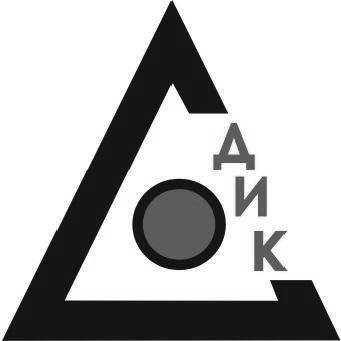 ООО "Донбасская индустриальная компания"ЛЕБЕДКА ЛМ-140Руководство по эксплуатации ЛМ-140.00.00.000 РЭКопировал	Формат	A4Копировал	Формат	A4Копировал	Формат	A4Копировал	Формат	A4Копировал	Формат	A4Копировал	Формат	A4Копировал	Формат	A4Копировал	Формат	A4Изм. Лист№ докум.Подп.ДатаЛМ-140.00.00.000 РЭКопировал	Формат	A4Лист10Копировал	Формат	A4Копировал	Формат	A4Копировал	Формат	A4Инв. № подл.Подп. и датаВзам. инв. №Инв. № дубл.Подп. и датаПерв. примен.ПРИМЕЧАНИЕ:Завод-изготовитель оставляет за собой право производить непринципиальные схемные и конструктивные изменения, а также замену комплектующих, не ухудшающие качествоработы маневрового устройства.ПРИМЕЧАНИЕ:Завод-изготовитель оставляет за собой право производить непринципиальные схемные и конструктивные изменения, а также замену комплектующих, не ухудшающие качествоработы маневрового устройства.ПРИМЕЧАНИЕ:Завод-изготовитель оставляет за собой право производить непринципиальные схемные и конструктивные изменения, а также замену комплектующих, не ухудшающие качествоработы маневрового устройства.ПРИМЕЧАНИЕ:Завод-изготовитель оставляет за собой право производить непринципиальные схемные и конструктивные изменения, а также замену комплектующих, не ухудшающие качествоработы маневрового устройства.ПРИМЕЧАНИЕ:Завод-изготовитель оставляет за собой право производить непринципиальные схемные и конструктивные изменения, а также замену комплектующих, не ухудшающие качествоработы маневрового устройства.ПРИМЕЧАНИЕ:Завод-изготовитель оставляет за собой право производить непринципиальные схемные и конструктивные изменения, а также замену комплектующих, не ухудшающие качествоработы маневрового устройства.ПРИМЕЧАНИЕ:Завод-изготовитель оставляет за собой право производить непринципиальные схемные и конструктивные изменения, а также замену комплектующих, не ухудшающие качествоработы маневрового устройства.ПРИМЕЧАНИЕ:Завод-изготовитель оставляет за собой право производить непринципиальные схемные и конструктивные изменения, а также замену комплектующих, не ухудшающие качествоработы маневрового устройства.ПРИМЕЧАНИЕ:Завод-изготовитель оставляет за собой право производить непринципиальные схемные и конструктивные изменения, а также замену комплектующих, не ухудшающие качествоработы маневрового устройства.ПРИМЕЧАНИЕ:Завод-изготовитель оставляет за собой право производить непринципиальные схемные и конструктивные изменения, а также замену комплектующих, не ухудшающие качествоработы маневрового устройства.ПРИМЕЧАНИЕ:Завод-изготовитель оставляет за собой право производить непринципиальные схемные и конструктивные изменения, а также замену комплектующих, не ухудшающие качествоработы маневрового устройства.Справ. №ПРИМЕЧАНИЕ:Завод-изготовитель оставляет за собой право производить непринципиальные схемные и конструктивные изменения, а также замену комплектующих, не ухудшающие качествоработы маневрового устройства.ПРИМЕЧАНИЕ:Завод-изготовитель оставляет за собой право производить непринципиальные схемные и конструктивные изменения, а также замену комплектующих, не ухудшающие качествоработы маневрового устройства.ПРИМЕЧАНИЕ:Завод-изготовитель оставляет за собой право производить непринципиальные схемные и конструктивные изменения, а также замену комплектующих, не ухудшающие качествоработы маневрового устройства.ПРИМЕЧАНИЕ:Завод-изготовитель оставляет за собой право производить непринципиальные схемные и конструктивные изменения, а также замену комплектующих, не ухудшающие качествоработы маневрового устройства.ПРИМЕЧАНИЕ:Завод-изготовитель оставляет за собой право производить непринципиальные схемные и конструктивные изменения, а также замену комплектующих, не ухудшающие качествоработы маневрового устройства.ПРИМЕЧАНИЕ:Завод-изготовитель оставляет за собой право производить непринципиальные схемные и конструктивные изменения, а также замену комплектующих, не ухудшающие качествоработы маневрового устройства.ПРИМЕЧАНИЕ:Завод-изготовитель оставляет за собой право производить непринципиальные схемные и конструктивные изменения, а также замену комплектующих, не ухудшающие качествоработы маневрового устройства.ПРИМЕЧАНИЕ:Завод-изготовитель оставляет за собой право производить непринципиальные схемные и конструктивные изменения, а также замену комплектующих, не ухудшающие качествоработы маневрового устройства.ПРИМЕЧАНИЕ:Завод-изготовитель оставляет за собой право производить непринципиальные схемные и конструктивные изменения, а также замену комплектующих, не ухудшающие качествоработы маневрового устройства.ПРИМЕЧАНИЕ:Завод-изготовитель оставляет за собой право производить непринципиальные схемные и конструктивные изменения, а также замену комплектующих, не ухудшающие качествоработы маневрового устройства.ПРИМЕЧАНИЕ:Завод-изготовитель оставляет за собой право производить непринципиальные схемные и конструктивные изменения, а также замену комплектующих, не ухудшающие качествоработы маневрового устройства.ПРИМЕЧАНИЕ:Завод-изготовитель оставляет за собой право производить непринципиальные схемные и конструктивные изменения, а также замену комплектующих, не ухудшающие качествоработы маневрового устройства.ПРИМЕЧАНИЕ:Завод-изготовитель оставляет за собой право производить непринципиальные схемные и конструктивные изменения, а также замену комплектующих, не ухудшающие качествоработы маневрового устройства.ПРИМЕЧАНИЕ:Завод-изготовитель оставляет за собой право производить непринципиальные схемные и конструктивные изменения, а также замену комплектующих, не ухудшающие качествоработы маневрового устройства.ПРИМЕЧАНИЕ:Завод-изготовитель оставляет за собой право производить непринципиальные схемные и конструктивные изменения, а также замену комплектующих, не ухудшающие качествоработы маневрового устройства.ПРИМЕЧАНИЕ:Завод-изготовитель оставляет за собой право производить непринципиальные схемные и конструктивные изменения, а также замену комплектующих, не ухудшающие качествоработы маневрового устройства.ПРИМЕЧАНИЕ:Завод-изготовитель оставляет за собой право производить непринципиальные схемные и конструктивные изменения, а также замену комплектующих, не ухудшающие качествоработы маневрового устройства.ПРИМЕЧАНИЕ:Завод-изготовитель оставляет за собой право производить непринципиальные схемные и конструктивные изменения, а также замену комплектующих, не ухудшающие качествоработы маневрового устройства.ПРИМЕЧАНИЕ:Завод-изготовитель оставляет за собой право производить непринципиальные схемные и конструктивные изменения, а также замену комплектующих, не ухудшающие качествоработы маневрового устройства.ПРИМЕЧАНИЕ:Завод-изготовитель оставляет за собой право производить непринципиальные схемные и конструктивные изменения, а также замену комплектующих, не ухудшающие качествоработы маневрового устройства.ПРИМЕЧАНИЕ:Завод-изготовитель оставляет за собой право производить непринципиальные схемные и конструктивные изменения, а также замену комплектующих, не ухудшающие качествоработы маневрового устройства.ПРИМЕЧАНИЕ:Завод-изготовитель оставляет за собой право производить непринципиальные схемные и конструктивные изменения, а также замену комплектующих, не ухудшающие качествоработы маневрового устройства.Подп. и датаПРИМЕЧАНИЕ:Завод-изготовитель оставляет за собой право производить непринципиальные схемные и конструктивные изменения, а также замену комплектующих, не ухудшающие качествоработы маневрового устройства.ПРИМЕЧАНИЕ:Завод-изготовитель оставляет за собой право производить непринципиальные схемные и конструктивные изменения, а также замену комплектующих, не ухудшающие качествоработы маневрового устройства.ПРИМЕЧАНИЕ:Завод-изготовитель оставляет за собой право производить непринципиальные схемные и конструктивные изменения, а также замену комплектующих, не ухудшающие качествоработы маневрового устройства.ПРИМЕЧАНИЕ:Завод-изготовитель оставляет за собой право производить непринципиальные схемные и конструктивные изменения, а также замену комплектующих, не ухудшающие качествоработы маневрового устройства.ПРИМЕЧАНИЕ:Завод-изготовитель оставляет за собой право производить непринципиальные схемные и конструктивные изменения, а также замену комплектующих, не ухудшающие качествоработы маневрового устройства.ПРИМЕЧАНИЕ:Завод-изготовитель оставляет за собой право производить непринципиальные схемные и конструктивные изменения, а также замену комплектующих, не ухудшающие качествоработы маневрового устройства.ПРИМЕЧАНИЕ:Завод-изготовитель оставляет за собой право производить непринципиальные схемные и конструктивные изменения, а также замену комплектующих, не ухудшающие качествоработы маневрового устройства.ПРИМЕЧАНИЕ:Завод-изготовитель оставляет за собой право производить непринципиальные схемные и конструктивные изменения, а также замену комплектующих, не ухудшающие качествоработы маневрового устройства.ПРИМЕЧАНИЕ:Завод-изготовитель оставляет за собой право производить непринципиальные схемные и конструктивные изменения, а также замену комплектующих, не ухудшающие качествоработы маневрового устройства.ПРИМЕЧАНИЕ:Завод-изготовитель оставляет за собой право производить непринципиальные схемные и конструктивные изменения, а также замену комплектующих, не ухудшающие качествоработы маневрового устройства.ПРИМЕЧАНИЕ:Завод-изготовитель оставляет за собой право производить непринципиальные схемные и конструктивные изменения, а также замену комплектующих, не ухудшающие качествоработы маневрового устройства.Инв. № дубл.ПРИМЕЧАНИЕ:Завод-изготовитель оставляет за собой право производить непринципиальные схемные и конструктивные изменения, а также замену комплектующих, не ухудшающие качествоработы маневрового устройства.ПРИМЕЧАНИЕ:Завод-изготовитель оставляет за собой право производить непринципиальные схемные и конструктивные изменения, а также замену комплектующих, не ухудшающие качествоработы маневрового устройства.ПРИМЕЧАНИЕ:Завод-изготовитель оставляет за собой право производить непринципиальные схемные и конструктивные изменения, а также замену комплектующих, не ухудшающие качествоработы маневрового устройства.ПРИМЕЧАНИЕ:Завод-изготовитель оставляет за собой право производить непринципиальные схемные и конструктивные изменения, а также замену комплектующих, не ухудшающие качествоработы маневрового устройства.ПРИМЕЧАНИЕ:Завод-изготовитель оставляет за собой право производить непринципиальные схемные и конструктивные изменения, а также замену комплектующих, не ухудшающие качествоработы маневрового устройства.ПРИМЕЧАНИЕ:Завод-изготовитель оставляет за собой право производить непринципиальные схемные и конструктивные изменения, а также замену комплектующих, не ухудшающие качествоработы маневрового устройства.ПРИМЕЧАНИЕ:Завод-изготовитель оставляет за собой право производить непринципиальные схемные и конструктивные изменения, а также замену комплектующих, не ухудшающие качествоработы маневрового устройства.ПРИМЕЧАНИЕ:Завод-изготовитель оставляет за собой право производить непринципиальные схемные и конструктивные изменения, а также замену комплектующих, не ухудшающие качествоработы маневрового устройства.ПРИМЕЧАНИЕ:Завод-изготовитель оставляет за собой право производить непринципиальные схемные и конструктивные изменения, а также замену комплектующих, не ухудшающие качествоработы маневрового устройства.ПРИМЕЧАНИЕ:Завод-изготовитель оставляет за собой право производить непринципиальные схемные и конструктивные изменения, а также замену комплектующих, не ухудшающие качествоработы маневрового устройства.ПРИМЕЧАНИЕ:Завод-изготовитель оставляет за собой право производить непринципиальные схемные и конструктивные изменения, а также замену комплектующих, не ухудшающие качествоработы маневрового устройства.Взам. инв. №ПРИМЕЧАНИЕ:Завод-изготовитель оставляет за собой право производить непринципиальные схемные и конструктивные изменения, а также замену комплектующих, не ухудшающие качествоработы маневрового устройства.ПРИМЕЧАНИЕ:Завод-изготовитель оставляет за собой право производить непринципиальные схемные и конструктивные изменения, а также замену комплектующих, не ухудшающие качествоработы маневрового устройства.ПРИМЕЧАНИЕ:Завод-изготовитель оставляет за собой право производить непринципиальные схемные и конструктивные изменения, а также замену комплектующих, не ухудшающие качествоработы маневрового устройства.ПРИМЕЧАНИЕ:Завод-изготовитель оставляет за собой право производить непринципиальные схемные и конструктивные изменения, а также замену комплектующих, не ухудшающие качествоработы маневрового устройства.ПРИМЕЧАНИЕ:Завод-изготовитель оставляет за собой право производить непринципиальные схемные и конструктивные изменения, а также замену комплектующих, не ухудшающие качествоработы маневрового устройства.ПРИМЕЧАНИЕ:Завод-изготовитель оставляет за собой право производить непринципиальные схемные и конструктивные изменения, а также замену комплектующих, не ухудшающие качествоработы маневрового устройства.ПРИМЕЧАНИЕ:Завод-изготовитель оставляет за собой право производить непринципиальные схемные и конструктивные изменения, а также замену комплектующих, не ухудшающие качествоработы маневрового устройства.ПРИМЕЧАНИЕ:Завод-изготовитель оставляет за собой право производить непринципиальные схемные и конструктивные изменения, а также замену комплектующих, не ухудшающие качествоработы маневрового устройства.ПРИМЕЧАНИЕ:Завод-изготовитель оставляет за собой право производить непринципиальные схемные и конструктивные изменения, а также замену комплектующих, не ухудшающие качествоработы маневрового устройства.ПРИМЕЧАНИЕ:Завод-изготовитель оставляет за собой право производить непринципиальные схемные и конструктивные изменения, а также замену комплектующих, не ухудшающие качествоработы маневрового устройства.ПРИМЕЧАНИЕ:Завод-изготовитель оставляет за собой право производить непринципиальные схемные и конструктивные изменения, а также замену комплектующих, не ухудшающие качествоработы маневрового устройства.Подп. и датаПРИМЕЧАНИЕ:Завод-изготовитель оставляет за собой право производить непринципиальные схемные и конструктивные изменения, а также замену комплектующих, не ухудшающие качествоработы маневрового устройства.ПРИМЕЧАНИЕ:Завод-изготовитель оставляет за собой право производить непринципиальные схемные и конструктивные изменения, а также замену комплектующих, не ухудшающие качествоработы маневрового устройства.ПРИМЕЧАНИЕ:Завод-изготовитель оставляет за собой право производить непринципиальные схемные и конструктивные изменения, а также замену комплектующих, не ухудшающие качествоработы маневрового устройства.ПРИМЕЧАНИЕ:Завод-изготовитель оставляет за собой право производить непринципиальные схемные и конструктивные изменения, а также замену комплектующих, не ухудшающие качествоработы маневрового устройства.ПРИМЕЧАНИЕ:Завод-изготовитель оставляет за собой право производить непринципиальные схемные и конструктивные изменения, а также замену комплектующих, не ухудшающие качествоработы маневрового устройства.ПРИМЕЧАНИЕ:Завод-изготовитель оставляет за собой право производить непринципиальные схемные и конструктивные изменения, а также замену комплектующих, не ухудшающие качествоработы маневрового устройства.ПРИМЕЧАНИЕ:Завод-изготовитель оставляет за собой право производить непринципиальные схемные и конструктивные изменения, а также замену комплектующих, не ухудшающие качествоработы маневрового устройства.ПРИМЕЧАНИЕ:Завод-изготовитель оставляет за собой право производить непринципиальные схемные и конструктивные изменения, а также замену комплектующих, не ухудшающие качествоработы маневрового устройства.ПРИМЕЧАНИЕ:Завод-изготовитель оставляет за собой право производить непринципиальные схемные и конструктивные изменения, а также замену комплектующих, не ухудшающие качествоработы маневрового устройства.ПРИМЕЧАНИЕ:Завод-изготовитель оставляет за собой право производить непринципиальные схемные и конструктивные изменения, а также замену комплектующих, не ухудшающие качествоработы маневрового устройства.ПРИМЕЧАНИЕ:Завод-изготовитель оставляет за собой право производить непринципиальные схемные и конструктивные изменения, а также замену комплектующих, не ухудшающие качествоработы маневрового устройства.Подп. и датаЛМ-140.00.00.000 РЭЛМ-140.00.00.000 РЭЛМ-140.00.00.000 РЭЛМ-140.00.00.000 РЭЛМ-140.00.00.000 РЭЛМ-140.00.00.000 РЭПодп. и датаЛМ-140.00.00.000 РЭЛМ-140.00.00.000 РЭЛМ-140.00.00.000 РЭЛМ-140.00.00.000 РЭЛМ-140.00.00.000 РЭЛМ-140.00.00.000 РЭПодп. и датаИзм.Лист№ докум.Подп.ДатаЛМ-140.00.00.000 РЭЛМ-140.00.00.000 РЭЛМ-140.00.00.000 РЭЛМ-140.00.00.000 РЭЛМ-140.00.00.000 РЭЛМ-140.00.00.000 РЭИнв. № подл.Разраб.Разраб.ГнилицкаяЛебедка ЛМ-140Руководство по эксплуатацииЛит.Лит.Лит.ЛистЛистовИнв. № подл.Пров.Пров.КотлярЛебедка ЛМ-140Руководство по эксплуатации214Инв. № подл.Лебедка ЛМ-140Руководство по эксплуатацииООО"Донбасская индустриальнаякомпания"ООО"Донбасская индустриальнаякомпания"ООО"Донбасская индустриальнаякомпания"ООО"Донбасская индустриальнаякомпания"ООО"Донбасская индустриальнаякомпания"Инв. № подл.Н.контр.Н.контр.СулимоваЛебедка ЛМ-140Руководство по эксплуатацииООО"Донбасская индустриальнаякомпания"ООО"Донбасская индустриальнаякомпания"ООО"Донбасская индустриальнаякомпания"ООО"Донбасская индустриальнаякомпания"ООО"Донбасская индустриальнаякомпания"Инв. № подл.Утв.Утв.ДубинаЛебедка ЛМ-140Руководство по эксплуатацииООО"Донбасская индустриальнаякомпания"ООО"Донбасская индустриальнаякомпания"ООО"Донбасская индустриальнаякомпания"ООО"Донбасская индустриальнаякомпания"ООО"Донбасская индустриальнаякомпания"СодержаниеСодержаниеСодержаниеСодержаниеСодержаниеВведение ................................................................................................................Введение ................................................................................................................Введение ................................................................................................................Введение ................................................................................................................Введение ................................................................................................................41 Общие указания ........................................................................................1 Общие указания ........................................................................................1 Общие указания ........................................................................................1 Общие указания ........................................................................................1 Общие указания ........................................................................................42 Указания мер безопасности ...................................................2 Указания мер безопасности ...................................................2 Указания мер безопасности ...................................................2 Указания мер безопасности ...................................................2 Указания мер безопасности ...................................................43 Техническое описание ..................................................................3 Техническое описание ..................................................................3 Техническое описание ..................................................................3 Техническое описание ..................................................................3 Техническое описание ..................................................................64 Инструкция по эксплуатации ..........................................4 Инструкция по эксплуатации ..........................................4 Инструкция по эксплуатации ..........................................4 Инструкция по эксплуатации ..........................................4 Инструкция по эксплуатации ..........................................85 Инструкция по техническому обслуживанию .5 Инструкция по техническому обслуживанию .5 Инструкция по техническому обслуживанию .5 Инструкция по техническому обслуживанию .5 Инструкция по техническому обслуживанию .12Подп. и датаИнв. № дубл.Взам. инв. №Подп. и датаИнв. № подл.Инв. № подл.ЛМ-140.00.00.000 РЭЛМ-140.00.00.000 РЭЛистИнв. № подл.ЛМ-140.00.00.000 РЭЛМ-140.00.00.000 РЭЛистИнв. № подл.ЛМ-140.00.00.000 РЭЛМ-140.00.00.000 РЭ3Инв. № подл.Изм.Лист№ докум.Подп.ДатаЛМ-140.00.00.000 РЭЛМ-140.00.00.000 РЭ3ВедениеРуководство по эксплуатации (РЭ)  лебедки ЛМ-140 (далее по тексту - лебедки маневровой) является документом, включающим в себя техническое описание и инструкцию по эксплуатации.РЭ предназначено для изучения обслуживающим персоналом конструкции и работы лебедки маневровой, принципа ее действия, порядка эксплуатации и технического обслуживания, требований техники безопасности.Знание обслуживающим персоналом всех разделов руководства является обязательным.1. Общие указанияДлительная и безотказная работа лебедки обеспечивается при правильном техническом обслуживании и выполнении всех указаний настоящего руководства.Перед эксплуатацией лебедки маневровой необходимо ознакомиться со всеми эксплуатационными документами (ЭД).При получении лебедки с завода изготовителя необходимо проверить комплектность поставки в соответствии с комплектовочной ведомостью, внешним осмотром убедиться в отсутствии дефектов, вызванных транспортировкой или неправильным хранением.2. Указание мер безопасностиК управлению и обслуживанию лебедки допускаются только лица, предварительно изучившие правила техники безопасности, конструкцию, регулировку, управление и правила технического ухода при эксплуатации.Не допускается:производить подъём груза;применять изношенный канат сверх норм правил техники безопасности;ВедениеРуководство по эксплуатации (РЭ)  лебедки ЛМ-140 (далее по тексту - лебедки маневровой) является документом, включающим в себя техническое описание и инструкцию по эксплуатации.РЭ предназначено для изучения обслуживающим персоналом конструкции и работы лебедки маневровой, принципа ее действия, порядка эксплуатации и технического обслуживания, требований техники безопасности.Знание обслуживающим персоналом всех разделов руководства является обязательным.1. Общие указанияДлительная и безотказная работа лебедки обеспечивается при правильном техническом обслуживании и выполнении всех указаний настоящего руководства.Перед эксплуатацией лебедки маневровой необходимо ознакомиться со всеми эксплуатационными документами (ЭД).При получении лебедки с завода изготовителя необходимо проверить комплектность поставки в соответствии с комплектовочной ведомостью, внешним осмотром убедиться в отсутствии дефектов, вызванных транспортировкой или неправильным хранением.2. Указание мер безопасностиК управлению и обслуживанию лебедки допускаются только лица, предварительно изучившие правила техники безопасности, конструкцию, регулировку, управление и правила технического ухода при эксплуатации.Не допускается:производить подъём груза;применять изношенный канат сверх норм правил техники безопасности;ВедениеРуководство по эксплуатации (РЭ)  лебедки ЛМ-140 (далее по тексту - лебедки маневровой) является документом, включающим в себя техническое описание и инструкцию по эксплуатации.РЭ предназначено для изучения обслуживающим персоналом конструкции и работы лебедки маневровой, принципа ее действия, порядка эксплуатации и технического обслуживания, требований техники безопасности.Знание обслуживающим персоналом всех разделов руководства является обязательным.1. Общие указанияДлительная и безотказная работа лебедки обеспечивается при правильном техническом обслуживании и выполнении всех указаний настоящего руководства.Перед эксплуатацией лебедки маневровой необходимо ознакомиться со всеми эксплуатационными документами (ЭД).При получении лебедки с завода изготовителя необходимо проверить комплектность поставки в соответствии с комплектовочной ведомостью, внешним осмотром убедиться в отсутствии дефектов, вызванных транспортировкой или неправильным хранением.2. Указание мер безопасностиК управлению и обслуживанию лебедки допускаются только лица, предварительно изучившие правила техники безопасности, конструкцию, регулировку, управление и правила технического ухода при эксплуатации.Не допускается:производить подъём груза;применять изношенный канат сверх норм правил техники безопасности;ВедениеРуководство по эксплуатации (РЭ)  лебедки ЛМ-140 (далее по тексту - лебедки маневровой) является документом, включающим в себя техническое описание и инструкцию по эксплуатации.РЭ предназначено для изучения обслуживающим персоналом конструкции и работы лебедки маневровой, принципа ее действия, порядка эксплуатации и технического обслуживания, требований техники безопасности.Знание обслуживающим персоналом всех разделов руководства является обязательным.1. Общие указанияДлительная и безотказная работа лебедки обеспечивается при правильном техническом обслуживании и выполнении всех указаний настоящего руководства.Перед эксплуатацией лебедки маневровой необходимо ознакомиться со всеми эксплуатационными документами (ЭД).При получении лебедки с завода изготовителя необходимо проверить комплектность поставки в соответствии с комплектовочной ведомостью, внешним осмотром убедиться в отсутствии дефектов, вызванных транспортировкой или неправильным хранением.2. Указание мер безопасностиК управлению и обслуживанию лебедки допускаются только лица, предварительно изучившие правила техники безопасности, конструкцию, регулировку, управление и правила технического ухода при эксплуатации.Не допускается:производить подъём груза;применять изношенный канат сверх норм правил техники безопасности;ВедениеРуководство по эксплуатации (РЭ)  лебедки ЛМ-140 (далее по тексту - лебедки маневровой) является документом, включающим в себя техническое описание и инструкцию по эксплуатации.РЭ предназначено для изучения обслуживающим персоналом конструкции и работы лебедки маневровой, принципа ее действия, порядка эксплуатации и технического обслуживания, требований техники безопасности.Знание обслуживающим персоналом всех разделов руководства является обязательным.1. Общие указанияДлительная и безотказная работа лебедки обеспечивается при правильном техническом обслуживании и выполнении всех указаний настоящего руководства.Перед эксплуатацией лебедки маневровой необходимо ознакомиться со всеми эксплуатационными документами (ЭД).При получении лебедки с завода изготовителя необходимо проверить комплектность поставки в соответствии с комплектовочной ведомостью, внешним осмотром убедиться в отсутствии дефектов, вызванных транспортировкой или неправильным хранением.2. Указание мер безопасностиК управлению и обслуживанию лебедки допускаются только лица, предварительно изучившие правила техники безопасности, конструкцию, регулировку, управление и правила технического ухода при эксплуатации.Не допускается:производить подъём груза;применять изношенный канат сверх норм правил техники безопасности;ВедениеРуководство по эксплуатации (РЭ)  лебедки ЛМ-140 (далее по тексту - лебедки маневровой) является документом, включающим в себя техническое описание и инструкцию по эксплуатации.РЭ предназначено для изучения обслуживающим персоналом конструкции и работы лебедки маневровой, принципа ее действия, порядка эксплуатации и технического обслуживания, требований техники безопасности.Знание обслуживающим персоналом всех разделов руководства является обязательным.1. Общие указанияДлительная и безотказная работа лебедки обеспечивается при правильном техническом обслуживании и выполнении всех указаний настоящего руководства.Перед эксплуатацией лебедки маневровой необходимо ознакомиться со всеми эксплуатационными документами (ЭД).При получении лебедки с завода изготовителя необходимо проверить комплектность поставки в соответствии с комплектовочной ведомостью, внешним осмотром убедиться в отсутствии дефектов, вызванных транспортировкой или неправильным хранением.2. Указание мер безопасностиК управлению и обслуживанию лебедки допускаются только лица, предварительно изучившие правила техники безопасности, конструкцию, регулировку, управление и правила технического ухода при эксплуатации.Не допускается:производить подъём груза;применять изношенный канат сверх норм правил техники безопасности;ВедениеРуководство по эксплуатации (РЭ)  лебедки ЛМ-140 (далее по тексту - лебедки маневровой) является документом, включающим в себя техническое описание и инструкцию по эксплуатации.РЭ предназначено для изучения обслуживающим персоналом конструкции и работы лебедки маневровой, принципа ее действия, порядка эксплуатации и технического обслуживания, требований техники безопасности.Знание обслуживающим персоналом всех разделов руководства является обязательным.1. Общие указанияДлительная и безотказная работа лебедки обеспечивается при правильном техническом обслуживании и выполнении всех указаний настоящего руководства.Перед эксплуатацией лебедки маневровой необходимо ознакомиться со всеми эксплуатационными документами (ЭД).При получении лебедки с завода изготовителя необходимо проверить комплектность поставки в соответствии с комплектовочной ведомостью, внешним осмотром убедиться в отсутствии дефектов, вызванных транспортировкой или неправильным хранением.2. Указание мер безопасностиК управлению и обслуживанию лебедки допускаются только лица, предварительно изучившие правила техники безопасности, конструкцию, регулировку, управление и правила технического ухода при эксплуатации.Не допускается:производить подъём груза;применять изношенный канат сверх норм правил техники безопасности;Подп. и датаВедениеРуководство по эксплуатации (РЭ)  лебедки ЛМ-140 (далее по тексту - лебедки маневровой) является документом, включающим в себя техническое описание и инструкцию по эксплуатации.РЭ предназначено для изучения обслуживающим персоналом конструкции и работы лебедки маневровой, принципа ее действия, порядка эксплуатации и технического обслуживания, требований техники безопасности.Знание обслуживающим персоналом всех разделов руководства является обязательным.1. Общие указанияДлительная и безотказная работа лебедки обеспечивается при правильном техническом обслуживании и выполнении всех указаний настоящего руководства.Перед эксплуатацией лебедки маневровой необходимо ознакомиться со всеми эксплуатационными документами (ЭД).При получении лебедки с завода изготовителя необходимо проверить комплектность поставки в соответствии с комплектовочной ведомостью, внешним осмотром убедиться в отсутствии дефектов, вызванных транспортировкой или неправильным хранением.2. Указание мер безопасностиК управлению и обслуживанию лебедки допускаются только лица, предварительно изучившие правила техники безопасности, конструкцию, регулировку, управление и правила технического ухода при эксплуатации.Не допускается:производить подъём груза;применять изношенный канат сверх норм правил техники безопасности;ВедениеРуководство по эксплуатации (РЭ)  лебедки ЛМ-140 (далее по тексту - лебедки маневровой) является документом, включающим в себя техническое описание и инструкцию по эксплуатации.РЭ предназначено для изучения обслуживающим персоналом конструкции и работы лебедки маневровой, принципа ее действия, порядка эксплуатации и технического обслуживания, требований техники безопасности.Знание обслуживающим персоналом всех разделов руководства является обязательным.1. Общие указанияДлительная и безотказная работа лебедки обеспечивается при правильном техническом обслуживании и выполнении всех указаний настоящего руководства.Перед эксплуатацией лебедки маневровой необходимо ознакомиться со всеми эксплуатационными документами (ЭД).При получении лебедки с завода изготовителя необходимо проверить комплектность поставки в соответствии с комплектовочной ведомостью, внешним осмотром убедиться в отсутствии дефектов, вызванных транспортировкой или неправильным хранением.2. Указание мер безопасностиК управлению и обслуживанию лебедки допускаются только лица, предварительно изучившие правила техники безопасности, конструкцию, регулировку, управление и правила технического ухода при эксплуатации.Не допускается:производить подъём груза;применять изношенный канат сверх норм правил техники безопасности;ВедениеРуководство по эксплуатации (РЭ)  лебедки ЛМ-140 (далее по тексту - лебедки маневровой) является документом, включающим в себя техническое описание и инструкцию по эксплуатации.РЭ предназначено для изучения обслуживающим персоналом конструкции и работы лебедки маневровой, принципа ее действия, порядка эксплуатации и технического обслуживания, требований техники безопасности.Знание обслуживающим персоналом всех разделов руководства является обязательным.1. Общие указанияДлительная и безотказная работа лебедки обеспечивается при правильном техническом обслуживании и выполнении всех указаний настоящего руководства.Перед эксплуатацией лебедки маневровой необходимо ознакомиться со всеми эксплуатационными документами (ЭД).При получении лебедки с завода изготовителя необходимо проверить комплектность поставки в соответствии с комплектовочной ведомостью, внешним осмотром убедиться в отсутствии дефектов, вызванных транспортировкой или неправильным хранением.2. Указание мер безопасностиК управлению и обслуживанию лебедки допускаются только лица, предварительно изучившие правила техники безопасности, конструкцию, регулировку, управление и правила технического ухода при эксплуатации.Не допускается:производить подъём груза;применять изношенный канат сверх норм правил техники безопасности;ВедениеРуководство по эксплуатации (РЭ)  лебедки ЛМ-140 (далее по тексту - лебедки маневровой) является документом, включающим в себя техническое описание и инструкцию по эксплуатации.РЭ предназначено для изучения обслуживающим персоналом конструкции и работы лебедки маневровой, принципа ее действия, порядка эксплуатации и технического обслуживания, требований техники безопасности.Знание обслуживающим персоналом всех разделов руководства является обязательным.1. Общие указанияДлительная и безотказная работа лебедки обеспечивается при правильном техническом обслуживании и выполнении всех указаний настоящего руководства.Перед эксплуатацией лебедки маневровой необходимо ознакомиться со всеми эксплуатационными документами (ЭД).При получении лебедки с завода изготовителя необходимо проверить комплектность поставки в соответствии с комплектовочной ведомостью, внешним осмотром убедиться в отсутствии дефектов, вызванных транспортировкой или неправильным хранением.2. Указание мер безопасностиК управлению и обслуживанию лебедки допускаются только лица, предварительно изучившие правила техники безопасности, конструкцию, регулировку, управление и правила технического ухода при эксплуатации.Не допускается:производить подъём груза;применять изношенный канат сверх норм правил техники безопасности;ВедениеРуководство по эксплуатации (РЭ)  лебедки ЛМ-140 (далее по тексту - лебедки маневровой) является документом, включающим в себя техническое описание и инструкцию по эксплуатации.РЭ предназначено для изучения обслуживающим персоналом конструкции и работы лебедки маневровой, принципа ее действия, порядка эксплуатации и технического обслуживания, требований техники безопасности.Знание обслуживающим персоналом всех разделов руководства является обязательным.1. Общие указанияДлительная и безотказная работа лебедки обеспечивается при правильном техническом обслуживании и выполнении всех указаний настоящего руководства.Перед эксплуатацией лебедки маневровой необходимо ознакомиться со всеми эксплуатационными документами (ЭД).При получении лебедки с завода изготовителя необходимо проверить комплектность поставки в соответствии с комплектовочной ведомостью, внешним осмотром убедиться в отсутствии дефектов, вызванных транспортировкой или неправильным хранением.2. Указание мер безопасностиК управлению и обслуживанию лебедки допускаются только лица, предварительно изучившие правила техники безопасности, конструкцию, регулировку, управление и правила технического ухода при эксплуатации.Не допускается:производить подъём груза;применять изношенный канат сверх норм правил техники безопасности;ВедениеРуководство по эксплуатации (РЭ)  лебедки ЛМ-140 (далее по тексту - лебедки маневровой) является документом, включающим в себя техническое описание и инструкцию по эксплуатации.РЭ предназначено для изучения обслуживающим персоналом конструкции и работы лебедки маневровой, принципа ее действия, порядка эксплуатации и технического обслуживания, требований техники безопасности.Знание обслуживающим персоналом всех разделов руководства является обязательным.1. Общие указанияДлительная и безотказная работа лебедки обеспечивается при правильном техническом обслуживании и выполнении всех указаний настоящего руководства.Перед эксплуатацией лебедки маневровой необходимо ознакомиться со всеми эксплуатационными документами (ЭД).При получении лебедки с завода изготовителя необходимо проверить комплектность поставки в соответствии с комплектовочной ведомостью, внешним осмотром убедиться в отсутствии дефектов, вызванных транспортировкой или неправильным хранением.2. Указание мер безопасностиК управлению и обслуживанию лебедки допускаются только лица, предварительно изучившие правила техники безопасности, конструкцию, регулировку, управление и правила технического ухода при эксплуатации.Не допускается:производить подъём груза;применять изношенный канат сверх норм правил техники безопасности;ВедениеРуководство по эксплуатации (РЭ)  лебедки ЛМ-140 (далее по тексту - лебедки маневровой) является документом, включающим в себя техническое описание и инструкцию по эксплуатации.РЭ предназначено для изучения обслуживающим персоналом конструкции и работы лебедки маневровой, принципа ее действия, порядка эксплуатации и технического обслуживания, требований техники безопасности.Знание обслуживающим персоналом всех разделов руководства является обязательным.1. Общие указанияДлительная и безотказная работа лебедки обеспечивается при правильном техническом обслуживании и выполнении всех указаний настоящего руководства.Перед эксплуатацией лебедки маневровой необходимо ознакомиться со всеми эксплуатационными документами (ЭД).При получении лебедки с завода изготовителя необходимо проверить комплектность поставки в соответствии с комплектовочной ведомостью, внешним осмотром убедиться в отсутствии дефектов, вызванных транспортировкой или неправильным хранением.2. Указание мер безопасностиК управлению и обслуживанию лебедки допускаются только лица, предварительно изучившие правила техники безопасности, конструкцию, регулировку, управление и правила технического ухода при эксплуатации.Не допускается:производить подъём груза;применять изношенный канат сверх норм правил техники безопасности;Инв. № дубл.ВедениеРуководство по эксплуатации (РЭ)  лебедки ЛМ-140 (далее по тексту - лебедки маневровой) является документом, включающим в себя техническое описание и инструкцию по эксплуатации.РЭ предназначено для изучения обслуживающим персоналом конструкции и работы лебедки маневровой, принципа ее действия, порядка эксплуатации и технического обслуживания, требований техники безопасности.Знание обслуживающим персоналом всех разделов руководства является обязательным.1. Общие указанияДлительная и безотказная работа лебедки обеспечивается при правильном техническом обслуживании и выполнении всех указаний настоящего руководства.Перед эксплуатацией лебедки маневровой необходимо ознакомиться со всеми эксплуатационными документами (ЭД).При получении лебедки с завода изготовителя необходимо проверить комплектность поставки в соответствии с комплектовочной ведомостью, внешним осмотром убедиться в отсутствии дефектов, вызванных транспортировкой или неправильным хранением.2. Указание мер безопасностиК управлению и обслуживанию лебедки допускаются только лица, предварительно изучившие правила техники безопасности, конструкцию, регулировку, управление и правила технического ухода при эксплуатации.Не допускается:производить подъём груза;применять изношенный канат сверх норм правил техники безопасности;ВедениеРуководство по эксплуатации (РЭ)  лебедки ЛМ-140 (далее по тексту - лебедки маневровой) является документом, включающим в себя техническое описание и инструкцию по эксплуатации.РЭ предназначено для изучения обслуживающим персоналом конструкции и работы лебедки маневровой, принципа ее действия, порядка эксплуатации и технического обслуживания, требований техники безопасности.Знание обслуживающим персоналом всех разделов руководства является обязательным.1. Общие указанияДлительная и безотказная работа лебедки обеспечивается при правильном техническом обслуживании и выполнении всех указаний настоящего руководства.Перед эксплуатацией лебедки маневровой необходимо ознакомиться со всеми эксплуатационными документами (ЭД).При получении лебедки с завода изготовителя необходимо проверить комплектность поставки в соответствии с комплектовочной ведомостью, внешним осмотром убедиться в отсутствии дефектов, вызванных транспортировкой или неправильным хранением.2. Указание мер безопасностиК управлению и обслуживанию лебедки допускаются только лица, предварительно изучившие правила техники безопасности, конструкцию, регулировку, управление и правила технического ухода при эксплуатации.Не допускается:производить подъём груза;применять изношенный канат сверх норм правил техники безопасности;ВедениеРуководство по эксплуатации (РЭ)  лебедки ЛМ-140 (далее по тексту - лебедки маневровой) является документом, включающим в себя техническое описание и инструкцию по эксплуатации.РЭ предназначено для изучения обслуживающим персоналом конструкции и работы лебедки маневровой, принципа ее действия, порядка эксплуатации и технического обслуживания, требований техники безопасности.Знание обслуживающим персоналом всех разделов руководства является обязательным.1. Общие указанияДлительная и безотказная работа лебедки обеспечивается при правильном техническом обслуживании и выполнении всех указаний настоящего руководства.Перед эксплуатацией лебедки маневровой необходимо ознакомиться со всеми эксплуатационными документами (ЭД).При получении лебедки с завода изготовителя необходимо проверить комплектность поставки в соответствии с комплектовочной ведомостью, внешним осмотром убедиться в отсутствии дефектов, вызванных транспортировкой или неправильным хранением.2. Указание мер безопасностиК управлению и обслуживанию лебедки допускаются только лица, предварительно изучившие правила техники безопасности, конструкцию, регулировку, управление и правила технического ухода при эксплуатации.Не допускается:производить подъём груза;применять изношенный канат сверх норм правил техники безопасности;ВедениеРуководство по эксплуатации (РЭ)  лебедки ЛМ-140 (далее по тексту - лебедки маневровой) является документом, включающим в себя техническое описание и инструкцию по эксплуатации.РЭ предназначено для изучения обслуживающим персоналом конструкции и работы лебедки маневровой, принципа ее действия, порядка эксплуатации и технического обслуживания, требований техники безопасности.Знание обслуживающим персоналом всех разделов руководства является обязательным.1. Общие указанияДлительная и безотказная работа лебедки обеспечивается при правильном техническом обслуживании и выполнении всех указаний настоящего руководства.Перед эксплуатацией лебедки маневровой необходимо ознакомиться со всеми эксплуатационными документами (ЭД).При получении лебедки с завода изготовителя необходимо проверить комплектность поставки в соответствии с комплектовочной ведомостью, внешним осмотром убедиться в отсутствии дефектов, вызванных транспортировкой или неправильным хранением.2. Указание мер безопасностиК управлению и обслуживанию лебедки допускаются только лица, предварительно изучившие правила техники безопасности, конструкцию, регулировку, управление и правила технического ухода при эксплуатации.Не допускается:производить подъём груза;применять изношенный канат сверх норм правил техники безопасности;ВедениеРуководство по эксплуатации (РЭ)  лебедки ЛМ-140 (далее по тексту - лебедки маневровой) является документом, включающим в себя техническое описание и инструкцию по эксплуатации.РЭ предназначено для изучения обслуживающим персоналом конструкции и работы лебедки маневровой, принципа ее действия, порядка эксплуатации и технического обслуживания, требований техники безопасности.Знание обслуживающим персоналом всех разделов руководства является обязательным.1. Общие указанияДлительная и безотказная работа лебедки обеспечивается при правильном техническом обслуживании и выполнении всех указаний настоящего руководства.Перед эксплуатацией лебедки маневровой необходимо ознакомиться со всеми эксплуатационными документами (ЭД).При получении лебедки с завода изготовителя необходимо проверить комплектность поставки в соответствии с комплектовочной ведомостью, внешним осмотром убедиться в отсутствии дефектов, вызванных транспортировкой или неправильным хранением.2. Указание мер безопасностиК управлению и обслуживанию лебедки допускаются только лица, предварительно изучившие правила техники безопасности, конструкцию, регулировку, управление и правила технического ухода при эксплуатации.Не допускается:производить подъём груза;применять изношенный канат сверх норм правил техники безопасности;ВедениеРуководство по эксплуатации (РЭ)  лебедки ЛМ-140 (далее по тексту - лебедки маневровой) является документом, включающим в себя техническое описание и инструкцию по эксплуатации.РЭ предназначено для изучения обслуживающим персоналом конструкции и работы лебедки маневровой, принципа ее действия, порядка эксплуатации и технического обслуживания, требований техники безопасности.Знание обслуживающим персоналом всех разделов руководства является обязательным.1. Общие указанияДлительная и безотказная работа лебедки обеспечивается при правильном техническом обслуживании и выполнении всех указаний настоящего руководства.Перед эксплуатацией лебедки маневровой необходимо ознакомиться со всеми эксплуатационными документами (ЭД).При получении лебедки с завода изготовителя необходимо проверить комплектность поставки в соответствии с комплектовочной ведомостью, внешним осмотром убедиться в отсутствии дефектов, вызванных транспортировкой или неправильным хранением.2. Указание мер безопасностиК управлению и обслуживанию лебедки допускаются только лица, предварительно изучившие правила техники безопасности, конструкцию, регулировку, управление и правила технического ухода при эксплуатации.Не допускается:производить подъём груза;применять изношенный канат сверх норм правил техники безопасности;ВедениеРуководство по эксплуатации (РЭ)  лебедки ЛМ-140 (далее по тексту - лебедки маневровой) является документом, включающим в себя техническое описание и инструкцию по эксплуатации.РЭ предназначено для изучения обслуживающим персоналом конструкции и работы лебедки маневровой, принципа ее действия, порядка эксплуатации и технического обслуживания, требований техники безопасности.Знание обслуживающим персоналом всех разделов руководства является обязательным.1. Общие указанияДлительная и безотказная работа лебедки обеспечивается при правильном техническом обслуживании и выполнении всех указаний настоящего руководства.Перед эксплуатацией лебедки маневровой необходимо ознакомиться со всеми эксплуатационными документами (ЭД).При получении лебедки с завода изготовителя необходимо проверить комплектность поставки в соответствии с комплектовочной ведомостью, внешним осмотром убедиться в отсутствии дефектов, вызванных транспортировкой или неправильным хранением.2. Указание мер безопасностиК управлению и обслуживанию лебедки допускаются только лица, предварительно изучившие правила техники безопасности, конструкцию, регулировку, управление и правила технического ухода при эксплуатации.Не допускается:производить подъём груза;применять изношенный канат сверх норм правил техники безопасности;Взам. инв. №ВедениеРуководство по эксплуатации (РЭ)  лебедки ЛМ-140 (далее по тексту - лебедки маневровой) является документом, включающим в себя техническое описание и инструкцию по эксплуатации.РЭ предназначено для изучения обслуживающим персоналом конструкции и работы лебедки маневровой, принципа ее действия, порядка эксплуатации и технического обслуживания, требований техники безопасности.Знание обслуживающим персоналом всех разделов руководства является обязательным.1. Общие указанияДлительная и безотказная работа лебедки обеспечивается при правильном техническом обслуживании и выполнении всех указаний настоящего руководства.Перед эксплуатацией лебедки маневровой необходимо ознакомиться со всеми эксплуатационными документами (ЭД).При получении лебедки с завода изготовителя необходимо проверить комплектность поставки в соответствии с комплектовочной ведомостью, внешним осмотром убедиться в отсутствии дефектов, вызванных транспортировкой или неправильным хранением.2. Указание мер безопасностиК управлению и обслуживанию лебедки допускаются только лица, предварительно изучившие правила техники безопасности, конструкцию, регулировку, управление и правила технического ухода при эксплуатации.Не допускается:производить подъём груза;применять изношенный канат сверх норм правил техники безопасности;ВедениеРуководство по эксплуатации (РЭ)  лебедки ЛМ-140 (далее по тексту - лебедки маневровой) является документом, включающим в себя техническое описание и инструкцию по эксплуатации.РЭ предназначено для изучения обслуживающим персоналом конструкции и работы лебедки маневровой, принципа ее действия, порядка эксплуатации и технического обслуживания, требований техники безопасности.Знание обслуживающим персоналом всех разделов руководства является обязательным.1. Общие указанияДлительная и безотказная работа лебедки обеспечивается при правильном техническом обслуживании и выполнении всех указаний настоящего руководства.Перед эксплуатацией лебедки маневровой необходимо ознакомиться со всеми эксплуатационными документами (ЭД).При получении лебедки с завода изготовителя необходимо проверить комплектность поставки в соответствии с комплектовочной ведомостью, внешним осмотром убедиться в отсутствии дефектов, вызванных транспортировкой или неправильным хранением.2. Указание мер безопасностиК управлению и обслуживанию лебедки допускаются только лица, предварительно изучившие правила техники безопасности, конструкцию, регулировку, управление и правила технического ухода при эксплуатации.Не допускается:производить подъём груза;применять изношенный канат сверх норм правил техники безопасности;ВедениеРуководство по эксплуатации (РЭ)  лебедки ЛМ-140 (далее по тексту - лебедки маневровой) является документом, включающим в себя техническое описание и инструкцию по эксплуатации.РЭ предназначено для изучения обслуживающим персоналом конструкции и работы лебедки маневровой, принципа ее действия, порядка эксплуатации и технического обслуживания, требований техники безопасности.Знание обслуживающим персоналом всех разделов руководства является обязательным.1. Общие указанияДлительная и безотказная работа лебедки обеспечивается при правильном техническом обслуживании и выполнении всех указаний настоящего руководства.Перед эксплуатацией лебедки маневровой необходимо ознакомиться со всеми эксплуатационными документами (ЭД).При получении лебедки с завода изготовителя необходимо проверить комплектность поставки в соответствии с комплектовочной ведомостью, внешним осмотром убедиться в отсутствии дефектов, вызванных транспортировкой или неправильным хранением.2. Указание мер безопасностиК управлению и обслуживанию лебедки допускаются только лица, предварительно изучившие правила техники безопасности, конструкцию, регулировку, управление и правила технического ухода при эксплуатации.Не допускается:производить подъём груза;применять изношенный канат сверх норм правил техники безопасности;ВедениеРуководство по эксплуатации (РЭ)  лебедки ЛМ-140 (далее по тексту - лебедки маневровой) является документом, включающим в себя техническое описание и инструкцию по эксплуатации.РЭ предназначено для изучения обслуживающим персоналом конструкции и работы лебедки маневровой, принципа ее действия, порядка эксплуатации и технического обслуживания, требований техники безопасности.Знание обслуживающим персоналом всех разделов руководства является обязательным.1. Общие указанияДлительная и безотказная работа лебедки обеспечивается при правильном техническом обслуживании и выполнении всех указаний настоящего руководства.Перед эксплуатацией лебедки маневровой необходимо ознакомиться со всеми эксплуатационными документами (ЭД).При получении лебедки с завода изготовителя необходимо проверить комплектность поставки в соответствии с комплектовочной ведомостью, внешним осмотром убедиться в отсутствии дефектов, вызванных транспортировкой или неправильным хранением.2. Указание мер безопасностиК управлению и обслуживанию лебедки допускаются только лица, предварительно изучившие правила техники безопасности, конструкцию, регулировку, управление и правила технического ухода при эксплуатации.Не допускается:производить подъём груза;применять изношенный канат сверх норм правил техники безопасности;ВедениеРуководство по эксплуатации (РЭ)  лебедки ЛМ-140 (далее по тексту - лебедки маневровой) является документом, включающим в себя техническое описание и инструкцию по эксплуатации.РЭ предназначено для изучения обслуживающим персоналом конструкции и работы лебедки маневровой, принципа ее действия, порядка эксплуатации и технического обслуживания, требований техники безопасности.Знание обслуживающим персоналом всех разделов руководства является обязательным.1. Общие указанияДлительная и безотказная работа лебедки обеспечивается при правильном техническом обслуживании и выполнении всех указаний настоящего руководства.Перед эксплуатацией лебедки маневровой необходимо ознакомиться со всеми эксплуатационными документами (ЭД).При получении лебедки с завода изготовителя необходимо проверить комплектность поставки в соответствии с комплектовочной ведомостью, внешним осмотром убедиться в отсутствии дефектов, вызванных транспортировкой или неправильным хранением.2. Указание мер безопасностиК управлению и обслуживанию лебедки допускаются только лица, предварительно изучившие правила техники безопасности, конструкцию, регулировку, управление и правила технического ухода при эксплуатации.Не допускается:производить подъём груза;применять изношенный канат сверх норм правил техники безопасности;ВедениеРуководство по эксплуатации (РЭ)  лебедки ЛМ-140 (далее по тексту - лебедки маневровой) является документом, включающим в себя техническое описание и инструкцию по эксплуатации.РЭ предназначено для изучения обслуживающим персоналом конструкции и работы лебедки маневровой, принципа ее действия, порядка эксплуатации и технического обслуживания, требований техники безопасности.Знание обслуживающим персоналом всех разделов руководства является обязательным.1. Общие указанияДлительная и безотказная работа лебедки обеспечивается при правильном техническом обслуживании и выполнении всех указаний настоящего руководства.Перед эксплуатацией лебедки маневровой необходимо ознакомиться со всеми эксплуатационными документами (ЭД).При получении лебедки с завода изготовителя необходимо проверить комплектность поставки в соответствии с комплектовочной ведомостью, внешним осмотром убедиться в отсутствии дефектов, вызванных транспортировкой или неправильным хранением.2. Указание мер безопасностиК управлению и обслуживанию лебедки допускаются только лица, предварительно изучившие правила техники безопасности, конструкцию, регулировку, управление и правила технического ухода при эксплуатации.Не допускается:производить подъём груза;применять изношенный канат сверх норм правил техники безопасности;ВедениеРуководство по эксплуатации (РЭ)  лебедки ЛМ-140 (далее по тексту - лебедки маневровой) является документом, включающим в себя техническое описание и инструкцию по эксплуатации.РЭ предназначено для изучения обслуживающим персоналом конструкции и работы лебедки маневровой, принципа ее действия, порядка эксплуатации и технического обслуживания, требований техники безопасности.Знание обслуживающим персоналом всех разделов руководства является обязательным.1. Общие указанияДлительная и безотказная работа лебедки обеспечивается при правильном техническом обслуживании и выполнении всех указаний настоящего руководства.Перед эксплуатацией лебедки маневровой необходимо ознакомиться со всеми эксплуатационными документами (ЭД).При получении лебедки с завода изготовителя необходимо проверить комплектность поставки в соответствии с комплектовочной ведомостью, внешним осмотром убедиться в отсутствии дефектов, вызванных транспортировкой или неправильным хранением.2. Указание мер безопасностиК управлению и обслуживанию лебедки допускаются только лица, предварительно изучившие правила техники безопасности, конструкцию, регулировку, управление и правила технического ухода при эксплуатации.Не допускается:производить подъём груза;применять изношенный канат сверх норм правил техники безопасности;Подп. и датаВедениеРуководство по эксплуатации (РЭ)  лебедки ЛМ-140 (далее по тексту - лебедки маневровой) является документом, включающим в себя техническое описание и инструкцию по эксплуатации.РЭ предназначено для изучения обслуживающим персоналом конструкции и работы лебедки маневровой, принципа ее действия, порядка эксплуатации и технического обслуживания, требований техники безопасности.Знание обслуживающим персоналом всех разделов руководства является обязательным.1. Общие указанияДлительная и безотказная работа лебедки обеспечивается при правильном техническом обслуживании и выполнении всех указаний настоящего руководства.Перед эксплуатацией лебедки маневровой необходимо ознакомиться со всеми эксплуатационными документами (ЭД).При получении лебедки с завода изготовителя необходимо проверить комплектность поставки в соответствии с комплектовочной ведомостью, внешним осмотром убедиться в отсутствии дефектов, вызванных транспортировкой или неправильным хранением.2. Указание мер безопасностиК управлению и обслуживанию лебедки допускаются только лица, предварительно изучившие правила техники безопасности, конструкцию, регулировку, управление и правила технического ухода при эксплуатации.Не допускается:производить подъём груза;применять изношенный канат сверх норм правил техники безопасности;ВедениеРуководство по эксплуатации (РЭ)  лебедки ЛМ-140 (далее по тексту - лебедки маневровой) является документом, включающим в себя техническое описание и инструкцию по эксплуатации.РЭ предназначено для изучения обслуживающим персоналом конструкции и работы лебедки маневровой, принципа ее действия, порядка эксплуатации и технического обслуживания, требований техники безопасности.Знание обслуживающим персоналом всех разделов руководства является обязательным.1. Общие указанияДлительная и безотказная работа лебедки обеспечивается при правильном техническом обслуживании и выполнении всех указаний настоящего руководства.Перед эксплуатацией лебедки маневровой необходимо ознакомиться со всеми эксплуатационными документами (ЭД).При получении лебедки с завода изготовителя необходимо проверить комплектность поставки в соответствии с комплектовочной ведомостью, внешним осмотром убедиться в отсутствии дефектов, вызванных транспортировкой или неправильным хранением.2. Указание мер безопасностиК управлению и обслуживанию лебедки допускаются только лица, предварительно изучившие правила техники безопасности, конструкцию, регулировку, управление и правила технического ухода при эксплуатации.Не допускается:производить подъём груза;применять изношенный канат сверх норм правил техники безопасности;ВедениеРуководство по эксплуатации (РЭ)  лебедки ЛМ-140 (далее по тексту - лебедки маневровой) является документом, включающим в себя техническое описание и инструкцию по эксплуатации.РЭ предназначено для изучения обслуживающим персоналом конструкции и работы лебедки маневровой, принципа ее действия, порядка эксплуатации и технического обслуживания, требований техники безопасности.Знание обслуживающим персоналом всех разделов руководства является обязательным.1. Общие указанияДлительная и безотказная работа лебедки обеспечивается при правильном техническом обслуживании и выполнении всех указаний настоящего руководства.Перед эксплуатацией лебедки маневровой необходимо ознакомиться со всеми эксплуатационными документами (ЭД).При получении лебедки с завода изготовителя необходимо проверить комплектность поставки в соответствии с комплектовочной ведомостью, внешним осмотром убедиться в отсутствии дефектов, вызванных транспортировкой или неправильным хранением.2. Указание мер безопасностиК управлению и обслуживанию лебедки допускаются только лица, предварительно изучившие правила техники безопасности, конструкцию, регулировку, управление и правила технического ухода при эксплуатации.Не допускается:производить подъём груза;применять изношенный канат сверх норм правил техники безопасности;ВедениеРуководство по эксплуатации (РЭ)  лебедки ЛМ-140 (далее по тексту - лебедки маневровой) является документом, включающим в себя техническое описание и инструкцию по эксплуатации.РЭ предназначено для изучения обслуживающим персоналом конструкции и работы лебедки маневровой, принципа ее действия, порядка эксплуатации и технического обслуживания, требований техники безопасности.Знание обслуживающим персоналом всех разделов руководства является обязательным.1. Общие указанияДлительная и безотказная работа лебедки обеспечивается при правильном техническом обслуживании и выполнении всех указаний настоящего руководства.Перед эксплуатацией лебедки маневровой необходимо ознакомиться со всеми эксплуатационными документами (ЭД).При получении лебедки с завода изготовителя необходимо проверить комплектность поставки в соответствии с комплектовочной ведомостью, внешним осмотром убедиться в отсутствии дефектов, вызванных транспортировкой или неправильным хранением.2. Указание мер безопасностиК управлению и обслуживанию лебедки допускаются только лица, предварительно изучившие правила техники безопасности, конструкцию, регулировку, управление и правила технического ухода при эксплуатации.Не допускается:производить подъём груза;применять изношенный канат сверх норм правил техники безопасности;ВедениеРуководство по эксплуатации (РЭ)  лебедки ЛМ-140 (далее по тексту - лебедки маневровой) является документом, включающим в себя техническое описание и инструкцию по эксплуатации.РЭ предназначено для изучения обслуживающим персоналом конструкции и работы лебедки маневровой, принципа ее действия, порядка эксплуатации и технического обслуживания, требований техники безопасности.Знание обслуживающим персоналом всех разделов руководства является обязательным.1. Общие указанияДлительная и безотказная работа лебедки обеспечивается при правильном техническом обслуживании и выполнении всех указаний настоящего руководства.Перед эксплуатацией лебедки маневровой необходимо ознакомиться со всеми эксплуатационными документами (ЭД).При получении лебедки с завода изготовителя необходимо проверить комплектность поставки в соответствии с комплектовочной ведомостью, внешним осмотром убедиться в отсутствии дефектов, вызванных транспортировкой или неправильным хранением.2. Указание мер безопасностиК управлению и обслуживанию лебедки допускаются только лица, предварительно изучившие правила техники безопасности, конструкцию, регулировку, управление и правила технического ухода при эксплуатации.Не допускается:производить подъём груза;применять изношенный канат сверх норм правил техники безопасности;ВедениеРуководство по эксплуатации (РЭ)  лебедки ЛМ-140 (далее по тексту - лебедки маневровой) является документом, включающим в себя техническое описание и инструкцию по эксплуатации.РЭ предназначено для изучения обслуживающим персоналом конструкции и работы лебедки маневровой, принципа ее действия, порядка эксплуатации и технического обслуживания, требований техники безопасности.Знание обслуживающим персоналом всех разделов руководства является обязательным.1. Общие указанияДлительная и безотказная работа лебедки обеспечивается при правильном техническом обслуживании и выполнении всех указаний настоящего руководства.Перед эксплуатацией лебедки маневровой необходимо ознакомиться со всеми эксплуатационными документами (ЭД).При получении лебедки с завода изготовителя необходимо проверить комплектность поставки в соответствии с комплектовочной ведомостью, внешним осмотром убедиться в отсутствии дефектов, вызванных транспортировкой или неправильным хранением.2. Указание мер безопасностиК управлению и обслуживанию лебедки допускаются только лица, предварительно изучившие правила техники безопасности, конструкцию, регулировку, управление и правила технического ухода при эксплуатации.Не допускается:производить подъём груза;применять изношенный канат сверх норм правил техники безопасности;ВедениеРуководство по эксплуатации (РЭ)  лебедки ЛМ-140 (далее по тексту - лебедки маневровой) является документом, включающим в себя техническое описание и инструкцию по эксплуатации.РЭ предназначено для изучения обслуживающим персоналом конструкции и работы лебедки маневровой, принципа ее действия, порядка эксплуатации и технического обслуживания, требований техники безопасности.Знание обслуживающим персоналом всех разделов руководства является обязательным.1. Общие указанияДлительная и безотказная работа лебедки обеспечивается при правильном техническом обслуживании и выполнении всех указаний настоящего руководства.Перед эксплуатацией лебедки маневровой необходимо ознакомиться со всеми эксплуатационными документами (ЭД).При получении лебедки с завода изготовителя необходимо проверить комплектность поставки в соответствии с комплектовочной ведомостью, внешним осмотром убедиться в отсутствии дефектов, вызванных транспортировкой или неправильным хранением.2. Указание мер безопасностиК управлению и обслуживанию лебедки допускаются только лица, предварительно изучившие правила техники безопасности, конструкцию, регулировку, управление и правила технического ухода при эксплуатации.Не допускается:производить подъём груза;применять изношенный канат сверх норм правил техники безопасности;Инв. № подл.ВедениеРуководство по эксплуатации (РЭ)  лебедки ЛМ-140 (далее по тексту - лебедки маневровой) является документом, включающим в себя техническое описание и инструкцию по эксплуатации.РЭ предназначено для изучения обслуживающим персоналом конструкции и работы лебедки маневровой, принципа ее действия, порядка эксплуатации и технического обслуживания, требований техники безопасности.Знание обслуживающим персоналом всех разделов руководства является обязательным.1. Общие указанияДлительная и безотказная работа лебедки обеспечивается при правильном техническом обслуживании и выполнении всех указаний настоящего руководства.Перед эксплуатацией лебедки маневровой необходимо ознакомиться со всеми эксплуатационными документами (ЭД).При получении лебедки с завода изготовителя необходимо проверить комплектность поставки в соответствии с комплектовочной ведомостью, внешним осмотром убедиться в отсутствии дефектов, вызванных транспортировкой или неправильным хранением.2. Указание мер безопасностиК управлению и обслуживанию лебедки допускаются только лица, предварительно изучившие правила техники безопасности, конструкцию, регулировку, управление и правила технического ухода при эксплуатации.Не допускается:производить подъём груза;применять изношенный канат сверх норм правил техники безопасности;ВедениеРуководство по эксплуатации (РЭ)  лебедки ЛМ-140 (далее по тексту - лебедки маневровой) является документом, включающим в себя техническое описание и инструкцию по эксплуатации.РЭ предназначено для изучения обслуживающим персоналом конструкции и работы лебедки маневровой, принципа ее действия, порядка эксплуатации и технического обслуживания, требований техники безопасности.Знание обслуживающим персоналом всех разделов руководства является обязательным.1. Общие указанияДлительная и безотказная работа лебедки обеспечивается при правильном техническом обслуживании и выполнении всех указаний настоящего руководства.Перед эксплуатацией лебедки маневровой необходимо ознакомиться со всеми эксплуатационными документами (ЭД).При получении лебедки с завода изготовителя необходимо проверить комплектность поставки в соответствии с комплектовочной ведомостью, внешним осмотром убедиться в отсутствии дефектов, вызванных транспортировкой или неправильным хранением.2. Указание мер безопасностиК управлению и обслуживанию лебедки допускаются только лица, предварительно изучившие правила техники безопасности, конструкцию, регулировку, управление и правила технического ухода при эксплуатации.Не допускается:производить подъём груза;применять изношенный канат сверх норм правил техники безопасности;ВедениеРуководство по эксплуатации (РЭ)  лебедки ЛМ-140 (далее по тексту - лебедки маневровой) является документом, включающим в себя техническое описание и инструкцию по эксплуатации.РЭ предназначено для изучения обслуживающим персоналом конструкции и работы лебедки маневровой, принципа ее действия, порядка эксплуатации и технического обслуживания, требований техники безопасности.Знание обслуживающим персоналом всех разделов руководства является обязательным.1. Общие указанияДлительная и безотказная работа лебедки обеспечивается при правильном техническом обслуживании и выполнении всех указаний настоящего руководства.Перед эксплуатацией лебедки маневровой необходимо ознакомиться со всеми эксплуатационными документами (ЭД).При получении лебедки с завода изготовителя необходимо проверить комплектность поставки в соответствии с комплектовочной ведомостью, внешним осмотром убедиться в отсутствии дефектов, вызванных транспортировкой или неправильным хранением.2. Указание мер безопасностиК управлению и обслуживанию лебедки допускаются только лица, предварительно изучившие правила техники безопасности, конструкцию, регулировку, управление и правила технического ухода при эксплуатации.Не допускается:производить подъём груза;применять изношенный канат сверх норм правил техники безопасности;ВедениеРуководство по эксплуатации (РЭ)  лебедки ЛМ-140 (далее по тексту - лебедки маневровой) является документом, включающим в себя техническое описание и инструкцию по эксплуатации.РЭ предназначено для изучения обслуживающим персоналом конструкции и работы лебедки маневровой, принципа ее действия, порядка эксплуатации и технического обслуживания, требований техники безопасности.Знание обслуживающим персоналом всех разделов руководства является обязательным.1. Общие указанияДлительная и безотказная работа лебедки обеспечивается при правильном техническом обслуживании и выполнении всех указаний настоящего руководства.Перед эксплуатацией лебедки маневровой необходимо ознакомиться со всеми эксплуатационными документами (ЭД).При получении лебедки с завода изготовителя необходимо проверить комплектность поставки в соответствии с комплектовочной ведомостью, внешним осмотром убедиться в отсутствии дефектов, вызванных транспортировкой или неправильным хранением.2. Указание мер безопасностиК управлению и обслуживанию лебедки допускаются только лица, предварительно изучившие правила техники безопасности, конструкцию, регулировку, управление и правила технического ухода при эксплуатации.Не допускается:производить подъём груза;применять изношенный канат сверх норм правил техники безопасности;ВедениеРуководство по эксплуатации (РЭ)  лебедки ЛМ-140 (далее по тексту - лебедки маневровой) является документом, включающим в себя техническое описание и инструкцию по эксплуатации.РЭ предназначено для изучения обслуживающим персоналом конструкции и работы лебедки маневровой, принципа ее действия, порядка эксплуатации и технического обслуживания, требований техники безопасности.Знание обслуживающим персоналом всех разделов руководства является обязательным.1. Общие указанияДлительная и безотказная работа лебедки обеспечивается при правильном техническом обслуживании и выполнении всех указаний настоящего руководства.Перед эксплуатацией лебедки маневровой необходимо ознакомиться со всеми эксплуатационными документами (ЭД).При получении лебедки с завода изготовителя необходимо проверить комплектность поставки в соответствии с комплектовочной ведомостью, внешним осмотром убедиться в отсутствии дефектов, вызванных транспортировкой или неправильным хранением.2. Указание мер безопасностиК управлению и обслуживанию лебедки допускаются только лица, предварительно изучившие правила техники безопасности, конструкцию, регулировку, управление и правила технического ухода при эксплуатации.Не допускается:производить подъём груза;применять изношенный канат сверх норм правил техники безопасности;ВедениеРуководство по эксплуатации (РЭ)  лебедки ЛМ-140 (далее по тексту - лебедки маневровой) является документом, включающим в себя техническое описание и инструкцию по эксплуатации.РЭ предназначено для изучения обслуживающим персоналом конструкции и работы лебедки маневровой, принципа ее действия, порядка эксплуатации и технического обслуживания, требований техники безопасности.Знание обслуживающим персоналом всех разделов руководства является обязательным.1. Общие указанияДлительная и безотказная работа лебедки обеспечивается при правильном техническом обслуживании и выполнении всех указаний настоящего руководства.Перед эксплуатацией лебедки маневровой необходимо ознакомиться со всеми эксплуатационными документами (ЭД).При получении лебедки с завода изготовителя необходимо проверить комплектность поставки в соответствии с комплектовочной ведомостью, внешним осмотром убедиться в отсутствии дефектов, вызванных транспортировкой или неправильным хранением.2. Указание мер безопасностиК управлению и обслуживанию лебедки допускаются только лица, предварительно изучившие правила техники безопасности, конструкцию, регулировку, управление и правила технического ухода при эксплуатации.Не допускается:производить подъём груза;применять изношенный канат сверх норм правил техники безопасности;ВедениеРуководство по эксплуатации (РЭ)  лебедки ЛМ-140 (далее по тексту - лебедки маневровой) является документом, включающим в себя техническое описание и инструкцию по эксплуатации.РЭ предназначено для изучения обслуживающим персоналом конструкции и работы лебедки маневровой, принципа ее действия, порядка эксплуатации и технического обслуживания, требований техники безопасности.Знание обслуживающим персоналом всех разделов руководства является обязательным.1. Общие указанияДлительная и безотказная работа лебедки обеспечивается при правильном техническом обслуживании и выполнении всех указаний настоящего руководства.Перед эксплуатацией лебедки маневровой необходимо ознакомиться со всеми эксплуатационными документами (ЭД).При получении лебедки с завода изготовителя необходимо проверить комплектность поставки в соответствии с комплектовочной ведомостью, внешним осмотром убедиться в отсутствии дефектов, вызванных транспортировкой или неправильным хранением.2. Указание мер безопасностиК управлению и обслуживанию лебедки допускаются только лица, предварительно изучившие правила техники безопасности, конструкцию, регулировку, управление и правила технического ухода при эксплуатации.Не допускается:производить подъём груза;применять изношенный канат сверх норм правил техники безопасности;Инв. № подл.ЛМ-140.00.00.000 РЭЛистИнв. № подл.ЛМ-140.00.00.000 РЭЛистИнв. № подл.ЛМ-140.00.00.000 РЭ4Инв. № подл.Изм.Лист№ докум.Подп.ДатаЛМ-140.00.00.000 РЭ4перемещать заторможенные вагоны;работать при неисправной сигнализации;работать при отсутствии или низком уровне масла;работать при обрыве цепи заземления.До начала работы лебедки маневровой оператор обязан:произвести внешний осмотр лебедки маневровой;убедиться в отсутствии в рабочей зоне лебедки маневровой обслуживающего персонала или посторонних лиц;о неисправностях и повреждениях, обнаруженных при осмотре лебедки, оператор должен немедленно сообщить в службу ремонта. До устранения неисправностей приступать к работе запрещается.Во время работы лебедки маневровой запрещается:производить ремонт, смазку и регулировку механизмов;находиться вблизи тягового каната;производить работы в ночное время при неисправном освещении.По окончанию работы лебедки маневровой оператор обязан:переместить крюковой зацеп в исходное положение к погрузочному пункту;снять напряжение в ящике управления.При подготовке и проведении работ с лебедкой должны быть соблюдены требования действующих нормативно-правовых актов по охране труда и промышленной безопасности: «Правил безопасности в угольных шахтах», «Правил технической эксплуатации угольных шахт», «Правил устройства электроустановок. Электрооборудование специальных установок», «Правил безопасной эксплуатации электроустановок потребителями»;«Электрооборудование лебедок маневровых, должно соответствовать требованиям ГОСТ 12.2.007.0, ГОСТ 12.2.020,ГОСТ 22782.0, ГОСТ 22782.5, ГОСТ 22782.6, ГОСТ 24719, ГОСТ24754»;«Осмотры и ревизии электрооборудования лебедок маневровых производить в объемах и в сроки, оговоренные вперемещать заторможенные вагоны;работать при неисправной сигнализации;работать при отсутствии или низком уровне масла;работать при обрыве цепи заземления.До начала работы лебедки маневровой оператор обязан:произвести внешний осмотр лебедки маневровой;убедиться в отсутствии в рабочей зоне лебедки маневровой обслуживающего персонала или посторонних лиц;о неисправностях и повреждениях, обнаруженных при осмотре лебедки, оператор должен немедленно сообщить в службу ремонта. До устранения неисправностей приступать к работе запрещается.Во время работы лебедки маневровой запрещается:производить ремонт, смазку и регулировку механизмов;находиться вблизи тягового каната;производить работы в ночное время при неисправном освещении.По окончанию работы лебедки маневровой оператор обязан:переместить крюковой зацеп в исходное положение к погрузочному пункту;снять напряжение в ящике управления.При подготовке и проведении работ с лебедкой должны быть соблюдены требования действующих нормативно-правовых актов по охране труда и промышленной безопасности: «Правил безопасности в угольных шахтах», «Правил технической эксплуатации угольных шахт», «Правил устройства электроустановок. Электрооборудование специальных установок», «Правил безопасной эксплуатации электроустановок потребителями»;«Электрооборудование лебедок маневровых, должно соответствовать требованиям ГОСТ 12.2.007.0, ГОСТ 12.2.020,ГОСТ 22782.0, ГОСТ 22782.5, ГОСТ 22782.6, ГОСТ 24719, ГОСТ24754»;«Осмотры и ревизии электрооборудования лебедок маневровых производить в объемах и в сроки, оговоренные вперемещать заторможенные вагоны;работать при неисправной сигнализации;работать при отсутствии или низком уровне масла;работать при обрыве цепи заземления.До начала работы лебедки маневровой оператор обязан:произвести внешний осмотр лебедки маневровой;убедиться в отсутствии в рабочей зоне лебедки маневровой обслуживающего персонала или посторонних лиц;о неисправностях и повреждениях, обнаруженных при осмотре лебедки, оператор должен немедленно сообщить в службу ремонта. До устранения неисправностей приступать к работе запрещается.Во время работы лебедки маневровой запрещается:производить ремонт, смазку и регулировку механизмов;находиться вблизи тягового каната;производить работы в ночное время при неисправном освещении.По окончанию работы лебедки маневровой оператор обязан:переместить крюковой зацеп в исходное положение к погрузочному пункту;снять напряжение в ящике управления.При подготовке и проведении работ с лебедкой должны быть соблюдены требования действующих нормативно-правовых актов по охране труда и промышленной безопасности: «Правил безопасности в угольных шахтах», «Правил технической эксплуатации угольных шахт», «Правил устройства электроустановок. Электрооборудование специальных установок», «Правил безопасной эксплуатации электроустановок потребителями»;«Электрооборудование лебедок маневровых, должно соответствовать требованиям ГОСТ 12.2.007.0, ГОСТ 12.2.020,ГОСТ 22782.0, ГОСТ 22782.5, ГОСТ 22782.6, ГОСТ 24719, ГОСТ24754»;«Осмотры и ревизии электрооборудования лебедок маневровых производить в объемах и в сроки, оговоренные вперемещать заторможенные вагоны;работать при неисправной сигнализации;работать при отсутствии или низком уровне масла;работать при обрыве цепи заземления.До начала работы лебедки маневровой оператор обязан:произвести внешний осмотр лебедки маневровой;убедиться в отсутствии в рабочей зоне лебедки маневровой обслуживающего персонала или посторонних лиц;о неисправностях и повреждениях, обнаруженных при осмотре лебедки, оператор должен немедленно сообщить в службу ремонта. До устранения неисправностей приступать к работе запрещается.Во время работы лебедки маневровой запрещается:производить ремонт, смазку и регулировку механизмов;находиться вблизи тягового каната;производить работы в ночное время при неисправном освещении.По окончанию работы лебедки маневровой оператор обязан:переместить крюковой зацеп в исходное положение к погрузочному пункту;снять напряжение в ящике управления.При подготовке и проведении работ с лебедкой должны быть соблюдены требования действующих нормативно-правовых актов по охране труда и промышленной безопасности: «Правил безопасности в угольных шахтах», «Правил технической эксплуатации угольных шахт», «Правил устройства электроустановок. Электрооборудование специальных установок», «Правил безопасной эксплуатации электроустановок потребителями»;«Электрооборудование лебедок маневровых, должно соответствовать требованиям ГОСТ 12.2.007.0, ГОСТ 12.2.020,ГОСТ 22782.0, ГОСТ 22782.5, ГОСТ 22782.6, ГОСТ 24719, ГОСТ24754»;«Осмотры и ревизии электрооборудования лебедок маневровых производить в объемах и в сроки, оговоренные вперемещать заторможенные вагоны;работать при неисправной сигнализации;работать при отсутствии или низком уровне масла;работать при обрыве цепи заземления.До начала работы лебедки маневровой оператор обязан:произвести внешний осмотр лебедки маневровой;убедиться в отсутствии в рабочей зоне лебедки маневровой обслуживающего персонала или посторонних лиц;о неисправностях и повреждениях, обнаруженных при осмотре лебедки, оператор должен немедленно сообщить в службу ремонта. До устранения неисправностей приступать к работе запрещается.Во время работы лебедки маневровой запрещается:производить ремонт, смазку и регулировку механизмов;находиться вблизи тягового каната;производить работы в ночное время при неисправном освещении.По окончанию работы лебедки маневровой оператор обязан:переместить крюковой зацеп в исходное положение к погрузочному пункту;снять напряжение в ящике управления.При подготовке и проведении работ с лебедкой должны быть соблюдены требования действующих нормативно-правовых актов по охране труда и промышленной безопасности: «Правил безопасности в угольных шахтах», «Правил технической эксплуатации угольных шахт», «Правил устройства электроустановок. Электрооборудование специальных установок», «Правил безопасной эксплуатации электроустановок потребителями»;«Электрооборудование лебедок маневровых, должно соответствовать требованиям ГОСТ 12.2.007.0, ГОСТ 12.2.020,ГОСТ 22782.0, ГОСТ 22782.5, ГОСТ 22782.6, ГОСТ 24719, ГОСТ24754»;«Осмотры и ревизии электрооборудования лебедок маневровых производить в объемах и в сроки, оговоренные вперемещать заторможенные вагоны;работать при неисправной сигнализации;работать при отсутствии или низком уровне масла;работать при обрыве цепи заземления.До начала работы лебедки маневровой оператор обязан:произвести внешний осмотр лебедки маневровой;убедиться в отсутствии в рабочей зоне лебедки маневровой обслуживающего персонала или посторонних лиц;о неисправностях и повреждениях, обнаруженных при осмотре лебедки, оператор должен немедленно сообщить в службу ремонта. До устранения неисправностей приступать к работе запрещается.Во время работы лебедки маневровой запрещается:производить ремонт, смазку и регулировку механизмов;находиться вблизи тягового каната;производить работы в ночное время при неисправном освещении.По окончанию работы лебедки маневровой оператор обязан:переместить крюковой зацеп в исходное положение к погрузочному пункту;снять напряжение в ящике управления.При подготовке и проведении работ с лебедкой должны быть соблюдены требования действующих нормативно-правовых актов по охране труда и промышленной безопасности: «Правил безопасности в угольных шахтах», «Правил технической эксплуатации угольных шахт», «Правил устройства электроустановок. Электрооборудование специальных установок», «Правил безопасной эксплуатации электроустановок потребителями»;«Электрооборудование лебедок маневровых, должно соответствовать требованиям ГОСТ 12.2.007.0, ГОСТ 12.2.020,ГОСТ 22782.0, ГОСТ 22782.5, ГОСТ 22782.6, ГОСТ 24719, ГОСТ24754»;«Осмотры и ревизии электрооборудования лебедок маневровых производить в объемах и в сроки, оговоренные вперемещать заторможенные вагоны;работать при неисправной сигнализации;работать при отсутствии или низком уровне масла;работать при обрыве цепи заземления.До начала работы лебедки маневровой оператор обязан:произвести внешний осмотр лебедки маневровой;убедиться в отсутствии в рабочей зоне лебедки маневровой обслуживающего персонала или посторонних лиц;о неисправностях и повреждениях, обнаруженных при осмотре лебедки, оператор должен немедленно сообщить в службу ремонта. До устранения неисправностей приступать к работе запрещается.Во время работы лебедки маневровой запрещается:производить ремонт, смазку и регулировку механизмов;находиться вблизи тягового каната;производить работы в ночное время при неисправном освещении.По окончанию работы лебедки маневровой оператор обязан:переместить крюковой зацеп в исходное положение к погрузочному пункту;снять напряжение в ящике управления.При подготовке и проведении работ с лебедкой должны быть соблюдены требования действующих нормативно-правовых актов по охране труда и промышленной безопасности: «Правил безопасности в угольных шахтах», «Правил технической эксплуатации угольных шахт», «Правил устройства электроустановок. Электрооборудование специальных установок», «Правил безопасной эксплуатации электроустановок потребителями»;«Электрооборудование лебедок маневровых, должно соответствовать требованиям ГОСТ 12.2.007.0, ГОСТ 12.2.020,ГОСТ 22782.0, ГОСТ 22782.5, ГОСТ 22782.6, ГОСТ 24719, ГОСТ24754»;«Осмотры и ревизии электрооборудования лебедок маневровых производить в объемах и в сроки, оговоренные вПодп. и датаперемещать заторможенные вагоны;работать при неисправной сигнализации;работать при отсутствии или низком уровне масла;работать при обрыве цепи заземления.До начала работы лебедки маневровой оператор обязан:произвести внешний осмотр лебедки маневровой;убедиться в отсутствии в рабочей зоне лебедки маневровой обслуживающего персонала или посторонних лиц;о неисправностях и повреждениях, обнаруженных при осмотре лебедки, оператор должен немедленно сообщить в службу ремонта. До устранения неисправностей приступать к работе запрещается.Во время работы лебедки маневровой запрещается:производить ремонт, смазку и регулировку механизмов;находиться вблизи тягового каната;производить работы в ночное время при неисправном освещении.По окончанию работы лебедки маневровой оператор обязан:переместить крюковой зацеп в исходное положение к погрузочному пункту;снять напряжение в ящике управления.При подготовке и проведении работ с лебедкой должны быть соблюдены требования действующих нормативно-правовых актов по охране труда и промышленной безопасности: «Правил безопасности в угольных шахтах», «Правил технической эксплуатации угольных шахт», «Правил устройства электроустановок. Электрооборудование специальных установок», «Правил безопасной эксплуатации электроустановок потребителями»;«Электрооборудование лебедок маневровых, должно соответствовать требованиям ГОСТ 12.2.007.0, ГОСТ 12.2.020,ГОСТ 22782.0, ГОСТ 22782.5, ГОСТ 22782.6, ГОСТ 24719, ГОСТ24754»;«Осмотры и ревизии электрооборудования лебедок маневровых производить в объемах и в сроки, оговоренные вперемещать заторможенные вагоны;работать при неисправной сигнализации;работать при отсутствии или низком уровне масла;работать при обрыве цепи заземления.До начала работы лебедки маневровой оператор обязан:произвести внешний осмотр лебедки маневровой;убедиться в отсутствии в рабочей зоне лебедки маневровой обслуживающего персонала или посторонних лиц;о неисправностях и повреждениях, обнаруженных при осмотре лебедки, оператор должен немедленно сообщить в службу ремонта. До устранения неисправностей приступать к работе запрещается.Во время работы лебедки маневровой запрещается:производить ремонт, смазку и регулировку механизмов;находиться вблизи тягового каната;производить работы в ночное время при неисправном освещении.По окончанию работы лебедки маневровой оператор обязан:переместить крюковой зацеп в исходное положение к погрузочному пункту;снять напряжение в ящике управления.При подготовке и проведении работ с лебедкой должны быть соблюдены требования действующих нормативно-правовых актов по охране труда и промышленной безопасности: «Правил безопасности в угольных шахтах», «Правил технической эксплуатации угольных шахт», «Правил устройства электроустановок. Электрооборудование специальных установок», «Правил безопасной эксплуатации электроустановок потребителями»;«Электрооборудование лебедок маневровых, должно соответствовать требованиям ГОСТ 12.2.007.0, ГОСТ 12.2.020,ГОСТ 22782.0, ГОСТ 22782.5, ГОСТ 22782.6, ГОСТ 24719, ГОСТ24754»;«Осмотры и ревизии электрооборудования лебедок маневровых производить в объемах и в сроки, оговоренные вперемещать заторможенные вагоны;работать при неисправной сигнализации;работать при отсутствии или низком уровне масла;работать при обрыве цепи заземления.До начала работы лебедки маневровой оператор обязан:произвести внешний осмотр лебедки маневровой;убедиться в отсутствии в рабочей зоне лебедки маневровой обслуживающего персонала или посторонних лиц;о неисправностях и повреждениях, обнаруженных при осмотре лебедки, оператор должен немедленно сообщить в службу ремонта. До устранения неисправностей приступать к работе запрещается.Во время работы лебедки маневровой запрещается:производить ремонт, смазку и регулировку механизмов;находиться вблизи тягового каната;производить работы в ночное время при неисправном освещении.По окончанию работы лебедки маневровой оператор обязан:переместить крюковой зацеп в исходное положение к погрузочному пункту;снять напряжение в ящике управления.При подготовке и проведении работ с лебедкой должны быть соблюдены требования действующих нормативно-правовых актов по охране труда и промышленной безопасности: «Правил безопасности в угольных шахтах», «Правил технической эксплуатации угольных шахт», «Правил устройства электроустановок. Электрооборудование специальных установок», «Правил безопасной эксплуатации электроустановок потребителями»;«Электрооборудование лебедок маневровых, должно соответствовать требованиям ГОСТ 12.2.007.0, ГОСТ 12.2.020,ГОСТ 22782.0, ГОСТ 22782.5, ГОСТ 22782.6, ГОСТ 24719, ГОСТ24754»;«Осмотры и ревизии электрооборудования лебедок маневровых производить в объемах и в сроки, оговоренные вперемещать заторможенные вагоны;работать при неисправной сигнализации;работать при отсутствии или низком уровне масла;работать при обрыве цепи заземления.До начала работы лебедки маневровой оператор обязан:произвести внешний осмотр лебедки маневровой;убедиться в отсутствии в рабочей зоне лебедки маневровой обслуживающего персонала или посторонних лиц;о неисправностях и повреждениях, обнаруженных при осмотре лебедки, оператор должен немедленно сообщить в службу ремонта. До устранения неисправностей приступать к работе запрещается.Во время работы лебедки маневровой запрещается:производить ремонт, смазку и регулировку механизмов;находиться вблизи тягового каната;производить работы в ночное время при неисправном освещении.По окончанию работы лебедки маневровой оператор обязан:переместить крюковой зацеп в исходное положение к погрузочному пункту;снять напряжение в ящике управления.При подготовке и проведении работ с лебедкой должны быть соблюдены требования действующих нормативно-правовых актов по охране труда и промышленной безопасности: «Правил безопасности в угольных шахтах», «Правил технической эксплуатации угольных шахт», «Правил устройства электроустановок. Электрооборудование специальных установок», «Правил безопасной эксплуатации электроустановок потребителями»;«Электрооборудование лебедок маневровых, должно соответствовать требованиям ГОСТ 12.2.007.0, ГОСТ 12.2.020,ГОСТ 22782.0, ГОСТ 22782.5, ГОСТ 22782.6, ГОСТ 24719, ГОСТ24754»;«Осмотры и ревизии электрооборудования лебедок маневровых производить в объемах и в сроки, оговоренные вперемещать заторможенные вагоны;работать при неисправной сигнализации;работать при отсутствии или низком уровне масла;работать при обрыве цепи заземления.До начала работы лебедки маневровой оператор обязан:произвести внешний осмотр лебедки маневровой;убедиться в отсутствии в рабочей зоне лебедки маневровой обслуживающего персонала или посторонних лиц;о неисправностях и повреждениях, обнаруженных при осмотре лебедки, оператор должен немедленно сообщить в службу ремонта. До устранения неисправностей приступать к работе запрещается.Во время работы лебедки маневровой запрещается:производить ремонт, смазку и регулировку механизмов;находиться вблизи тягового каната;производить работы в ночное время при неисправном освещении.По окончанию работы лебедки маневровой оператор обязан:переместить крюковой зацеп в исходное положение к погрузочному пункту;снять напряжение в ящике управления.При подготовке и проведении работ с лебедкой должны быть соблюдены требования действующих нормативно-правовых актов по охране труда и промышленной безопасности: «Правил безопасности в угольных шахтах», «Правил технической эксплуатации угольных шахт», «Правил устройства электроустановок. Электрооборудование специальных установок», «Правил безопасной эксплуатации электроустановок потребителями»;«Электрооборудование лебедок маневровых, должно соответствовать требованиям ГОСТ 12.2.007.0, ГОСТ 12.2.020,ГОСТ 22782.0, ГОСТ 22782.5, ГОСТ 22782.6, ГОСТ 24719, ГОСТ24754»;«Осмотры и ревизии электрооборудования лебедок маневровых производить в объемах и в сроки, оговоренные вперемещать заторможенные вагоны;работать при неисправной сигнализации;работать при отсутствии или низком уровне масла;работать при обрыве цепи заземления.До начала работы лебедки маневровой оператор обязан:произвести внешний осмотр лебедки маневровой;убедиться в отсутствии в рабочей зоне лебедки маневровой обслуживающего персонала или посторонних лиц;о неисправностях и повреждениях, обнаруженных при осмотре лебедки, оператор должен немедленно сообщить в службу ремонта. До устранения неисправностей приступать к работе запрещается.Во время работы лебедки маневровой запрещается:производить ремонт, смазку и регулировку механизмов;находиться вблизи тягового каната;производить работы в ночное время при неисправном освещении.По окончанию работы лебедки маневровой оператор обязан:переместить крюковой зацеп в исходное положение к погрузочному пункту;снять напряжение в ящике управления.При подготовке и проведении работ с лебедкой должны быть соблюдены требования действующих нормативно-правовых актов по охране труда и промышленной безопасности: «Правил безопасности в угольных шахтах», «Правил технической эксплуатации угольных шахт», «Правил устройства электроустановок. Электрооборудование специальных установок», «Правил безопасной эксплуатации электроустановок потребителями»;«Электрооборудование лебедок маневровых, должно соответствовать требованиям ГОСТ 12.2.007.0, ГОСТ 12.2.020,ГОСТ 22782.0, ГОСТ 22782.5, ГОСТ 22782.6, ГОСТ 24719, ГОСТ24754»;«Осмотры и ревизии электрооборудования лебедок маневровых производить в объемах и в сроки, оговоренные вперемещать заторможенные вагоны;работать при неисправной сигнализации;работать при отсутствии или низком уровне масла;работать при обрыве цепи заземления.До начала работы лебедки маневровой оператор обязан:произвести внешний осмотр лебедки маневровой;убедиться в отсутствии в рабочей зоне лебедки маневровой обслуживающего персонала или посторонних лиц;о неисправностях и повреждениях, обнаруженных при осмотре лебедки, оператор должен немедленно сообщить в службу ремонта. До устранения неисправностей приступать к работе запрещается.Во время работы лебедки маневровой запрещается:производить ремонт, смазку и регулировку механизмов;находиться вблизи тягового каната;производить работы в ночное время при неисправном освещении.По окончанию работы лебедки маневровой оператор обязан:переместить крюковой зацеп в исходное положение к погрузочному пункту;снять напряжение в ящике управления.При подготовке и проведении работ с лебедкой должны быть соблюдены требования действующих нормативно-правовых актов по охране труда и промышленной безопасности: «Правил безопасности в угольных шахтах», «Правил технической эксплуатации угольных шахт», «Правил устройства электроустановок. Электрооборудование специальных установок», «Правил безопасной эксплуатации электроустановок потребителями»;«Электрооборудование лебедок маневровых, должно соответствовать требованиям ГОСТ 12.2.007.0, ГОСТ 12.2.020,ГОСТ 22782.0, ГОСТ 22782.5, ГОСТ 22782.6, ГОСТ 24719, ГОСТ24754»;«Осмотры и ревизии электрооборудования лебедок маневровых производить в объемах и в сроки, оговоренные вИнв. № дубл.перемещать заторможенные вагоны;работать при неисправной сигнализации;работать при отсутствии или низком уровне масла;работать при обрыве цепи заземления.До начала работы лебедки маневровой оператор обязан:произвести внешний осмотр лебедки маневровой;убедиться в отсутствии в рабочей зоне лебедки маневровой обслуживающего персонала или посторонних лиц;о неисправностях и повреждениях, обнаруженных при осмотре лебедки, оператор должен немедленно сообщить в службу ремонта. До устранения неисправностей приступать к работе запрещается.Во время работы лебедки маневровой запрещается:производить ремонт, смазку и регулировку механизмов;находиться вблизи тягового каната;производить работы в ночное время при неисправном освещении.По окончанию работы лебедки маневровой оператор обязан:переместить крюковой зацеп в исходное положение к погрузочному пункту;снять напряжение в ящике управления.При подготовке и проведении работ с лебедкой должны быть соблюдены требования действующих нормативно-правовых актов по охране труда и промышленной безопасности: «Правил безопасности в угольных шахтах», «Правил технической эксплуатации угольных шахт», «Правил устройства электроустановок. Электрооборудование специальных установок», «Правил безопасной эксплуатации электроустановок потребителями»;«Электрооборудование лебедок маневровых, должно соответствовать требованиям ГОСТ 12.2.007.0, ГОСТ 12.2.020,ГОСТ 22782.0, ГОСТ 22782.5, ГОСТ 22782.6, ГОСТ 24719, ГОСТ24754»;«Осмотры и ревизии электрооборудования лебедок маневровых производить в объемах и в сроки, оговоренные вперемещать заторможенные вагоны;работать при неисправной сигнализации;работать при отсутствии или низком уровне масла;работать при обрыве цепи заземления.До начала работы лебедки маневровой оператор обязан:произвести внешний осмотр лебедки маневровой;убедиться в отсутствии в рабочей зоне лебедки маневровой обслуживающего персонала или посторонних лиц;о неисправностях и повреждениях, обнаруженных при осмотре лебедки, оператор должен немедленно сообщить в службу ремонта. До устранения неисправностей приступать к работе запрещается.Во время работы лебедки маневровой запрещается:производить ремонт, смазку и регулировку механизмов;находиться вблизи тягового каната;производить работы в ночное время при неисправном освещении.По окончанию работы лебедки маневровой оператор обязан:переместить крюковой зацеп в исходное положение к погрузочному пункту;снять напряжение в ящике управления.При подготовке и проведении работ с лебедкой должны быть соблюдены требования действующих нормативно-правовых актов по охране труда и промышленной безопасности: «Правил безопасности в угольных шахтах», «Правил технической эксплуатации угольных шахт», «Правил устройства электроустановок. Электрооборудование специальных установок», «Правил безопасной эксплуатации электроустановок потребителями»;«Электрооборудование лебедок маневровых, должно соответствовать требованиям ГОСТ 12.2.007.0, ГОСТ 12.2.020,ГОСТ 22782.0, ГОСТ 22782.5, ГОСТ 22782.6, ГОСТ 24719, ГОСТ24754»;«Осмотры и ревизии электрооборудования лебедок маневровых производить в объемах и в сроки, оговоренные вперемещать заторможенные вагоны;работать при неисправной сигнализации;работать при отсутствии или низком уровне масла;работать при обрыве цепи заземления.До начала работы лебедки маневровой оператор обязан:произвести внешний осмотр лебедки маневровой;убедиться в отсутствии в рабочей зоне лебедки маневровой обслуживающего персонала или посторонних лиц;о неисправностях и повреждениях, обнаруженных при осмотре лебедки, оператор должен немедленно сообщить в службу ремонта. До устранения неисправностей приступать к работе запрещается.Во время работы лебедки маневровой запрещается:производить ремонт, смазку и регулировку механизмов;находиться вблизи тягового каната;производить работы в ночное время при неисправном освещении.По окончанию работы лебедки маневровой оператор обязан:переместить крюковой зацеп в исходное положение к погрузочному пункту;снять напряжение в ящике управления.При подготовке и проведении работ с лебедкой должны быть соблюдены требования действующих нормативно-правовых актов по охране труда и промышленной безопасности: «Правил безопасности в угольных шахтах», «Правил технической эксплуатации угольных шахт», «Правил устройства электроустановок. Электрооборудование специальных установок», «Правил безопасной эксплуатации электроустановок потребителями»;«Электрооборудование лебедок маневровых, должно соответствовать требованиям ГОСТ 12.2.007.0, ГОСТ 12.2.020,ГОСТ 22782.0, ГОСТ 22782.5, ГОСТ 22782.6, ГОСТ 24719, ГОСТ24754»;«Осмотры и ревизии электрооборудования лебедок маневровых производить в объемах и в сроки, оговоренные вперемещать заторможенные вагоны;работать при неисправной сигнализации;работать при отсутствии или низком уровне масла;работать при обрыве цепи заземления.До начала работы лебедки маневровой оператор обязан:произвести внешний осмотр лебедки маневровой;убедиться в отсутствии в рабочей зоне лебедки маневровой обслуживающего персонала или посторонних лиц;о неисправностях и повреждениях, обнаруженных при осмотре лебедки, оператор должен немедленно сообщить в службу ремонта. До устранения неисправностей приступать к работе запрещается.Во время работы лебедки маневровой запрещается:производить ремонт, смазку и регулировку механизмов;находиться вблизи тягового каната;производить работы в ночное время при неисправном освещении.По окончанию работы лебедки маневровой оператор обязан:переместить крюковой зацеп в исходное положение к погрузочному пункту;снять напряжение в ящике управления.При подготовке и проведении работ с лебедкой должны быть соблюдены требования действующих нормативно-правовых актов по охране труда и промышленной безопасности: «Правил безопасности в угольных шахтах», «Правил технической эксплуатации угольных шахт», «Правил устройства электроустановок. Электрооборудование специальных установок», «Правил безопасной эксплуатации электроустановок потребителями»;«Электрооборудование лебедок маневровых, должно соответствовать требованиям ГОСТ 12.2.007.0, ГОСТ 12.2.020,ГОСТ 22782.0, ГОСТ 22782.5, ГОСТ 22782.6, ГОСТ 24719, ГОСТ24754»;«Осмотры и ревизии электрооборудования лебедок маневровых производить в объемах и в сроки, оговоренные вперемещать заторможенные вагоны;работать при неисправной сигнализации;работать при отсутствии или низком уровне масла;работать при обрыве цепи заземления.До начала работы лебедки маневровой оператор обязан:произвести внешний осмотр лебедки маневровой;убедиться в отсутствии в рабочей зоне лебедки маневровой обслуживающего персонала или посторонних лиц;о неисправностях и повреждениях, обнаруженных при осмотре лебедки, оператор должен немедленно сообщить в службу ремонта. До устранения неисправностей приступать к работе запрещается.Во время работы лебедки маневровой запрещается:производить ремонт, смазку и регулировку механизмов;находиться вблизи тягового каната;производить работы в ночное время при неисправном освещении.По окончанию работы лебедки маневровой оператор обязан:переместить крюковой зацеп в исходное положение к погрузочному пункту;снять напряжение в ящике управления.При подготовке и проведении работ с лебедкой должны быть соблюдены требования действующих нормативно-правовых актов по охране труда и промышленной безопасности: «Правил безопасности в угольных шахтах», «Правил технической эксплуатации угольных шахт», «Правил устройства электроустановок. Электрооборудование специальных установок», «Правил безопасной эксплуатации электроустановок потребителями»;«Электрооборудование лебедок маневровых, должно соответствовать требованиям ГОСТ 12.2.007.0, ГОСТ 12.2.020,ГОСТ 22782.0, ГОСТ 22782.5, ГОСТ 22782.6, ГОСТ 24719, ГОСТ24754»;«Осмотры и ревизии электрооборудования лебедок маневровых производить в объемах и в сроки, оговоренные вперемещать заторможенные вагоны;работать при неисправной сигнализации;работать при отсутствии или низком уровне масла;работать при обрыве цепи заземления.До начала работы лебедки маневровой оператор обязан:произвести внешний осмотр лебедки маневровой;убедиться в отсутствии в рабочей зоне лебедки маневровой обслуживающего персонала или посторонних лиц;о неисправностях и повреждениях, обнаруженных при осмотре лебедки, оператор должен немедленно сообщить в службу ремонта. До устранения неисправностей приступать к работе запрещается.Во время работы лебедки маневровой запрещается:производить ремонт, смазку и регулировку механизмов;находиться вблизи тягового каната;производить работы в ночное время при неисправном освещении.По окончанию работы лебедки маневровой оператор обязан:переместить крюковой зацеп в исходное положение к погрузочному пункту;снять напряжение в ящике управления.При подготовке и проведении работ с лебедкой должны быть соблюдены требования действующих нормативно-правовых актов по охране труда и промышленной безопасности: «Правил безопасности в угольных шахтах», «Правил технической эксплуатации угольных шахт», «Правил устройства электроустановок. Электрооборудование специальных установок», «Правил безопасной эксплуатации электроустановок потребителями»;«Электрооборудование лебедок маневровых, должно соответствовать требованиям ГОСТ 12.2.007.0, ГОСТ 12.2.020,ГОСТ 22782.0, ГОСТ 22782.5, ГОСТ 22782.6, ГОСТ 24719, ГОСТ24754»;«Осмотры и ревизии электрооборудования лебедок маневровых производить в объемах и в сроки, оговоренные вперемещать заторможенные вагоны;работать при неисправной сигнализации;работать при отсутствии или низком уровне масла;работать при обрыве цепи заземления.До начала работы лебедки маневровой оператор обязан:произвести внешний осмотр лебедки маневровой;убедиться в отсутствии в рабочей зоне лебедки маневровой обслуживающего персонала или посторонних лиц;о неисправностях и повреждениях, обнаруженных при осмотре лебедки, оператор должен немедленно сообщить в службу ремонта. До устранения неисправностей приступать к работе запрещается.Во время работы лебедки маневровой запрещается:производить ремонт, смазку и регулировку механизмов;находиться вблизи тягового каната;производить работы в ночное время при неисправном освещении.По окончанию работы лебедки маневровой оператор обязан:переместить крюковой зацеп в исходное положение к погрузочному пункту;снять напряжение в ящике управления.При подготовке и проведении работ с лебедкой должны быть соблюдены требования действующих нормативно-правовых актов по охране труда и промышленной безопасности: «Правил безопасности в угольных шахтах», «Правил технической эксплуатации угольных шахт», «Правил устройства электроустановок. Электрооборудование специальных установок», «Правил безопасной эксплуатации электроустановок потребителями»;«Электрооборудование лебедок маневровых, должно соответствовать требованиям ГОСТ 12.2.007.0, ГОСТ 12.2.020,ГОСТ 22782.0, ГОСТ 22782.5, ГОСТ 22782.6, ГОСТ 24719, ГОСТ24754»;«Осмотры и ревизии электрооборудования лебедок маневровых производить в объемах и в сроки, оговоренные вВзам. инв. №перемещать заторможенные вагоны;работать при неисправной сигнализации;работать при отсутствии или низком уровне масла;работать при обрыве цепи заземления.До начала работы лебедки маневровой оператор обязан:произвести внешний осмотр лебедки маневровой;убедиться в отсутствии в рабочей зоне лебедки маневровой обслуживающего персонала или посторонних лиц;о неисправностях и повреждениях, обнаруженных при осмотре лебедки, оператор должен немедленно сообщить в службу ремонта. До устранения неисправностей приступать к работе запрещается.Во время работы лебедки маневровой запрещается:производить ремонт, смазку и регулировку механизмов;находиться вблизи тягового каната;производить работы в ночное время при неисправном освещении.По окончанию работы лебедки маневровой оператор обязан:переместить крюковой зацеп в исходное положение к погрузочному пункту;снять напряжение в ящике управления.При подготовке и проведении работ с лебедкой должны быть соблюдены требования действующих нормативно-правовых актов по охране труда и промышленной безопасности: «Правил безопасности в угольных шахтах», «Правил технической эксплуатации угольных шахт», «Правил устройства электроустановок. Электрооборудование специальных установок», «Правил безопасной эксплуатации электроустановок потребителями»;«Электрооборудование лебедок маневровых, должно соответствовать требованиям ГОСТ 12.2.007.0, ГОСТ 12.2.020,ГОСТ 22782.0, ГОСТ 22782.5, ГОСТ 22782.6, ГОСТ 24719, ГОСТ24754»;«Осмотры и ревизии электрооборудования лебедок маневровых производить в объемах и в сроки, оговоренные вперемещать заторможенные вагоны;работать при неисправной сигнализации;работать при отсутствии или низком уровне масла;работать при обрыве цепи заземления.До начала работы лебедки маневровой оператор обязан:произвести внешний осмотр лебедки маневровой;убедиться в отсутствии в рабочей зоне лебедки маневровой обслуживающего персонала или посторонних лиц;о неисправностях и повреждениях, обнаруженных при осмотре лебедки, оператор должен немедленно сообщить в службу ремонта. До устранения неисправностей приступать к работе запрещается.Во время работы лебедки маневровой запрещается:производить ремонт, смазку и регулировку механизмов;находиться вблизи тягового каната;производить работы в ночное время при неисправном освещении.По окончанию работы лебедки маневровой оператор обязан:переместить крюковой зацеп в исходное положение к погрузочному пункту;снять напряжение в ящике управления.При подготовке и проведении работ с лебедкой должны быть соблюдены требования действующих нормативно-правовых актов по охране труда и промышленной безопасности: «Правил безопасности в угольных шахтах», «Правил технической эксплуатации угольных шахт», «Правил устройства электроустановок. Электрооборудование специальных установок», «Правил безопасной эксплуатации электроустановок потребителями»;«Электрооборудование лебедок маневровых, должно соответствовать требованиям ГОСТ 12.2.007.0, ГОСТ 12.2.020,ГОСТ 22782.0, ГОСТ 22782.5, ГОСТ 22782.6, ГОСТ 24719, ГОСТ24754»;«Осмотры и ревизии электрооборудования лебедок маневровых производить в объемах и в сроки, оговоренные вперемещать заторможенные вагоны;работать при неисправной сигнализации;работать при отсутствии или низком уровне масла;работать при обрыве цепи заземления.До начала работы лебедки маневровой оператор обязан:произвести внешний осмотр лебедки маневровой;убедиться в отсутствии в рабочей зоне лебедки маневровой обслуживающего персонала или посторонних лиц;о неисправностях и повреждениях, обнаруженных при осмотре лебедки, оператор должен немедленно сообщить в службу ремонта. До устранения неисправностей приступать к работе запрещается.Во время работы лебедки маневровой запрещается:производить ремонт, смазку и регулировку механизмов;находиться вблизи тягового каната;производить работы в ночное время при неисправном освещении.По окончанию работы лебедки маневровой оператор обязан:переместить крюковой зацеп в исходное положение к погрузочному пункту;снять напряжение в ящике управления.При подготовке и проведении работ с лебедкой должны быть соблюдены требования действующих нормативно-правовых актов по охране труда и промышленной безопасности: «Правил безопасности в угольных шахтах», «Правил технической эксплуатации угольных шахт», «Правил устройства электроустановок. Электрооборудование специальных установок», «Правил безопасной эксплуатации электроустановок потребителями»;«Электрооборудование лебедок маневровых, должно соответствовать требованиям ГОСТ 12.2.007.0, ГОСТ 12.2.020,ГОСТ 22782.0, ГОСТ 22782.5, ГОСТ 22782.6, ГОСТ 24719, ГОСТ24754»;«Осмотры и ревизии электрооборудования лебедок маневровых производить в объемах и в сроки, оговоренные вперемещать заторможенные вагоны;работать при неисправной сигнализации;работать при отсутствии или низком уровне масла;работать при обрыве цепи заземления.До начала работы лебедки маневровой оператор обязан:произвести внешний осмотр лебедки маневровой;убедиться в отсутствии в рабочей зоне лебедки маневровой обслуживающего персонала или посторонних лиц;о неисправностях и повреждениях, обнаруженных при осмотре лебедки, оператор должен немедленно сообщить в службу ремонта. До устранения неисправностей приступать к работе запрещается.Во время работы лебедки маневровой запрещается:производить ремонт, смазку и регулировку механизмов;находиться вблизи тягового каната;производить работы в ночное время при неисправном освещении.По окончанию работы лебедки маневровой оператор обязан:переместить крюковой зацеп в исходное положение к погрузочному пункту;снять напряжение в ящике управления.При подготовке и проведении работ с лебедкой должны быть соблюдены требования действующих нормативно-правовых актов по охране труда и промышленной безопасности: «Правил безопасности в угольных шахтах», «Правил технической эксплуатации угольных шахт», «Правил устройства электроустановок. Электрооборудование специальных установок», «Правил безопасной эксплуатации электроустановок потребителями»;«Электрооборудование лебедок маневровых, должно соответствовать требованиям ГОСТ 12.2.007.0, ГОСТ 12.2.020,ГОСТ 22782.0, ГОСТ 22782.5, ГОСТ 22782.6, ГОСТ 24719, ГОСТ24754»;«Осмотры и ревизии электрооборудования лебедок маневровых производить в объемах и в сроки, оговоренные вперемещать заторможенные вагоны;работать при неисправной сигнализации;работать при отсутствии или низком уровне масла;работать при обрыве цепи заземления.До начала работы лебедки маневровой оператор обязан:произвести внешний осмотр лебедки маневровой;убедиться в отсутствии в рабочей зоне лебедки маневровой обслуживающего персонала или посторонних лиц;о неисправностях и повреждениях, обнаруженных при осмотре лебедки, оператор должен немедленно сообщить в службу ремонта. До устранения неисправностей приступать к работе запрещается.Во время работы лебедки маневровой запрещается:производить ремонт, смазку и регулировку механизмов;находиться вблизи тягового каната;производить работы в ночное время при неисправном освещении.По окончанию работы лебедки маневровой оператор обязан:переместить крюковой зацеп в исходное положение к погрузочному пункту;снять напряжение в ящике управления.При подготовке и проведении работ с лебедкой должны быть соблюдены требования действующих нормативно-правовых актов по охране труда и промышленной безопасности: «Правил безопасности в угольных шахтах», «Правил технической эксплуатации угольных шахт», «Правил устройства электроустановок. Электрооборудование специальных установок», «Правил безопасной эксплуатации электроустановок потребителями»;«Электрооборудование лебедок маневровых, должно соответствовать требованиям ГОСТ 12.2.007.0, ГОСТ 12.2.020,ГОСТ 22782.0, ГОСТ 22782.5, ГОСТ 22782.6, ГОСТ 24719, ГОСТ24754»;«Осмотры и ревизии электрооборудования лебедок маневровых производить в объемах и в сроки, оговоренные вперемещать заторможенные вагоны;работать при неисправной сигнализации;работать при отсутствии или низком уровне масла;работать при обрыве цепи заземления.До начала работы лебедки маневровой оператор обязан:произвести внешний осмотр лебедки маневровой;убедиться в отсутствии в рабочей зоне лебедки маневровой обслуживающего персонала или посторонних лиц;о неисправностях и повреждениях, обнаруженных при осмотре лебедки, оператор должен немедленно сообщить в службу ремонта. До устранения неисправностей приступать к работе запрещается.Во время работы лебедки маневровой запрещается:производить ремонт, смазку и регулировку механизмов;находиться вблизи тягового каната;производить работы в ночное время при неисправном освещении.По окончанию работы лебедки маневровой оператор обязан:переместить крюковой зацеп в исходное положение к погрузочному пункту;снять напряжение в ящике управления.При подготовке и проведении работ с лебедкой должны быть соблюдены требования действующих нормативно-правовых актов по охране труда и промышленной безопасности: «Правил безопасности в угольных шахтах», «Правил технической эксплуатации угольных шахт», «Правил устройства электроустановок. Электрооборудование специальных установок», «Правил безопасной эксплуатации электроустановок потребителями»;«Электрооборудование лебедок маневровых, должно соответствовать требованиям ГОСТ 12.2.007.0, ГОСТ 12.2.020,ГОСТ 22782.0, ГОСТ 22782.5, ГОСТ 22782.6, ГОСТ 24719, ГОСТ24754»;«Осмотры и ревизии электрооборудования лебедок маневровых производить в объемах и в сроки, оговоренные вперемещать заторможенные вагоны;работать при неисправной сигнализации;работать при отсутствии или низком уровне масла;работать при обрыве цепи заземления.До начала работы лебедки маневровой оператор обязан:произвести внешний осмотр лебедки маневровой;убедиться в отсутствии в рабочей зоне лебедки маневровой обслуживающего персонала или посторонних лиц;о неисправностях и повреждениях, обнаруженных при осмотре лебедки, оператор должен немедленно сообщить в службу ремонта. До устранения неисправностей приступать к работе запрещается.Во время работы лебедки маневровой запрещается:производить ремонт, смазку и регулировку механизмов;находиться вблизи тягового каната;производить работы в ночное время при неисправном освещении.По окончанию работы лебедки маневровой оператор обязан:переместить крюковой зацеп в исходное положение к погрузочному пункту;снять напряжение в ящике управления.При подготовке и проведении работ с лебедкой должны быть соблюдены требования действующих нормативно-правовых актов по охране труда и промышленной безопасности: «Правил безопасности в угольных шахтах», «Правил технической эксплуатации угольных шахт», «Правил устройства электроустановок. Электрооборудование специальных установок», «Правил безопасной эксплуатации электроустановок потребителями»;«Электрооборудование лебедок маневровых, должно соответствовать требованиям ГОСТ 12.2.007.0, ГОСТ 12.2.020,ГОСТ 22782.0, ГОСТ 22782.5, ГОСТ 22782.6, ГОСТ 24719, ГОСТ24754»;«Осмотры и ревизии электрооборудования лебедок маневровых производить в объемах и в сроки, оговоренные вПодп. и датаперемещать заторможенные вагоны;работать при неисправной сигнализации;работать при отсутствии или низком уровне масла;работать при обрыве цепи заземления.До начала работы лебедки маневровой оператор обязан:произвести внешний осмотр лебедки маневровой;убедиться в отсутствии в рабочей зоне лебедки маневровой обслуживающего персонала или посторонних лиц;о неисправностях и повреждениях, обнаруженных при осмотре лебедки, оператор должен немедленно сообщить в службу ремонта. До устранения неисправностей приступать к работе запрещается.Во время работы лебедки маневровой запрещается:производить ремонт, смазку и регулировку механизмов;находиться вблизи тягового каната;производить работы в ночное время при неисправном освещении.По окончанию работы лебедки маневровой оператор обязан:переместить крюковой зацеп в исходное положение к погрузочному пункту;снять напряжение в ящике управления.При подготовке и проведении работ с лебедкой должны быть соблюдены требования действующих нормативно-правовых актов по охране труда и промышленной безопасности: «Правил безопасности в угольных шахтах», «Правил технической эксплуатации угольных шахт», «Правил устройства электроустановок. Электрооборудование специальных установок», «Правил безопасной эксплуатации электроустановок потребителями»;«Электрооборудование лебедок маневровых, должно соответствовать требованиям ГОСТ 12.2.007.0, ГОСТ 12.2.020,ГОСТ 22782.0, ГОСТ 22782.5, ГОСТ 22782.6, ГОСТ 24719, ГОСТ24754»;«Осмотры и ревизии электрооборудования лебедок маневровых производить в объемах и в сроки, оговоренные вперемещать заторможенные вагоны;работать при неисправной сигнализации;работать при отсутствии или низком уровне масла;работать при обрыве цепи заземления.До начала работы лебедки маневровой оператор обязан:произвести внешний осмотр лебедки маневровой;убедиться в отсутствии в рабочей зоне лебедки маневровой обслуживающего персонала или посторонних лиц;о неисправностях и повреждениях, обнаруженных при осмотре лебедки, оператор должен немедленно сообщить в службу ремонта. До устранения неисправностей приступать к работе запрещается.Во время работы лебедки маневровой запрещается:производить ремонт, смазку и регулировку механизмов;находиться вблизи тягового каната;производить работы в ночное время при неисправном освещении.По окончанию работы лебедки маневровой оператор обязан:переместить крюковой зацеп в исходное положение к погрузочному пункту;снять напряжение в ящике управления.При подготовке и проведении работ с лебедкой должны быть соблюдены требования действующих нормативно-правовых актов по охране труда и промышленной безопасности: «Правил безопасности в угольных шахтах», «Правил технической эксплуатации угольных шахт», «Правил устройства электроустановок. Электрооборудование специальных установок», «Правил безопасной эксплуатации электроустановок потребителями»;«Электрооборудование лебедок маневровых, должно соответствовать требованиям ГОСТ 12.2.007.0, ГОСТ 12.2.020,ГОСТ 22782.0, ГОСТ 22782.5, ГОСТ 22782.6, ГОСТ 24719, ГОСТ24754»;«Осмотры и ревизии электрооборудования лебедок маневровых производить в объемах и в сроки, оговоренные вперемещать заторможенные вагоны;работать при неисправной сигнализации;работать при отсутствии или низком уровне масла;работать при обрыве цепи заземления.До начала работы лебедки маневровой оператор обязан:произвести внешний осмотр лебедки маневровой;убедиться в отсутствии в рабочей зоне лебедки маневровой обслуживающего персонала или посторонних лиц;о неисправностях и повреждениях, обнаруженных при осмотре лебедки, оператор должен немедленно сообщить в службу ремонта. До устранения неисправностей приступать к работе запрещается.Во время работы лебедки маневровой запрещается:производить ремонт, смазку и регулировку механизмов;находиться вблизи тягового каната;производить работы в ночное время при неисправном освещении.По окончанию работы лебедки маневровой оператор обязан:переместить крюковой зацеп в исходное положение к погрузочному пункту;снять напряжение в ящике управления.При подготовке и проведении работ с лебедкой должны быть соблюдены требования действующих нормативно-правовых актов по охране труда и промышленной безопасности: «Правил безопасности в угольных шахтах», «Правил технической эксплуатации угольных шахт», «Правил устройства электроустановок. Электрооборудование специальных установок», «Правил безопасной эксплуатации электроустановок потребителями»;«Электрооборудование лебедок маневровых, должно соответствовать требованиям ГОСТ 12.2.007.0, ГОСТ 12.2.020,ГОСТ 22782.0, ГОСТ 22782.5, ГОСТ 22782.6, ГОСТ 24719, ГОСТ24754»;«Осмотры и ревизии электрооборудования лебедок маневровых производить в объемах и в сроки, оговоренные вперемещать заторможенные вагоны;работать при неисправной сигнализации;работать при отсутствии или низком уровне масла;работать при обрыве цепи заземления.До начала работы лебедки маневровой оператор обязан:произвести внешний осмотр лебедки маневровой;убедиться в отсутствии в рабочей зоне лебедки маневровой обслуживающего персонала или посторонних лиц;о неисправностях и повреждениях, обнаруженных при осмотре лебедки, оператор должен немедленно сообщить в службу ремонта. До устранения неисправностей приступать к работе запрещается.Во время работы лебедки маневровой запрещается:производить ремонт, смазку и регулировку механизмов;находиться вблизи тягового каната;производить работы в ночное время при неисправном освещении.По окончанию работы лебедки маневровой оператор обязан:переместить крюковой зацеп в исходное положение к погрузочному пункту;снять напряжение в ящике управления.При подготовке и проведении работ с лебедкой должны быть соблюдены требования действующих нормативно-правовых актов по охране труда и промышленной безопасности: «Правил безопасности в угольных шахтах», «Правил технической эксплуатации угольных шахт», «Правил устройства электроустановок. Электрооборудование специальных установок», «Правил безопасной эксплуатации электроустановок потребителями»;«Электрооборудование лебедок маневровых, должно соответствовать требованиям ГОСТ 12.2.007.0, ГОСТ 12.2.020,ГОСТ 22782.0, ГОСТ 22782.5, ГОСТ 22782.6, ГОСТ 24719, ГОСТ24754»;«Осмотры и ревизии электрооборудования лебедок маневровых производить в объемах и в сроки, оговоренные вперемещать заторможенные вагоны;работать при неисправной сигнализации;работать при отсутствии или низком уровне масла;работать при обрыве цепи заземления.До начала работы лебедки маневровой оператор обязан:произвести внешний осмотр лебедки маневровой;убедиться в отсутствии в рабочей зоне лебедки маневровой обслуживающего персонала или посторонних лиц;о неисправностях и повреждениях, обнаруженных при осмотре лебедки, оператор должен немедленно сообщить в службу ремонта. До устранения неисправностей приступать к работе запрещается.Во время работы лебедки маневровой запрещается:производить ремонт, смазку и регулировку механизмов;находиться вблизи тягового каната;производить работы в ночное время при неисправном освещении.По окончанию работы лебедки маневровой оператор обязан:переместить крюковой зацеп в исходное положение к погрузочному пункту;снять напряжение в ящике управления.При подготовке и проведении работ с лебедкой должны быть соблюдены требования действующих нормативно-правовых актов по охране труда и промышленной безопасности: «Правил безопасности в угольных шахтах», «Правил технической эксплуатации угольных шахт», «Правил устройства электроустановок. Электрооборудование специальных установок», «Правил безопасной эксплуатации электроустановок потребителями»;«Электрооборудование лебедок маневровых, должно соответствовать требованиям ГОСТ 12.2.007.0, ГОСТ 12.2.020,ГОСТ 22782.0, ГОСТ 22782.5, ГОСТ 22782.6, ГОСТ 24719, ГОСТ24754»;«Осмотры и ревизии электрооборудования лебедок маневровых производить в объемах и в сроки, оговоренные вперемещать заторможенные вагоны;работать при неисправной сигнализации;работать при отсутствии или низком уровне масла;работать при обрыве цепи заземления.До начала работы лебедки маневровой оператор обязан:произвести внешний осмотр лебедки маневровой;убедиться в отсутствии в рабочей зоне лебедки маневровой обслуживающего персонала или посторонних лиц;о неисправностях и повреждениях, обнаруженных при осмотре лебедки, оператор должен немедленно сообщить в службу ремонта. До устранения неисправностей приступать к работе запрещается.Во время работы лебедки маневровой запрещается:производить ремонт, смазку и регулировку механизмов;находиться вблизи тягового каната;производить работы в ночное время при неисправном освещении.По окончанию работы лебедки маневровой оператор обязан:переместить крюковой зацеп в исходное положение к погрузочному пункту;снять напряжение в ящике управления.При подготовке и проведении работ с лебедкой должны быть соблюдены требования действующих нормативно-правовых актов по охране труда и промышленной безопасности: «Правил безопасности в угольных шахтах», «Правил технической эксплуатации угольных шахт», «Правил устройства электроустановок. Электрооборудование специальных установок», «Правил безопасной эксплуатации электроустановок потребителями»;«Электрооборудование лебедок маневровых, должно соответствовать требованиям ГОСТ 12.2.007.0, ГОСТ 12.2.020,ГОСТ 22782.0, ГОСТ 22782.5, ГОСТ 22782.6, ГОСТ 24719, ГОСТ24754»;«Осмотры и ревизии электрооборудования лебедок маневровых производить в объемах и в сроки, оговоренные вперемещать заторможенные вагоны;работать при неисправной сигнализации;работать при отсутствии или низком уровне масла;работать при обрыве цепи заземления.До начала работы лебедки маневровой оператор обязан:произвести внешний осмотр лебедки маневровой;убедиться в отсутствии в рабочей зоне лебедки маневровой обслуживающего персонала или посторонних лиц;о неисправностях и повреждениях, обнаруженных при осмотре лебедки, оператор должен немедленно сообщить в службу ремонта. До устранения неисправностей приступать к работе запрещается.Во время работы лебедки маневровой запрещается:производить ремонт, смазку и регулировку механизмов;находиться вблизи тягового каната;производить работы в ночное время при неисправном освещении.По окончанию работы лебедки маневровой оператор обязан:переместить крюковой зацеп в исходное положение к погрузочному пункту;снять напряжение в ящике управления.При подготовке и проведении работ с лебедкой должны быть соблюдены требования действующих нормативно-правовых актов по охране труда и промышленной безопасности: «Правил безопасности в угольных шахтах», «Правил технической эксплуатации угольных шахт», «Правил устройства электроустановок. Электрооборудование специальных установок», «Правил безопасной эксплуатации электроустановок потребителями»;«Электрооборудование лебедок маневровых, должно соответствовать требованиям ГОСТ 12.2.007.0, ГОСТ 12.2.020,ГОСТ 22782.0, ГОСТ 22782.5, ГОСТ 22782.6, ГОСТ 24719, ГОСТ24754»;«Осмотры и ревизии электрооборудования лебедок маневровых производить в объемах и в сроки, оговоренные вИнв. № подл.перемещать заторможенные вагоны;работать при неисправной сигнализации;работать при отсутствии или низком уровне масла;работать при обрыве цепи заземления.До начала работы лебедки маневровой оператор обязан:произвести внешний осмотр лебедки маневровой;убедиться в отсутствии в рабочей зоне лебедки маневровой обслуживающего персонала или посторонних лиц;о неисправностях и повреждениях, обнаруженных при осмотре лебедки, оператор должен немедленно сообщить в службу ремонта. До устранения неисправностей приступать к работе запрещается.Во время работы лебедки маневровой запрещается:производить ремонт, смазку и регулировку механизмов;находиться вблизи тягового каната;производить работы в ночное время при неисправном освещении.По окончанию работы лебедки маневровой оператор обязан:переместить крюковой зацеп в исходное положение к погрузочному пункту;снять напряжение в ящике управления.При подготовке и проведении работ с лебедкой должны быть соблюдены требования действующих нормативно-правовых актов по охране труда и промышленной безопасности: «Правил безопасности в угольных шахтах», «Правил технической эксплуатации угольных шахт», «Правил устройства электроустановок. Электрооборудование специальных установок», «Правил безопасной эксплуатации электроустановок потребителями»;«Электрооборудование лебедок маневровых, должно соответствовать требованиям ГОСТ 12.2.007.0, ГОСТ 12.2.020,ГОСТ 22782.0, ГОСТ 22782.5, ГОСТ 22782.6, ГОСТ 24719, ГОСТ24754»;«Осмотры и ревизии электрооборудования лебедок маневровых производить в объемах и в сроки, оговоренные вперемещать заторможенные вагоны;работать при неисправной сигнализации;работать при отсутствии или низком уровне масла;работать при обрыве цепи заземления.До начала работы лебедки маневровой оператор обязан:произвести внешний осмотр лебедки маневровой;убедиться в отсутствии в рабочей зоне лебедки маневровой обслуживающего персонала или посторонних лиц;о неисправностях и повреждениях, обнаруженных при осмотре лебедки, оператор должен немедленно сообщить в службу ремонта. До устранения неисправностей приступать к работе запрещается.Во время работы лебедки маневровой запрещается:производить ремонт, смазку и регулировку механизмов;находиться вблизи тягового каната;производить работы в ночное время при неисправном освещении.По окончанию работы лебедки маневровой оператор обязан:переместить крюковой зацеп в исходное положение к погрузочному пункту;снять напряжение в ящике управления.При подготовке и проведении работ с лебедкой должны быть соблюдены требования действующих нормативно-правовых актов по охране труда и промышленной безопасности: «Правил безопасности в угольных шахтах», «Правил технической эксплуатации угольных шахт», «Правил устройства электроустановок. Электрооборудование специальных установок», «Правил безопасной эксплуатации электроустановок потребителями»;«Электрооборудование лебедок маневровых, должно соответствовать требованиям ГОСТ 12.2.007.0, ГОСТ 12.2.020,ГОСТ 22782.0, ГОСТ 22782.5, ГОСТ 22782.6, ГОСТ 24719, ГОСТ24754»;«Осмотры и ревизии электрооборудования лебедок маневровых производить в объемах и в сроки, оговоренные вперемещать заторможенные вагоны;работать при неисправной сигнализации;работать при отсутствии или низком уровне масла;работать при обрыве цепи заземления.До начала работы лебедки маневровой оператор обязан:произвести внешний осмотр лебедки маневровой;убедиться в отсутствии в рабочей зоне лебедки маневровой обслуживающего персонала или посторонних лиц;о неисправностях и повреждениях, обнаруженных при осмотре лебедки, оператор должен немедленно сообщить в службу ремонта. До устранения неисправностей приступать к работе запрещается.Во время работы лебедки маневровой запрещается:производить ремонт, смазку и регулировку механизмов;находиться вблизи тягового каната;производить работы в ночное время при неисправном освещении.По окончанию работы лебедки маневровой оператор обязан:переместить крюковой зацеп в исходное положение к погрузочному пункту;снять напряжение в ящике управления.При подготовке и проведении работ с лебедкой должны быть соблюдены требования действующих нормативно-правовых актов по охране труда и промышленной безопасности: «Правил безопасности в угольных шахтах», «Правил технической эксплуатации угольных шахт», «Правил устройства электроустановок. Электрооборудование специальных установок», «Правил безопасной эксплуатации электроустановок потребителями»;«Электрооборудование лебедок маневровых, должно соответствовать требованиям ГОСТ 12.2.007.0, ГОСТ 12.2.020,ГОСТ 22782.0, ГОСТ 22782.5, ГОСТ 22782.6, ГОСТ 24719, ГОСТ24754»;«Осмотры и ревизии электрооборудования лебедок маневровых производить в объемах и в сроки, оговоренные вперемещать заторможенные вагоны;работать при неисправной сигнализации;работать при отсутствии или низком уровне масла;работать при обрыве цепи заземления.До начала работы лебедки маневровой оператор обязан:произвести внешний осмотр лебедки маневровой;убедиться в отсутствии в рабочей зоне лебедки маневровой обслуживающего персонала или посторонних лиц;о неисправностях и повреждениях, обнаруженных при осмотре лебедки, оператор должен немедленно сообщить в службу ремонта. До устранения неисправностей приступать к работе запрещается.Во время работы лебедки маневровой запрещается:производить ремонт, смазку и регулировку механизмов;находиться вблизи тягового каната;производить работы в ночное время при неисправном освещении.По окончанию работы лебедки маневровой оператор обязан:переместить крюковой зацеп в исходное положение к погрузочному пункту;снять напряжение в ящике управления.При подготовке и проведении работ с лебедкой должны быть соблюдены требования действующих нормативно-правовых актов по охране труда и промышленной безопасности: «Правил безопасности в угольных шахтах», «Правил технической эксплуатации угольных шахт», «Правил устройства электроустановок. Электрооборудование специальных установок», «Правил безопасной эксплуатации электроустановок потребителями»;«Электрооборудование лебедок маневровых, должно соответствовать требованиям ГОСТ 12.2.007.0, ГОСТ 12.2.020,ГОСТ 22782.0, ГОСТ 22782.5, ГОСТ 22782.6, ГОСТ 24719, ГОСТ24754»;«Осмотры и ревизии электрооборудования лебедок маневровых производить в объемах и в сроки, оговоренные вперемещать заторможенные вагоны;работать при неисправной сигнализации;работать при отсутствии или низком уровне масла;работать при обрыве цепи заземления.До начала работы лебедки маневровой оператор обязан:произвести внешний осмотр лебедки маневровой;убедиться в отсутствии в рабочей зоне лебедки маневровой обслуживающего персонала или посторонних лиц;о неисправностях и повреждениях, обнаруженных при осмотре лебедки, оператор должен немедленно сообщить в службу ремонта. До устранения неисправностей приступать к работе запрещается.Во время работы лебедки маневровой запрещается:производить ремонт, смазку и регулировку механизмов;находиться вблизи тягового каната;производить работы в ночное время при неисправном освещении.По окончанию работы лебедки маневровой оператор обязан:переместить крюковой зацеп в исходное положение к погрузочному пункту;снять напряжение в ящике управления.При подготовке и проведении работ с лебедкой должны быть соблюдены требования действующих нормативно-правовых актов по охране труда и промышленной безопасности: «Правил безопасности в угольных шахтах», «Правил технической эксплуатации угольных шахт», «Правил устройства электроустановок. Электрооборудование специальных установок», «Правил безопасной эксплуатации электроустановок потребителями»;«Электрооборудование лебедок маневровых, должно соответствовать требованиям ГОСТ 12.2.007.0, ГОСТ 12.2.020,ГОСТ 22782.0, ГОСТ 22782.5, ГОСТ 22782.6, ГОСТ 24719, ГОСТ24754»;«Осмотры и ревизии электрооборудования лебедок маневровых производить в объемах и в сроки, оговоренные вперемещать заторможенные вагоны;работать при неисправной сигнализации;работать при отсутствии или низком уровне масла;работать при обрыве цепи заземления.До начала работы лебедки маневровой оператор обязан:произвести внешний осмотр лебедки маневровой;убедиться в отсутствии в рабочей зоне лебедки маневровой обслуживающего персонала или посторонних лиц;о неисправностях и повреждениях, обнаруженных при осмотре лебедки, оператор должен немедленно сообщить в службу ремонта. До устранения неисправностей приступать к работе запрещается.Во время работы лебедки маневровой запрещается:производить ремонт, смазку и регулировку механизмов;находиться вблизи тягового каната;производить работы в ночное время при неисправном освещении.По окончанию работы лебедки маневровой оператор обязан:переместить крюковой зацеп в исходное положение к погрузочному пункту;снять напряжение в ящике управления.При подготовке и проведении работ с лебедкой должны быть соблюдены требования действующих нормативно-правовых актов по охране труда и промышленной безопасности: «Правил безопасности в угольных шахтах», «Правил технической эксплуатации угольных шахт», «Правил устройства электроустановок. Электрооборудование специальных установок», «Правил безопасной эксплуатации электроустановок потребителями»;«Электрооборудование лебедок маневровых, должно соответствовать требованиям ГОСТ 12.2.007.0, ГОСТ 12.2.020,ГОСТ 22782.0, ГОСТ 22782.5, ГОСТ 22782.6, ГОСТ 24719, ГОСТ24754»;«Осмотры и ревизии электрооборудования лебедок маневровых производить в объемах и в сроки, оговоренные вперемещать заторможенные вагоны;работать при неисправной сигнализации;работать при отсутствии или низком уровне масла;работать при обрыве цепи заземления.До начала работы лебедки маневровой оператор обязан:произвести внешний осмотр лебедки маневровой;убедиться в отсутствии в рабочей зоне лебедки маневровой обслуживающего персонала или посторонних лиц;о неисправностях и повреждениях, обнаруженных при осмотре лебедки, оператор должен немедленно сообщить в службу ремонта. До устранения неисправностей приступать к работе запрещается.Во время работы лебедки маневровой запрещается:производить ремонт, смазку и регулировку механизмов;находиться вблизи тягового каната;производить работы в ночное время при неисправном освещении.По окончанию работы лебедки маневровой оператор обязан:переместить крюковой зацеп в исходное положение к погрузочному пункту;снять напряжение в ящике управления.При подготовке и проведении работ с лебедкой должны быть соблюдены требования действующих нормативно-правовых актов по охране труда и промышленной безопасности: «Правил безопасности в угольных шахтах», «Правил технической эксплуатации угольных шахт», «Правил устройства электроустановок. Электрооборудование специальных установок», «Правил безопасной эксплуатации электроустановок потребителями»;«Электрооборудование лебедок маневровых, должно соответствовать требованиям ГОСТ 12.2.007.0, ГОСТ 12.2.020,ГОСТ 22782.0, ГОСТ 22782.5, ГОСТ 22782.6, ГОСТ 24719, ГОСТ24754»;«Осмотры и ревизии электрооборудования лебедок маневровых производить в объемах и в сроки, оговоренные вИнв. № подл.ЛМ-140.00.00.000 РЭЛистИнв. № подл.ЛМ-140.00.00.000 РЭЛистИнв. № подл.ЛМ-140.00.00.000 РЭ5Инв. № подл.Изм.Лист№ докум.Подп.ДатаЛМ-140.00.00.000 РЭ5«Инструкции по осмотру и ревизии рудничного взрывобезопасного оборудования» и «Правилах безопасности в угольных шахтах»».3. Техническое описаниеНазначениеЛебедка предназначена для подтягивания железнодорожных полувагонов грузоподъемностью 63-125 тонн на погрузочных пунктах   производительностью   200-400   т/ч.   Ж.д.   путь (рельсы) должны быть очищены от просыпаемого материала, мусора, снега, льда. Лебедка может применяться для вспомогательных работ, связанных с перемещением грузов по горизонтальному пути. Лебедка маневровая (во взрывобезопасном исполнении) применяется для натяжения конвейерных лент.Технические данные :Тяговое усилие на последнем слое навивки, Н не менее   140000Скорость каната на последнем слое навивки, м/с не более	0,2Диаметр каната, мм не менее	27,5Канатоемкость барабана, м не менее	200Установленная мощность, кВт не более	18,5Число оборотов привода, об/мин 	1500Масса лебедки (без каната и пускорегулирующейаппаратуры), кг не более	2450Лебедка состоит из следующих основных узлов:Лебедка со встроенным электрооборудованием (Рис.1).Устройство и работаКонструкция лебедки позволяет осуществлять размотку тягового каната и его перемещения к погрузочному пункту. Схема работы лебедки для этого случая приведена на (Рис.2).В результате отключения основного (рабочего) барабана от привода автоматически включается вспомогательная лебедка, с помощью которой производится наматывание вспомогательного каната одновременное разматывание«Инструкции по осмотру и ревизии рудничного взрывобезопасного оборудования» и «Правилах безопасности в угольных шахтах»».3. Техническое описаниеНазначениеЛебедка предназначена для подтягивания железнодорожных полувагонов грузоподъемностью 63-125 тонн на погрузочных пунктах   производительностью   200-400   т/ч.   Ж.д.   путь (рельсы) должны быть очищены от просыпаемого материала, мусора, снега, льда. Лебедка может применяться для вспомогательных работ, связанных с перемещением грузов по горизонтальному пути. Лебедка маневровая (во взрывобезопасном исполнении) применяется для натяжения конвейерных лент.Технические данные :Тяговое усилие на последнем слое навивки, Н не менее   140000Скорость каната на последнем слое навивки, м/с не более	0,2Диаметр каната, мм не менее	27,5Канатоемкость барабана, м не менее	200Установленная мощность, кВт не более	18,5Число оборотов привода, об/мин 	1500Масса лебедки (без каната и пускорегулирующейаппаратуры), кг не более	2450Лебедка состоит из следующих основных узлов:Лебедка со встроенным электрооборудованием (Рис.1).Устройство и работаКонструкция лебедки позволяет осуществлять размотку тягового каната и его перемещения к погрузочному пункту. Схема работы лебедки для этого случая приведена на (Рис.2).В результате отключения основного (рабочего) барабана от привода автоматически включается вспомогательная лебедка, с помощью которой производится наматывание вспомогательного каната одновременное разматывание«Инструкции по осмотру и ревизии рудничного взрывобезопасного оборудования» и «Правилах безопасности в угольных шахтах»».3. Техническое описаниеНазначениеЛебедка предназначена для подтягивания железнодорожных полувагонов грузоподъемностью 63-125 тонн на погрузочных пунктах   производительностью   200-400   т/ч.   Ж.д.   путь (рельсы) должны быть очищены от просыпаемого материала, мусора, снега, льда. Лебедка может применяться для вспомогательных работ, связанных с перемещением грузов по горизонтальному пути. Лебедка маневровая (во взрывобезопасном исполнении) применяется для натяжения конвейерных лент.Технические данные :Тяговое усилие на последнем слое навивки, Н не менее   140000Скорость каната на последнем слое навивки, м/с не более	0,2Диаметр каната, мм не менее	27,5Канатоемкость барабана, м не менее	200Установленная мощность, кВт не более	18,5Число оборотов привода, об/мин 	1500Масса лебедки (без каната и пускорегулирующейаппаратуры), кг не более	2450Лебедка состоит из следующих основных узлов:Лебедка со встроенным электрооборудованием (Рис.1).Устройство и работаКонструкция лебедки позволяет осуществлять размотку тягового каната и его перемещения к погрузочному пункту. Схема работы лебедки для этого случая приведена на (Рис.2).В результате отключения основного (рабочего) барабана от привода автоматически включается вспомогательная лебедка, с помощью которой производится наматывание вспомогательного каната одновременное разматывание«Инструкции по осмотру и ревизии рудничного взрывобезопасного оборудования» и «Правилах безопасности в угольных шахтах»».3. Техническое описаниеНазначениеЛебедка предназначена для подтягивания железнодорожных полувагонов грузоподъемностью 63-125 тонн на погрузочных пунктах   производительностью   200-400   т/ч.   Ж.д.   путь (рельсы) должны быть очищены от просыпаемого материала, мусора, снега, льда. Лебедка может применяться для вспомогательных работ, связанных с перемещением грузов по горизонтальному пути. Лебедка маневровая (во взрывобезопасном исполнении) применяется для натяжения конвейерных лент.Технические данные :Тяговое усилие на последнем слое навивки, Н не менее   140000Скорость каната на последнем слое навивки, м/с не более	0,2Диаметр каната, мм не менее	27,5Канатоемкость барабана, м не менее	200Установленная мощность, кВт не более	18,5Число оборотов привода, об/мин 	1500Масса лебедки (без каната и пускорегулирующейаппаратуры), кг не более	2450Лебедка состоит из следующих основных узлов:Лебедка со встроенным электрооборудованием (Рис.1).Устройство и работаКонструкция лебедки позволяет осуществлять размотку тягового каната и его перемещения к погрузочному пункту. Схема работы лебедки для этого случая приведена на (Рис.2).В результате отключения основного (рабочего) барабана от привода автоматически включается вспомогательная лебедка, с помощью которой производится наматывание вспомогательного каната одновременное разматывание«Инструкции по осмотру и ревизии рудничного взрывобезопасного оборудования» и «Правилах безопасности в угольных шахтах»».3. Техническое описаниеНазначениеЛебедка предназначена для подтягивания железнодорожных полувагонов грузоподъемностью 63-125 тонн на погрузочных пунктах   производительностью   200-400   т/ч.   Ж.д.   путь (рельсы) должны быть очищены от просыпаемого материала, мусора, снега, льда. Лебедка может применяться для вспомогательных работ, связанных с перемещением грузов по горизонтальному пути. Лебедка маневровая (во взрывобезопасном исполнении) применяется для натяжения конвейерных лент.Технические данные :Тяговое усилие на последнем слое навивки, Н не менее   140000Скорость каната на последнем слое навивки, м/с не более	0,2Диаметр каната, мм не менее	27,5Канатоемкость барабана, м не менее	200Установленная мощность, кВт не более	18,5Число оборотов привода, об/мин 	1500Масса лебедки (без каната и пускорегулирующейаппаратуры), кг не более	2450Лебедка состоит из следующих основных узлов:Лебедка со встроенным электрооборудованием (Рис.1).Устройство и работаКонструкция лебедки позволяет осуществлять размотку тягового каната и его перемещения к погрузочному пункту. Схема работы лебедки для этого случая приведена на (Рис.2).В результате отключения основного (рабочего) барабана от привода автоматически включается вспомогательная лебедка, с помощью которой производится наматывание вспомогательного каната одновременное разматывание«Инструкции по осмотру и ревизии рудничного взрывобезопасного оборудования» и «Правилах безопасности в угольных шахтах»».3. Техническое описаниеНазначениеЛебедка предназначена для подтягивания железнодорожных полувагонов грузоподъемностью 63-125 тонн на погрузочных пунктах   производительностью   200-400   т/ч.   Ж.д.   путь (рельсы) должны быть очищены от просыпаемого материала, мусора, снега, льда. Лебедка может применяться для вспомогательных работ, связанных с перемещением грузов по горизонтальному пути. Лебедка маневровая (во взрывобезопасном исполнении) применяется для натяжения конвейерных лент.Технические данные :Тяговое усилие на последнем слое навивки, Н не менее   140000Скорость каната на последнем слое навивки, м/с не более	0,2Диаметр каната, мм не менее	27,5Канатоемкость барабана, м не менее	200Установленная мощность, кВт не более	18,5Число оборотов привода, об/мин 	1500Масса лебедки (без каната и пускорегулирующейаппаратуры), кг не более	2450Лебедка состоит из следующих основных узлов:Лебедка со встроенным электрооборудованием (Рис.1).Устройство и работаКонструкция лебедки позволяет осуществлять размотку тягового каната и его перемещения к погрузочному пункту. Схема работы лебедки для этого случая приведена на (Рис.2).В результате отключения основного (рабочего) барабана от привода автоматически включается вспомогательная лебедка, с помощью которой производится наматывание вспомогательного каната одновременное разматывание«Инструкции по осмотру и ревизии рудничного взрывобезопасного оборудования» и «Правилах безопасности в угольных шахтах»».3. Техническое описаниеНазначениеЛебедка предназначена для подтягивания железнодорожных полувагонов грузоподъемностью 63-125 тонн на погрузочных пунктах   производительностью   200-400   т/ч.   Ж.д.   путь (рельсы) должны быть очищены от просыпаемого материала, мусора, снега, льда. Лебедка может применяться для вспомогательных работ, связанных с перемещением грузов по горизонтальному пути. Лебедка маневровая (во взрывобезопасном исполнении) применяется для натяжения конвейерных лент.Технические данные :Тяговое усилие на последнем слое навивки, Н не менее   140000Скорость каната на последнем слое навивки, м/с не более	0,2Диаметр каната, мм не менее	27,5Канатоемкость барабана, м не менее	200Установленная мощность, кВт не более	18,5Число оборотов привода, об/мин 	1500Масса лебедки (без каната и пускорегулирующейаппаратуры), кг не более	2450Лебедка состоит из следующих основных узлов:Лебедка со встроенным электрооборудованием (Рис.1).Устройство и работаКонструкция лебедки позволяет осуществлять размотку тягового каната и его перемещения к погрузочному пункту. Схема работы лебедки для этого случая приведена на (Рис.2).В результате отключения основного (рабочего) барабана от привода автоматически включается вспомогательная лебедка, с помощью которой производится наматывание вспомогательного каната одновременное разматываниеПодп. и дата«Инструкции по осмотру и ревизии рудничного взрывобезопасного оборудования» и «Правилах безопасности в угольных шахтах»».3. Техническое описаниеНазначениеЛебедка предназначена для подтягивания железнодорожных полувагонов грузоподъемностью 63-125 тонн на погрузочных пунктах   производительностью   200-400   т/ч.   Ж.д.   путь (рельсы) должны быть очищены от просыпаемого материала, мусора, снега, льда. Лебедка может применяться для вспомогательных работ, связанных с перемещением грузов по горизонтальному пути. Лебедка маневровая (во взрывобезопасном исполнении) применяется для натяжения конвейерных лент.Технические данные :Тяговое усилие на последнем слое навивки, Н не менее   140000Скорость каната на последнем слое навивки, м/с не более	0,2Диаметр каната, мм не менее	27,5Канатоемкость барабана, м не менее	200Установленная мощность, кВт не более	18,5Число оборотов привода, об/мин 	1500Масса лебедки (без каната и пускорегулирующейаппаратуры), кг не более	2450Лебедка состоит из следующих основных узлов:Лебедка со встроенным электрооборудованием (Рис.1).Устройство и работаКонструкция лебедки позволяет осуществлять размотку тягового каната и его перемещения к погрузочному пункту. Схема работы лебедки для этого случая приведена на (Рис.2).В результате отключения основного (рабочего) барабана от привода автоматически включается вспомогательная лебедка, с помощью которой производится наматывание вспомогательного каната одновременное разматывание«Инструкции по осмотру и ревизии рудничного взрывобезопасного оборудования» и «Правилах безопасности в угольных шахтах»».3. Техническое описаниеНазначениеЛебедка предназначена для подтягивания железнодорожных полувагонов грузоподъемностью 63-125 тонн на погрузочных пунктах   производительностью   200-400   т/ч.   Ж.д.   путь (рельсы) должны быть очищены от просыпаемого материала, мусора, снега, льда. Лебедка может применяться для вспомогательных работ, связанных с перемещением грузов по горизонтальному пути. Лебедка маневровая (во взрывобезопасном исполнении) применяется для натяжения конвейерных лент.Технические данные :Тяговое усилие на последнем слое навивки, Н не менее   140000Скорость каната на последнем слое навивки, м/с не более	0,2Диаметр каната, мм не менее	27,5Канатоемкость барабана, м не менее	200Установленная мощность, кВт не более	18,5Число оборотов привода, об/мин 	1500Масса лебедки (без каната и пускорегулирующейаппаратуры), кг не более	2450Лебедка состоит из следующих основных узлов:Лебедка со встроенным электрооборудованием (Рис.1).Устройство и работаКонструкция лебедки позволяет осуществлять размотку тягового каната и его перемещения к погрузочному пункту. Схема работы лебедки для этого случая приведена на (Рис.2).В результате отключения основного (рабочего) барабана от привода автоматически включается вспомогательная лебедка, с помощью которой производится наматывание вспомогательного каната одновременное разматывание«Инструкции по осмотру и ревизии рудничного взрывобезопасного оборудования» и «Правилах безопасности в угольных шахтах»».3. Техническое описаниеНазначениеЛебедка предназначена для подтягивания железнодорожных полувагонов грузоподъемностью 63-125 тонн на погрузочных пунктах   производительностью   200-400   т/ч.   Ж.д.   путь (рельсы) должны быть очищены от просыпаемого материала, мусора, снега, льда. Лебедка может применяться для вспомогательных работ, связанных с перемещением грузов по горизонтальному пути. Лебедка маневровая (во взрывобезопасном исполнении) применяется для натяжения конвейерных лент.Технические данные :Тяговое усилие на последнем слое навивки, Н не менее   140000Скорость каната на последнем слое навивки, м/с не более	0,2Диаметр каната, мм не менее	27,5Канатоемкость барабана, м не менее	200Установленная мощность, кВт не более	18,5Число оборотов привода, об/мин 	1500Масса лебедки (без каната и пускорегулирующейаппаратуры), кг не более	2450Лебедка состоит из следующих основных узлов:Лебедка со встроенным электрооборудованием (Рис.1).Устройство и работаКонструкция лебедки позволяет осуществлять размотку тягового каната и его перемещения к погрузочному пункту. Схема работы лебедки для этого случая приведена на (Рис.2).В результате отключения основного (рабочего) барабана от привода автоматически включается вспомогательная лебедка, с помощью которой производится наматывание вспомогательного каната одновременное разматывание«Инструкции по осмотру и ревизии рудничного взрывобезопасного оборудования» и «Правилах безопасности в угольных шахтах»».3. Техническое описаниеНазначениеЛебедка предназначена для подтягивания железнодорожных полувагонов грузоподъемностью 63-125 тонн на погрузочных пунктах   производительностью   200-400   т/ч.   Ж.д.   путь (рельсы) должны быть очищены от просыпаемого материала, мусора, снега, льда. Лебедка может применяться для вспомогательных работ, связанных с перемещением грузов по горизонтальному пути. Лебедка маневровая (во взрывобезопасном исполнении) применяется для натяжения конвейерных лент.Технические данные :Тяговое усилие на последнем слое навивки, Н не менее   140000Скорость каната на последнем слое навивки, м/с не более	0,2Диаметр каната, мм не менее	27,5Канатоемкость барабана, м не менее	200Установленная мощность, кВт не более	18,5Число оборотов привода, об/мин 	1500Масса лебедки (без каната и пускорегулирующейаппаратуры), кг не более	2450Лебедка состоит из следующих основных узлов:Лебедка со встроенным электрооборудованием (Рис.1).Устройство и работаКонструкция лебедки позволяет осуществлять размотку тягового каната и его перемещения к погрузочному пункту. Схема работы лебедки для этого случая приведена на (Рис.2).В результате отключения основного (рабочего) барабана от привода автоматически включается вспомогательная лебедка, с помощью которой производится наматывание вспомогательного каната одновременное разматывание«Инструкции по осмотру и ревизии рудничного взрывобезопасного оборудования» и «Правилах безопасности в угольных шахтах»».3. Техническое описаниеНазначениеЛебедка предназначена для подтягивания железнодорожных полувагонов грузоподъемностью 63-125 тонн на погрузочных пунктах   производительностью   200-400   т/ч.   Ж.д.   путь (рельсы) должны быть очищены от просыпаемого материала, мусора, снега, льда. Лебедка может применяться для вспомогательных работ, связанных с перемещением грузов по горизонтальному пути. Лебедка маневровая (во взрывобезопасном исполнении) применяется для натяжения конвейерных лент.Технические данные :Тяговое усилие на последнем слое навивки, Н не менее   140000Скорость каната на последнем слое навивки, м/с не более	0,2Диаметр каната, мм не менее	27,5Канатоемкость барабана, м не менее	200Установленная мощность, кВт не более	18,5Число оборотов привода, об/мин 	1500Масса лебедки (без каната и пускорегулирующейаппаратуры), кг не более	2450Лебедка состоит из следующих основных узлов:Лебедка со встроенным электрооборудованием (Рис.1).Устройство и работаКонструкция лебедки позволяет осуществлять размотку тягового каната и его перемещения к погрузочному пункту. Схема работы лебедки для этого случая приведена на (Рис.2).В результате отключения основного (рабочего) барабана от привода автоматически включается вспомогательная лебедка, с помощью которой производится наматывание вспомогательного каната одновременное разматывание«Инструкции по осмотру и ревизии рудничного взрывобезопасного оборудования» и «Правилах безопасности в угольных шахтах»».3. Техническое описаниеНазначениеЛебедка предназначена для подтягивания железнодорожных полувагонов грузоподъемностью 63-125 тонн на погрузочных пунктах   производительностью   200-400   т/ч.   Ж.д.   путь (рельсы) должны быть очищены от просыпаемого материала, мусора, снега, льда. Лебедка может применяться для вспомогательных работ, связанных с перемещением грузов по горизонтальному пути. Лебедка маневровая (во взрывобезопасном исполнении) применяется для натяжения конвейерных лент.Технические данные :Тяговое усилие на последнем слое навивки, Н не менее   140000Скорость каната на последнем слое навивки, м/с не более	0,2Диаметр каната, мм не менее	27,5Канатоемкость барабана, м не менее	200Установленная мощность, кВт не более	18,5Число оборотов привода, об/мин 	1500Масса лебедки (без каната и пускорегулирующейаппаратуры), кг не более	2450Лебедка состоит из следующих основных узлов:Лебедка со встроенным электрооборудованием (Рис.1).Устройство и работаКонструкция лебедки позволяет осуществлять размотку тягового каната и его перемещения к погрузочному пункту. Схема работы лебедки для этого случая приведена на (Рис.2).В результате отключения основного (рабочего) барабана от привода автоматически включается вспомогательная лебедка, с помощью которой производится наматывание вспомогательного каната одновременное разматывание«Инструкции по осмотру и ревизии рудничного взрывобезопасного оборудования» и «Правилах безопасности в угольных шахтах»».3. Техническое описаниеНазначениеЛебедка предназначена для подтягивания железнодорожных полувагонов грузоподъемностью 63-125 тонн на погрузочных пунктах   производительностью   200-400   т/ч.   Ж.д.   путь (рельсы) должны быть очищены от просыпаемого материала, мусора, снега, льда. Лебедка может применяться для вспомогательных работ, связанных с перемещением грузов по горизонтальному пути. Лебедка маневровая (во взрывобезопасном исполнении) применяется для натяжения конвейерных лент.Технические данные :Тяговое усилие на последнем слое навивки, Н не менее   140000Скорость каната на последнем слое навивки, м/с не более	0,2Диаметр каната, мм не менее	27,5Канатоемкость барабана, м не менее	200Установленная мощность, кВт не более	18,5Число оборотов привода, об/мин 	1500Масса лебедки (без каната и пускорегулирующейаппаратуры), кг не более	2450Лебедка состоит из следующих основных узлов:Лебедка со встроенным электрооборудованием (Рис.1).Устройство и работаКонструкция лебедки позволяет осуществлять размотку тягового каната и его перемещения к погрузочному пункту. Схема работы лебедки для этого случая приведена на (Рис.2).В результате отключения основного (рабочего) барабана от привода автоматически включается вспомогательная лебедка, с помощью которой производится наматывание вспомогательного каната одновременное разматываниеИнв. № дубл.«Инструкции по осмотру и ревизии рудничного взрывобезопасного оборудования» и «Правилах безопасности в угольных шахтах»».3. Техническое описаниеНазначениеЛебедка предназначена для подтягивания железнодорожных полувагонов грузоподъемностью 63-125 тонн на погрузочных пунктах   производительностью   200-400   т/ч.   Ж.д.   путь (рельсы) должны быть очищены от просыпаемого материала, мусора, снега, льда. Лебедка может применяться для вспомогательных работ, связанных с перемещением грузов по горизонтальному пути. Лебедка маневровая (во взрывобезопасном исполнении) применяется для натяжения конвейерных лент.Технические данные :Тяговое усилие на последнем слое навивки, Н не менее   140000Скорость каната на последнем слое навивки, м/с не более	0,2Диаметр каната, мм не менее	27,5Канатоемкость барабана, м не менее	200Установленная мощность, кВт не более	18,5Число оборотов привода, об/мин 	1500Масса лебедки (без каната и пускорегулирующейаппаратуры), кг не более	2450Лебедка состоит из следующих основных узлов:Лебедка со встроенным электрооборудованием (Рис.1).Устройство и работаКонструкция лебедки позволяет осуществлять размотку тягового каната и его перемещения к погрузочному пункту. Схема работы лебедки для этого случая приведена на (Рис.2).В результате отключения основного (рабочего) барабана от привода автоматически включается вспомогательная лебедка, с помощью которой производится наматывание вспомогательного каната одновременное разматывание«Инструкции по осмотру и ревизии рудничного взрывобезопасного оборудования» и «Правилах безопасности в угольных шахтах»».3. Техническое описаниеНазначениеЛебедка предназначена для подтягивания железнодорожных полувагонов грузоподъемностью 63-125 тонн на погрузочных пунктах   производительностью   200-400   т/ч.   Ж.д.   путь (рельсы) должны быть очищены от просыпаемого материала, мусора, снега, льда. Лебедка может применяться для вспомогательных работ, связанных с перемещением грузов по горизонтальному пути. Лебедка маневровая (во взрывобезопасном исполнении) применяется для натяжения конвейерных лент.Технические данные :Тяговое усилие на последнем слое навивки, Н не менее   140000Скорость каната на последнем слое навивки, м/с не более	0,2Диаметр каната, мм не менее	27,5Канатоемкость барабана, м не менее	200Установленная мощность, кВт не более	18,5Число оборотов привода, об/мин 	1500Масса лебедки (без каната и пускорегулирующейаппаратуры), кг не более	2450Лебедка состоит из следующих основных узлов:Лебедка со встроенным электрооборудованием (Рис.1).Устройство и работаКонструкция лебедки позволяет осуществлять размотку тягового каната и его перемещения к погрузочному пункту. Схема работы лебедки для этого случая приведена на (Рис.2).В результате отключения основного (рабочего) барабана от привода автоматически включается вспомогательная лебедка, с помощью которой производится наматывание вспомогательного каната одновременное разматывание«Инструкции по осмотру и ревизии рудничного взрывобезопасного оборудования» и «Правилах безопасности в угольных шахтах»».3. Техническое описаниеНазначениеЛебедка предназначена для подтягивания железнодорожных полувагонов грузоподъемностью 63-125 тонн на погрузочных пунктах   производительностью   200-400   т/ч.   Ж.д.   путь (рельсы) должны быть очищены от просыпаемого материала, мусора, снега, льда. Лебедка может применяться для вспомогательных работ, связанных с перемещением грузов по горизонтальному пути. Лебедка маневровая (во взрывобезопасном исполнении) применяется для натяжения конвейерных лент.Технические данные :Тяговое усилие на последнем слое навивки, Н не менее   140000Скорость каната на последнем слое навивки, м/с не более	0,2Диаметр каната, мм не менее	27,5Канатоемкость барабана, м не менее	200Установленная мощность, кВт не более	18,5Число оборотов привода, об/мин 	1500Масса лебедки (без каната и пускорегулирующейаппаратуры), кг не более	2450Лебедка состоит из следующих основных узлов:Лебедка со встроенным электрооборудованием (Рис.1).Устройство и работаКонструкция лебедки позволяет осуществлять размотку тягового каната и его перемещения к погрузочному пункту. Схема работы лебедки для этого случая приведена на (Рис.2).В результате отключения основного (рабочего) барабана от привода автоматически включается вспомогательная лебедка, с помощью которой производится наматывание вспомогательного каната одновременное разматывание«Инструкции по осмотру и ревизии рудничного взрывобезопасного оборудования» и «Правилах безопасности в угольных шахтах»».3. Техническое описаниеНазначениеЛебедка предназначена для подтягивания железнодорожных полувагонов грузоподъемностью 63-125 тонн на погрузочных пунктах   производительностью   200-400   т/ч.   Ж.д.   путь (рельсы) должны быть очищены от просыпаемого материала, мусора, снега, льда. Лебедка может применяться для вспомогательных работ, связанных с перемещением грузов по горизонтальному пути. Лебедка маневровая (во взрывобезопасном исполнении) применяется для натяжения конвейерных лент.Технические данные :Тяговое усилие на последнем слое навивки, Н не менее   140000Скорость каната на последнем слое навивки, м/с не более	0,2Диаметр каната, мм не менее	27,5Канатоемкость барабана, м не менее	200Установленная мощность, кВт не более	18,5Число оборотов привода, об/мин 	1500Масса лебедки (без каната и пускорегулирующейаппаратуры), кг не более	2450Лебедка состоит из следующих основных узлов:Лебедка со встроенным электрооборудованием (Рис.1).Устройство и работаКонструкция лебедки позволяет осуществлять размотку тягового каната и его перемещения к погрузочному пункту. Схема работы лебедки для этого случая приведена на (Рис.2).В результате отключения основного (рабочего) барабана от привода автоматически включается вспомогательная лебедка, с помощью которой производится наматывание вспомогательного каната одновременное разматывание«Инструкции по осмотру и ревизии рудничного взрывобезопасного оборудования» и «Правилах безопасности в угольных шахтах»».3. Техническое описаниеНазначениеЛебедка предназначена для подтягивания железнодорожных полувагонов грузоподъемностью 63-125 тонн на погрузочных пунктах   производительностью   200-400   т/ч.   Ж.д.   путь (рельсы) должны быть очищены от просыпаемого материала, мусора, снега, льда. Лебедка может применяться для вспомогательных работ, связанных с перемещением грузов по горизонтальному пути. Лебедка маневровая (во взрывобезопасном исполнении) применяется для натяжения конвейерных лент.Технические данные :Тяговое усилие на последнем слое навивки, Н не менее   140000Скорость каната на последнем слое навивки, м/с не более	0,2Диаметр каната, мм не менее	27,5Канатоемкость барабана, м не менее	200Установленная мощность, кВт не более	18,5Число оборотов привода, об/мин 	1500Масса лебедки (без каната и пускорегулирующейаппаратуры), кг не более	2450Лебедка состоит из следующих основных узлов:Лебедка со встроенным электрооборудованием (Рис.1).Устройство и работаКонструкция лебедки позволяет осуществлять размотку тягового каната и его перемещения к погрузочному пункту. Схема работы лебедки для этого случая приведена на (Рис.2).В результате отключения основного (рабочего) барабана от привода автоматически включается вспомогательная лебедка, с помощью которой производится наматывание вспомогательного каната одновременное разматывание«Инструкции по осмотру и ревизии рудничного взрывобезопасного оборудования» и «Правилах безопасности в угольных шахтах»».3. Техническое описаниеНазначениеЛебедка предназначена для подтягивания железнодорожных полувагонов грузоподъемностью 63-125 тонн на погрузочных пунктах   производительностью   200-400   т/ч.   Ж.д.   путь (рельсы) должны быть очищены от просыпаемого материала, мусора, снега, льда. Лебедка может применяться для вспомогательных работ, связанных с перемещением грузов по горизонтальному пути. Лебедка маневровая (во взрывобезопасном исполнении) применяется для натяжения конвейерных лент.Технические данные :Тяговое усилие на последнем слое навивки, Н не менее   140000Скорость каната на последнем слое навивки, м/с не более	0,2Диаметр каната, мм не менее	27,5Канатоемкость барабана, м не менее	200Установленная мощность, кВт не более	18,5Число оборотов привода, об/мин 	1500Масса лебедки (без каната и пускорегулирующейаппаратуры), кг не более	2450Лебедка состоит из следующих основных узлов:Лебедка со встроенным электрооборудованием (Рис.1).Устройство и работаКонструкция лебедки позволяет осуществлять размотку тягового каната и его перемещения к погрузочному пункту. Схема работы лебедки для этого случая приведена на (Рис.2).В результате отключения основного (рабочего) барабана от привода автоматически включается вспомогательная лебедка, с помощью которой производится наматывание вспомогательного каната одновременное разматывание«Инструкции по осмотру и ревизии рудничного взрывобезопасного оборудования» и «Правилах безопасности в угольных шахтах»».3. Техническое описаниеНазначениеЛебедка предназначена для подтягивания железнодорожных полувагонов грузоподъемностью 63-125 тонн на погрузочных пунктах   производительностью   200-400   т/ч.   Ж.д.   путь (рельсы) должны быть очищены от просыпаемого материала, мусора, снега, льда. Лебедка может применяться для вспомогательных работ, связанных с перемещением грузов по горизонтальному пути. Лебедка маневровая (во взрывобезопасном исполнении) применяется для натяжения конвейерных лент.Технические данные :Тяговое усилие на последнем слое навивки, Н не менее   140000Скорость каната на последнем слое навивки, м/с не более	0,2Диаметр каната, мм не менее	27,5Канатоемкость барабана, м не менее	200Установленная мощность, кВт не более	18,5Число оборотов привода, об/мин 	1500Масса лебедки (без каната и пускорегулирующейаппаратуры), кг не более	2450Лебедка состоит из следующих основных узлов:Лебедка со встроенным электрооборудованием (Рис.1).Устройство и работаКонструкция лебедки позволяет осуществлять размотку тягового каната и его перемещения к погрузочному пункту. Схема работы лебедки для этого случая приведена на (Рис.2).В результате отключения основного (рабочего) барабана от привода автоматически включается вспомогательная лебедка, с помощью которой производится наматывание вспомогательного каната одновременное разматываниеВзам. инв. №«Инструкции по осмотру и ревизии рудничного взрывобезопасного оборудования» и «Правилах безопасности в угольных шахтах»».3. Техническое описаниеНазначениеЛебедка предназначена для подтягивания железнодорожных полувагонов грузоподъемностью 63-125 тонн на погрузочных пунктах   производительностью   200-400   т/ч.   Ж.д.   путь (рельсы) должны быть очищены от просыпаемого материала, мусора, снега, льда. Лебедка может применяться для вспомогательных работ, связанных с перемещением грузов по горизонтальному пути. Лебедка маневровая (во взрывобезопасном исполнении) применяется для натяжения конвейерных лент.Технические данные :Тяговое усилие на последнем слое навивки, Н не менее   140000Скорость каната на последнем слое навивки, м/с не более	0,2Диаметр каната, мм не менее	27,5Канатоемкость барабана, м не менее	200Установленная мощность, кВт не более	18,5Число оборотов привода, об/мин 	1500Масса лебедки (без каната и пускорегулирующейаппаратуры), кг не более	2450Лебедка состоит из следующих основных узлов:Лебедка со встроенным электрооборудованием (Рис.1).Устройство и работаКонструкция лебедки позволяет осуществлять размотку тягового каната и его перемещения к погрузочному пункту. Схема работы лебедки для этого случая приведена на (Рис.2).В результате отключения основного (рабочего) барабана от привода автоматически включается вспомогательная лебедка, с помощью которой производится наматывание вспомогательного каната одновременное разматывание«Инструкции по осмотру и ревизии рудничного взрывобезопасного оборудования» и «Правилах безопасности в угольных шахтах»».3. Техническое описаниеНазначениеЛебедка предназначена для подтягивания железнодорожных полувагонов грузоподъемностью 63-125 тонн на погрузочных пунктах   производительностью   200-400   т/ч.   Ж.д.   путь (рельсы) должны быть очищены от просыпаемого материала, мусора, снега, льда. Лебедка может применяться для вспомогательных работ, связанных с перемещением грузов по горизонтальному пути. Лебедка маневровая (во взрывобезопасном исполнении) применяется для натяжения конвейерных лент.Технические данные :Тяговое усилие на последнем слое навивки, Н не менее   140000Скорость каната на последнем слое навивки, м/с не более	0,2Диаметр каната, мм не менее	27,5Канатоемкость барабана, м не менее	200Установленная мощность, кВт не более	18,5Число оборотов привода, об/мин 	1500Масса лебедки (без каната и пускорегулирующейаппаратуры), кг не более	2450Лебедка состоит из следующих основных узлов:Лебедка со встроенным электрооборудованием (Рис.1).Устройство и работаКонструкция лебедки позволяет осуществлять размотку тягового каната и его перемещения к погрузочному пункту. Схема работы лебедки для этого случая приведена на (Рис.2).В результате отключения основного (рабочего) барабана от привода автоматически включается вспомогательная лебедка, с помощью которой производится наматывание вспомогательного каната одновременное разматывание«Инструкции по осмотру и ревизии рудничного взрывобезопасного оборудования» и «Правилах безопасности в угольных шахтах»».3. Техническое описаниеНазначениеЛебедка предназначена для подтягивания железнодорожных полувагонов грузоподъемностью 63-125 тонн на погрузочных пунктах   производительностью   200-400   т/ч.   Ж.д.   путь (рельсы) должны быть очищены от просыпаемого материала, мусора, снега, льда. Лебедка может применяться для вспомогательных работ, связанных с перемещением грузов по горизонтальному пути. Лебедка маневровая (во взрывобезопасном исполнении) применяется для натяжения конвейерных лент.Технические данные :Тяговое усилие на последнем слое навивки, Н не менее   140000Скорость каната на последнем слое навивки, м/с не более	0,2Диаметр каната, мм не менее	27,5Канатоемкость барабана, м не менее	200Установленная мощность, кВт не более	18,5Число оборотов привода, об/мин 	1500Масса лебедки (без каната и пускорегулирующейаппаратуры), кг не более	2450Лебедка состоит из следующих основных узлов:Лебедка со встроенным электрооборудованием (Рис.1).Устройство и работаКонструкция лебедки позволяет осуществлять размотку тягового каната и его перемещения к погрузочному пункту. Схема работы лебедки для этого случая приведена на (Рис.2).В результате отключения основного (рабочего) барабана от привода автоматически включается вспомогательная лебедка, с помощью которой производится наматывание вспомогательного каната одновременное разматывание«Инструкции по осмотру и ревизии рудничного взрывобезопасного оборудования» и «Правилах безопасности в угольных шахтах»».3. Техническое описаниеНазначениеЛебедка предназначена для подтягивания железнодорожных полувагонов грузоподъемностью 63-125 тонн на погрузочных пунктах   производительностью   200-400   т/ч.   Ж.д.   путь (рельсы) должны быть очищены от просыпаемого материала, мусора, снега, льда. Лебедка может применяться для вспомогательных работ, связанных с перемещением грузов по горизонтальному пути. Лебедка маневровая (во взрывобезопасном исполнении) применяется для натяжения конвейерных лент.Технические данные :Тяговое усилие на последнем слое навивки, Н не менее   140000Скорость каната на последнем слое навивки, м/с не более	0,2Диаметр каната, мм не менее	27,5Канатоемкость барабана, м не менее	200Установленная мощность, кВт не более	18,5Число оборотов привода, об/мин 	1500Масса лебедки (без каната и пускорегулирующейаппаратуры), кг не более	2450Лебедка состоит из следующих основных узлов:Лебедка со встроенным электрооборудованием (Рис.1).Устройство и работаКонструкция лебедки позволяет осуществлять размотку тягового каната и его перемещения к погрузочному пункту. Схема работы лебедки для этого случая приведена на (Рис.2).В результате отключения основного (рабочего) барабана от привода автоматически включается вспомогательная лебедка, с помощью которой производится наматывание вспомогательного каната одновременное разматывание«Инструкции по осмотру и ревизии рудничного взрывобезопасного оборудования» и «Правилах безопасности в угольных шахтах»».3. Техническое описаниеНазначениеЛебедка предназначена для подтягивания железнодорожных полувагонов грузоподъемностью 63-125 тонн на погрузочных пунктах   производительностью   200-400   т/ч.   Ж.д.   путь (рельсы) должны быть очищены от просыпаемого материала, мусора, снега, льда. Лебедка может применяться для вспомогательных работ, связанных с перемещением грузов по горизонтальному пути. Лебедка маневровая (во взрывобезопасном исполнении) применяется для натяжения конвейерных лент.Технические данные :Тяговое усилие на последнем слое навивки, Н не менее   140000Скорость каната на последнем слое навивки, м/с не более	0,2Диаметр каната, мм не менее	27,5Канатоемкость барабана, м не менее	200Установленная мощность, кВт не более	18,5Число оборотов привода, об/мин 	1500Масса лебедки (без каната и пускорегулирующейаппаратуры), кг не более	2450Лебедка состоит из следующих основных узлов:Лебедка со встроенным электрооборудованием (Рис.1).Устройство и работаКонструкция лебедки позволяет осуществлять размотку тягового каната и его перемещения к погрузочному пункту. Схема работы лебедки для этого случая приведена на (Рис.2).В результате отключения основного (рабочего) барабана от привода автоматически включается вспомогательная лебедка, с помощью которой производится наматывание вспомогательного каната одновременное разматывание«Инструкции по осмотру и ревизии рудничного взрывобезопасного оборудования» и «Правилах безопасности в угольных шахтах»».3. Техническое описаниеНазначениеЛебедка предназначена для подтягивания железнодорожных полувагонов грузоподъемностью 63-125 тонн на погрузочных пунктах   производительностью   200-400   т/ч.   Ж.д.   путь (рельсы) должны быть очищены от просыпаемого материала, мусора, снега, льда. Лебедка может применяться для вспомогательных работ, связанных с перемещением грузов по горизонтальному пути. Лебедка маневровая (во взрывобезопасном исполнении) применяется для натяжения конвейерных лент.Технические данные :Тяговое усилие на последнем слое навивки, Н не менее   140000Скорость каната на последнем слое навивки, м/с не более	0,2Диаметр каната, мм не менее	27,5Канатоемкость барабана, м не менее	200Установленная мощность, кВт не более	18,5Число оборотов привода, об/мин 	1500Масса лебедки (без каната и пускорегулирующейаппаратуры), кг не более	2450Лебедка состоит из следующих основных узлов:Лебедка со встроенным электрооборудованием (Рис.1).Устройство и работаКонструкция лебедки позволяет осуществлять размотку тягового каната и его перемещения к погрузочному пункту. Схема работы лебедки для этого случая приведена на (Рис.2).В результате отключения основного (рабочего) барабана от привода автоматически включается вспомогательная лебедка, с помощью которой производится наматывание вспомогательного каната одновременное разматывание«Инструкции по осмотру и ревизии рудничного взрывобезопасного оборудования» и «Правилах безопасности в угольных шахтах»».3. Техническое описаниеНазначениеЛебедка предназначена для подтягивания железнодорожных полувагонов грузоподъемностью 63-125 тонн на погрузочных пунктах   производительностью   200-400   т/ч.   Ж.д.   путь (рельсы) должны быть очищены от просыпаемого материала, мусора, снега, льда. Лебедка может применяться для вспомогательных работ, связанных с перемещением грузов по горизонтальному пути. Лебедка маневровая (во взрывобезопасном исполнении) применяется для натяжения конвейерных лент.Технические данные :Тяговое усилие на последнем слое навивки, Н не менее   140000Скорость каната на последнем слое навивки, м/с не более	0,2Диаметр каната, мм не менее	27,5Канатоемкость барабана, м не менее	200Установленная мощность, кВт не более	18,5Число оборотов привода, об/мин 	1500Масса лебедки (без каната и пускорегулирующейаппаратуры), кг не более	2450Лебедка состоит из следующих основных узлов:Лебедка со встроенным электрооборудованием (Рис.1).Устройство и работаКонструкция лебедки позволяет осуществлять размотку тягового каната и его перемещения к погрузочному пункту. Схема работы лебедки для этого случая приведена на (Рис.2).В результате отключения основного (рабочего) барабана от привода автоматически включается вспомогательная лебедка, с помощью которой производится наматывание вспомогательного каната одновременное разматываниеПодп. и дата«Инструкции по осмотру и ревизии рудничного взрывобезопасного оборудования» и «Правилах безопасности в угольных шахтах»».3. Техническое описаниеНазначениеЛебедка предназначена для подтягивания железнодорожных полувагонов грузоподъемностью 63-125 тонн на погрузочных пунктах   производительностью   200-400   т/ч.   Ж.д.   путь (рельсы) должны быть очищены от просыпаемого материала, мусора, снега, льда. Лебедка может применяться для вспомогательных работ, связанных с перемещением грузов по горизонтальному пути. Лебедка маневровая (во взрывобезопасном исполнении) применяется для натяжения конвейерных лент.Технические данные :Тяговое усилие на последнем слое навивки, Н не менее   140000Скорость каната на последнем слое навивки, м/с не более	0,2Диаметр каната, мм не менее	27,5Канатоемкость барабана, м не менее	200Установленная мощность, кВт не более	18,5Число оборотов привода, об/мин 	1500Масса лебедки (без каната и пускорегулирующейаппаратуры), кг не более	2450Лебедка состоит из следующих основных узлов:Лебедка со встроенным электрооборудованием (Рис.1).Устройство и работаКонструкция лебедки позволяет осуществлять размотку тягового каната и его перемещения к погрузочному пункту. Схема работы лебедки для этого случая приведена на (Рис.2).В результате отключения основного (рабочего) барабана от привода автоматически включается вспомогательная лебедка, с помощью которой производится наматывание вспомогательного каната одновременное разматывание«Инструкции по осмотру и ревизии рудничного взрывобезопасного оборудования» и «Правилах безопасности в угольных шахтах»».3. Техническое описаниеНазначениеЛебедка предназначена для подтягивания железнодорожных полувагонов грузоподъемностью 63-125 тонн на погрузочных пунктах   производительностью   200-400   т/ч.   Ж.д.   путь (рельсы) должны быть очищены от просыпаемого материала, мусора, снега, льда. Лебедка может применяться для вспомогательных работ, связанных с перемещением грузов по горизонтальному пути. Лебедка маневровая (во взрывобезопасном исполнении) применяется для натяжения конвейерных лент.Технические данные :Тяговое усилие на последнем слое навивки, Н не менее   140000Скорость каната на последнем слое навивки, м/с не более	0,2Диаметр каната, мм не менее	27,5Канатоемкость барабана, м не менее	200Установленная мощность, кВт не более	18,5Число оборотов привода, об/мин 	1500Масса лебедки (без каната и пускорегулирующейаппаратуры), кг не более	2450Лебедка состоит из следующих основных узлов:Лебедка со встроенным электрооборудованием (Рис.1).Устройство и работаКонструкция лебедки позволяет осуществлять размотку тягового каната и его перемещения к погрузочному пункту. Схема работы лебедки для этого случая приведена на (Рис.2).В результате отключения основного (рабочего) барабана от привода автоматически включается вспомогательная лебедка, с помощью которой производится наматывание вспомогательного каната одновременное разматывание«Инструкции по осмотру и ревизии рудничного взрывобезопасного оборудования» и «Правилах безопасности в угольных шахтах»».3. Техническое описаниеНазначениеЛебедка предназначена для подтягивания железнодорожных полувагонов грузоподъемностью 63-125 тонн на погрузочных пунктах   производительностью   200-400   т/ч.   Ж.д.   путь (рельсы) должны быть очищены от просыпаемого материала, мусора, снега, льда. Лебедка может применяться для вспомогательных работ, связанных с перемещением грузов по горизонтальному пути. Лебедка маневровая (во взрывобезопасном исполнении) применяется для натяжения конвейерных лент.Технические данные :Тяговое усилие на последнем слое навивки, Н не менее   140000Скорость каната на последнем слое навивки, м/с не более	0,2Диаметр каната, мм не менее	27,5Канатоемкость барабана, м не менее	200Установленная мощность, кВт не более	18,5Число оборотов привода, об/мин 	1500Масса лебедки (без каната и пускорегулирующейаппаратуры), кг не более	2450Лебедка состоит из следующих основных узлов:Лебедка со встроенным электрооборудованием (Рис.1).Устройство и работаКонструкция лебедки позволяет осуществлять размотку тягового каната и его перемещения к погрузочному пункту. Схема работы лебедки для этого случая приведена на (Рис.2).В результате отключения основного (рабочего) барабана от привода автоматически включается вспомогательная лебедка, с помощью которой производится наматывание вспомогательного каната одновременное разматывание«Инструкции по осмотру и ревизии рудничного взрывобезопасного оборудования» и «Правилах безопасности в угольных шахтах»».3. Техническое описаниеНазначениеЛебедка предназначена для подтягивания железнодорожных полувагонов грузоподъемностью 63-125 тонн на погрузочных пунктах   производительностью   200-400   т/ч.   Ж.д.   путь (рельсы) должны быть очищены от просыпаемого материала, мусора, снега, льда. Лебедка может применяться для вспомогательных работ, связанных с перемещением грузов по горизонтальному пути. Лебедка маневровая (во взрывобезопасном исполнении) применяется для натяжения конвейерных лент.Технические данные :Тяговое усилие на последнем слое навивки, Н не менее   140000Скорость каната на последнем слое навивки, м/с не более	0,2Диаметр каната, мм не менее	27,5Канатоемкость барабана, м не менее	200Установленная мощность, кВт не более	18,5Число оборотов привода, об/мин 	1500Масса лебедки (без каната и пускорегулирующейаппаратуры), кг не более	2450Лебедка состоит из следующих основных узлов:Лебедка со встроенным электрооборудованием (Рис.1).Устройство и работаКонструкция лебедки позволяет осуществлять размотку тягового каната и его перемещения к погрузочному пункту. Схема работы лебедки для этого случая приведена на (Рис.2).В результате отключения основного (рабочего) барабана от привода автоматически включается вспомогательная лебедка, с помощью которой производится наматывание вспомогательного каната одновременное разматывание«Инструкции по осмотру и ревизии рудничного взрывобезопасного оборудования» и «Правилах безопасности в угольных шахтах»».3. Техническое описаниеНазначениеЛебедка предназначена для подтягивания железнодорожных полувагонов грузоподъемностью 63-125 тонн на погрузочных пунктах   производительностью   200-400   т/ч.   Ж.д.   путь (рельсы) должны быть очищены от просыпаемого материала, мусора, снега, льда. Лебедка может применяться для вспомогательных работ, связанных с перемещением грузов по горизонтальному пути. Лебедка маневровая (во взрывобезопасном исполнении) применяется для натяжения конвейерных лент.Технические данные :Тяговое усилие на последнем слое навивки, Н не менее   140000Скорость каната на последнем слое навивки, м/с не более	0,2Диаметр каната, мм не менее	27,5Канатоемкость барабана, м не менее	200Установленная мощность, кВт не более	18,5Число оборотов привода, об/мин 	1500Масса лебедки (без каната и пускорегулирующейаппаратуры), кг не более	2450Лебедка состоит из следующих основных узлов:Лебедка со встроенным электрооборудованием (Рис.1).Устройство и работаКонструкция лебедки позволяет осуществлять размотку тягового каната и его перемещения к погрузочному пункту. Схема работы лебедки для этого случая приведена на (Рис.2).В результате отключения основного (рабочего) барабана от привода автоматически включается вспомогательная лебедка, с помощью которой производится наматывание вспомогательного каната одновременное разматывание«Инструкции по осмотру и ревизии рудничного взрывобезопасного оборудования» и «Правилах безопасности в угольных шахтах»».3. Техническое описаниеНазначениеЛебедка предназначена для подтягивания железнодорожных полувагонов грузоподъемностью 63-125 тонн на погрузочных пунктах   производительностью   200-400   т/ч.   Ж.д.   путь (рельсы) должны быть очищены от просыпаемого материала, мусора, снега, льда. Лебедка может применяться для вспомогательных работ, связанных с перемещением грузов по горизонтальному пути. Лебедка маневровая (во взрывобезопасном исполнении) применяется для натяжения конвейерных лент.Технические данные :Тяговое усилие на последнем слое навивки, Н не менее   140000Скорость каната на последнем слое навивки, м/с не более	0,2Диаметр каната, мм не менее	27,5Канатоемкость барабана, м не менее	200Установленная мощность, кВт не более	18,5Число оборотов привода, об/мин 	1500Масса лебедки (без каната и пускорегулирующейаппаратуры), кг не более	2450Лебедка состоит из следующих основных узлов:Лебедка со встроенным электрооборудованием (Рис.1).Устройство и работаКонструкция лебедки позволяет осуществлять размотку тягового каната и его перемещения к погрузочному пункту. Схема работы лебедки для этого случая приведена на (Рис.2).В результате отключения основного (рабочего) барабана от привода автоматически включается вспомогательная лебедка, с помощью которой производится наматывание вспомогательного каната одновременное разматывание«Инструкции по осмотру и ревизии рудничного взрывобезопасного оборудования» и «Правилах безопасности в угольных шахтах»».3. Техническое описаниеНазначениеЛебедка предназначена для подтягивания железнодорожных полувагонов грузоподъемностью 63-125 тонн на погрузочных пунктах   производительностью   200-400   т/ч.   Ж.д.   путь (рельсы) должны быть очищены от просыпаемого материала, мусора, снега, льда. Лебедка может применяться для вспомогательных работ, связанных с перемещением грузов по горизонтальному пути. Лебедка маневровая (во взрывобезопасном исполнении) применяется для натяжения конвейерных лент.Технические данные :Тяговое усилие на последнем слое навивки, Н не менее   140000Скорость каната на последнем слое навивки, м/с не более	0,2Диаметр каната, мм не менее	27,5Канатоемкость барабана, м не менее	200Установленная мощность, кВт не более	18,5Число оборотов привода, об/мин 	1500Масса лебедки (без каната и пускорегулирующейаппаратуры), кг не более	2450Лебедка состоит из следующих основных узлов:Лебедка со встроенным электрооборудованием (Рис.1).Устройство и работаКонструкция лебедки позволяет осуществлять размотку тягового каната и его перемещения к погрузочному пункту. Схема работы лебедки для этого случая приведена на (Рис.2).В результате отключения основного (рабочего) барабана от привода автоматически включается вспомогательная лебедка, с помощью которой производится наматывание вспомогательного каната одновременное разматываниеИнв. № подл.«Инструкции по осмотру и ревизии рудничного взрывобезопасного оборудования» и «Правилах безопасности в угольных шахтах»».3. Техническое описаниеНазначениеЛебедка предназначена для подтягивания железнодорожных полувагонов грузоподъемностью 63-125 тонн на погрузочных пунктах   производительностью   200-400   т/ч.   Ж.д.   путь (рельсы) должны быть очищены от просыпаемого материала, мусора, снега, льда. Лебедка может применяться для вспомогательных работ, связанных с перемещением грузов по горизонтальному пути. Лебедка маневровая (во взрывобезопасном исполнении) применяется для натяжения конвейерных лент.Технические данные :Тяговое усилие на последнем слое навивки, Н не менее   140000Скорость каната на последнем слое навивки, м/с не более	0,2Диаметр каната, мм не менее	27,5Канатоемкость барабана, м не менее	200Установленная мощность, кВт не более	18,5Число оборотов привода, об/мин 	1500Масса лебедки (без каната и пускорегулирующейаппаратуры), кг не более	2450Лебедка состоит из следующих основных узлов:Лебедка со встроенным электрооборудованием (Рис.1).Устройство и работаКонструкция лебедки позволяет осуществлять размотку тягового каната и его перемещения к погрузочному пункту. Схема работы лебедки для этого случая приведена на (Рис.2).В результате отключения основного (рабочего) барабана от привода автоматически включается вспомогательная лебедка, с помощью которой производится наматывание вспомогательного каната одновременное разматывание«Инструкции по осмотру и ревизии рудничного взрывобезопасного оборудования» и «Правилах безопасности в угольных шахтах»».3. Техническое описаниеНазначениеЛебедка предназначена для подтягивания железнодорожных полувагонов грузоподъемностью 63-125 тонн на погрузочных пунктах   производительностью   200-400   т/ч.   Ж.д.   путь (рельсы) должны быть очищены от просыпаемого материала, мусора, снега, льда. Лебедка может применяться для вспомогательных работ, связанных с перемещением грузов по горизонтальному пути. Лебедка маневровая (во взрывобезопасном исполнении) применяется для натяжения конвейерных лент.Технические данные :Тяговое усилие на последнем слое навивки, Н не менее   140000Скорость каната на последнем слое навивки, м/с не более	0,2Диаметр каната, мм не менее	27,5Канатоемкость барабана, м не менее	200Установленная мощность, кВт не более	18,5Число оборотов привода, об/мин 	1500Масса лебедки (без каната и пускорегулирующейаппаратуры), кг не более	2450Лебедка состоит из следующих основных узлов:Лебедка со встроенным электрооборудованием (Рис.1).Устройство и работаКонструкция лебедки позволяет осуществлять размотку тягового каната и его перемещения к погрузочному пункту. Схема работы лебедки для этого случая приведена на (Рис.2).В результате отключения основного (рабочего) барабана от привода автоматически включается вспомогательная лебедка, с помощью которой производится наматывание вспомогательного каната одновременное разматывание«Инструкции по осмотру и ревизии рудничного взрывобезопасного оборудования» и «Правилах безопасности в угольных шахтах»».3. Техническое описаниеНазначениеЛебедка предназначена для подтягивания железнодорожных полувагонов грузоподъемностью 63-125 тонн на погрузочных пунктах   производительностью   200-400   т/ч.   Ж.д.   путь (рельсы) должны быть очищены от просыпаемого материала, мусора, снега, льда. Лебедка может применяться для вспомогательных работ, связанных с перемещением грузов по горизонтальному пути. Лебедка маневровая (во взрывобезопасном исполнении) применяется для натяжения конвейерных лент.Технические данные :Тяговое усилие на последнем слое навивки, Н не менее   140000Скорость каната на последнем слое навивки, м/с не более	0,2Диаметр каната, мм не менее	27,5Канатоемкость барабана, м не менее	200Установленная мощность, кВт не более	18,5Число оборотов привода, об/мин 	1500Масса лебедки (без каната и пускорегулирующейаппаратуры), кг не более	2450Лебедка состоит из следующих основных узлов:Лебедка со встроенным электрооборудованием (Рис.1).Устройство и работаКонструкция лебедки позволяет осуществлять размотку тягового каната и его перемещения к погрузочному пункту. Схема работы лебедки для этого случая приведена на (Рис.2).В результате отключения основного (рабочего) барабана от привода автоматически включается вспомогательная лебедка, с помощью которой производится наматывание вспомогательного каната одновременное разматывание«Инструкции по осмотру и ревизии рудничного взрывобезопасного оборудования» и «Правилах безопасности в угольных шахтах»».3. Техническое описаниеНазначениеЛебедка предназначена для подтягивания железнодорожных полувагонов грузоподъемностью 63-125 тонн на погрузочных пунктах   производительностью   200-400   т/ч.   Ж.д.   путь (рельсы) должны быть очищены от просыпаемого материала, мусора, снега, льда. Лебедка может применяться для вспомогательных работ, связанных с перемещением грузов по горизонтальному пути. Лебедка маневровая (во взрывобезопасном исполнении) применяется для натяжения конвейерных лент.Технические данные :Тяговое усилие на последнем слое навивки, Н не менее   140000Скорость каната на последнем слое навивки, м/с не более	0,2Диаметр каната, мм не менее	27,5Канатоемкость барабана, м не менее	200Установленная мощность, кВт не более	18,5Число оборотов привода, об/мин 	1500Масса лебедки (без каната и пускорегулирующейаппаратуры), кг не более	2450Лебедка состоит из следующих основных узлов:Лебедка со встроенным электрооборудованием (Рис.1).Устройство и работаКонструкция лебедки позволяет осуществлять размотку тягового каната и его перемещения к погрузочному пункту. Схема работы лебедки для этого случая приведена на (Рис.2).В результате отключения основного (рабочего) барабана от привода автоматически включается вспомогательная лебедка, с помощью которой производится наматывание вспомогательного каната одновременное разматывание«Инструкции по осмотру и ревизии рудничного взрывобезопасного оборудования» и «Правилах безопасности в угольных шахтах»».3. Техническое описаниеНазначениеЛебедка предназначена для подтягивания железнодорожных полувагонов грузоподъемностью 63-125 тонн на погрузочных пунктах   производительностью   200-400   т/ч.   Ж.д.   путь (рельсы) должны быть очищены от просыпаемого материала, мусора, снега, льда. Лебедка может применяться для вспомогательных работ, связанных с перемещением грузов по горизонтальному пути. Лебедка маневровая (во взрывобезопасном исполнении) применяется для натяжения конвейерных лент.Технические данные :Тяговое усилие на последнем слое навивки, Н не менее   140000Скорость каната на последнем слое навивки, м/с не более	0,2Диаметр каната, мм не менее	27,5Канатоемкость барабана, м не менее	200Установленная мощность, кВт не более	18,5Число оборотов привода, об/мин 	1500Масса лебедки (без каната и пускорегулирующейаппаратуры), кг не более	2450Лебедка состоит из следующих основных узлов:Лебедка со встроенным электрооборудованием (Рис.1).Устройство и работаКонструкция лебедки позволяет осуществлять размотку тягового каната и его перемещения к погрузочному пункту. Схема работы лебедки для этого случая приведена на (Рис.2).В результате отключения основного (рабочего) барабана от привода автоматически включается вспомогательная лебедка, с помощью которой производится наматывание вспомогательного каната одновременное разматывание«Инструкции по осмотру и ревизии рудничного взрывобезопасного оборудования» и «Правилах безопасности в угольных шахтах»».3. Техническое описаниеНазначениеЛебедка предназначена для подтягивания железнодорожных полувагонов грузоподъемностью 63-125 тонн на погрузочных пунктах   производительностью   200-400   т/ч.   Ж.д.   путь (рельсы) должны быть очищены от просыпаемого материала, мусора, снега, льда. Лебедка может применяться для вспомогательных работ, связанных с перемещением грузов по горизонтальному пути. Лебедка маневровая (во взрывобезопасном исполнении) применяется для натяжения конвейерных лент.Технические данные :Тяговое усилие на последнем слое навивки, Н не менее   140000Скорость каната на последнем слое навивки, м/с не более	0,2Диаметр каната, мм не менее	27,5Канатоемкость барабана, м не менее	200Установленная мощность, кВт не более	18,5Число оборотов привода, об/мин 	1500Масса лебедки (без каната и пускорегулирующейаппаратуры), кг не более	2450Лебедка состоит из следующих основных узлов:Лебедка со встроенным электрооборудованием (Рис.1).Устройство и работаКонструкция лебедки позволяет осуществлять размотку тягового каната и его перемещения к погрузочному пункту. Схема работы лебедки для этого случая приведена на (Рис.2).В результате отключения основного (рабочего) барабана от привода автоматически включается вспомогательная лебедка, с помощью которой производится наматывание вспомогательного каната одновременное разматывание«Инструкции по осмотру и ревизии рудничного взрывобезопасного оборудования» и «Правилах безопасности в угольных шахтах»».3. Техническое описаниеНазначениеЛебедка предназначена для подтягивания железнодорожных полувагонов грузоподъемностью 63-125 тонн на погрузочных пунктах   производительностью   200-400   т/ч.   Ж.д.   путь (рельсы) должны быть очищены от просыпаемого материала, мусора, снега, льда. Лебедка может применяться для вспомогательных работ, связанных с перемещением грузов по горизонтальному пути. Лебедка маневровая (во взрывобезопасном исполнении) применяется для натяжения конвейерных лент.Технические данные :Тяговое усилие на последнем слое навивки, Н не менее   140000Скорость каната на последнем слое навивки, м/с не более	0,2Диаметр каната, мм не менее	27,5Канатоемкость барабана, м не менее	200Установленная мощность, кВт не более	18,5Число оборотов привода, об/мин 	1500Масса лебедки (без каната и пускорегулирующейаппаратуры), кг не более	2450Лебедка состоит из следующих основных узлов:Лебедка со встроенным электрооборудованием (Рис.1).Устройство и работаКонструкция лебедки позволяет осуществлять размотку тягового каната и его перемещения к погрузочному пункту. Схема работы лебедки для этого случая приведена на (Рис.2).В результате отключения основного (рабочего) барабана от привода автоматически включается вспомогательная лебедка, с помощью которой производится наматывание вспомогательного каната одновременное разматываниеИнв. № подл.ЛМ-140.00.00.000 РЭЛистИнв. № подл.ЛМ-140.00.00.000 РЭЛистИнв. № подл.ЛМ-140.00.00.000 РЭ6Инв. № подл.Изм.Лист№ докум.Подп.ДатаЛМ-140.00.00.000 РЭ6тягового каната, т.е. перемещение его к первому полувагону очередного состава, установленного под погрузку.Лебедка состоит из рамы поз. 1, на которой смонтированы червячный мотор-редуктор поз. 3 и рабочий барабан поз. 2, опирающийся на опору поз. 5.Вращение барабана поз. 2 осуществляется двигателем поз. 4 через моторную пару поз. 6-7 мотор-редуктора поз. 3, вал-шестерня поз. 8 которого зацепляется с зубчатым венцом поз. 9 барабана, вал-шестерня поз. 8 соединяется через шпонку со ступицей поз. 10 глобоидного колеса.Смазка лебедкиСмазка мотор - редуктораГлобоидная и моторная передачи смазываются в корпусе редуктора окунанием, подшипники - разбрызгиванием. Тип масла в редукторе -  масло трансмиссионное ТАП15В ГОСТ23656-79. Смена масла производится в соотв. с табл.1. Уровень масла проверяется контрольной пробкой.Смазка барабанаСмазка зубчатой передачи внутреннего зацепления и подшипников вала рабочего барабана производится вручную, смазка в подшипники подается через масленки в крышке барабана для лебедки .Тип смазки - Литол-24" ГОСТ 21150-87..Периодичность смазывания - один раз в месяц.4. Инструкция по эксплуатацииНе допускается перегрузка лебедки свыше технической характеристики, указанной в технических данных.Порядок установкиПолученную с завода-изготовителя лебедку осмотрите с целью проверки отсутствия повреждений, возможных при транспортировке. Проверьте соответствие электрооборудования технической документации.Проверьте комплектность лебедки маневровой.Ознакомьте персонал монтажников с настоящим руководством и технической документацией.Подготовьте монтажный слесарный инструмент и грузоподъемные средства.тягового каната, т.е. перемещение его к первому полувагону очередного состава, установленного под погрузку.Лебедка состоит из рамы поз. 1, на которой смонтированы червячный мотор-редуктор поз. 3 и рабочий барабан поз. 2, опирающийся на опору поз. 5.Вращение барабана поз. 2 осуществляется двигателем поз. 4 через моторную пару поз. 6-7 мотор-редуктора поз. 3, вал-шестерня поз. 8 которого зацепляется с зубчатым венцом поз. 9 барабана, вал-шестерня поз. 8 соединяется через шпонку со ступицей поз. 10 глобоидного колеса.Смазка лебедкиСмазка мотор - редуктораГлобоидная и моторная передачи смазываются в корпусе редуктора окунанием, подшипники - разбрызгиванием. Тип масла в редукторе -  масло трансмиссионное ТАП15В ГОСТ23656-79. Смена масла производится в соотв. с табл.1. Уровень масла проверяется контрольной пробкой.Смазка барабанаСмазка зубчатой передачи внутреннего зацепления и подшипников вала рабочего барабана производится вручную, смазка в подшипники подается через масленки в крышке барабана для лебедки .Тип смазки - Литол-24" ГОСТ 21150-87..Периодичность смазывания - один раз в месяц.4. Инструкция по эксплуатацииНе допускается перегрузка лебедки свыше технической характеристики, указанной в технических данных.Порядок установкиПолученную с завода-изготовителя лебедку осмотрите с целью проверки отсутствия повреждений, возможных при транспортировке. Проверьте соответствие электрооборудования технической документации.Проверьте комплектность лебедки маневровой.Ознакомьте персонал монтажников с настоящим руководством и технической документацией.Подготовьте монтажный слесарный инструмент и грузоподъемные средства.тягового каната, т.е. перемещение его к первому полувагону очередного состава, установленного под погрузку.Лебедка состоит из рамы поз. 1, на которой смонтированы червячный мотор-редуктор поз. 3 и рабочий барабан поз. 2, опирающийся на опору поз. 5.Вращение барабана поз. 2 осуществляется двигателем поз. 4 через моторную пару поз. 6-7 мотор-редуктора поз. 3, вал-шестерня поз. 8 которого зацепляется с зубчатым венцом поз. 9 барабана, вал-шестерня поз. 8 соединяется через шпонку со ступицей поз. 10 глобоидного колеса.Смазка лебедкиСмазка мотор - редуктораГлобоидная и моторная передачи смазываются в корпусе редуктора окунанием, подшипники - разбрызгиванием. Тип масла в редукторе -  масло трансмиссионное ТАП15В ГОСТ23656-79. Смена масла производится в соотв. с табл.1. Уровень масла проверяется контрольной пробкой.Смазка барабанаСмазка зубчатой передачи внутреннего зацепления и подшипников вала рабочего барабана производится вручную, смазка в подшипники подается через масленки в крышке барабана для лебедки .Тип смазки - Литол-24" ГОСТ 21150-87..Периодичность смазывания - один раз в месяц.4. Инструкция по эксплуатацииНе допускается перегрузка лебедки свыше технической характеристики, указанной в технических данных.Порядок установкиПолученную с завода-изготовителя лебедку осмотрите с целью проверки отсутствия повреждений, возможных при транспортировке. Проверьте соответствие электрооборудования технической документации.Проверьте комплектность лебедки маневровой.Ознакомьте персонал монтажников с настоящим руководством и технической документацией.Подготовьте монтажный слесарный инструмент и грузоподъемные средства.тягового каната, т.е. перемещение его к первому полувагону очередного состава, установленного под погрузку.Лебедка состоит из рамы поз. 1, на которой смонтированы червячный мотор-редуктор поз. 3 и рабочий барабан поз. 2, опирающийся на опору поз. 5.Вращение барабана поз. 2 осуществляется двигателем поз. 4 через моторную пару поз. 6-7 мотор-редуктора поз. 3, вал-шестерня поз. 8 которого зацепляется с зубчатым венцом поз. 9 барабана, вал-шестерня поз. 8 соединяется через шпонку со ступицей поз. 10 глобоидного колеса.Смазка лебедкиСмазка мотор - редуктораГлобоидная и моторная передачи смазываются в корпусе редуктора окунанием, подшипники - разбрызгиванием. Тип масла в редукторе -  масло трансмиссионное ТАП15В ГОСТ23656-79. Смена масла производится в соотв. с табл.1. Уровень масла проверяется контрольной пробкой.Смазка барабанаСмазка зубчатой передачи внутреннего зацепления и подшипников вала рабочего барабана производится вручную, смазка в подшипники подается через масленки в крышке барабана для лебедки .Тип смазки - Литол-24" ГОСТ 21150-87..Периодичность смазывания - один раз в месяц.4. Инструкция по эксплуатацииНе допускается перегрузка лебедки свыше технической характеристики, указанной в технических данных.Порядок установкиПолученную с завода-изготовителя лебедку осмотрите с целью проверки отсутствия повреждений, возможных при транспортировке. Проверьте соответствие электрооборудования технической документации.Проверьте комплектность лебедки маневровой.Ознакомьте персонал монтажников с настоящим руководством и технической документацией.Подготовьте монтажный слесарный инструмент и грузоподъемные средства.тягового каната, т.е. перемещение его к первому полувагону очередного состава, установленного под погрузку.Лебедка состоит из рамы поз. 1, на которой смонтированы червячный мотор-редуктор поз. 3 и рабочий барабан поз. 2, опирающийся на опору поз. 5.Вращение барабана поз. 2 осуществляется двигателем поз. 4 через моторную пару поз. 6-7 мотор-редуктора поз. 3, вал-шестерня поз. 8 которого зацепляется с зубчатым венцом поз. 9 барабана, вал-шестерня поз. 8 соединяется через шпонку со ступицей поз. 10 глобоидного колеса.Смазка лебедкиСмазка мотор - редуктораГлобоидная и моторная передачи смазываются в корпусе редуктора окунанием, подшипники - разбрызгиванием. Тип масла в редукторе -  масло трансмиссионное ТАП15В ГОСТ23656-79. Смена масла производится в соотв. с табл.1. Уровень масла проверяется контрольной пробкой.Смазка барабанаСмазка зубчатой передачи внутреннего зацепления и подшипников вала рабочего барабана производится вручную, смазка в подшипники подается через масленки в крышке барабана для лебедки .Тип смазки - Литол-24" ГОСТ 21150-87..Периодичность смазывания - один раз в месяц.4. Инструкция по эксплуатацииНе допускается перегрузка лебедки свыше технической характеристики, указанной в технических данных.Порядок установкиПолученную с завода-изготовителя лебедку осмотрите с целью проверки отсутствия повреждений, возможных при транспортировке. Проверьте соответствие электрооборудования технической документации.Проверьте комплектность лебедки маневровой.Ознакомьте персонал монтажников с настоящим руководством и технической документацией.Подготовьте монтажный слесарный инструмент и грузоподъемные средства.тягового каната, т.е. перемещение его к первому полувагону очередного состава, установленного под погрузку.Лебедка состоит из рамы поз. 1, на которой смонтированы червячный мотор-редуктор поз. 3 и рабочий барабан поз. 2, опирающийся на опору поз. 5.Вращение барабана поз. 2 осуществляется двигателем поз. 4 через моторную пару поз. 6-7 мотор-редуктора поз. 3, вал-шестерня поз. 8 которого зацепляется с зубчатым венцом поз. 9 барабана, вал-шестерня поз. 8 соединяется через шпонку со ступицей поз. 10 глобоидного колеса.Смазка лебедкиСмазка мотор - редуктораГлобоидная и моторная передачи смазываются в корпусе редуктора окунанием, подшипники - разбрызгиванием. Тип масла в редукторе -  масло трансмиссионное ТАП15В ГОСТ23656-79. Смена масла производится в соотв. с табл.1. Уровень масла проверяется контрольной пробкой.Смазка барабанаСмазка зубчатой передачи внутреннего зацепления и подшипников вала рабочего барабана производится вручную, смазка в подшипники подается через масленки в крышке барабана для лебедки .Тип смазки - Литол-24" ГОСТ 21150-87..Периодичность смазывания - один раз в месяц.4. Инструкция по эксплуатацииНе допускается перегрузка лебедки свыше технической характеристики, указанной в технических данных.Порядок установкиПолученную с завода-изготовителя лебедку осмотрите с целью проверки отсутствия повреждений, возможных при транспортировке. Проверьте соответствие электрооборудования технической документации.Проверьте комплектность лебедки маневровой.Ознакомьте персонал монтажников с настоящим руководством и технической документацией.Подготовьте монтажный слесарный инструмент и грузоподъемные средства.тягового каната, т.е. перемещение его к первому полувагону очередного состава, установленного под погрузку.Лебедка состоит из рамы поз. 1, на которой смонтированы червячный мотор-редуктор поз. 3 и рабочий барабан поз. 2, опирающийся на опору поз. 5.Вращение барабана поз. 2 осуществляется двигателем поз. 4 через моторную пару поз. 6-7 мотор-редуктора поз. 3, вал-шестерня поз. 8 которого зацепляется с зубчатым венцом поз. 9 барабана, вал-шестерня поз. 8 соединяется через шпонку со ступицей поз. 10 глобоидного колеса.Смазка лебедкиСмазка мотор - редуктораГлобоидная и моторная передачи смазываются в корпусе редуктора окунанием, подшипники - разбрызгиванием. Тип масла в редукторе -  масло трансмиссионное ТАП15В ГОСТ23656-79. Смена масла производится в соотв. с табл.1. Уровень масла проверяется контрольной пробкой.Смазка барабанаСмазка зубчатой передачи внутреннего зацепления и подшипников вала рабочего барабана производится вручную, смазка в подшипники подается через масленки в крышке барабана для лебедки .Тип смазки - Литол-24" ГОСТ 21150-87..Периодичность смазывания - один раз в месяц.4. Инструкция по эксплуатацииНе допускается перегрузка лебедки свыше технической характеристики, указанной в технических данных.Порядок установкиПолученную с завода-изготовителя лебедку осмотрите с целью проверки отсутствия повреждений, возможных при транспортировке. Проверьте соответствие электрооборудования технической документации.Проверьте комплектность лебедки маневровой.Ознакомьте персонал монтажников с настоящим руководством и технической документацией.Подготовьте монтажный слесарный инструмент и грузоподъемные средства.Подп. и дататягового каната, т.е. перемещение его к первому полувагону очередного состава, установленного под погрузку.Лебедка состоит из рамы поз. 1, на которой смонтированы червячный мотор-редуктор поз. 3 и рабочий барабан поз. 2, опирающийся на опору поз. 5.Вращение барабана поз. 2 осуществляется двигателем поз. 4 через моторную пару поз. 6-7 мотор-редуктора поз. 3, вал-шестерня поз. 8 которого зацепляется с зубчатым венцом поз. 9 барабана, вал-шестерня поз. 8 соединяется через шпонку со ступицей поз. 10 глобоидного колеса.Смазка лебедкиСмазка мотор - редуктораГлобоидная и моторная передачи смазываются в корпусе редуктора окунанием, подшипники - разбрызгиванием. Тип масла в редукторе -  масло трансмиссионное ТАП15В ГОСТ23656-79. Смена масла производится в соотв. с табл.1. Уровень масла проверяется контрольной пробкой.Смазка барабанаСмазка зубчатой передачи внутреннего зацепления и подшипников вала рабочего барабана производится вручную, смазка в подшипники подается через масленки в крышке барабана для лебедки .Тип смазки - Литол-24" ГОСТ 21150-87..Периодичность смазывания - один раз в месяц.4. Инструкция по эксплуатацииНе допускается перегрузка лебедки свыше технической характеристики, указанной в технических данных.Порядок установкиПолученную с завода-изготовителя лебедку осмотрите с целью проверки отсутствия повреждений, возможных при транспортировке. Проверьте соответствие электрооборудования технической документации.Проверьте комплектность лебедки маневровой.Ознакомьте персонал монтажников с настоящим руководством и технической документацией.Подготовьте монтажный слесарный инструмент и грузоподъемные средства.тягового каната, т.е. перемещение его к первому полувагону очередного состава, установленного под погрузку.Лебедка состоит из рамы поз. 1, на которой смонтированы червячный мотор-редуктор поз. 3 и рабочий барабан поз. 2, опирающийся на опору поз. 5.Вращение барабана поз. 2 осуществляется двигателем поз. 4 через моторную пару поз. 6-7 мотор-редуктора поз. 3, вал-шестерня поз. 8 которого зацепляется с зубчатым венцом поз. 9 барабана, вал-шестерня поз. 8 соединяется через шпонку со ступицей поз. 10 глобоидного колеса.Смазка лебедкиСмазка мотор - редуктораГлобоидная и моторная передачи смазываются в корпусе редуктора окунанием, подшипники - разбрызгиванием. Тип масла в редукторе -  масло трансмиссионное ТАП15В ГОСТ23656-79. Смена масла производится в соотв. с табл.1. Уровень масла проверяется контрольной пробкой.Смазка барабанаСмазка зубчатой передачи внутреннего зацепления и подшипников вала рабочего барабана производится вручную, смазка в подшипники подается через масленки в крышке барабана для лебедки .Тип смазки - Литол-24" ГОСТ 21150-87..Периодичность смазывания - один раз в месяц.4. Инструкция по эксплуатацииНе допускается перегрузка лебедки свыше технической характеристики, указанной в технических данных.Порядок установкиПолученную с завода-изготовителя лебедку осмотрите с целью проверки отсутствия повреждений, возможных при транспортировке. Проверьте соответствие электрооборудования технической документации.Проверьте комплектность лебедки маневровой.Ознакомьте персонал монтажников с настоящим руководством и технической документацией.Подготовьте монтажный слесарный инструмент и грузоподъемные средства.тягового каната, т.е. перемещение его к первому полувагону очередного состава, установленного под погрузку.Лебедка состоит из рамы поз. 1, на которой смонтированы червячный мотор-редуктор поз. 3 и рабочий барабан поз. 2, опирающийся на опору поз. 5.Вращение барабана поз. 2 осуществляется двигателем поз. 4 через моторную пару поз. 6-7 мотор-редуктора поз. 3, вал-шестерня поз. 8 которого зацепляется с зубчатым венцом поз. 9 барабана, вал-шестерня поз. 8 соединяется через шпонку со ступицей поз. 10 глобоидного колеса.Смазка лебедкиСмазка мотор - редуктораГлобоидная и моторная передачи смазываются в корпусе редуктора окунанием, подшипники - разбрызгиванием. Тип масла в редукторе -  масло трансмиссионное ТАП15В ГОСТ23656-79. Смена масла производится в соотв. с табл.1. Уровень масла проверяется контрольной пробкой.Смазка барабанаСмазка зубчатой передачи внутреннего зацепления и подшипников вала рабочего барабана производится вручную, смазка в подшипники подается через масленки в крышке барабана для лебедки .Тип смазки - Литол-24" ГОСТ 21150-87..Периодичность смазывания - один раз в месяц.4. Инструкция по эксплуатацииНе допускается перегрузка лебедки свыше технической характеристики, указанной в технических данных.Порядок установкиПолученную с завода-изготовителя лебедку осмотрите с целью проверки отсутствия повреждений, возможных при транспортировке. Проверьте соответствие электрооборудования технической документации.Проверьте комплектность лебедки маневровой.Ознакомьте персонал монтажников с настоящим руководством и технической документацией.Подготовьте монтажный слесарный инструмент и грузоподъемные средства.тягового каната, т.е. перемещение его к первому полувагону очередного состава, установленного под погрузку.Лебедка состоит из рамы поз. 1, на которой смонтированы червячный мотор-редуктор поз. 3 и рабочий барабан поз. 2, опирающийся на опору поз. 5.Вращение барабана поз. 2 осуществляется двигателем поз. 4 через моторную пару поз. 6-7 мотор-редуктора поз. 3, вал-шестерня поз. 8 которого зацепляется с зубчатым венцом поз. 9 барабана, вал-шестерня поз. 8 соединяется через шпонку со ступицей поз. 10 глобоидного колеса.Смазка лебедкиСмазка мотор - редуктораГлобоидная и моторная передачи смазываются в корпусе редуктора окунанием, подшипники - разбрызгиванием. Тип масла в редукторе -  масло трансмиссионное ТАП15В ГОСТ23656-79. Смена масла производится в соотв. с табл.1. Уровень масла проверяется контрольной пробкой.Смазка барабанаСмазка зубчатой передачи внутреннего зацепления и подшипников вала рабочего барабана производится вручную, смазка в подшипники подается через масленки в крышке барабана для лебедки .Тип смазки - Литол-24" ГОСТ 21150-87..Периодичность смазывания - один раз в месяц.4. Инструкция по эксплуатацииНе допускается перегрузка лебедки свыше технической характеристики, указанной в технических данных.Порядок установкиПолученную с завода-изготовителя лебедку осмотрите с целью проверки отсутствия повреждений, возможных при транспортировке. Проверьте соответствие электрооборудования технической документации.Проверьте комплектность лебедки маневровой.Ознакомьте персонал монтажников с настоящим руководством и технической документацией.Подготовьте монтажный слесарный инструмент и грузоподъемные средства.тягового каната, т.е. перемещение его к первому полувагону очередного состава, установленного под погрузку.Лебедка состоит из рамы поз. 1, на которой смонтированы червячный мотор-редуктор поз. 3 и рабочий барабан поз. 2, опирающийся на опору поз. 5.Вращение барабана поз. 2 осуществляется двигателем поз. 4 через моторную пару поз. 6-7 мотор-редуктора поз. 3, вал-шестерня поз. 8 которого зацепляется с зубчатым венцом поз. 9 барабана, вал-шестерня поз. 8 соединяется через шпонку со ступицей поз. 10 глобоидного колеса.Смазка лебедкиСмазка мотор - редуктораГлобоидная и моторная передачи смазываются в корпусе редуктора окунанием, подшипники - разбрызгиванием. Тип масла в редукторе -  масло трансмиссионное ТАП15В ГОСТ23656-79. Смена масла производится в соотв. с табл.1. Уровень масла проверяется контрольной пробкой.Смазка барабанаСмазка зубчатой передачи внутреннего зацепления и подшипников вала рабочего барабана производится вручную, смазка в подшипники подается через масленки в крышке барабана для лебедки .Тип смазки - Литол-24" ГОСТ 21150-87..Периодичность смазывания - один раз в месяц.4. Инструкция по эксплуатацииНе допускается перегрузка лебедки свыше технической характеристики, указанной в технических данных.Порядок установкиПолученную с завода-изготовителя лебедку осмотрите с целью проверки отсутствия повреждений, возможных при транспортировке. Проверьте соответствие электрооборудования технической документации.Проверьте комплектность лебедки маневровой.Ознакомьте персонал монтажников с настоящим руководством и технической документацией.Подготовьте монтажный слесарный инструмент и грузоподъемные средства.тягового каната, т.е. перемещение его к первому полувагону очередного состава, установленного под погрузку.Лебедка состоит из рамы поз. 1, на которой смонтированы червячный мотор-редуктор поз. 3 и рабочий барабан поз. 2, опирающийся на опору поз. 5.Вращение барабана поз. 2 осуществляется двигателем поз. 4 через моторную пару поз. 6-7 мотор-редуктора поз. 3, вал-шестерня поз. 8 которого зацепляется с зубчатым венцом поз. 9 барабана, вал-шестерня поз. 8 соединяется через шпонку со ступицей поз. 10 глобоидного колеса.Смазка лебедкиСмазка мотор - редуктораГлобоидная и моторная передачи смазываются в корпусе редуктора окунанием, подшипники - разбрызгиванием. Тип масла в редукторе -  масло трансмиссионное ТАП15В ГОСТ23656-79. Смена масла производится в соотв. с табл.1. Уровень масла проверяется контрольной пробкой.Смазка барабанаСмазка зубчатой передачи внутреннего зацепления и подшипников вала рабочего барабана производится вручную, смазка в подшипники подается через масленки в крышке барабана для лебедки .Тип смазки - Литол-24" ГОСТ 21150-87..Периодичность смазывания - один раз в месяц.4. Инструкция по эксплуатацииНе допускается перегрузка лебедки свыше технической характеристики, указанной в технических данных.Порядок установкиПолученную с завода-изготовителя лебедку осмотрите с целью проверки отсутствия повреждений, возможных при транспортировке. Проверьте соответствие электрооборудования технической документации.Проверьте комплектность лебедки маневровой.Ознакомьте персонал монтажников с настоящим руководством и технической документацией.Подготовьте монтажный слесарный инструмент и грузоподъемные средства.тягового каната, т.е. перемещение его к первому полувагону очередного состава, установленного под погрузку.Лебедка состоит из рамы поз. 1, на которой смонтированы червячный мотор-редуктор поз. 3 и рабочий барабан поз. 2, опирающийся на опору поз. 5.Вращение барабана поз. 2 осуществляется двигателем поз. 4 через моторную пару поз. 6-7 мотор-редуктора поз. 3, вал-шестерня поз. 8 которого зацепляется с зубчатым венцом поз. 9 барабана, вал-шестерня поз. 8 соединяется через шпонку со ступицей поз. 10 глобоидного колеса.Смазка лебедкиСмазка мотор - редуктораГлобоидная и моторная передачи смазываются в корпусе редуктора окунанием, подшипники - разбрызгиванием. Тип масла в редукторе -  масло трансмиссионное ТАП15В ГОСТ23656-79. Смена масла производится в соотв. с табл.1. Уровень масла проверяется контрольной пробкой.Смазка барабанаСмазка зубчатой передачи внутреннего зацепления и подшипников вала рабочего барабана производится вручную, смазка в подшипники подается через масленки в крышке барабана для лебедки .Тип смазки - Литол-24" ГОСТ 21150-87..Периодичность смазывания - один раз в месяц.4. Инструкция по эксплуатацииНе допускается перегрузка лебедки свыше технической характеристики, указанной в технических данных.Порядок установкиПолученную с завода-изготовителя лебедку осмотрите с целью проверки отсутствия повреждений, возможных при транспортировке. Проверьте соответствие электрооборудования технической документации.Проверьте комплектность лебедки маневровой.Ознакомьте персонал монтажников с настоящим руководством и технической документацией.Подготовьте монтажный слесарный инструмент и грузоподъемные средства.Инв. № дубл.тягового каната, т.е. перемещение его к первому полувагону очередного состава, установленного под погрузку.Лебедка состоит из рамы поз. 1, на которой смонтированы червячный мотор-редуктор поз. 3 и рабочий барабан поз. 2, опирающийся на опору поз. 5.Вращение барабана поз. 2 осуществляется двигателем поз. 4 через моторную пару поз. 6-7 мотор-редуктора поз. 3, вал-шестерня поз. 8 которого зацепляется с зубчатым венцом поз. 9 барабана, вал-шестерня поз. 8 соединяется через шпонку со ступицей поз. 10 глобоидного колеса.Смазка лебедкиСмазка мотор - редуктораГлобоидная и моторная передачи смазываются в корпусе редуктора окунанием, подшипники - разбрызгиванием. Тип масла в редукторе -  масло трансмиссионное ТАП15В ГОСТ23656-79. Смена масла производится в соотв. с табл.1. Уровень масла проверяется контрольной пробкой.Смазка барабанаСмазка зубчатой передачи внутреннего зацепления и подшипников вала рабочего барабана производится вручную, смазка в подшипники подается через масленки в крышке барабана для лебедки .Тип смазки - Литол-24" ГОСТ 21150-87..Периодичность смазывания - один раз в месяц.4. Инструкция по эксплуатацииНе допускается перегрузка лебедки свыше технической характеристики, указанной в технических данных.Порядок установкиПолученную с завода-изготовителя лебедку осмотрите с целью проверки отсутствия повреждений, возможных при транспортировке. Проверьте соответствие электрооборудования технической документации.Проверьте комплектность лебедки маневровой.Ознакомьте персонал монтажников с настоящим руководством и технической документацией.Подготовьте монтажный слесарный инструмент и грузоподъемные средства.тягового каната, т.е. перемещение его к первому полувагону очередного состава, установленного под погрузку.Лебедка состоит из рамы поз. 1, на которой смонтированы червячный мотор-редуктор поз. 3 и рабочий барабан поз. 2, опирающийся на опору поз. 5.Вращение барабана поз. 2 осуществляется двигателем поз. 4 через моторную пару поз. 6-7 мотор-редуктора поз. 3, вал-шестерня поз. 8 которого зацепляется с зубчатым венцом поз. 9 барабана, вал-шестерня поз. 8 соединяется через шпонку со ступицей поз. 10 глобоидного колеса.Смазка лебедкиСмазка мотор - редуктораГлобоидная и моторная передачи смазываются в корпусе редуктора окунанием, подшипники - разбрызгиванием. Тип масла в редукторе -  масло трансмиссионное ТАП15В ГОСТ23656-79. Смена масла производится в соотв. с табл.1. Уровень масла проверяется контрольной пробкой.Смазка барабанаСмазка зубчатой передачи внутреннего зацепления и подшипников вала рабочего барабана производится вручную, смазка в подшипники подается через масленки в крышке барабана для лебедки .Тип смазки - Литол-24" ГОСТ 21150-87..Периодичность смазывания - один раз в месяц.4. Инструкция по эксплуатацииНе допускается перегрузка лебедки свыше технической характеристики, указанной в технических данных.Порядок установкиПолученную с завода-изготовителя лебедку осмотрите с целью проверки отсутствия повреждений, возможных при транспортировке. Проверьте соответствие электрооборудования технической документации.Проверьте комплектность лебедки маневровой.Ознакомьте персонал монтажников с настоящим руководством и технической документацией.Подготовьте монтажный слесарный инструмент и грузоподъемные средства.тягового каната, т.е. перемещение его к первому полувагону очередного состава, установленного под погрузку.Лебедка состоит из рамы поз. 1, на которой смонтированы червячный мотор-редуктор поз. 3 и рабочий барабан поз. 2, опирающийся на опору поз. 5.Вращение барабана поз. 2 осуществляется двигателем поз. 4 через моторную пару поз. 6-7 мотор-редуктора поз. 3, вал-шестерня поз. 8 которого зацепляется с зубчатым венцом поз. 9 барабана, вал-шестерня поз. 8 соединяется через шпонку со ступицей поз. 10 глобоидного колеса.Смазка лебедкиСмазка мотор - редуктораГлобоидная и моторная передачи смазываются в корпусе редуктора окунанием, подшипники - разбрызгиванием. Тип масла в редукторе -  масло трансмиссионное ТАП15В ГОСТ23656-79. Смена масла производится в соотв. с табл.1. Уровень масла проверяется контрольной пробкой.Смазка барабанаСмазка зубчатой передачи внутреннего зацепления и подшипников вала рабочего барабана производится вручную, смазка в подшипники подается через масленки в крышке барабана для лебедки .Тип смазки - Литол-24" ГОСТ 21150-87..Периодичность смазывания - один раз в месяц.4. Инструкция по эксплуатацииНе допускается перегрузка лебедки свыше технической характеристики, указанной в технических данных.Порядок установкиПолученную с завода-изготовителя лебедку осмотрите с целью проверки отсутствия повреждений, возможных при транспортировке. Проверьте соответствие электрооборудования технической документации.Проверьте комплектность лебедки маневровой.Ознакомьте персонал монтажников с настоящим руководством и технической документацией.Подготовьте монтажный слесарный инструмент и грузоподъемные средства.тягового каната, т.е. перемещение его к первому полувагону очередного состава, установленного под погрузку.Лебедка состоит из рамы поз. 1, на которой смонтированы червячный мотор-редуктор поз. 3 и рабочий барабан поз. 2, опирающийся на опору поз. 5.Вращение барабана поз. 2 осуществляется двигателем поз. 4 через моторную пару поз. 6-7 мотор-редуктора поз. 3, вал-шестерня поз. 8 которого зацепляется с зубчатым венцом поз. 9 барабана, вал-шестерня поз. 8 соединяется через шпонку со ступицей поз. 10 глобоидного колеса.Смазка лебедкиСмазка мотор - редуктораГлобоидная и моторная передачи смазываются в корпусе редуктора окунанием, подшипники - разбрызгиванием. Тип масла в редукторе -  масло трансмиссионное ТАП15В ГОСТ23656-79. Смена масла производится в соотв. с табл.1. Уровень масла проверяется контрольной пробкой.Смазка барабанаСмазка зубчатой передачи внутреннего зацепления и подшипников вала рабочего барабана производится вручную, смазка в подшипники подается через масленки в крышке барабана для лебедки .Тип смазки - Литол-24" ГОСТ 21150-87..Периодичность смазывания - один раз в месяц.4. Инструкция по эксплуатацииНе допускается перегрузка лебедки свыше технической характеристики, указанной в технических данных.Порядок установкиПолученную с завода-изготовителя лебедку осмотрите с целью проверки отсутствия повреждений, возможных при транспортировке. Проверьте соответствие электрооборудования технической документации.Проверьте комплектность лебедки маневровой.Ознакомьте персонал монтажников с настоящим руководством и технической документацией.Подготовьте монтажный слесарный инструмент и грузоподъемные средства.тягового каната, т.е. перемещение его к первому полувагону очередного состава, установленного под погрузку.Лебедка состоит из рамы поз. 1, на которой смонтированы червячный мотор-редуктор поз. 3 и рабочий барабан поз. 2, опирающийся на опору поз. 5.Вращение барабана поз. 2 осуществляется двигателем поз. 4 через моторную пару поз. 6-7 мотор-редуктора поз. 3, вал-шестерня поз. 8 которого зацепляется с зубчатым венцом поз. 9 барабана, вал-шестерня поз. 8 соединяется через шпонку со ступицей поз. 10 глобоидного колеса.Смазка лебедкиСмазка мотор - редуктораГлобоидная и моторная передачи смазываются в корпусе редуктора окунанием, подшипники - разбрызгиванием. Тип масла в редукторе -  масло трансмиссионное ТАП15В ГОСТ23656-79. Смена масла производится в соотв. с табл.1. Уровень масла проверяется контрольной пробкой.Смазка барабанаСмазка зубчатой передачи внутреннего зацепления и подшипников вала рабочего барабана производится вручную, смазка в подшипники подается через масленки в крышке барабана для лебедки .Тип смазки - Литол-24" ГОСТ 21150-87..Периодичность смазывания - один раз в месяц.4. Инструкция по эксплуатацииНе допускается перегрузка лебедки свыше технической характеристики, указанной в технических данных.Порядок установкиПолученную с завода-изготовителя лебедку осмотрите с целью проверки отсутствия повреждений, возможных при транспортировке. Проверьте соответствие электрооборудования технической документации.Проверьте комплектность лебедки маневровой.Ознакомьте персонал монтажников с настоящим руководством и технической документацией.Подготовьте монтажный слесарный инструмент и грузоподъемные средства.тягового каната, т.е. перемещение его к первому полувагону очередного состава, установленного под погрузку.Лебедка состоит из рамы поз. 1, на которой смонтированы червячный мотор-редуктор поз. 3 и рабочий барабан поз. 2, опирающийся на опору поз. 5.Вращение барабана поз. 2 осуществляется двигателем поз. 4 через моторную пару поз. 6-7 мотор-редуктора поз. 3, вал-шестерня поз. 8 которого зацепляется с зубчатым венцом поз. 9 барабана, вал-шестерня поз. 8 соединяется через шпонку со ступицей поз. 10 глобоидного колеса.Смазка лебедкиСмазка мотор - редуктораГлобоидная и моторная передачи смазываются в корпусе редуктора окунанием, подшипники - разбрызгиванием. Тип масла в редукторе -  масло трансмиссионное ТАП15В ГОСТ23656-79. Смена масла производится в соотв. с табл.1. Уровень масла проверяется контрольной пробкой.Смазка барабанаСмазка зубчатой передачи внутреннего зацепления и подшипников вала рабочего барабана производится вручную, смазка в подшипники подается через масленки в крышке барабана для лебедки .Тип смазки - Литол-24" ГОСТ 21150-87..Периодичность смазывания - один раз в месяц.4. Инструкция по эксплуатацииНе допускается перегрузка лебедки свыше технической характеристики, указанной в технических данных.Порядок установкиПолученную с завода-изготовителя лебедку осмотрите с целью проверки отсутствия повреждений, возможных при транспортировке. Проверьте соответствие электрооборудования технической документации.Проверьте комплектность лебедки маневровой.Ознакомьте персонал монтажников с настоящим руководством и технической документацией.Подготовьте монтажный слесарный инструмент и грузоподъемные средства.тягового каната, т.е. перемещение его к первому полувагону очередного состава, установленного под погрузку.Лебедка состоит из рамы поз. 1, на которой смонтированы червячный мотор-редуктор поз. 3 и рабочий барабан поз. 2, опирающийся на опору поз. 5.Вращение барабана поз. 2 осуществляется двигателем поз. 4 через моторную пару поз. 6-7 мотор-редуктора поз. 3, вал-шестерня поз. 8 которого зацепляется с зубчатым венцом поз. 9 барабана, вал-шестерня поз. 8 соединяется через шпонку со ступицей поз. 10 глобоидного колеса.Смазка лебедкиСмазка мотор - редуктораГлобоидная и моторная передачи смазываются в корпусе редуктора окунанием, подшипники - разбрызгиванием. Тип масла в редукторе -  масло трансмиссионное ТАП15В ГОСТ23656-79. Смена масла производится в соотв. с табл.1. Уровень масла проверяется контрольной пробкой.Смазка барабанаСмазка зубчатой передачи внутреннего зацепления и подшипников вала рабочего барабана производится вручную, смазка в подшипники подается через масленки в крышке барабана для лебедки .Тип смазки - Литол-24" ГОСТ 21150-87..Периодичность смазывания - один раз в месяц.4. Инструкция по эксплуатацииНе допускается перегрузка лебедки свыше технической характеристики, указанной в технических данных.Порядок установкиПолученную с завода-изготовителя лебедку осмотрите с целью проверки отсутствия повреждений, возможных при транспортировке. Проверьте соответствие электрооборудования технической документации.Проверьте комплектность лебедки маневровой.Ознакомьте персонал монтажников с настоящим руководством и технической документацией.Подготовьте монтажный слесарный инструмент и грузоподъемные средства.Взам. инв. №тягового каната, т.е. перемещение его к первому полувагону очередного состава, установленного под погрузку.Лебедка состоит из рамы поз. 1, на которой смонтированы червячный мотор-редуктор поз. 3 и рабочий барабан поз. 2, опирающийся на опору поз. 5.Вращение барабана поз. 2 осуществляется двигателем поз. 4 через моторную пару поз. 6-7 мотор-редуктора поз. 3, вал-шестерня поз. 8 которого зацепляется с зубчатым венцом поз. 9 барабана, вал-шестерня поз. 8 соединяется через шпонку со ступицей поз. 10 глобоидного колеса.Смазка лебедкиСмазка мотор - редуктораГлобоидная и моторная передачи смазываются в корпусе редуктора окунанием, подшипники - разбрызгиванием. Тип масла в редукторе -  масло трансмиссионное ТАП15В ГОСТ23656-79. Смена масла производится в соотв. с табл.1. Уровень масла проверяется контрольной пробкой.Смазка барабанаСмазка зубчатой передачи внутреннего зацепления и подшипников вала рабочего барабана производится вручную, смазка в подшипники подается через масленки в крышке барабана для лебедки .Тип смазки - Литол-24" ГОСТ 21150-87..Периодичность смазывания - один раз в месяц.4. Инструкция по эксплуатацииНе допускается перегрузка лебедки свыше технической характеристики, указанной в технических данных.Порядок установкиПолученную с завода-изготовителя лебедку осмотрите с целью проверки отсутствия повреждений, возможных при транспортировке. Проверьте соответствие электрооборудования технической документации.Проверьте комплектность лебедки маневровой.Ознакомьте персонал монтажников с настоящим руководством и технической документацией.Подготовьте монтажный слесарный инструмент и грузоподъемные средства.тягового каната, т.е. перемещение его к первому полувагону очередного состава, установленного под погрузку.Лебедка состоит из рамы поз. 1, на которой смонтированы червячный мотор-редуктор поз. 3 и рабочий барабан поз. 2, опирающийся на опору поз. 5.Вращение барабана поз. 2 осуществляется двигателем поз. 4 через моторную пару поз. 6-7 мотор-редуктора поз. 3, вал-шестерня поз. 8 которого зацепляется с зубчатым венцом поз. 9 барабана, вал-шестерня поз. 8 соединяется через шпонку со ступицей поз. 10 глобоидного колеса.Смазка лебедкиСмазка мотор - редуктораГлобоидная и моторная передачи смазываются в корпусе редуктора окунанием, подшипники - разбрызгиванием. Тип масла в редукторе -  масло трансмиссионное ТАП15В ГОСТ23656-79. Смена масла производится в соотв. с табл.1. Уровень масла проверяется контрольной пробкой.Смазка барабанаСмазка зубчатой передачи внутреннего зацепления и подшипников вала рабочего барабана производится вручную, смазка в подшипники подается через масленки в крышке барабана для лебедки .Тип смазки - Литол-24" ГОСТ 21150-87..Периодичность смазывания - один раз в месяц.4. Инструкция по эксплуатацииНе допускается перегрузка лебедки свыше технической характеристики, указанной в технических данных.Порядок установкиПолученную с завода-изготовителя лебедку осмотрите с целью проверки отсутствия повреждений, возможных при транспортировке. Проверьте соответствие электрооборудования технической документации.Проверьте комплектность лебедки маневровой.Ознакомьте персонал монтажников с настоящим руководством и технической документацией.Подготовьте монтажный слесарный инструмент и грузоподъемные средства.тягового каната, т.е. перемещение его к первому полувагону очередного состава, установленного под погрузку.Лебедка состоит из рамы поз. 1, на которой смонтированы червячный мотор-редуктор поз. 3 и рабочий барабан поз. 2, опирающийся на опору поз. 5.Вращение барабана поз. 2 осуществляется двигателем поз. 4 через моторную пару поз. 6-7 мотор-редуктора поз. 3, вал-шестерня поз. 8 которого зацепляется с зубчатым венцом поз. 9 барабана, вал-шестерня поз. 8 соединяется через шпонку со ступицей поз. 10 глобоидного колеса.Смазка лебедкиСмазка мотор - редуктораГлобоидная и моторная передачи смазываются в корпусе редуктора окунанием, подшипники - разбрызгиванием. Тип масла в редукторе -  масло трансмиссионное ТАП15В ГОСТ23656-79. Смена масла производится в соотв. с табл.1. Уровень масла проверяется контрольной пробкой.Смазка барабанаСмазка зубчатой передачи внутреннего зацепления и подшипников вала рабочего барабана производится вручную, смазка в подшипники подается через масленки в крышке барабана для лебедки .Тип смазки - Литол-24" ГОСТ 21150-87..Периодичность смазывания - один раз в месяц.4. Инструкция по эксплуатацииНе допускается перегрузка лебедки свыше технической характеристики, указанной в технических данных.Порядок установкиПолученную с завода-изготовителя лебедку осмотрите с целью проверки отсутствия повреждений, возможных при транспортировке. Проверьте соответствие электрооборудования технической документации.Проверьте комплектность лебедки маневровой.Ознакомьте персонал монтажников с настоящим руководством и технической документацией.Подготовьте монтажный слесарный инструмент и грузоподъемные средства.тягового каната, т.е. перемещение его к первому полувагону очередного состава, установленного под погрузку.Лебедка состоит из рамы поз. 1, на которой смонтированы червячный мотор-редуктор поз. 3 и рабочий барабан поз. 2, опирающийся на опору поз. 5.Вращение барабана поз. 2 осуществляется двигателем поз. 4 через моторную пару поз. 6-7 мотор-редуктора поз. 3, вал-шестерня поз. 8 которого зацепляется с зубчатым венцом поз. 9 барабана, вал-шестерня поз. 8 соединяется через шпонку со ступицей поз. 10 глобоидного колеса.Смазка лебедкиСмазка мотор - редуктораГлобоидная и моторная передачи смазываются в корпусе редуктора окунанием, подшипники - разбрызгиванием. Тип масла в редукторе -  масло трансмиссионное ТАП15В ГОСТ23656-79. Смена масла производится в соотв. с табл.1. Уровень масла проверяется контрольной пробкой.Смазка барабанаСмазка зубчатой передачи внутреннего зацепления и подшипников вала рабочего барабана производится вручную, смазка в подшипники подается через масленки в крышке барабана для лебедки .Тип смазки - Литол-24" ГОСТ 21150-87..Периодичность смазывания - один раз в месяц.4. Инструкция по эксплуатацииНе допускается перегрузка лебедки свыше технической характеристики, указанной в технических данных.Порядок установкиПолученную с завода-изготовителя лебедку осмотрите с целью проверки отсутствия повреждений, возможных при транспортировке. Проверьте соответствие электрооборудования технической документации.Проверьте комплектность лебедки маневровой.Ознакомьте персонал монтажников с настоящим руководством и технической документацией.Подготовьте монтажный слесарный инструмент и грузоподъемные средства.тягового каната, т.е. перемещение его к первому полувагону очередного состава, установленного под погрузку.Лебедка состоит из рамы поз. 1, на которой смонтированы червячный мотор-редуктор поз. 3 и рабочий барабан поз. 2, опирающийся на опору поз. 5.Вращение барабана поз. 2 осуществляется двигателем поз. 4 через моторную пару поз. 6-7 мотор-редуктора поз. 3, вал-шестерня поз. 8 которого зацепляется с зубчатым венцом поз. 9 барабана, вал-шестерня поз. 8 соединяется через шпонку со ступицей поз. 10 глобоидного колеса.Смазка лебедкиСмазка мотор - редуктораГлобоидная и моторная передачи смазываются в корпусе редуктора окунанием, подшипники - разбрызгиванием. Тип масла в редукторе -  масло трансмиссионное ТАП15В ГОСТ23656-79. Смена масла производится в соотв. с табл.1. Уровень масла проверяется контрольной пробкой.Смазка барабанаСмазка зубчатой передачи внутреннего зацепления и подшипников вала рабочего барабана производится вручную, смазка в подшипники подается через масленки в крышке барабана для лебедки .Тип смазки - Литол-24" ГОСТ 21150-87..Периодичность смазывания - один раз в месяц.4. Инструкция по эксплуатацииНе допускается перегрузка лебедки свыше технической характеристики, указанной в технических данных.Порядок установкиПолученную с завода-изготовителя лебедку осмотрите с целью проверки отсутствия повреждений, возможных при транспортировке. Проверьте соответствие электрооборудования технической документации.Проверьте комплектность лебедки маневровой.Ознакомьте персонал монтажников с настоящим руководством и технической документацией.Подготовьте монтажный слесарный инструмент и грузоподъемные средства.тягового каната, т.е. перемещение его к первому полувагону очередного состава, установленного под погрузку.Лебедка состоит из рамы поз. 1, на которой смонтированы червячный мотор-редуктор поз. 3 и рабочий барабан поз. 2, опирающийся на опору поз. 5.Вращение барабана поз. 2 осуществляется двигателем поз. 4 через моторную пару поз. 6-7 мотор-редуктора поз. 3, вал-шестерня поз. 8 которого зацепляется с зубчатым венцом поз. 9 барабана, вал-шестерня поз. 8 соединяется через шпонку со ступицей поз. 10 глобоидного колеса.Смазка лебедкиСмазка мотор - редуктораГлобоидная и моторная передачи смазываются в корпусе редуктора окунанием, подшипники - разбрызгиванием. Тип масла в редукторе -  масло трансмиссионное ТАП15В ГОСТ23656-79. Смена масла производится в соотв. с табл.1. Уровень масла проверяется контрольной пробкой.Смазка барабанаСмазка зубчатой передачи внутреннего зацепления и подшипников вала рабочего барабана производится вручную, смазка в подшипники подается через масленки в крышке барабана для лебедки .Тип смазки - Литол-24" ГОСТ 21150-87..Периодичность смазывания - один раз в месяц.4. Инструкция по эксплуатацииНе допускается перегрузка лебедки свыше технической характеристики, указанной в технических данных.Порядок установкиПолученную с завода-изготовителя лебедку осмотрите с целью проверки отсутствия повреждений, возможных при транспортировке. Проверьте соответствие электрооборудования технической документации.Проверьте комплектность лебедки маневровой.Ознакомьте персонал монтажников с настоящим руководством и технической документацией.Подготовьте монтажный слесарный инструмент и грузоподъемные средства.тягового каната, т.е. перемещение его к первому полувагону очередного состава, установленного под погрузку.Лебедка состоит из рамы поз. 1, на которой смонтированы червячный мотор-редуктор поз. 3 и рабочий барабан поз. 2, опирающийся на опору поз. 5.Вращение барабана поз. 2 осуществляется двигателем поз. 4 через моторную пару поз. 6-7 мотор-редуктора поз. 3, вал-шестерня поз. 8 которого зацепляется с зубчатым венцом поз. 9 барабана, вал-шестерня поз. 8 соединяется через шпонку со ступицей поз. 10 глобоидного колеса.Смазка лебедкиСмазка мотор - редуктораГлобоидная и моторная передачи смазываются в корпусе редуктора окунанием, подшипники - разбрызгиванием. Тип масла в редукторе -  масло трансмиссионное ТАП15В ГОСТ23656-79. Смена масла производится в соотв. с табл.1. Уровень масла проверяется контрольной пробкой.Смазка барабанаСмазка зубчатой передачи внутреннего зацепления и подшипников вала рабочего барабана производится вручную, смазка в подшипники подается через масленки в крышке барабана для лебедки .Тип смазки - Литол-24" ГОСТ 21150-87..Периодичность смазывания - один раз в месяц.4. Инструкция по эксплуатацииНе допускается перегрузка лебедки свыше технической характеристики, указанной в технических данных.Порядок установкиПолученную с завода-изготовителя лебедку осмотрите с целью проверки отсутствия повреждений, возможных при транспортировке. Проверьте соответствие электрооборудования технической документации.Проверьте комплектность лебедки маневровой.Ознакомьте персонал монтажников с настоящим руководством и технической документацией.Подготовьте монтажный слесарный инструмент и грузоподъемные средства.Подп. и дататягового каната, т.е. перемещение его к первому полувагону очередного состава, установленного под погрузку.Лебедка состоит из рамы поз. 1, на которой смонтированы червячный мотор-редуктор поз. 3 и рабочий барабан поз. 2, опирающийся на опору поз. 5.Вращение барабана поз. 2 осуществляется двигателем поз. 4 через моторную пару поз. 6-7 мотор-редуктора поз. 3, вал-шестерня поз. 8 которого зацепляется с зубчатым венцом поз. 9 барабана, вал-шестерня поз. 8 соединяется через шпонку со ступицей поз. 10 глобоидного колеса.Смазка лебедкиСмазка мотор - редуктораГлобоидная и моторная передачи смазываются в корпусе редуктора окунанием, подшипники - разбрызгиванием. Тип масла в редукторе -  масло трансмиссионное ТАП15В ГОСТ23656-79. Смена масла производится в соотв. с табл.1. Уровень масла проверяется контрольной пробкой.Смазка барабанаСмазка зубчатой передачи внутреннего зацепления и подшипников вала рабочего барабана производится вручную, смазка в подшипники подается через масленки в крышке барабана для лебедки .Тип смазки - Литол-24" ГОСТ 21150-87..Периодичность смазывания - один раз в месяц.4. Инструкция по эксплуатацииНе допускается перегрузка лебедки свыше технической характеристики, указанной в технических данных.Порядок установкиПолученную с завода-изготовителя лебедку осмотрите с целью проверки отсутствия повреждений, возможных при транспортировке. Проверьте соответствие электрооборудования технической документации.Проверьте комплектность лебедки маневровой.Ознакомьте персонал монтажников с настоящим руководством и технической документацией.Подготовьте монтажный слесарный инструмент и грузоподъемные средства.тягового каната, т.е. перемещение его к первому полувагону очередного состава, установленного под погрузку.Лебедка состоит из рамы поз. 1, на которой смонтированы червячный мотор-редуктор поз. 3 и рабочий барабан поз. 2, опирающийся на опору поз. 5.Вращение барабана поз. 2 осуществляется двигателем поз. 4 через моторную пару поз. 6-7 мотор-редуктора поз. 3, вал-шестерня поз. 8 которого зацепляется с зубчатым венцом поз. 9 барабана, вал-шестерня поз. 8 соединяется через шпонку со ступицей поз. 10 глобоидного колеса.Смазка лебедкиСмазка мотор - редуктораГлобоидная и моторная передачи смазываются в корпусе редуктора окунанием, подшипники - разбрызгиванием. Тип масла в редукторе -  масло трансмиссионное ТАП15В ГОСТ23656-79. Смена масла производится в соотв. с табл.1. Уровень масла проверяется контрольной пробкой.Смазка барабанаСмазка зубчатой передачи внутреннего зацепления и подшипников вала рабочего барабана производится вручную, смазка в подшипники подается через масленки в крышке барабана для лебедки .Тип смазки - Литол-24" ГОСТ 21150-87..Периодичность смазывания - один раз в месяц.4. Инструкция по эксплуатацииНе допускается перегрузка лебедки свыше технической характеристики, указанной в технических данных.Порядок установкиПолученную с завода-изготовителя лебедку осмотрите с целью проверки отсутствия повреждений, возможных при транспортировке. Проверьте соответствие электрооборудования технической документации.Проверьте комплектность лебедки маневровой.Ознакомьте персонал монтажников с настоящим руководством и технической документацией.Подготовьте монтажный слесарный инструмент и грузоподъемные средства.тягового каната, т.е. перемещение его к первому полувагону очередного состава, установленного под погрузку.Лебедка состоит из рамы поз. 1, на которой смонтированы червячный мотор-редуктор поз. 3 и рабочий барабан поз. 2, опирающийся на опору поз. 5.Вращение барабана поз. 2 осуществляется двигателем поз. 4 через моторную пару поз. 6-7 мотор-редуктора поз. 3, вал-шестерня поз. 8 которого зацепляется с зубчатым венцом поз. 9 барабана, вал-шестерня поз. 8 соединяется через шпонку со ступицей поз. 10 глобоидного колеса.Смазка лебедкиСмазка мотор - редуктораГлобоидная и моторная передачи смазываются в корпусе редуктора окунанием, подшипники - разбрызгиванием. Тип масла в редукторе -  масло трансмиссионное ТАП15В ГОСТ23656-79. Смена масла производится в соотв. с табл.1. Уровень масла проверяется контрольной пробкой.Смазка барабанаСмазка зубчатой передачи внутреннего зацепления и подшипников вала рабочего барабана производится вручную, смазка в подшипники подается через масленки в крышке барабана для лебедки .Тип смазки - Литол-24" ГОСТ 21150-87..Периодичность смазывания - один раз в месяц.4. Инструкция по эксплуатацииНе допускается перегрузка лебедки свыше технической характеристики, указанной в технических данных.Порядок установкиПолученную с завода-изготовителя лебедку осмотрите с целью проверки отсутствия повреждений, возможных при транспортировке. Проверьте соответствие электрооборудования технической документации.Проверьте комплектность лебедки маневровой.Ознакомьте персонал монтажников с настоящим руководством и технической документацией.Подготовьте монтажный слесарный инструмент и грузоподъемные средства.тягового каната, т.е. перемещение его к первому полувагону очередного состава, установленного под погрузку.Лебедка состоит из рамы поз. 1, на которой смонтированы червячный мотор-редуктор поз. 3 и рабочий барабан поз. 2, опирающийся на опору поз. 5.Вращение барабана поз. 2 осуществляется двигателем поз. 4 через моторную пару поз. 6-7 мотор-редуктора поз. 3, вал-шестерня поз. 8 которого зацепляется с зубчатым венцом поз. 9 барабана, вал-шестерня поз. 8 соединяется через шпонку со ступицей поз. 10 глобоидного колеса.Смазка лебедкиСмазка мотор - редуктораГлобоидная и моторная передачи смазываются в корпусе редуктора окунанием, подшипники - разбрызгиванием. Тип масла в редукторе -  масло трансмиссионное ТАП15В ГОСТ23656-79. Смена масла производится в соотв. с табл.1. Уровень масла проверяется контрольной пробкой.Смазка барабанаСмазка зубчатой передачи внутреннего зацепления и подшипников вала рабочего барабана производится вручную, смазка в подшипники подается через масленки в крышке барабана для лебедки .Тип смазки - Литол-24" ГОСТ 21150-87..Периодичность смазывания - один раз в месяц.4. Инструкция по эксплуатацииНе допускается перегрузка лебедки свыше технической характеристики, указанной в технических данных.Порядок установкиПолученную с завода-изготовителя лебедку осмотрите с целью проверки отсутствия повреждений, возможных при транспортировке. Проверьте соответствие электрооборудования технической документации.Проверьте комплектность лебедки маневровой.Ознакомьте персонал монтажников с настоящим руководством и технической документацией.Подготовьте монтажный слесарный инструмент и грузоподъемные средства.тягового каната, т.е. перемещение его к первому полувагону очередного состава, установленного под погрузку.Лебедка состоит из рамы поз. 1, на которой смонтированы червячный мотор-редуктор поз. 3 и рабочий барабан поз. 2, опирающийся на опору поз. 5.Вращение барабана поз. 2 осуществляется двигателем поз. 4 через моторную пару поз. 6-7 мотор-редуктора поз. 3, вал-шестерня поз. 8 которого зацепляется с зубчатым венцом поз. 9 барабана, вал-шестерня поз. 8 соединяется через шпонку со ступицей поз. 10 глобоидного колеса.Смазка лебедкиСмазка мотор - редуктораГлобоидная и моторная передачи смазываются в корпусе редуктора окунанием, подшипники - разбрызгиванием. Тип масла в редукторе -  масло трансмиссионное ТАП15В ГОСТ23656-79. Смена масла производится в соотв. с табл.1. Уровень масла проверяется контрольной пробкой.Смазка барабанаСмазка зубчатой передачи внутреннего зацепления и подшипников вала рабочего барабана производится вручную, смазка в подшипники подается через масленки в крышке барабана для лебедки .Тип смазки - Литол-24" ГОСТ 21150-87..Периодичность смазывания - один раз в месяц.4. Инструкция по эксплуатацииНе допускается перегрузка лебедки свыше технической характеристики, указанной в технических данных.Порядок установкиПолученную с завода-изготовителя лебедку осмотрите с целью проверки отсутствия повреждений, возможных при транспортировке. Проверьте соответствие электрооборудования технической документации.Проверьте комплектность лебедки маневровой.Ознакомьте персонал монтажников с настоящим руководством и технической документацией.Подготовьте монтажный слесарный инструмент и грузоподъемные средства.тягового каната, т.е. перемещение его к первому полувагону очередного состава, установленного под погрузку.Лебедка состоит из рамы поз. 1, на которой смонтированы червячный мотор-редуктор поз. 3 и рабочий барабан поз. 2, опирающийся на опору поз. 5.Вращение барабана поз. 2 осуществляется двигателем поз. 4 через моторную пару поз. 6-7 мотор-редуктора поз. 3, вал-шестерня поз. 8 которого зацепляется с зубчатым венцом поз. 9 барабана, вал-шестерня поз. 8 соединяется через шпонку со ступицей поз. 10 глобоидного колеса.Смазка лебедкиСмазка мотор - редуктораГлобоидная и моторная передачи смазываются в корпусе редуктора окунанием, подшипники - разбрызгиванием. Тип масла в редукторе -  масло трансмиссионное ТАП15В ГОСТ23656-79. Смена масла производится в соотв. с табл.1. Уровень масла проверяется контрольной пробкой.Смазка барабанаСмазка зубчатой передачи внутреннего зацепления и подшипников вала рабочего барабана производится вручную, смазка в подшипники подается через масленки в крышке барабана для лебедки .Тип смазки - Литол-24" ГОСТ 21150-87..Периодичность смазывания - один раз в месяц.4. Инструкция по эксплуатацииНе допускается перегрузка лебедки свыше технической характеристики, указанной в технических данных.Порядок установкиПолученную с завода-изготовителя лебедку осмотрите с целью проверки отсутствия повреждений, возможных при транспортировке. Проверьте соответствие электрооборудования технической документации.Проверьте комплектность лебедки маневровой.Ознакомьте персонал монтажников с настоящим руководством и технической документацией.Подготовьте монтажный слесарный инструмент и грузоподъемные средства.тягового каната, т.е. перемещение его к первому полувагону очередного состава, установленного под погрузку.Лебедка состоит из рамы поз. 1, на которой смонтированы червячный мотор-редуктор поз. 3 и рабочий барабан поз. 2, опирающийся на опору поз. 5.Вращение барабана поз. 2 осуществляется двигателем поз. 4 через моторную пару поз. 6-7 мотор-редуктора поз. 3, вал-шестерня поз. 8 которого зацепляется с зубчатым венцом поз. 9 барабана, вал-шестерня поз. 8 соединяется через шпонку со ступицей поз. 10 глобоидного колеса.Смазка лебедкиСмазка мотор - редуктораГлобоидная и моторная передачи смазываются в корпусе редуктора окунанием, подшипники - разбрызгиванием. Тип масла в редукторе -  масло трансмиссионное ТАП15В ГОСТ23656-79. Смена масла производится в соотв. с табл.1. Уровень масла проверяется контрольной пробкой.Смазка барабанаСмазка зубчатой передачи внутреннего зацепления и подшипников вала рабочего барабана производится вручную, смазка в подшипники подается через масленки в крышке барабана для лебедки .Тип смазки - Литол-24" ГОСТ 21150-87..Периодичность смазывания - один раз в месяц.4. Инструкция по эксплуатацииНе допускается перегрузка лебедки свыше технической характеристики, указанной в технических данных.Порядок установкиПолученную с завода-изготовителя лебедку осмотрите с целью проверки отсутствия повреждений, возможных при транспортировке. Проверьте соответствие электрооборудования технической документации.Проверьте комплектность лебедки маневровой.Ознакомьте персонал монтажников с настоящим руководством и технической документацией.Подготовьте монтажный слесарный инструмент и грузоподъемные средства.Инв. № подл.тягового каната, т.е. перемещение его к первому полувагону очередного состава, установленного под погрузку.Лебедка состоит из рамы поз. 1, на которой смонтированы червячный мотор-редуктор поз. 3 и рабочий барабан поз. 2, опирающийся на опору поз. 5.Вращение барабана поз. 2 осуществляется двигателем поз. 4 через моторную пару поз. 6-7 мотор-редуктора поз. 3, вал-шестерня поз. 8 которого зацепляется с зубчатым венцом поз. 9 барабана, вал-шестерня поз. 8 соединяется через шпонку со ступицей поз. 10 глобоидного колеса.Смазка лебедкиСмазка мотор - редуктораГлобоидная и моторная передачи смазываются в корпусе редуктора окунанием, подшипники - разбрызгиванием. Тип масла в редукторе -  масло трансмиссионное ТАП15В ГОСТ23656-79. Смена масла производится в соотв. с табл.1. Уровень масла проверяется контрольной пробкой.Смазка барабанаСмазка зубчатой передачи внутреннего зацепления и подшипников вала рабочего барабана производится вручную, смазка в подшипники подается через масленки в крышке барабана для лебедки .Тип смазки - Литол-24" ГОСТ 21150-87..Периодичность смазывания - один раз в месяц.4. Инструкция по эксплуатацииНе допускается перегрузка лебедки свыше технической характеристики, указанной в технических данных.Порядок установкиПолученную с завода-изготовителя лебедку осмотрите с целью проверки отсутствия повреждений, возможных при транспортировке. Проверьте соответствие электрооборудования технической документации.Проверьте комплектность лебедки маневровой.Ознакомьте персонал монтажников с настоящим руководством и технической документацией.Подготовьте монтажный слесарный инструмент и грузоподъемные средства.тягового каната, т.е. перемещение его к первому полувагону очередного состава, установленного под погрузку.Лебедка состоит из рамы поз. 1, на которой смонтированы червячный мотор-редуктор поз. 3 и рабочий барабан поз. 2, опирающийся на опору поз. 5.Вращение барабана поз. 2 осуществляется двигателем поз. 4 через моторную пару поз. 6-7 мотор-редуктора поз. 3, вал-шестерня поз. 8 которого зацепляется с зубчатым венцом поз. 9 барабана, вал-шестерня поз. 8 соединяется через шпонку со ступицей поз. 10 глобоидного колеса.Смазка лебедкиСмазка мотор - редуктораГлобоидная и моторная передачи смазываются в корпусе редуктора окунанием, подшипники - разбрызгиванием. Тип масла в редукторе -  масло трансмиссионное ТАП15В ГОСТ23656-79. Смена масла производится в соотв. с табл.1. Уровень масла проверяется контрольной пробкой.Смазка барабанаСмазка зубчатой передачи внутреннего зацепления и подшипников вала рабочего барабана производится вручную, смазка в подшипники подается через масленки в крышке барабана для лебедки .Тип смазки - Литол-24" ГОСТ 21150-87..Периодичность смазывания - один раз в месяц.4. Инструкция по эксплуатацииНе допускается перегрузка лебедки свыше технической характеристики, указанной в технических данных.Порядок установкиПолученную с завода-изготовителя лебедку осмотрите с целью проверки отсутствия повреждений, возможных при транспортировке. Проверьте соответствие электрооборудования технической документации.Проверьте комплектность лебедки маневровой.Ознакомьте персонал монтажников с настоящим руководством и технической документацией.Подготовьте монтажный слесарный инструмент и грузоподъемные средства.тягового каната, т.е. перемещение его к первому полувагону очередного состава, установленного под погрузку.Лебедка состоит из рамы поз. 1, на которой смонтированы червячный мотор-редуктор поз. 3 и рабочий барабан поз. 2, опирающийся на опору поз. 5.Вращение барабана поз. 2 осуществляется двигателем поз. 4 через моторную пару поз. 6-7 мотор-редуктора поз. 3, вал-шестерня поз. 8 которого зацепляется с зубчатым венцом поз. 9 барабана, вал-шестерня поз. 8 соединяется через шпонку со ступицей поз. 10 глобоидного колеса.Смазка лебедкиСмазка мотор - редуктораГлобоидная и моторная передачи смазываются в корпусе редуктора окунанием, подшипники - разбрызгиванием. Тип масла в редукторе -  масло трансмиссионное ТАП15В ГОСТ23656-79. Смена масла производится в соотв. с табл.1. Уровень масла проверяется контрольной пробкой.Смазка барабанаСмазка зубчатой передачи внутреннего зацепления и подшипников вала рабочего барабана производится вручную, смазка в подшипники подается через масленки в крышке барабана для лебедки .Тип смазки - Литол-24" ГОСТ 21150-87..Периодичность смазывания - один раз в месяц.4. Инструкция по эксплуатацииНе допускается перегрузка лебедки свыше технической характеристики, указанной в технических данных.Порядок установкиПолученную с завода-изготовителя лебедку осмотрите с целью проверки отсутствия повреждений, возможных при транспортировке. Проверьте соответствие электрооборудования технической документации.Проверьте комплектность лебедки маневровой.Ознакомьте персонал монтажников с настоящим руководством и технической документацией.Подготовьте монтажный слесарный инструмент и грузоподъемные средства.тягового каната, т.е. перемещение его к первому полувагону очередного состава, установленного под погрузку.Лебедка состоит из рамы поз. 1, на которой смонтированы червячный мотор-редуктор поз. 3 и рабочий барабан поз. 2, опирающийся на опору поз. 5.Вращение барабана поз. 2 осуществляется двигателем поз. 4 через моторную пару поз. 6-7 мотор-редуктора поз. 3, вал-шестерня поз. 8 которого зацепляется с зубчатым венцом поз. 9 барабана, вал-шестерня поз. 8 соединяется через шпонку со ступицей поз. 10 глобоидного колеса.Смазка лебедкиСмазка мотор - редуктораГлобоидная и моторная передачи смазываются в корпусе редуктора окунанием, подшипники - разбрызгиванием. Тип масла в редукторе -  масло трансмиссионное ТАП15В ГОСТ23656-79. Смена масла производится в соотв. с табл.1. Уровень масла проверяется контрольной пробкой.Смазка барабанаСмазка зубчатой передачи внутреннего зацепления и подшипников вала рабочего барабана производится вручную, смазка в подшипники подается через масленки в крышке барабана для лебедки .Тип смазки - Литол-24" ГОСТ 21150-87..Периодичность смазывания - один раз в месяц.4. Инструкция по эксплуатацииНе допускается перегрузка лебедки свыше технической характеристики, указанной в технических данных.Порядок установкиПолученную с завода-изготовителя лебедку осмотрите с целью проверки отсутствия повреждений, возможных при транспортировке. Проверьте соответствие электрооборудования технической документации.Проверьте комплектность лебедки маневровой.Ознакомьте персонал монтажников с настоящим руководством и технической документацией.Подготовьте монтажный слесарный инструмент и грузоподъемные средства.тягового каната, т.е. перемещение его к первому полувагону очередного состава, установленного под погрузку.Лебедка состоит из рамы поз. 1, на которой смонтированы червячный мотор-редуктор поз. 3 и рабочий барабан поз. 2, опирающийся на опору поз. 5.Вращение барабана поз. 2 осуществляется двигателем поз. 4 через моторную пару поз. 6-7 мотор-редуктора поз. 3, вал-шестерня поз. 8 которого зацепляется с зубчатым венцом поз. 9 барабана, вал-шестерня поз. 8 соединяется через шпонку со ступицей поз. 10 глобоидного колеса.Смазка лебедкиСмазка мотор - редуктораГлобоидная и моторная передачи смазываются в корпусе редуктора окунанием, подшипники - разбрызгиванием. Тип масла в редукторе -  масло трансмиссионное ТАП15В ГОСТ23656-79. Смена масла производится в соотв. с табл.1. Уровень масла проверяется контрольной пробкой.Смазка барабанаСмазка зубчатой передачи внутреннего зацепления и подшипников вала рабочего барабана производится вручную, смазка в подшипники подается через масленки в крышке барабана для лебедки .Тип смазки - Литол-24" ГОСТ 21150-87..Периодичность смазывания - один раз в месяц.4. Инструкция по эксплуатацииНе допускается перегрузка лебедки свыше технической характеристики, указанной в технических данных.Порядок установкиПолученную с завода-изготовителя лебедку осмотрите с целью проверки отсутствия повреждений, возможных при транспортировке. Проверьте соответствие электрооборудования технической документации.Проверьте комплектность лебедки маневровой.Ознакомьте персонал монтажников с настоящим руководством и технической документацией.Подготовьте монтажный слесарный инструмент и грузоподъемные средства.тягового каната, т.е. перемещение его к первому полувагону очередного состава, установленного под погрузку.Лебедка состоит из рамы поз. 1, на которой смонтированы червячный мотор-редуктор поз. 3 и рабочий барабан поз. 2, опирающийся на опору поз. 5.Вращение барабана поз. 2 осуществляется двигателем поз. 4 через моторную пару поз. 6-7 мотор-редуктора поз. 3, вал-шестерня поз. 8 которого зацепляется с зубчатым венцом поз. 9 барабана, вал-шестерня поз. 8 соединяется через шпонку со ступицей поз. 10 глобоидного колеса.Смазка лебедкиСмазка мотор - редуктораГлобоидная и моторная передачи смазываются в корпусе редуктора окунанием, подшипники - разбрызгиванием. Тип масла в редукторе -  масло трансмиссионное ТАП15В ГОСТ23656-79. Смена масла производится в соотв. с табл.1. Уровень масла проверяется контрольной пробкой.Смазка барабанаСмазка зубчатой передачи внутреннего зацепления и подшипников вала рабочего барабана производится вручную, смазка в подшипники подается через масленки в крышке барабана для лебедки .Тип смазки - Литол-24" ГОСТ 21150-87..Периодичность смазывания - один раз в месяц.4. Инструкция по эксплуатацииНе допускается перегрузка лебедки свыше технической характеристики, указанной в технических данных.Порядок установкиПолученную с завода-изготовителя лебедку осмотрите с целью проверки отсутствия повреждений, возможных при транспортировке. Проверьте соответствие электрооборудования технической документации.Проверьте комплектность лебедки маневровой.Ознакомьте персонал монтажников с настоящим руководством и технической документацией.Подготовьте монтажный слесарный инструмент и грузоподъемные средства.тягового каната, т.е. перемещение его к первому полувагону очередного состава, установленного под погрузку.Лебедка состоит из рамы поз. 1, на которой смонтированы червячный мотор-редуктор поз. 3 и рабочий барабан поз. 2, опирающийся на опору поз. 5.Вращение барабана поз. 2 осуществляется двигателем поз. 4 через моторную пару поз. 6-7 мотор-редуктора поз. 3, вал-шестерня поз. 8 которого зацепляется с зубчатым венцом поз. 9 барабана, вал-шестерня поз. 8 соединяется через шпонку со ступицей поз. 10 глобоидного колеса.Смазка лебедкиСмазка мотор - редуктораГлобоидная и моторная передачи смазываются в корпусе редуктора окунанием, подшипники - разбрызгиванием. Тип масла в редукторе -  масло трансмиссионное ТАП15В ГОСТ23656-79. Смена масла производится в соотв. с табл.1. Уровень масла проверяется контрольной пробкой.Смазка барабанаСмазка зубчатой передачи внутреннего зацепления и подшипников вала рабочего барабана производится вручную, смазка в подшипники подается через масленки в крышке барабана для лебедки .Тип смазки - Литол-24" ГОСТ 21150-87..Периодичность смазывания - один раз в месяц.4. Инструкция по эксплуатацииНе допускается перегрузка лебедки свыше технической характеристики, указанной в технических данных.Порядок установкиПолученную с завода-изготовителя лебедку осмотрите с целью проверки отсутствия повреждений, возможных при транспортировке. Проверьте соответствие электрооборудования технической документации.Проверьте комплектность лебедки маневровой.Ознакомьте персонал монтажников с настоящим руководством и технической документацией.Подготовьте монтажный слесарный инструмент и грузоподъемные средства.Инв. № подл.ЛМ-140.00.00.000 РЭЛистИнв. № подл.ЛМ-140.00.00.000 РЭЛистИнв. № подл.ЛМ-140.00.00.000 РЭ7Инв. № подл.Изм.Лист№ докум.Подп.ДатаЛМ-140.00.00.000 РЭ7Осмотрите, проверьте формы и размеры фундамента, на который надлежит установить лебедку.Очистите поверхности фундамента от масла, грязи и строительного мусора.Установите лебедку под навесом на фундаменте согласно чертежу так, чтобы при размотке тягового каната он перемещался параллельно железнодорожному полотну и был перпендикулярен оси барабана.Проверьте наличие упоров на раме, упоры барабана и у основания редуктора.Затяжку фундаментных болтов производите равномерно, при этом не допускайте деформирования рамы.Залейте в редуктор масло марки ТАП-15В ГОСТ 23652-79 в количестве 32л.. Температура заливаемого масла должна быть не менее 20 С.Проверьте количество залитого масла по контрольнойпробке. Прокрутите лебедку вхолостую.При наличии течи масла подтяните пробку уровня и сливную пробку, а также затяжные болты торцевых крышек.Соедините с помощью жимков холостой канат с рабочим и произведите размотку холостого каната.Для	привода	лебедки	используется	асинхронный короткозамкнутый электродвигатель.Защиту	электродвигателя	от	перегруза осуществляет пускорегулирующая аппаратура.4.2. Порядок работыОсновное назначение лебедки - подтягивание железнодорожных полувагонов. Технологическая схема для этого случая представлена на (Рис.2).Состав сформированный из полувагонов подается под погрузку локомотивом, локомотив уходит, а оператор подает звуковой сигнал и включает лебедку, при этом зацеп крюковой из исходного положения перемещается к первому порожнему вагону. После остановки лебедки крюковой зацеп вручную соединяется со скобой полувагона, лицом, осматривающим состав. Производится осмотр полувагонов, железнодорожного пути, состояние канатов.После загрузки состава крюковой зацеп возвращается кОсмотрите, проверьте формы и размеры фундамента, на который надлежит установить лебедку.Очистите поверхности фундамента от масла, грязи и строительного мусора.Установите лебедку под навесом на фундаменте согласно чертежу так, чтобы при размотке тягового каната он перемещался параллельно железнодорожному полотну и был перпендикулярен оси барабана.Проверьте наличие упоров на раме, упоры барабана и у основания редуктора.Затяжку фундаментных болтов производите равномерно, при этом не допускайте деформирования рамы.Залейте в редуктор масло марки ТАП-15В ГОСТ 23652-79 в количестве 32л.. Температура заливаемого масла должна быть не менее 20 С.Проверьте количество залитого масла по контрольнойпробке. Прокрутите лебедку вхолостую.При наличии течи масла подтяните пробку уровня и сливную пробку, а также затяжные болты торцевых крышек.Соедините с помощью жимков холостой канат с рабочим и произведите размотку холостого каната.Для	привода	лебедки	используется	асинхронный короткозамкнутый электродвигатель.Защиту	электродвигателя	от	перегруза осуществляет пускорегулирующая аппаратура.4.2. Порядок работыОсновное назначение лебедки - подтягивание железнодорожных полувагонов. Технологическая схема для этого случая представлена на (Рис.2).Состав сформированный из полувагонов подается под погрузку локомотивом, локомотив уходит, а оператор подает звуковой сигнал и включает лебедку, при этом зацеп крюковой из исходного положения перемещается к первому порожнему вагону. После остановки лебедки крюковой зацеп вручную соединяется со скобой полувагона, лицом, осматривающим состав. Производится осмотр полувагонов, железнодорожного пути, состояние канатов.После загрузки состава крюковой зацеп возвращается кОсмотрите, проверьте формы и размеры фундамента, на который надлежит установить лебедку.Очистите поверхности фундамента от масла, грязи и строительного мусора.Установите лебедку под навесом на фундаменте согласно чертежу так, чтобы при размотке тягового каната он перемещался параллельно железнодорожному полотну и был перпендикулярен оси барабана.Проверьте наличие упоров на раме, упоры барабана и у основания редуктора.Затяжку фундаментных болтов производите равномерно, при этом не допускайте деформирования рамы.Залейте в редуктор масло марки ТАП-15В ГОСТ 23652-79 в количестве 32л.. Температура заливаемого масла должна быть не менее 20 С.Проверьте количество залитого масла по контрольнойпробке. Прокрутите лебедку вхолостую.При наличии течи масла подтяните пробку уровня и сливную пробку, а также затяжные болты торцевых крышек.Соедините с помощью жимков холостой канат с рабочим и произведите размотку холостого каната.Для	привода	лебедки	используется	асинхронный короткозамкнутый электродвигатель.Защиту	электродвигателя	от	перегруза осуществляет пускорегулирующая аппаратура.4.2. Порядок работыОсновное назначение лебедки - подтягивание железнодорожных полувагонов. Технологическая схема для этого случая представлена на (Рис.2).Состав сформированный из полувагонов подается под погрузку локомотивом, локомотив уходит, а оператор подает звуковой сигнал и включает лебедку, при этом зацеп крюковой из исходного положения перемещается к первому порожнему вагону. После остановки лебедки крюковой зацеп вручную соединяется со скобой полувагона, лицом, осматривающим состав. Производится осмотр полувагонов, железнодорожного пути, состояние канатов.После загрузки состава крюковой зацеп возвращается кОсмотрите, проверьте формы и размеры фундамента, на который надлежит установить лебедку.Очистите поверхности фундамента от масла, грязи и строительного мусора.Установите лебедку под навесом на фундаменте согласно чертежу так, чтобы при размотке тягового каната он перемещался параллельно железнодорожному полотну и был перпендикулярен оси барабана.Проверьте наличие упоров на раме, упоры барабана и у основания редуктора.Затяжку фундаментных болтов производите равномерно, при этом не допускайте деформирования рамы.Залейте в редуктор масло марки ТАП-15В ГОСТ 23652-79 в количестве 32л.. Температура заливаемого масла должна быть не менее 20 С.Проверьте количество залитого масла по контрольнойпробке. Прокрутите лебедку вхолостую.При наличии течи масла подтяните пробку уровня и сливную пробку, а также затяжные болты торцевых крышек.Соедините с помощью жимков холостой канат с рабочим и произведите размотку холостого каната.Для	привода	лебедки	используется	асинхронный короткозамкнутый электродвигатель.Защиту	электродвигателя	от	перегруза осуществляет пускорегулирующая аппаратура.4.2. Порядок работыОсновное назначение лебедки - подтягивание железнодорожных полувагонов. Технологическая схема для этого случая представлена на (Рис.2).Состав сформированный из полувагонов подается под погрузку локомотивом, локомотив уходит, а оператор подает звуковой сигнал и включает лебедку, при этом зацеп крюковой из исходного положения перемещается к первому порожнему вагону. После остановки лебедки крюковой зацеп вручную соединяется со скобой полувагона, лицом, осматривающим состав. Производится осмотр полувагонов, железнодорожного пути, состояние канатов.После загрузки состава крюковой зацеп возвращается кОсмотрите, проверьте формы и размеры фундамента, на который надлежит установить лебедку.Очистите поверхности фундамента от масла, грязи и строительного мусора.Установите лебедку под навесом на фундаменте согласно чертежу так, чтобы при размотке тягового каната он перемещался параллельно железнодорожному полотну и был перпендикулярен оси барабана.Проверьте наличие упоров на раме, упоры барабана и у основания редуктора.Затяжку фундаментных болтов производите равномерно, при этом не допускайте деформирования рамы.Залейте в редуктор масло марки ТАП-15В ГОСТ 23652-79 в количестве 32л.. Температура заливаемого масла должна быть не менее 20 С.Проверьте количество залитого масла по контрольнойпробке. Прокрутите лебедку вхолостую.При наличии течи масла подтяните пробку уровня и сливную пробку, а также затяжные болты торцевых крышек.Соедините с помощью жимков холостой канат с рабочим и произведите размотку холостого каната.Для	привода	лебедки	используется	асинхронный короткозамкнутый электродвигатель.Защиту	электродвигателя	от	перегруза осуществляет пускорегулирующая аппаратура.4.2. Порядок работыОсновное назначение лебедки - подтягивание железнодорожных полувагонов. Технологическая схема для этого случая представлена на (Рис.2).Состав сформированный из полувагонов подается под погрузку локомотивом, локомотив уходит, а оператор подает звуковой сигнал и включает лебедку, при этом зацеп крюковой из исходного положения перемещается к первому порожнему вагону. После остановки лебедки крюковой зацеп вручную соединяется со скобой полувагона, лицом, осматривающим состав. Производится осмотр полувагонов, железнодорожного пути, состояние канатов.После загрузки состава крюковой зацеп возвращается кОсмотрите, проверьте формы и размеры фундамента, на который надлежит установить лебедку.Очистите поверхности фундамента от масла, грязи и строительного мусора.Установите лебедку под навесом на фундаменте согласно чертежу так, чтобы при размотке тягового каната он перемещался параллельно железнодорожному полотну и был перпендикулярен оси барабана.Проверьте наличие упоров на раме, упоры барабана и у основания редуктора.Затяжку фундаментных болтов производите равномерно, при этом не допускайте деформирования рамы.Залейте в редуктор масло марки ТАП-15В ГОСТ 23652-79 в количестве 32л.. Температура заливаемого масла должна быть не менее 20 С.Проверьте количество залитого масла по контрольнойпробке. Прокрутите лебедку вхолостую.При наличии течи масла подтяните пробку уровня и сливную пробку, а также затяжные болты торцевых крышек.Соедините с помощью жимков холостой канат с рабочим и произведите размотку холостого каната.Для	привода	лебедки	используется	асинхронный короткозамкнутый электродвигатель.Защиту	электродвигателя	от	перегруза осуществляет пускорегулирующая аппаратура.4.2. Порядок работыОсновное назначение лебедки - подтягивание железнодорожных полувагонов. Технологическая схема для этого случая представлена на (Рис.2).Состав сформированный из полувагонов подается под погрузку локомотивом, локомотив уходит, а оператор подает звуковой сигнал и включает лебедку, при этом зацеп крюковой из исходного положения перемещается к первому порожнему вагону. После остановки лебедки крюковой зацеп вручную соединяется со скобой полувагона, лицом, осматривающим состав. Производится осмотр полувагонов, железнодорожного пути, состояние канатов.После загрузки состава крюковой зацеп возвращается кОсмотрите, проверьте формы и размеры фундамента, на который надлежит установить лебедку.Очистите поверхности фундамента от масла, грязи и строительного мусора.Установите лебедку под навесом на фундаменте согласно чертежу так, чтобы при размотке тягового каната он перемещался параллельно железнодорожному полотну и был перпендикулярен оси барабана.Проверьте наличие упоров на раме, упоры барабана и у основания редуктора.Затяжку фундаментных болтов производите равномерно, при этом не допускайте деформирования рамы.Залейте в редуктор масло марки ТАП-15В ГОСТ 23652-79 в количестве 32л.. Температура заливаемого масла должна быть не менее 20 С.Проверьте количество залитого масла по контрольнойпробке. Прокрутите лебедку вхолостую.При наличии течи масла подтяните пробку уровня и сливную пробку, а также затяжные болты торцевых крышек.Соедините с помощью жимков холостой канат с рабочим и произведите размотку холостого каната.Для	привода	лебедки	используется	асинхронный короткозамкнутый электродвигатель.Защиту	электродвигателя	от	перегруза осуществляет пускорегулирующая аппаратура.4.2. Порядок работыОсновное назначение лебедки - подтягивание железнодорожных полувагонов. Технологическая схема для этого случая представлена на (Рис.2).Состав сформированный из полувагонов подается под погрузку локомотивом, локомотив уходит, а оператор подает звуковой сигнал и включает лебедку, при этом зацеп крюковой из исходного положения перемещается к первому порожнему вагону. После остановки лебедки крюковой зацеп вручную соединяется со скобой полувагона, лицом, осматривающим состав. Производится осмотр полувагонов, железнодорожного пути, состояние канатов.После загрузки состава крюковой зацеп возвращается кПодп. и датаОсмотрите, проверьте формы и размеры фундамента, на который надлежит установить лебедку.Очистите поверхности фундамента от масла, грязи и строительного мусора.Установите лебедку под навесом на фундаменте согласно чертежу так, чтобы при размотке тягового каната он перемещался параллельно железнодорожному полотну и был перпендикулярен оси барабана.Проверьте наличие упоров на раме, упоры барабана и у основания редуктора.Затяжку фундаментных болтов производите равномерно, при этом не допускайте деформирования рамы.Залейте в редуктор масло марки ТАП-15В ГОСТ 23652-79 в количестве 32л.. Температура заливаемого масла должна быть не менее 20 С.Проверьте количество залитого масла по контрольнойпробке. Прокрутите лебедку вхолостую.При наличии течи масла подтяните пробку уровня и сливную пробку, а также затяжные болты торцевых крышек.Соедините с помощью жимков холостой канат с рабочим и произведите размотку холостого каната.Для	привода	лебедки	используется	асинхронный короткозамкнутый электродвигатель.Защиту	электродвигателя	от	перегруза осуществляет пускорегулирующая аппаратура.4.2. Порядок работыОсновное назначение лебедки - подтягивание железнодорожных полувагонов. Технологическая схема для этого случая представлена на (Рис.2).Состав сформированный из полувагонов подается под погрузку локомотивом, локомотив уходит, а оператор подает звуковой сигнал и включает лебедку, при этом зацеп крюковой из исходного положения перемещается к первому порожнему вагону. После остановки лебедки крюковой зацеп вручную соединяется со скобой полувагона, лицом, осматривающим состав. Производится осмотр полувагонов, железнодорожного пути, состояние канатов.После загрузки состава крюковой зацеп возвращается кОсмотрите, проверьте формы и размеры фундамента, на который надлежит установить лебедку.Очистите поверхности фундамента от масла, грязи и строительного мусора.Установите лебедку под навесом на фундаменте согласно чертежу так, чтобы при размотке тягового каната он перемещался параллельно железнодорожному полотну и был перпендикулярен оси барабана.Проверьте наличие упоров на раме, упоры барабана и у основания редуктора.Затяжку фундаментных болтов производите равномерно, при этом не допускайте деформирования рамы.Залейте в редуктор масло марки ТАП-15В ГОСТ 23652-79 в количестве 32л.. Температура заливаемого масла должна быть не менее 20 С.Проверьте количество залитого масла по контрольнойпробке. Прокрутите лебедку вхолостую.При наличии течи масла подтяните пробку уровня и сливную пробку, а также затяжные болты торцевых крышек.Соедините с помощью жимков холостой канат с рабочим и произведите размотку холостого каната.Для	привода	лебедки	используется	асинхронный короткозамкнутый электродвигатель.Защиту	электродвигателя	от	перегруза осуществляет пускорегулирующая аппаратура.4.2. Порядок работыОсновное назначение лебедки - подтягивание железнодорожных полувагонов. Технологическая схема для этого случая представлена на (Рис.2).Состав сформированный из полувагонов подается под погрузку локомотивом, локомотив уходит, а оператор подает звуковой сигнал и включает лебедку, при этом зацеп крюковой из исходного положения перемещается к первому порожнему вагону. После остановки лебедки крюковой зацеп вручную соединяется со скобой полувагона, лицом, осматривающим состав. Производится осмотр полувагонов, железнодорожного пути, состояние канатов.После загрузки состава крюковой зацеп возвращается кОсмотрите, проверьте формы и размеры фундамента, на который надлежит установить лебедку.Очистите поверхности фундамента от масла, грязи и строительного мусора.Установите лебедку под навесом на фундаменте согласно чертежу так, чтобы при размотке тягового каната он перемещался параллельно железнодорожному полотну и был перпендикулярен оси барабана.Проверьте наличие упоров на раме, упоры барабана и у основания редуктора.Затяжку фундаментных болтов производите равномерно, при этом не допускайте деформирования рамы.Залейте в редуктор масло марки ТАП-15В ГОСТ 23652-79 в количестве 32л.. Температура заливаемого масла должна быть не менее 20 С.Проверьте количество залитого масла по контрольнойпробке. Прокрутите лебедку вхолостую.При наличии течи масла подтяните пробку уровня и сливную пробку, а также затяжные болты торцевых крышек.Соедините с помощью жимков холостой канат с рабочим и произведите размотку холостого каната.Для	привода	лебедки	используется	асинхронный короткозамкнутый электродвигатель.Защиту	электродвигателя	от	перегруза осуществляет пускорегулирующая аппаратура.4.2. Порядок работыОсновное назначение лебедки - подтягивание железнодорожных полувагонов. Технологическая схема для этого случая представлена на (Рис.2).Состав сформированный из полувагонов подается под погрузку локомотивом, локомотив уходит, а оператор подает звуковой сигнал и включает лебедку, при этом зацеп крюковой из исходного положения перемещается к первому порожнему вагону. После остановки лебедки крюковой зацеп вручную соединяется со скобой полувагона, лицом, осматривающим состав. Производится осмотр полувагонов, железнодорожного пути, состояние канатов.После загрузки состава крюковой зацеп возвращается кОсмотрите, проверьте формы и размеры фундамента, на который надлежит установить лебедку.Очистите поверхности фундамента от масла, грязи и строительного мусора.Установите лебедку под навесом на фундаменте согласно чертежу так, чтобы при размотке тягового каната он перемещался параллельно железнодорожному полотну и был перпендикулярен оси барабана.Проверьте наличие упоров на раме, упоры барабана и у основания редуктора.Затяжку фундаментных болтов производите равномерно, при этом не допускайте деформирования рамы.Залейте в редуктор масло марки ТАП-15В ГОСТ 23652-79 в количестве 32л.. Температура заливаемого масла должна быть не менее 20 С.Проверьте количество залитого масла по контрольнойпробке. Прокрутите лебедку вхолостую.При наличии течи масла подтяните пробку уровня и сливную пробку, а также затяжные болты торцевых крышек.Соедините с помощью жимков холостой канат с рабочим и произведите размотку холостого каната.Для	привода	лебедки	используется	асинхронный короткозамкнутый электродвигатель.Защиту	электродвигателя	от	перегруза осуществляет пускорегулирующая аппаратура.4.2. Порядок работыОсновное назначение лебедки - подтягивание железнодорожных полувагонов. Технологическая схема для этого случая представлена на (Рис.2).Состав сформированный из полувагонов подается под погрузку локомотивом, локомотив уходит, а оператор подает звуковой сигнал и включает лебедку, при этом зацеп крюковой из исходного положения перемещается к первому порожнему вагону. После остановки лебедки крюковой зацеп вручную соединяется со скобой полувагона, лицом, осматривающим состав. Производится осмотр полувагонов, железнодорожного пути, состояние канатов.После загрузки состава крюковой зацеп возвращается кОсмотрите, проверьте формы и размеры фундамента, на который надлежит установить лебедку.Очистите поверхности фундамента от масла, грязи и строительного мусора.Установите лебедку под навесом на фундаменте согласно чертежу так, чтобы при размотке тягового каната он перемещался параллельно железнодорожному полотну и был перпендикулярен оси барабана.Проверьте наличие упоров на раме, упоры барабана и у основания редуктора.Затяжку фундаментных болтов производите равномерно, при этом не допускайте деформирования рамы.Залейте в редуктор масло марки ТАП-15В ГОСТ 23652-79 в количестве 32л.. Температура заливаемого масла должна быть не менее 20 С.Проверьте количество залитого масла по контрольнойпробке. Прокрутите лебедку вхолостую.При наличии течи масла подтяните пробку уровня и сливную пробку, а также затяжные болты торцевых крышек.Соедините с помощью жимков холостой канат с рабочим и произведите размотку холостого каната.Для	привода	лебедки	используется	асинхронный короткозамкнутый электродвигатель.Защиту	электродвигателя	от	перегруза осуществляет пускорегулирующая аппаратура.4.2. Порядок работыОсновное назначение лебедки - подтягивание железнодорожных полувагонов. Технологическая схема для этого случая представлена на (Рис.2).Состав сформированный из полувагонов подается под погрузку локомотивом, локомотив уходит, а оператор подает звуковой сигнал и включает лебедку, при этом зацеп крюковой из исходного положения перемещается к первому порожнему вагону. После остановки лебедки крюковой зацеп вручную соединяется со скобой полувагона, лицом, осматривающим состав. Производится осмотр полувагонов, железнодорожного пути, состояние канатов.После загрузки состава крюковой зацеп возвращается кОсмотрите, проверьте формы и размеры фундамента, на который надлежит установить лебедку.Очистите поверхности фундамента от масла, грязи и строительного мусора.Установите лебедку под навесом на фундаменте согласно чертежу так, чтобы при размотке тягового каната он перемещался параллельно железнодорожному полотну и был перпендикулярен оси барабана.Проверьте наличие упоров на раме, упоры барабана и у основания редуктора.Затяжку фундаментных болтов производите равномерно, при этом не допускайте деформирования рамы.Залейте в редуктор масло марки ТАП-15В ГОСТ 23652-79 в количестве 32л.. Температура заливаемого масла должна быть не менее 20 С.Проверьте количество залитого масла по контрольнойпробке. Прокрутите лебедку вхолостую.При наличии течи масла подтяните пробку уровня и сливную пробку, а также затяжные болты торцевых крышек.Соедините с помощью жимков холостой канат с рабочим и произведите размотку холостого каната.Для	привода	лебедки	используется	асинхронный короткозамкнутый электродвигатель.Защиту	электродвигателя	от	перегруза осуществляет пускорегулирующая аппаратура.4.2. Порядок работыОсновное назначение лебедки - подтягивание железнодорожных полувагонов. Технологическая схема для этого случая представлена на (Рис.2).Состав сформированный из полувагонов подается под погрузку локомотивом, локомотив уходит, а оператор подает звуковой сигнал и включает лебедку, при этом зацеп крюковой из исходного положения перемещается к первому порожнему вагону. После остановки лебедки крюковой зацеп вручную соединяется со скобой полувагона, лицом, осматривающим состав. Производится осмотр полувагонов, железнодорожного пути, состояние канатов.После загрузки состава крюковой зацеп возвращается кОсмотрите, проверьте формы и размеры фундамента, на который надлежит установить лебедку.Очистите поверхности фундамента от масла, грязи и строительного мусора.Установите лебедку под навесом на фундаменте согласно чертежу так, чтобы при размотке тягового каната он перемещался параллельно железнодорожному полотну и был перпендикулярен оси барабана.Проверьте наличие упоров на раме, упоры барабана и у основания редуктора.Затяжку фундаментных болтов производите равномерно, при этом не допускайте деформирования рамы.Залейте в редуктор масло марки ТАП-15В ГОСТ 23652-79 в количестве 32л.. Температура заливаемого масла должна быть не менее 20 С.Проверьте количество залитого масла по контрольнойпробке. Прокрутите лебедку вхолостую.При наличии течи масла подтяните пробку уровня и сливную пробку, а также затяжные болты торцевых крышек.Соедините с помощью жимков холостой канат с рабочим и произведите размотку холостого каната.Для	привода	лебедки	используется	асинхронный короткозамкнутый электродвигатель.Защиту	электродвигателя	от	перегруза осуществляет пускорегулирующая аппаратура.4.2. Порядок работыОсновное назначение лебедки - подтягивание железнодорожных полувагонов. Технологическая схема для этого случая представлена на (Рис.2).Состав сформированный из полувагонов подается под погрузку локомотивом, локомотив уходит, а оператор подает звуковой сигнал и включает лебедку, при этом зацеп крюковой из исходного положения перемещается к первому порожнему вагону. После остановки лебедки крюковой зацеп вручную соединяется со скобой полувагона, лицом, осматривающим состав. Производится осмотр полувагонов, железнодорожного пути, состояние канатов.После загрузки состава крюковой зацеп возвращается кИнв. № дубл.Осмотрите, проверьте формы и размеры фундамента, на который надлежит установить лебедку.Очистите поверхности фундамента от масла, грязи и строительного мусора.Установите лебедку под навесом на фундаменте согласно чертежу так, чтобы при размотке тягового каната он перемещался параллельно железнодорожному полотну и был перпендикулярен оси барабана.Проверьте наличие упоров на раме, упоры барабана и у основания редуктора.Затяжку фундаментных болтов производите равномерно, при этом не допускайте деформирования рамы.Залейте в редуктор масло марки ТАП-15В ГОСТ 23652-79 в количестве 32л.. Температура заливаемого масла должна быть не менее 20 С.Проверьте количество залитого масла по контрольнойпробке. Прокрутите лебедку вхолостую.При наличии течи масла подтяните пробку уровня и сливную пробку, а также затяжные болты торцевых крышек.Соедините с помощью жимков холостой канат с рабочим и произведите размотку холостого каната.Для	привода	лебедки	используется	асинхронный короткозамкнутый электродвигатель.Защиту	электродвигателя	от	перегруза осуществляет пускорегулирующая аппаратура.4.2. Порядок работыОсновное назначение лебедки - подтягивание железнодорожных полувагонов. Технологическая схема для этого случая представлена на (Рис.2).Состав сформированный из полувагонов подается под погрузку локомотивом, локомотив уходит, а оператор подает звуковой сигнал и включает лебедку, при этом зацеп крюковой из исходного положения перемещается к первому порожнему вагону. После остановки лебедки крюковой зацеп вручную соединяется со скобой полувагона, лицом, осматривающим состав. Производится осмотр полувагонов, железнодорожного пути, состояние канатов.После загрузки состава крюковой зацеп возвращается кОсмотрите, проверьте формы и размеры фундамента, на который надлежит установить лебедку.Очистите поверхности фундамента от масла, грязи и строительного мусора.Установите лебедку под навесом на фундаменте согласно чертежу так, чтобы при размотке тягового каната он перемещался параллельно железнодорожному полотну и был перпендикулярен оси барабана.Проверьте наличие упоров на раме, упоры барабана и у основания редуктора.Затяжку фундаментных болтов производите равномерно, при этом не допускайте деформирования рамы.Залейте в редуктор масло марки ТАП-15В ГОСТ 23652-79 в количестве 32л.. Температура заливаемого масла должна быть не менее 20 С.Проверьте количество залитого масла по контрольнойпробке. Прокрутите лебедку вхолостую.При наличии течи масла подтяните пробку уровня и сливную пробку, а также затяжные болты торцевых крышек.Соедините с помощью жимков холостой канат с рабочим и произведите размотку холостого каната.Для	привода	лебедки	используется	асинхронный короткозамкнутый электродвигатель.Защиту	электродвигателя	от	перегруза осуществляет пускорегулирующая аппаратура.4.2. Порядок работыОсновное назначение лебедки - подтягивание железнодорожных полувагонов. Технологическая схема для этого случая представлена на (Рис.2).Состав сформированный из полувагонов подается под погрузку локомотивом, локомотив уходит, а оператор подает звуковой сигнал и включает лебедку, при этом зацеп крюковой из исходного положения перемещается к первому порожнему вагону. После остановки лебедки крюковой зацеп вручную соединяется со скобой полувагона, лицом, осматривающим состав. Производится осмотр полувагонов, железнодорожного пути, состояние канатов.После загрузки состава крюковой зацеп возвращается кОсмотрите, проверьте формы и размеры фундамента, на который надлежит установить лебедку.Очистите поверхности фундамента от масла, грязи и строительного мусора.Установите лебедку под навесом на фундаменте согласно чертежу так, чтобы при размотке тягового каната он перемещался параллельно железнодорожному полотну и был перпендикулярен оси барабана.Проверьте наличие упоров на раме, упоры барабана и у основания редуктора.Затяжку фундаментных болтов производите равномерно, при этом не допускайте деформирования рамы.Залейте в редуктор масло марки ТАП-15В ГОСТ 23652-79 в количестве 32л.. Температура заливаемого масла должна быть не менее 20 С.Проверьте количество залитого масла по контрольнойпробке. Прокрутите лебедку вхолостую.При наличии течи масла подтяните пробку уровня и сливную пробку, а также затяжные болты торцевых крышек.Соедините с помощью жимков холостой канат с рабочим и произведите размотку холостого каната.Для	привода	лебедки	используется	асинхронный короткозамкнутый электродвигатель.Защиту	электродвигателя	от	перегруза осуществляет пускорегулирующая аппаратура.4.2. Порядок работыОсновное назначение лебедки - подтягивание железнодорожных полувагонов. Технологическая схема для этого случая представлена на (Рис.2).Состав сформированный из полувагонов подается под погрузку локомотивом, локомотив уходит, а оператор подает звуковой сигнал и включает лебедку, при этом зацеп крюковой из исходного положения перемещается к первому порожнему вагону. После остановки лебедки крюковой зацеп вручную соединяется со скобой полувагона, лицом, осматривающим состав. Производится осмотр полувагонов, железнодорожного пути, состояние канатов.После загрузки состава крюковой зацеп возвращается кОсмотрите, проверьте формы и размеры фундамента, на который надлежит установить лебедку.Очистите поверхности фундамента от масла, грязи и строительного мусора.Установите лебедку под навесом на фундаменте согласно чертежу так, чтобы при размотке тягового каната он перемещался параллельно железнодорожному полотну и был перпендикулярен оси барабана.Проверьте наличие упоров на раме, упоры барабана и у основания редуктора.Затяжку фундаментных болтов производите равномерно, при этом не допускайте деформирования рамы.Залейте в редуктор масло марки ТАП-15В ГОСТ 23652-79 в количестве 32л.. Температура заливаемого масла должна быть не менее 20 С.Проверьте количество залитого масла по контрольнойпробке. Прокрутите лебедку вхолостую.При наличии течи масла подтяните пробку уровня и сливную пробку, а также затяжные болты торцевых крышек.Соедините с помощью жимков холостой канат с рабочим и произведите размотку холостого каната.Для	привода	лебедки	используется	асинхронный короткозамкнутый электродвигатель.Защиту	электродвигателя	от	перегруза осуществляет пускорегулирующая аппаратура.4.2. Порядок работыОсновное назначение лебедки - подтягивание железнодорожных полувагонов. Технологическая схема для этого случая представлена на (Рис.2).Состав сформированный из полувагонов подается под погрузку локомотивом, локомотив уходит, а оператор подает звуковой сигнал и включает лебедку, при этом зацеп крюковой из исходного положения перемещается к первому порожнему вагону. После остановки лебедки крюковой зацеп вручную соединяется со скобой полувагона, лицом, осматривающим состав. Производится осмотр полувагонов, железнодорожного пути, состояние канатов.После загрузки состава крюковой зацеп возвращается кОсмотрите, проверьте формы и размеры фундамента, на который надлежит установить лебедку.Очистите поверхности фундамента от масла, грязи и строительного мусора.Установите лебедку под навесом на фундаменте согласно чертежу так, чтобы при размотке тягового каната он перемещался параллельно железнодорожному полотну и был перпендикулярен оси барабана.Проверьте наличие упоров на раме, упоры барабана и у основания редуктора.Затяжку фундаментных болтов производите равномерно, при этом не допускайте деформирования рамы.Залейте в редуктор масло марки ТАП-15В ГОСТ 23652-79 в количестве 32л.. Температура заливаемого масла должна быть не менее 20 С.Проверьте количество залитого масла по контрольнойпробке. Прокрутите лебедку вхолостую.При наличии течи масла подтяните пробку уровня и сливную пробку, а также затяжные болты торцевых крышек.Соедините с помощью жимков холостой канат с рабочим и произведите размотку холостого каната.Для	привода	лебедки	используется	асинхронный короткозамкнутый электродвигатель.Защиту	электродвигателя	от	перегруза осуществляет пускорегулирующая аппаратура.4.2. Порядок работыОсновное назначение лебедки - подтягивание железнодорожных полувагонов. Технологическая схема для этого случая представлена на (Рис.2).Состав сформированный из полувагонов подается под погрузку локомотивом, локомотив уходит, а оператор подает звуковой сигнал и включает лебедку, при этом зацеп крюковой из исходного положения перемещается к первому порожнему вагону. После остановки лебедки крюковой зацеп вручную соединяется со скобой полувагона, лицом, осматривающим состав. Производится осмотр полувагонов, железнодорожного пути, состояние канатов.После загрузки состава крюковой зацеп возвращается кОсмотрите, проверьте формы и размеры фундамента, на который надлежит установить лебедку.Очистите поверхности фундамента от масла, грязи и строительного мусора.Установите лебедку под навесом на фундаменте согласно чертежу так, чтобы при размотке тягового каната он перемещался параллельно железнодорожному полотну и был перпендикулярен оси барабана.Проверьте наличие упоров на раме, упоры барабана и у основания редуктора.Затяжку фундаментных болтов производите равномерно, при этом не допускайте деформирования рамы.Залейте в редуктор масло марки ТАП-15В ГОСТ 23652-79 в количестве 32л.. Температура заливаемого масла должна быть не менее 20 С.Проверьте количество залитого масла по контрольнойпробке. Прокрутите лебедку вхолостую.При наличии течи масла подтяните пробку уровня и сливную пробку, а также затяжные болты торцевых крышек.Соедините с помощью жимков холостой канат с рабочим и произведите размотку холостого каната.Для	привода	лебедки	используется	асинхронный короткозамкнутый электродвигатель.Защиту	электродвигателя	от	перегруза осуществляет пускорегулирующая аппаратура.4.2. Порядок работыОсновное назначение лебедки - подтягивание железнодорожных полувагонов. Технологическая схема для этого случая представлена на (Рис.2).Состав сформированный из полувагонов подается под погрузку локомотивом, локомотив уходит, а оператор подает звуковой сигнал и включает лебедку, при этом зацеп крюковой из исходного положения перемещается к первому порожнему вагону. После остановки лебедки крюковой зацеп вручную соединяется со скобой полувагона, лицом, осматривающим состав. Производится осмотр полувагонов, железнодорожного пути, состояние канатов.После загрузки состава крюковой зацеп возвращается кОсмотрите, проверьте формы и размеры фундамента, на который надлежит установить лебедку.Очистите поверхности фундамента от масла, грязи и строительного мусора.Установите лебедку под навесом на фундаменте согласно чертежу так, чтобы при размотке тягового каната он перемещался параллельно железнодорожному полотну и был перпендикулярен оси барабана.Проверьте наличие упоров на раме, упоры барабана и у основания редуктора.Затяжку фундаментных болтов производите равномерно, при этом не допускайте деформирования рамы.Залейте в редуктор масло марки ТАП-15В ГОСТ 23652-79 в количестве 32л.. Температура заливаемого масла должна быть не менее 20 С.Проверьте количество залитого масла по контрольнойпробке. Прокрутите лебедку вхолостую.При наличии течи масла подтяните пробку уровня и сливную пробку, а также затяжные болты торцевых крышек.Соедините с помощью жимков холостой канат с рабочим и произведите размотку холостого каната.Для	привода	лебедки	используется	асинхронный короткозамкнутый электродвигатель.Защиту	электродвигателя	от	перегруза осуществляет пускорегулирующая аппаратура.4.2. Порядок работыОсновное назначение лебедки - подтягивание железнодорожных полувагонов. Технологическая схема для этого случая представлена на (Рис.2).Состав сформированный из полувагонов подается под погрузку локомотивом, локомотив уходит, а оператор подает звуковой сигнал и включает лебедку, при этом зацеп крюковой из исходного положения перемещается к первому порожнему вагону. После остановки лебедки крюковой зацеп вручную соединяется со скобой полувагона, лицом, осматривающим состав. Производится осмотр полувагонов, железнодорожного пути, состояние канатов.После загрузки состава крюковой зацеп возвращается кВзам. инв. №Осмотрите, проверьте формы и размеры фундамента, на который надлежит установить лебедку.Очистите поверхности фундамента от масла, грязи и строительного мусора.Установите лебедку под навесом на фундаменте согласно чертежу так, чтобы при размотке тягового каната он перемещался параллельно железнодорожному полотну и был перпендикулярен оси барабана.Проверьте наличие упоров на раме, упоры барабана и у основания редуктора.Затяжку фундаментных болтов производите равномерно, при этом не допускайте деформирования рамы.Залейте в редуктор масло марки ТАП-15В ГОСТ 23652-79 в количестве 32л.. Температура заливаемого масла должна быть не менее 20 С.Проверьте количество залитого масла по контрольнойпробке. Прокрутите лебедку вхолостую.При наличии течи масла подтяните пробку уровня и сливную пробку, а также затяжные болты торцевых крышек.Соедините с помощью жимков холостой канат с рабочим и произведите размотку холостого каната.Для	привода	лебедки	используется	асинхронный короткозамкнутый электродвигатель.Защиту	электродвигателя	от	перегруза осуществляет пускорегулирующая аппаратура.4.2. Порядок работыОсновное назначение лебедки - подтягивание железнодорожных полувагонов. Технологическая схема для этого случая представлена на (Рис.2).Состав сформированный из полувагонов подается под погрузку локомотивом, локомотив уходит, а оператор подает звуковой сигнал и включает лебедку, при этом зацеп крюковой из исходного положения перемещается к первому порожнему вагону. После остановки лебедки крюковой зацеп вручную соединяется со скобой полувагона, лицом, осматривающим состав. Производится осмотр полувагонов, железнодорожного пути, состояние канатов.После загрузки состава крюковой зацеп возвращается кОсмотрите, проверьте формы и размеры фундамента, на который надлежит установить лебедку.Очистите поверхности фундамента от масла, грязи и строительного мусора.Установите лебедку под навесом на фундаменте согласно чертежу так, чтобы при размотке тягового каната он перемещался параллельно железнодорожному полотну и был перпендикулярен оси барабана.Проверьте наличие упоров на раме, упоры барабана и у основания редуктора.Затяжку фундаментных болтов производите равномерно, при этом не допускайте деформирования рамы.Залейте в редуктор масло марки ТАП-15В ГОСТ 23652-79 в количестве 32л.. Температура заливаемого масла должна быть не менее 20 С.Проверьте количество залитого масла по контрольнойпробке. Прокрутите лебедку вхолостую.При наличии течи масла подтяните пробку уровня и сливную пробку, а также затяжные болты торцевых крышек.Соедините с помощью жимков холостой канат с рабочим и произведите размотку холостого каната.Для	привода	лебедки	используется	асинхронный короткозамкнутый электродвигатель.Защиту	электродвигателя	от	перегруза осуществляет пускорегулирующая аппаратура.4.2. Порядок работыОсновное назначение лебедки - подтягивание железнодорожных полувагонов. Технологическая схема для этого случая представлена на (Рис.2).Состав сформированный из полувагонов подается под погрузку локомотивом, локомотив уходит, а оператор подает звуковой сигнал и включает лебедку, при этом зацеп крюковой из исходного положения перемещается к первому порожнему вагону. После остановки лебедки крюковой зацеп вручную соединяется со скобой полувагона, лицом, осматривающим состав. Производится осмотр полувагонов, железнодорожного пути, состояние канатов.После загрузки состава крюковой зацеп возвращается кОсмотрите, проверьте формы и размеры фундамента, на который надлежит установить лебедку.Очистите поверхности фундамента от масла, грязи и строительного мусора.Установите лебедку под навесом на фундаменте согласно чертежу так, чтобы при размотке тягового каната он перемещался параллельно железнодорожному полотну и был перпендикулярен оси барабана.Проверьте наличие упоров на раме, упоры барабана и у основания редуктора.Затяжку фундаментных болтов производите равномерно, при этом не допускайте деформирования рамы.Залейте в редуктор масло марки ТАП-15В ГОСТ 23652-79 в количестве 32л.. Температура заливаемого масла должна быть не менее 20 С.Проверьте количество залитого масла по контрольнойпробке. Прокрутите лебедку вхолостую.При наличии течи масла подтяните пробку уровня и сливную пробку, а также затяжные болты торцевых крышек.Соедините с помощью жимков холостой канат с рабочим и произведите размотку холостого каната.Для	привода	лебедки	используется	асинхронный короткозамкнутый электродвигатель.Защиту	электродвигателя	от	перегруза осуществляет пускорегулирующая аппаратура.4.2. Порядок работыОсновное назначение лебедки - подтягивание железнодорожных полувагонов. Технологическая схема для этого случая представлена на (Рис.2).Состав сформированный из полувагонов подается под погрузку локомотивом, локомотив уходит, а оператор подает звуковой сигнал и включает лебедку, при этом зацеп крюковой из исходного положения перемещается к первому порожнему вагону. После остановки лебедки крюковой зацеп вручную соединяется со скобой полувагона, лицом, осматривающим состав. Производится осмотр полувагонов, железнодорожного пути, состояние канатов.После загрузки состава крюковой зацеп возвращается кОсмотрите, проверьте формы и размеры фундамента, на который надлежит установить лебедку.Очистите поверхности фундамента от масла, грязи и строительного мусора.Установите лебедку под навесом на фундаменте согласно чертежу так, чтобы при размотке тягового каната он перемещался параллельно железнодорожному полотну и был перпендикулярен оси барабана.Проверьте наличие упоров на раме, упоры барабана и у основания редуктора.Затяжку фундаментных болтов производите равномерно, при этом не допускайте деформирования рамы.Залейте в редуктор масло марки ТАП-15В ГОСТ 23652-79 в количестве 32л.. Температура заливаемого масла должна быть не менее 20 С.Проверьте количество залитого масла по контрольнойпробке. Прокрутите лебедку вхолостую.При наличии течи масла подтяните пробку уровня и сливную пробку, а также затяжные болты торцевых крышек.Соедините с помощью жимков холостой канат с рабочим и произведите размотку холостого каната.Для	привода	лебедки	используется	асинхронный короткозамкнутый электродвигатель.Защиту	электродвигателя	от	перегруза осуществляет пускорегулирующая аппаратура.4.2. Порядок работыОсновное назначение лебедки - подтягивание железнодорожных полувагонов. Технологическая схема для этого случая представлена на (Рис.2).Состав сформированный из полувагонов подается под погрузку локомотивом, локомотив уходит, а оператор подает звуковой сигнал и включает лебедку, при этом зацеп крюковой из исходного положения перемещается к первому порожнему вагону. После остановки лебедки крюковой зацеп вручную соединяется со скобой полувагона, лицом, осматривающим состав. Производится осмотр полувагонов, железнодорожного пути, состояние канатов.После загрузки состава крюковой зацеп возвращается кОсмотрите, проверьте формы и размеры фундамента, на который надлежит установить лебедку.Очистите поверхности фундамента от масла, грязи и строительного мусора.Установите лебедку под навесом на фундаменте согласно чертежу так, чтобы при размотке тягового каната он перемещался параллельно железнодорожному полотну и был перпендикулярен оси барабана.Проверьте наличие упоров на раме, упоры барабана и у основания редуктора.Затяжку фундаментных болтов производите равномерно, при этом не допускайте деформирования рамы.Залейте в редуктор масло марки ТАП-15В ГОСТ 23652-79 в количестве 32л.. Температура заливаемого масла должна быть не менее 20 С.Проверьте количество залитого масла по контрольнойпробке. Прокрутите лебедку вхолостую.При наличии течи масла подтяните пробку уровня и сливную пробку, а также затяжные болты торцевых крышек.Соедините с помощью жимков холостой канат с рабочим и произведите размотку холостого каната.Для	привода	лебедки	используется	асинхронный короткозамкнутый электродвигатель.Защиту	электродвигателя	от	перегруза осуществляет пускорегулирующая аппаратура.4.2. Порядок работыОсновное назначение лебедки - подтягивание железнодорожных полувагонов. Технологическая схема для этого случая представлена на (Рис.2).Состав сформированный из полувагонов подается под погрузку локомотивом, локомотив уходит, а оператор подает звуковой сигнал и включает лебедку, при этом зацеп крюковой из исходного положения перемещается к первому порожнему вагону. После остановки лебедки крюковой зацеп вручную соединяется со скобой полувагона, лицом, осматривающим состав. Производится осмотр полувагонов, железнодорожного пути, состояние канатов.После загрузки состава крюковой зацеп возвращается кОсмотрите, проверьте формы и размеры фундамента, на который надлежит установить лебедку.Очистите поверхности фундамента от масла, грязи и строительного мусора.Установите лебедку под навесом на фундаменте согласно чертежу так, чтобы при размотке тягового каната он перемещался параллельно железнодорожному полотну и был перпендикулярен оси барабана.Проверьте наличие упоров на раме, упоры барабана и у основания редуктора.Затяжку фундаментных болтов производите равномерно, при этом не допускайте деформирования рамы.Залейте в редуктор масло марки ТАП-15В ГОСТ 23652-79 в количестве 32л.. Температура заливаемого масла должна быть не менее 20 С.Проверьте количество залитого масла по контрольнойпробке. Прокрутите лебедку вхолостую.При наличии течи масла подтяните пробку уровня и сливную пробку, а также затяжные болты торцевых крышек.Соедините с помощью жимков холостой канат с рабочим и произведите размотку холостого каната.Для	привода	лебедки	используется	асинхронный короткозамкнутый электродвигатель.Защиту	электродвигателя	от	перегруза осуществляет пускорегулирующая аппаратура.4.2. Порядок работыОсновное назначение лебедки - подтягивание железнодорожных полувагонов. Технологическая схема для этого случая представлена на (Рис.2).Состав сформированный из полувагонов подается под погрузку локомотивом, локомотив уходит, а оператор подает звуковой сигнал и включает лебедку, при этом зацеп крюковой из исходного положения перемещается к первому порожнему вагону. После остановки лебедки крюковой зацеп вручную соединяется со скобой полувагона, лицом, осматривающим состав. Производится осмотр полувагонов, железнодорожного пути, состояние канатов.После загрузки состава крюковой зацеп возвращается кОсмотрите, проверьте формы и размеры фундамента, на который надлежит установить лебедку.Очистите поверхности фундамента от масла, грязи и строительного мусора.Установите лебедку под навесом на фундаменте согласно чертежу так, чтобы при размотке тягового каната он перемещался параллельно железнодорожному полотну и был перпендикулярен оси барабана.Проверьте наличие упоров на раме, упоры барабана и у основания редуктора.Затяжку фундаментных болтов производите равномерно, при этом не допускайте деформирования рамы.Залейте в редуктор масло марки ТАП-15В ГОСТ 23652-79 в количестве 32л.. Температура заливаемого масла должна быть не менее 20 С.Проверьте количество залитого масла по контрольнойпробке. Прокрутите лебедку вхолостую.При наличии течи масла подтяните пробку уровня и сливную пробку, а также затяжные болты торцевых крышек.Соедините с помощью жимков холостой канат с рабочим и произведите размотку холостого каната.Для	привода	лебедки	используется	асинхронный короткозамкнутый электродвигатель.Защиту	электродвигателя	от	перегруза осуществляет пускорегулирующая аппаратура.4.2. Порядок работыОсновное назначение лебедки - подтягивание железнодорожных полувагонов. Технологическая схема для этого случая представлена на (Рис.2).Состав сформированный из полувагонов подается под погрузку локомотивом, локомотив уходит, а оператор подает звуковой сигнал и включает лебедку, при этом зацеп крюковой из исходного положения перемещается к первому порожнему вагону. После остановки лебедки крюковой зацеп вручную соединяется со скобой полувагона, лицом, осматривающим состав. Производится осмотр полувагонов, железнодорожного пути, состояние канатов.После загрузки состава крюковой зацеп возвращается кПодп. и датаОсмотрите, проверьте формы и размеры фундамента, на который надлежит установить лебедку.Очистите поверхности фундамента от масла, грязи и строительного мусора.Установите лебедку под навесом на фундаменте согласно чертежу так, чтобы при размотке тягового каната он перемещался параллельно железнодорожному полотну и был перпендикулярен оси барабана.Проверьте наличие упоров на раме, упоры барабана и у основания редуктора.Затяжку фундаментных болтов производите равномерно, при этом не допускайте деформирования рамы.Залейте в редуктор масло марки ТАП-15В ГОСТ 23652-79 в количестве 32л.. Температура заливаемого масла должна быть не менее 20 С.Проверьте количество залитого масла по контрольнойпробке. Прокрутите лебедку вхолостую.При наличии течи масла подтяните пробку уровня и сливную пробку, а также затяжные болты торцевых крышек.Соедините с помощью жимков холостой канат с рабочим и произведите размотку холостого каната.Для	привода	лебедки	используется	асинхронный короткозамкнутый электродвигатель.Защиту	электродвигателя	от	перегруза осуществляет пускорегулирующая аппаратура.4.2. Порядок работыОсновное назначение лебедки - подтягивание железнодорожных полувагонов. Технологическая схема для этого случая представлена на (Рис.2).Состав сформированный из полувагонов подается под погрузку локомотивом, локомотив уходит, а оператор подает звуковой сигнал и включает лебедку, при этом зацеп крюковой из исходного положения перемещается к первому порожнему вагону. После остановки лебедки крюковой зацеп вручную соединяется со скобой полувагона, лицом, осматривающим состав. Производится осмотр полувагонов, железнодорожного пути, состояние канатов.После загрузки состава крюковой зацеп возвращается кОсмотрите, проверьте формы и размеры фундамента, на который надлежит установить лебедку.Очистите поверхности фундамента от масла, грязи и строительного мусора.Установите лебедку под навесом на фундаменте согласно чертежу так, чтобы при размотке тягового каната он перемещался параллельно железнодорожному полотну и был перпендикулярен оси барабана.Проверьте наличие упоров на раме, упоры барабана и у основания редуктора.Затяжку фундаментных болтов производите равномерно, при этом не допускайте деформирования рамы.Залейте в редуктор масло марки ТАП-15В ГОСТ 23652-79 в количестве 32л.. Температура заливаемого масла должна быть не менее 20 С.Проверьте количество залитого масла по контрольнойпробке. Прокрутите лебедку вхолостую.При наличии течи масла подтяните пробку уровня и сливную пробку, а также затяжные болты торцевых крышек.Соедините с помощью жимков холостой канат с рабочим и произведите размотку холостого каната.Для	привода	лебедки	используется	асинхронный короткозамкнутый электродвигатель.Защиту	электродвигателя	от	перегруза осуществляет пускорегулирующая аппаратура.4.2. Порядок работыОсновное назначение лебедки - подтягивание железнодорожных полувагонов. Технологическая схема для этого случая представлена на (Рис.2).Состав сформированный из полувагонов подается под погрузку локомотивом, локомотив уходит, а оператор подает звуковой сигнал и включает лебедку, при этом зацеп крюковой из исходного положения перемещается к первому порожнему вагону. После остановки лебедки крюковой зацеп вручную соединяется со скобой полувагона, лицом, осматривающим состав. Производится осмотр полувагонов, железнодорожного пути, состояние канатов.После загрузки состава крюковой зацеп возвращается кОсмотрите, проверьте формы и размеры фундамента, на который надлежит установить лебедку.Очистите поверхности фундамента от масла, грязи и строительного мусора.Установите лебедку под навесом на фундаменте согласно чертежу так, чтобы при размотке тягового каната он перемещался параллельно железнодорожному полотну и был перпендикулярен оси барабана.Проверьте наличие упоров на раме, упоры барабана и у основания редуктора.Затяжку фундаментных болтов производите равномерно, при этом не допускайте деформирования рамы.Залейте в редуктор масло марки ТАП-15В ГОСТ 23652-79 в количестве 32л.. Температура заливаемого масла должна быть не менее 20 С.Проверьте количество залитого масла по контрольнойпробке. Прокрутите лебедку вхолостую.При наличии течи масла подтяните пробку уровня и сливную пробку, а также затяжные болты торцевых крышек.Соедините с помощью жимков холостой канат с рабочим и произведите размотку холостого каната.Для	привода	лебедки	используется	асинхронный короткозамкнутый электродвигатель.Защиту	электродвигателя	от	перегруза осуществляет пускорегулирующая аппаратура.4.2. Порядок работыОсновное назначение лебедки - подтягивание железнодорожных полувагонов. Технологическая схема для этого случая представлена на (Рис.2).Состав сформированный из полувагонов подается под погрузку локомотивом, локомотив уходит, а оператор подает звуковой сигнал и включает лебедку, при этом зацеп крюковой из исходного положения перемещается к первому порожнему вагону. После остановки лебедки крюковой зацеп вручную соединяется со скобой полувагона, лицом, осматривающим состав. Производится осмотр полувагонов, железнодорожного пути, состояние канатов.После загрузки состава крюковой зацеп возвращается кОсмотрите, проверьте формы и размеры фундамента, на который надлежит установить лебедку.Очистите поверхности фундамента от масла, грязи и строительного мусора.Установите лебедку под навесом на фундаменте согласно чертежу так, чтобы при размотке тягового каната он перемещался параллельно железнодорожному полотну и был перпендикулярен оси барабана.Проверьте наличие упоров на раме, упоры барабана и у основания редуктора.Затяжку фундаментных болтов производите равномерно, при этом не допускайте деформирования рамы.Залейте в редуктор масло марки ТАП-15В ГОСТ 23652-79 в количестве 32л.. Температура заливаемого масла должна быть не менее 20 С.Проверьте количество залитого масла по контрольнойпробке. Прокрутите лебедку вхолостую.При наличии течи масла подтяните пробку уровня и сливную пробку, а также затяжные болты торцевых крышек.Соедините с помощью жимков холостой канат с рабочим и произведите размотку холостого каната.Для	привода	лебедки	используется	асинхронный короткозамкнутый электродвигатель.Защиту	электродвигателя	от	перегруза осуществляет пускорегулирующая аппаратура.4.2. Порядок работыОсновное назначение лебедки - подтягивание железнодорожных полувагонов. Технологическая схема для этого случая представлена на (Рис.2).Состав сформированный из полувагонов подается под погрузку локомотивом, локомотив уходит, а оператор подает звуковой сигнал и включает лебедку, при этом зацеп крюковой из исходного положения перемещается к первому порожнему вагону. После остановки лебедки крюковой зацеп вручную соединяется со скобой полувагона, лицом, осматривающим состав. Производится осмотр полувагонов, железнодорожного пути, состояние канатов.После загрузки состава крюковой зацеп возвращается кОсмотрите, проверьте формы и размеры фундамента, на который надлежит установить лебедку.Очистите поверхности фундамента от масла, грязи и строительного мусора.Установите лебедку под навесом на фундаменте согласно чертежу так, чтобы при размотке тягового каната он перемещался параллельно железнодорожному полотну и был перпендикулярен оси барабана.Проверьте наличие упоров на раме, упоры барабана и у основания редуктора.Затяжку фундаментных болтов производите равномерно, при этом не допускайте деформирования рамы.Залейте в редуктор масло марки ТАП-15В ГОСТ 23652-79 в количестве 32л.. Температура заливаемого масла должна быть не менее 20 С.Проверьте количество залитого масла по контрольнойпробке. Прокрутите лебедку вхолостую.При наличии течи масла подтяните пробку уровня и сливную пробку, а также затяжные болты торцевых крышек.Соедините с помощью жимков холостой канат с рабочим и произведите размотку холостого каната.Для	привода	лебедки	используется	асинхронный короткозамкнутый электродвигатель.Защиту	электродвигателя	от	перегруза осуществляет пускорегулирующая аппаратура.4.2. Порядок работыОсновное назначение лебедки - подтягивание железнодорожных полувагонов. Технологическая схема для этого случая представлена на (Рис.2).Состав сформированный из полувагонов подается под погрузку локомотивом, локомотив уходит, а оператор подает звуковой сигнал и включает лебедку, при этом зацеп крюковой из исходного положения перемещается к первому порожнему вагону. После остановки лебедки крюковой зацеп вручную соединяется со скобой полувагона, лицом, осматривающим состав. Производится осмотр полувагонов, железнодорожного пути, состояние канатов.После загрузки состава крюковой зацеп возвращается кОсмотрите, проверьте формы и размеры фундамента, на который надлежит установить лебедку.Очистите поверхности фундамента от масла, грязи и строительного мусора.Установите лебедку под навесом на фундаменте согласно чертежу так, чтобы при размотке тягового каната он перемещался параллельно железнодорожному полотну и был перпендикулярен оси барабана.Проверьте наличие упоров на раме, упоры барабана и у основания редуктора.Затяжку фундаментных болтов производите равномерно, при этом не допускайте деформирования рамы.Залейте в редуктор масло марки ТАП-15В ГОСТ 23652-79 в количестве 32л.. Температура заливаемого масла должна быть не менее 20 С.Проверьте количество залитого масла по контрольнойпробке. Прокрутите лебедку вхолостую.При наличии течи масла подтяните пробку уровня и сливную пробку, а также затяжные болты торцевых крышек.Соедините с помощью жимков холостой канат с рабочим и произведите размотку холостого каната.Для	привода	лебедки	используется	асинхронный короткозамкнутый электродвигатель.Защиту	электродвигателя	от	перегруза осуществляет пускорегулирующая аппаратура.4.2. Порядок работыОсновное назначение лебедки - подтягивание железнодорожных полувагонов. Технологическая схема для этого случая представлена на (Рис.2).Состав сформированный из полувагонов подается под погрузку локомотивом, локомотив уходит, а оператор подает звуковой сигнал и включает лебедку, при этом зацеп крюковой из исходного положения перемещается к первому порожнему вагону. После остановки лебедки крюковой зацеп вручную соединяется со скобой полувагона, лицом, осматривающим состав. Производится осмотр полувагонов, железнодорожного пути, состояние канатов.После загрузки состава крюковой зацеп возвращается кОсмотрите, проверьте формы и размеры фундамента, на который надлежит установить лебедку.Очистите поверхности фундамента от масла, грязи и строительного мусора.Установите лебедку под навесом на фундаменте согласно чертежу так, чтобы при размотке тягового каната он перемещался параллельно железнодорожному полотну и был перпендикулярен оси барабана.Проверьте наличие упоров на раме, упоры барабана и у основания редуктора.Затяжку фундаментных болтов производите равномерно, при этом не допускайте деформирования рамы.Залейте в редуктор масло марки ТАП-15В ГОСТ 23652-79 в количестве 32л.. Температура заливаемого масла должна быть не менее 20 С.Проверьте количество залитого масла по контрольнойпробке. Прокрутите лебедку вхолостую.При наличии течи масла подтяните пробку уровня и сливную пробку, а также затяжные болты торцевых крышек.Соедините с помощью жимков холостой канат с рабочим и произведите размотку холостого каната.Для	привода	лебедки	используется	асинхронный короткозамкнутый электродвигатель.Защиту	электродвигателя	от	перегруза осуществляет пускорегулирующая аппаратура.4.2. Порядок работыОсновное назначение лебедки - подтягивание железнодорожных полувагонов. Технологическая схема для этого случая представлена на (Рис.2).Состав сформированный из полувагонов подается под погрузку локомотивом, локомотив уходит, а оператор подает звуковой сигнал и включает лебедку, при этом зацеп крюковой из исходного положения перемещается к первому порожнему вагону. После остановки лебедки крюковой зацеп вручную соединяется со скобой полувагона, лицом, осматривающим состав. Производится осмотр полувагонов, железнодорожного пути, состояние канатов.После загрузки состава крюковой зацеп возвращается кИнв. № подл.Осмотрите, проверьте формы и размеры фундамента, на который надлежит установить лебедку.Очистите поверхности фундамента от масла, грязи и строительного мусора.Установите лебедку под навесом на фундаменте согласно чертежу так, чтобы при размотке тягового каната он перемещался параллельно железнодорожному полотну и был перпендикулярен оси барабана.Проверьте наличие упоров на раме, упоры барабана и у основания редуктора.Затяжку фундаментных болтов производите равномерно, при этом не допускайте деформирования рамы.Залейте в редуктор масло марки ТАП-15В ГОСТ 23652-79 в количестве 32л.. Температура заливаемого масла должна быть не менее 20 С.Проверьте количество залитого масла по контрольнойпробке. Прокрутите лебедку вхолостую.При наличии течи масла подтяните пробку уровня и сливную пробку, а также затяжные болты торцевых крышек.Соедините с помощью жимков холостой канат с рабочим и произведите размотку холостого каната.Для	привода	лебедки	используется	асинхронный короткозамкнутый электродвигатель.Защиту	электродвигателя	от	перегруза осуществляет пускорегулирующая аппаратура.4.2. Порядок работыОсновное назначение лебедки - подтягивание железнодорожных полувагонов. Технологическая схема для этого случая представлена на (Рис.2).Состав сформированный из полувагонов подается под погрузку локомотивом, локомотив уходит, а оператор подает звуковой сигнал и включает лебедку, при этом зацеп крюковой из исходного положения перемещается к первому порожнему вагону. После остановки лебедки крюковой зацеп вручную соединяется со скобой полувагона, лицом, осматривающим состав. Производится осмотр полувагонов, железнодорожного пути, состояние канатов.После загрузки состава крюковой зацеп возвращается кОсмотрите, проверьте формы и размеры фундамента, на который надлежит установить лебедку.Очистите поверхности фундамента от масла, грязи и строительного мусора.Установите лебедку под навесом на фундаменте согласно чертежу так, чтобы при размотке тягового каната он перемещался параллельно железнодорожному полотну и был перпендикулярен оси барабана.Проверьте наличие упоров на раме, упоры барабана и у основания редуктора.Затяжку фундаментных болтов производите равномерно, при этом не допускайте деформирования рамы.Залейте в редуктор масло марки ТАП-15В ГОСТ 23652-79 в количестве 32л.. Температура заливаемого масла должна быть не менее 20 С.Проверьте количество залитого масла по контрольнойпробке. Прокрутите лебедку вхолостую.При наличии течи масла подтяните пробку уровня и сливную пробку, а также затяжные болты торцевых крышек.Соедините с помощью жимков холостой канат с рабочим и произведите размотку холостого каната.Для	привода	лебедки	используется	асинхронный короткозамкнутый электродвигатель.Защиту	электродвигателя	от	перегруза осуществляет пускорегулирующая аппаратура.4.2. Порядок работыОсновное назначение лебедки - подтягивание железнодорожных полувагонов. Технологическая схема для этого случая представлена на (Рис.2).Состав сформированный из полувагонов подается под погрузку локомотивом, локомотив уходит, а оператор подает звуковой сигнал и включает лебедку, при этом зацеп крюковой из исходного положения перемещается к первому порожнему вагону. После остановки лебедки крюковой зацеп вручную соединяется со скобой полувагона, лицом, осматривающим состав. Производится осмотр полувагонов, железнодорожного пути, состояние канатов.После загрузки состава крюковой зацеп возвращается кОсмотрите, проверьте формы и размеры фундамента, на который надлежит установить лебедку.Очистите поверхности фундамента от масла, грязи и строительного мусора.Установите лебедку под навесом на фундаменте согласно чертежу так, чтобы при размотке тягового каната он перемещался параллельно железнодорожному полотну и был перпендикулярен оси барабана.Проверьте наличие упоров на раме, упоры барабана и у основания редуктора.Затяжку фундаментных болтов производите равномерно, при этом не допускайте деформирования рамы.Залейте в редуктор масло марки ТАП-15В ГОСТ 23652-79 в количестве 32л.. Температура заливаемого масла должна быть не менее 20 С.Проверьте количество залитого масла по контрольнойпробке. Прокрутите лебедку вхолостую.При наличии течи масла подтяните пробку уровня и сливную пробку, а также затяжные болты торцевых крышек.Соедините с помощью жимков холостой канат с рабочим и произведите размотку холостого каната.Для	привода	лебедки	используется	асинхронный короткозамкнутый электродвигатель.Защиту	электродвигателя	от	перегруза осуществляет пускорегулирующая аппаратура.4.2. Порядок работыОсновное назначение лебедки - подтягивание железнодорожных полувагонов. Технологическая схема для этого случая представлена на (Рис.2).Состав сформированный из полувагонов подается под погрузку локомотивом, локомотив уходит, а оператор подает звуковой сигнал и включает лебедку, при этом зацеп крюковой из исходного положения перемещается к первому порожнему вагону. После остановки лебедки крюковой зацеп вручную соединяется со скобой полувагона, лицом, осматривающим состав. Производится осмотр полувагонов, железнодорожного пути, состояние канатов.После загрузки состава крюковой зацеп возвращается кОсмотрите, проверьте формы и размеры фундамента, на который надлежит установить лебедку.Очистите поверхности фундамента от масла, грязи и строительного мусора.Установите лебедку под навесом на фундаменте согласно чертежу так, чтобы при размотке тягового каната он перемещался параллельно железнодорожному полотну и был перпендикулярен оси барабана.Проверьте наличие упоров на раме, упоры барабана и у основания редуктора.Затяжку фундаментных болтов производите равномерно, при этом не допускайте деформирования рамы.Залейте в редуктор масло марки ТАП-15В ГОСТ 23652-79 в количестве 32л.. Температура заливаемого масла должна быть не менее 20 С.Проверьте количество залитого масла по контрольнойпробке. Прокрутите лебедку вхолостую.При наличии течи масла подтяните пробку уровня и сливную пробку, а также затяжные болты торцевых крышек.Соедините с помощью жимков холостой канат с рабочим и произведите размотку холостого каната.Для	привода	лебедки	используется	асинхронный короткозамкнутый электродвигатель.Защиту	электродвигателя	от	перегруза осуществляет пускорегулирующая аппаратура.4.2. Порядок работыОсновное назначение лебедки - подтягивание железнодорожных полувагонов. Технологическая схема для этого случая представлена на (Рис.2).Состав сформированный из полувагонов подается под погрузку локомотивом, локомотив уходит, а оператор подает звуковой сигнал и включает лебедку, при этом зацеп крюковой из исходного положения перемещается к первому порожнему вагону. После остановки лебедки крюковой зацеп вручную соединяется со скобой полувагона, лицом, осматривающим состав. Производится осмотр полувагонов, железнодорожного пути, состояние канатов.После загрузки состава крюковой зацеп возвращается кОсмотрите, проверьте формы и размеры фундамента, на который надлежит установить лебедку.Очистите поверхности фундамента от масла, грязи и строительного мусора.Установите лебедку под навесом на фундаменте согласно чертежу так, чтобы при размотке тягового каната он перемещался параллельно железнодорожному полотну и был перпендикулярен оси барабана.Проверьте наличие упоров на раме, упоры барабана и у основания редуктора.Затяжку фундаментных болтов производите равномерно, при этом не допускайте деформирования рамы.Залейте в редуктор масло марки ТАП-15В ГОСТ 23652-79 в количестве 32л.. Температура заливаемого масла должна быть не менее 20 С.Проверьте количество залитого масла по контрольнойпробке. Прокрутите лебедку вхолостую.При наличии течи масла подтяните пробку уровня и сливную пробку, а также затяжные болты торцевых крышек.Соедините с помощью жимков холостой канат с рабочим и произведите размотку холостого каната.Для	привода	лебедки	используется	асинхронный короткозамкнутый электродвигатель.Защиту	электродвигателя	от	перегруза осуществляет пускорегулирующая аппаратура.4.2. Порядок работыОсновное назначение лебедки - подтягивание железнодорожных полувагонов. Технологическая схема для этого случая представлена на (Рис.2).Состав сформированный из полувагонов подается под погрузку локомотивом, локомотив уходит, а оператор подает звуковой сигнал и включает лебедку, при этом зацеп крюковой из исходного положения перемещается к первому порожнему вагону. После остановки лебедки крюковой зацеп вручную соединяется со скобой полувагона, лицом, осматривающим состав. Производится осмотр полувагонов, железнодорожного пути, состояние канатов.После загрузки состава крюковой зацеп возвращается кОсмотрите, проверьте формы и размеры фундамента, на который надлежит установить лебедку.Очистите поверхности фундамента от масла, грязи и строительного мусора.Установите лебедку под навесом на фундаменте согласно чертежу так, чтобы при размотке тягового каната он перемещался параллельно железнодорожному полотну и был перпендикулярен оси барабана.Проверьте наличие упоров на раме, упоры барабана и у основания редуктора.Затяжку фундаментных болтов производите равномерно, при этом не допускайте деформирования рамы.Залейте в редуктор масло марки ТАП-15В ГОСТ 23652-79 в количестве 32л.. Температура заливаемого масла должна быть не менее 20 С.Проверьте количество залитого масла по контрольнойпробке. Прокрутите лебедку вхолостую.При наличии течи масла подтяните пробку уровня и сливную пробку, а также затяжные болты торцевых крышек.Соедините с помощью жимков холостой канат с рабочим и произведите размотку холостого каната.Для	привода	лебедки	используется	асинхронный короткозамкнутый электродвигатель.Защиту	электродвигателя	от	перегруза осуществляет пускорегулирующая аппаратура.4.2. Порядок работыОсновное назначение лебедки - подтягивание железнодорожных полувагонов. Технологическая схема для этого случая представлена на (Рис.2).Состав сформированный из полувагонов подается под погрузку локомотивом, локомотив уходит, а оператор подает звуковой сигнал и включает лебедку, при этом зацеп крюковой из исходного положения перемещается к первому порожнему вагону. После остановки лебедки крюковой зацеп вручную соединяется со скобой полувагона, лицом, осматривающим состав. Производится осмотр полувагонов, железнодорожного пути, состояние канатов.После загрузки состава крюковой зацеп возвращается кОсмотрите, проверьте формы и размеры фундамента, на который надлежит установить лебедку.Очистите поверхности фундамента от масла, грязи и строительного мусора.Установите лебедку под навесом на фундаменте согласно чертежу так, чтобы при размотке тягового каната он перемещался параллельно железнодорожному полотну и был перпендикулярен оси барабана.Проверьте наличие упоров на раме, упоры барабана и у основания редуктора.Затяжку фундаментных болтов производите равномерно, при этом не допускайте деформирования рамы.Залейте в редуктор масло марки ТАП-15В ГОСТ 23652-79 в количестве 32л.. Температура заливаемого масла должна быть не менее 20 С.Проверьте количество залитого масла по контрольнойпробке. Прокрутите лебедку вхолостую.При наличии течи масла подтяните пробку уровня и сливную пробку, а также затяжные болты торцевых крышек.Соедините с помощью жимков холостой канат с рабочим и произведите размотку холостого каната.Для	привода	лебедки	используется	асинхронный короткозамкнутый электродвигатель.Защиту	электродвигателя	от	перегруза осуществляет пускорегулирующая аппаратура.4.2. Порядок работыОсновное назначение лебедки - подтягивание железнодорожных полувагонов. Технологическая схема для этого случая представлена на (Рис.2).Состав сформированный из полувагонов подается под погрузку локомотивом, локомотив уходит, а оператор подает звуковой сигнал и включает лебедку, при этом зацеп крюковой из исходного положения перемещается к первому порожнему вагону. После остановки лебедки крюковой зацеп вручную соединяется со скобой полувагона, лицом, осматривающим состав. Производится осмотр полувагонов, железнодорожного пути, состояние канатов.После загрузки состава крюковой зацеп возвращается кИнв. № подл.ЛМ-140.00.00.000 РЭЛистИнв. № подл.ЛМ-140.00.00.000 РЭЛистИнв. № подл.ЛМ-140.00.00.000 РЭ8Инв. № подл.Изм.Лист№ докум.Подп.ДатаЛМ-140.00.00.000 РЭ8погрузочному пункту с помощью вспомогательного каната при включении оператором вспомогательной лебедки.Время загрузки 1-го полувагона должно быть не менее 7мин.В случае применения лебедки для перемещения других грузов по горизонтальному пути порядок работы определяется проектной организацией, применившей лебедку в проекте. При этом эксплуатация лебедки должна осуществляться в соответствии с технической характеристикой.Возможные неисправности и методы их устранения.Перечень возможных неисправностей указан в табл.2Правила храненияЛебедку следует хранить в помещениях закрытого типа либо под навесом. При длительном хранении, превышающем срок действия заводской консервации, лебедка должна быть подвергнута переконсервации. При переконсервации внутренние и наружные неокрашенные поверхности должны быть тщательно промыты, обезжирены и покрыты слоем консервации.Табл. 2погрузочному пункту с помощью вспомогательного каната при включении оператором вспомогательной лебедки.Время загрузки 1-го полувагона должно быть не менее 7мин.В случае применения лебедки для перемещения других грузов по горизонтальному пути порядок работы определяется проектной организацией, применившей лебедку в проекте. При этом эксплуатация лебедки должна осуществляться в соответствии с технической характеристикой.Возможные неисправности и методы их устранения.Перечень возможных неисправностей указан в табл.2Правила храненияЛебедку следует хранить в помещениях закрытого типа либо под навесом. При длительном хранении, превышающем срок действия заводской консервации, лебедка должна быть подвергнута переконсервации. При переконсервации внутренние и наружные неокрашенные поверхности должны быть тщательно промыты, обезжирены и покрыты слоем консервации.Табл. 2погрузочному пункту с помощью вспомогательного каната при включении оператором вспомогательной лебедки.Время загрузки 1-го полувагона должно быть не менее 7мин.В случае применения лебедки для перемещения других грузов по горизонтальному пути порядок работы определяется проектной организацией, применившей лебедку в проекте. При этом эксплуатация лебедки должна осуществляться в соответствии с технической характеристикой.Возможные неисправности и методы их устранения.Перечень возможных неисправностей указан в табл.2Правила храненияЛебедку следует хранить в помещениях закрытого типа либо под навесом. При длительном хранении, превышающем срок действия заводской консервации, лебедка должна быть подвергнута переконсервации. При переконсервации внутренние и наружные неокрашенные поверхности должны быть тщательно промыты, обезжирены и покрыты слоем консервации.Табл. 2погрузочному пункту с помощью вспомогательного каната при включении оператором вспомогательной лебедки.Время загрузки 1-го полувагона должно быть не менее 7мин.В случае применения лебедки для перемещения других грузов по горизонтальному пути порядок работы определяется проектной организацией, применившей лебедку в проекте. При этом эксплуатация лебедки должна осуществляться в соответствии с технической характеристикой.Возможные неисправности и методы их устранения.Перечень возможных неисправностей указан в табл.2Правила храненияЛебедку следует хранить в помещениях закрытого типа либо под навесом. При длительном хранении, превышающем срок действия заводской консервации, лебедка должна быть подвергнута переконсервации. При переконсервации внутренние и наружные неокрашенные поверхности должны быть тщательно промыты, обезжирены и покрыты слоем консервации.Табл. 2погрузочному пункту с помощью вспомогательного каната при включении оператором вспомогательной лебедки.Время загрузки 1-го полувагона должно быть не менее 7мин.В случае применения лебедки для перемещения других грузов по горизонтальному пути порядок работы определяется проектной организацией, применившей лебедку в проекте. При этом эксплуатация лебедки должна осуществляться в соответствии с технической характеристикой.Возможные неисправности и методы их устранения.Перечень возможных неисправностей указан в табл.2Правила храненияЛебедку следует хранить в помещениях закрытого типа либо под навесом. При длительном хранении, превышающем срок действия заводской консервации, лебедка должна быть подвергнута переконсервации. При переконсервации внутренние и наружные неокрашенные поверхности должны быть тщательно промыты, обезжирены и покрыты слоем консервации.Табл. 2погрузочному пункту с помощью вспомогательного каната при включении оператором вспомогательной лебедки.Время загрузки 1-го полувагона должно быть не менее 7мин.В случае применения лебедки для перемещения других грузов по горизонтальному пути порядок работы определяется проектной организацией, применившей лебедку в проекте. При этом эксплуатация лебедки должна осуществляться в соответствии с технической характеристикой.Возможные неисправности и методы их устранения.Перечень возможных неисправностей указан в табл.2Правила храненияЛебедку следует хранить в помещениях закрытого типа либо под навесом. При длительном хранении, превышающем срок действия заводской консервации, лебедка должна быть подвергнута переконсервации. При переконсервации внутренние и наружные неокрашенные поверхности должны быть тщательно промыты, обезжирены и покрыты слоем консервации.Табл. 2погрузочному пункту с помощью вспомогательного каната при включении оператором вспомогательной лебедки.Время загрузки 1-го полувагона должно быть не менее 7мин.В случае применения лебедки для перемещения других грузов по горизонтальному пути порядок работы определяется проектной организацией, применившей лебедку в проекте. При этом эксплуатация лебедки должна осуществляться в соответствии с технической характеристикой.Возможные неисправности и методы их устранения.Перечень возможных неисправностей указан в табл.2Правила храненияЛебедку следует хранить в помещениях закрытого типа либо под навесом. При длительном хранении, превышающем срок действия заводской консервации, лебедка должна быть подвергнута переконсервации. При переконсервации внутренние и наружные неокрашенные поверхности должны быть тщательно промыты, обезжирены и покрыты слоем консервации.Табл. 2Подп. и датапогрузочному пункту с помощью вспомогательного каната при включении оператором вспомогательной лебедки.Время загрузки 1-го полувагона должно быть не менее 7мин.В случае применения лебедки для перемещения других грузов по горизонтальному пути порядок работы определяется проектной организацией, применившей лебедку в проекте. При этом эксплуатация лебедки должна осуществляться в соответствии с технической характеристикой.Возможные неисправности и методы их устранения.Перечень возможных неисправностей указан в табл.2Правила храненияЛебедку следует хранить в помещениях закрытого типа либо под навесом. При длительном хранении, превышающем срок действия заводской консервации, лебедка должна быть подвергнута переконсервации. При переконсервации внутренние и наружные неокрашенные поверхности должны быть тщательно промыты, обезжирены и покрыты слоем консервации.Табл. 2погрузочному пункту с помощью вспомогательного каната при включении оператором вспомогательной лебедки.Время загрузки 1-го полувагона должно быть не менее 7мин.В случае применения лебедки для перемещения других грузов по горизонтальному пути порядок работы определяется проектной организацией, применившей лебедку в проекте. При этом эксплуатация лебедки должна осуществляться в соответствии с технической характеристикой.Возможные неисправности и методы их устранения.Перечень возможных неисправностей указан в табл.2Правила храненияЛебедку следует хранить в помещениях закрытого типа либо под навесом. При длительном хранении, превышающем срок действия заводской консервации, лебедка должна быть подвергнута переконсервации. При переконсервации внутренние и наружные неокрашенные поверхности должны быть тщательно промыты, обезжирены и покрыты слоем консервации.Табл. 2погрузочному пункту с помощью вспомогательного каната при включении оператором вспомогательной лебедки.Время загрузки 1-го полувагона должно быть не менее 7мин.В случае применения лебедки для перемещения других грузов по горизонтальному пути порядок работы определяется проектной организацией, применившей лебедку в проекте. При этом эксплуатация лебедки должна осуществляться в соответствии с технической характеристикой.Возможные неисправности и методы их устранения.Перечень возможных неисправностей указан в табл.2Правила храненияЛебедку следует хранить в помещениях закрытого типа либо под навесом. При длительном хранении, превышающем срок действия заводской консервации, лебедка должна быть подвергнута переконсервации. При переконсервации внутренние и наружные неокрашенные поверхности должны быть тщательно промыты, обезжирены и покрыты слоем консервации.Табл. 2погрузочному пункту с помощью вспомогательного каната при включении оператором вспомогательной лебедки.Время загрузки 1-го полувагона должно быть не менее 7мин.В случае применения лебедки для перемещения других грузов по горизонтальному пути порядок работы определяется проектной организацией, применившей лебедку в проекте. При этом эксплуатация лебедки должна осуществляться в соответствии с технической характеристикой.Возможные неисправности и методы их устранения.Перечень возможных неисправностей указан в табл.2Правила храненияЛебедку следует хранить в помещениях закрытого типа либо под навесом. При длительном хранении, превышающем срок действия заводской консервации, лебедка должна быть подвергнута переконсервации. При переконсервации внутренние и наружные неокрашенные поверхности должны быть тщательно промыты, обезжирены и покрыты слоем консервации.Табл. 2погрузочному пункту с помощью вспомогательного каната при включении оператором вспомогательной лебедки.Время загрузки 1-го полувагона должно быть не менее 7мин.В случае применения лебедки для перемещения других грузов по горизонтальному пути порядок работы определяется проектной организацией, применившей лебедку в проекте. При этом эксплуатация лебедки должна осуществляться в соответствии с технической характеристикой.Возможные неисправности и методы их устранения.Перечень возможных неисправностей указан в табл.2Правила храненияЛебедку следует хранить в помещениях закрытого типа либо под навесом. При длительном хранении, превышающем срок действия заводской консервации, лебедка должна быть подвергнута переконсервации. При переконсервации внутренние и наружные неокрашенные поверхности должны быть тщательно промыты, обезжирены и покрыты слоем консервации.Табл. 2погрузочному пункту с помощью вспомогательного каната при включении оператором вспомогательной лебедки.Время загрузки 1-го полувагона должно быть не менее 7мин.В случае применения лебедки для перемещения других грузов по горизонтальному пути порядок работы определяется проектной организацией, применившей лебедку в проекте. При этом эксплуатация лебедки должна осуществляться в соответствии с технической характеристикой.Возможные неисправности и методы их устранения.Перечень возможных неисправностей указан в табл.2Правила храненияЛебедку следует хранить в помещениях закрытого типа либо под навесом. При длительном хранении, превышающем срок действия заводской консервации, лебедка должна быть подвергнута переконсервации. При переконсервации внутренние и наружные неокрашенные поверхности должны быть тщательно промыты, обезжирены и покрыты слоем консервации.Табл. 2погрузочному пункту с помощью вспомогательного каната при включении оператором вспомогательной лебедки.Время загрузки 1-го полувагона должно быть не менее 7мин.В случае применения лебедки для перемещения других грузов по горизонтальному пути порядок работы определяется проектной организацией, применившей лебедку в проекте. При этом эксплуатация лебедки должна осуществляться в соответствии с технической характеристикой.Возможные неисправности и методы их устранения.Перечень возможных неисправностей указан в табл.2Правила храненияЛебедку следует хранить в помещениях закрытого типа либо под навесом. При длительном хранении, превышающем срок действия заводской консервации, лебедка должна быть подвергнута переконсервации. При переконсервации внутренние и наружные неокрашенные поверхности должны быть тщательно промыты, обезжирены и покрыты слоем консервации.Табл. 2Инв. № дубл.погрузочному пункту с помощью вспомогательного каната при включении оператором вспомогательной лебедки.Время загрузки 1-го полувагона должно быть не менее 7мин.В случае применения лебедки для перемещения других грузов по горизонтальному пути порядок работы определяется проектной организацией, применившей лебедку в проекте. При этом эксплуатация лебедки должна осуществляться в соответствии с технической характеристикой.Возможные неисправности и методы их устранения.Перечень возможных неисправностей указан в табл.2Правила храненияЛебедку следует хранить в помещениях закрытого типа либо под навесом. При длительном хранении, превышающем срок действия заводской консервации, лебедка должна быть подвергнута переконсервации. При переконсервации внутренние и наружные неокрашенные поверхности должны быть тщательно промыты, обезжирены и покрыты слоем консервации.Табл. 2погрузочному пункту с помощью вспомогательного каната при включении оператором вспомогательной лебедки.Время загрузки 1-го полувагона должно быть не менее 7мин.В случае применения лебедки для перемещения других грузов по горизонтальному пути порядок работы определяется проектной организацией, применившей лебедку в проекте. При этом эксплуатация лебедки должна осуществляться в соответствии с технической характеристикой.Возможные неисправности и методы их устранения.Перечень возможных неисправностей указан в табл.2Правила храненияЛебедку следует хранить в помещениях закрытого типа либо под навесом. При длительном хранении, превышающем срок действия заводской консервации, лебедка должна быть подвергнута переконсервации. При переконсервации внутренние и наружные неокрашенные поверхности должны быть тщательно промыты, обезжирены и покрыты слоем консервации.Табл. 2погрузочному пункту с помощью вспомогательного каната при включении оператором вспомогательной лебедки.Время загрузки 1-го полувагона должно быть не менее 7мин.В случае применения лебедки для перемещения других грузов по горизонтальному пути порядок работы определяется проектной организацией, применившей лебедку в проекте. При этом эксплуатация лебедки должна осуществляться в соответствии с технической характеристикой.Возможные неисправности и методы их устранения.Перечень возможных неисправностей указан в табл.2Правила храненияЛебедку следует хранить в помещениях закрытого типа либо под навесом. При длительном хранении, превышающем срок действия заводской консервации, лебедка должна быть подвергнута переконсервации. При переконсервации внутренние и наружные неокрашенные поверхности должны быть тщательно промыты, обезжирены и покрыты слоем консервации.Табл. 2погрузочному пункту с помощью вспомогательного каната при включении оператором вспомогательной лебедки.Время загрузки 1-го полувагона должно быть не менее 7мин.В случае применения лебедки для перемещения других грузов по горизонтальному пути порядок работы определяется проектной организацией, применившей лебедку в проекте. При этом эксплуатация лебедки должна осуществляться в соответствии с технической характеристикой.Возможные неисправности и методы их устранения.Перечень возможных неисправностей указан в табл.2Правила храненияЛебедку следует хранить в помещениях закрытого типа либо под навесом. При длительном хранении, превышающем срок действия заводской консервации, лебедка должна быть подвергнута переконсервации. При переконсервации внутренние и наружные неокрашенные поверхности должны быть тщательно промыты, обезжирены и покрыты слоем консервации.Табл. 2погрузочному пункту с помощью вспомогательного каната при включении оператором вспомогательной лебедки.Время загрузки 1-го полувагона должно быть не менее 7мин.В случае применения лебедки для перемещения других грузов по горизонтальному пути порядок работы определяется проектной организацией, применившей лебедку в проекте. При этом эксплуатация лебедки должна осуществляться в соответствии с технической характеристикой.Возможные неисправности и методы их устранения.Перечень возможных неисправностей указан в табл.2Правила храненияЛебедку следует хранить в помещениях закрытого типа либо под навесом. При длительном хранении, превышающем срок действия заводской консервации, лебедка должна быть подвергнута переконсервации. При переконсервации внутренние и наружные неокрашенные поверхности должны быть тщательно промыты, обезжирены и покрыты слоем консервации.Табл. 2погрузочному пункту с помощью вспомогательного каната при включении оператором вспомогательной лебедки.Время загрузки 1-го полувагона должно быть не менее 7мин.В случае применения лебедки для перемещения других грузов по горизонтальному пути порядок работы определяется проектной организацией, применившей лебедку в проекте. При этом эксплуатация лебедки должна осуществляться в соответствии с технической характеристикой.Возможные неисправности и методы их устранения.Перечень возможных неисправностей указан в табл.2Правила храненияЛебедку следует хранить в помещениях закрытого типа либо под навесом. При длительном хранении, превышающем срок действия заводской консервации, лебедка должна быть подвергнута переконсервации. При переконсервации внутренние и наружные неокрашенные поверхности должны быть тщательно промыты, обезжирены и покрыты слоем консервации.Табл. 2погрузочному пункту с помощью вспомогательного каната при включении оператором вспомогательной лебедки.Время загрузки 1-го полувагона должно быть не менее 7мин.В случае применения лебедки для перемещения других грузов по горизонтальному пути порядок работы определяется проектной организацией, применившей лебедку в проекте. При этом эксплуатация лебедки должна осуществляться в соответствии с технической характеристикой.Возможные неисправности и методы их устранения.Перечень возможных неисправностей указан в табл.2Правила храненияЛебедку следует хранить в помещениях закрытого типа либо под навесом. При длительном хранении, превышающем срок действия заводской консервации, лебедка должна быть подвергнута переконсервации. При переконсервации внутренние и наружные неокрашенные поверхности должны быть тщательно промыты, обезжирены и покрыты слоем консервации.Табл. 2Взам. инв. №погрузочному пункту с помощью вспомогательного каната при включении оператором вспомогательной лебедки.Время загрузки 1-го полувагона должно быть не менее 7мин.В случае применения лебедки для перемещения других грузов по горизонтальному пути порядок работы определяется проектной организацией, применившей лебедку в проекте. При этом эксплуатация лебедки должна осуществляться в соответствии с технической характеристикой.Возможные неисправности и методы их устранения.Перечень возможных неисправностей указан в табл.2Правила храненияЛебедку следует хранить в помещениях закрытого типа либо под навесом. При длительном хранении, превышающем срок действия заводской консервации, лебедка должна быть подвергнута переконсервации. При переконсервации внутренние и наружные неокрашенные поверхности должны быть тщательно промыты, обезжирены и покрыты слоем консервации.Табл. 2погрузочному пункту с помощью вспомогательного каната при включении оператором вспомогательной лебедки.Время загрузки 1-го полувагона должно быть не менее 7мин.В случае применения лебедки для перемещения других грузов по горизонтальному пути порядок работы определяется проектной организацией, применившей лебедку в проекте. При этом эксплуатация лебедки должна осуществляться в соответствии с технической характеристикой.Возможные неисправности и методы их устранения.Перечень возможных неисправностей указан в табл.2Правила храненияЛебедку следует хранить в помещениях закрытого типа либо под навесом. При длительном хранении, превышающем срок действия заводской консервации, лебедка должна быть подвергнута переконсервации. При переконсервации внутренние и наружные неокрашенные поверхности должны быть тщательно промыты, обезжирены и покрыты слоем консервации.Табл. 2погрузочному пункту с помощью вспомогательного каната при включении оператором вспомогательной лебедки.Время загрузки 1-го полувагона должно быть не менее 7мин.В случае применения лебедки для перемещения других грузов по горизонтальному пути порядок работы определяется проектной организацией, применившей лебедку в проекте. При этом эксплуатация лебедки должна осуществляться в соответствии с технической характеристикой.Возможные неисправности и методы их устранения.Перечень возможных неисправностей указан в табл.2Правила храненияЛебедку следует хранить в помещениях закрытого типа либо под навесом. При длительном хранении, превышающем срок действия заводской консервации, лебедка должна быть подвергнута переконсервации. При переконсервации внутренние и наружные неокрашенные поверхности должны быть тщательно промыты, обезжирены и покрыты слоем консервации.Табл. 2погрузочному пункту с помощью вспомогательного каната при включении оператором вспомогательной лебедки.Время загрузки 1-го полувагона должно быть не менее 7мин.В случае применения лебедки для перемещения других грузов по горизонтальному пути порядок работы определяется проектной организацией, применившей лебедку в проекте. При этом эксплуатация лебедки должна осуществляться в соответствии с технической характеристикой.Возможные неисправности и методы их устранения.Перечень возможных неисправностей указан в табл.2Правила храненияЛебедку следует хранить в помещениях закрытого типа либо под навесом. При длительном хранении, превышающем срок действия заводской консервации, лебедка должна быть подвергнута переконсервации. При переконсервации внутренние и наружные неокрашенные поверхности должны быть тщательно промыты, обезжирены и покрыты слоем консервации.Табл. 2погрузочному пункту с помощью вспомогательного каната при включении оператором вспомогательной лебедки.Время загрузки 1-го полувагона должно быть не менее 7мин.В случае применения лебедки для перемещения других грузов по горизонтальному пути порядок работы определяется проектной организацией, применившей лебедку в проекте. При этом эксплуатация лебедки должна осуществляться в соответствии с технической характеристикой.Возможные неисправности и методы их устранения.Перечень возможных неисправностей указан в табл.2Правила храненияЛебедку следует хранить в помещениях закрытого типа либо под навесом. При длительном хранении, превышающем срок действия заводской консервации, лебедка должна быть подвергнута переконсервации. При переконсервации внутренние и наружные неокрашенные поверхности должны быть тщательно промыты, обезжирены и покрыты слоем консервации.Табл. 2погрузочному пункту с помощью вспомогательного каната при включении оператором вспомогательной лебедки.Время загрузки 1-го полувагона должно быть не менее 7мин.В случае применения лебедки для перемещения других грузов по горизонтальному пути порядок работы определяется проектной организацией, применившей лебедку в проекте. При этом эксплуатация лебедки должна осуществляться в соответствии с технической характеристикой.Возможные неисправности и методы их устранения.Перечень возможных неисправностей указан в табл.2Правила храненияЛебедку следует хранить в помещениях закрытого типа либо под навесом. При длительном хранении, превышающем срок действия заводской консервации, лебедка должна быть подвергнута переконсервации. При переконсервации внутренние и наружные неокрашенные поверхности должны быть тщательно промыты, обезжирены и покрыты слоем консервации.Табл. 2погрузочному пункту с помощью вспомогательного каната при включении оператором вспомогательной лебедки.Время загрузки 1-го полувагона должно быть не менее 7мин.В случае применения лебедки для перемещения других грузов по горизонтальному пути порядок работы определяется проектной организацией, применившей лебедку в проекте. При этом эксплуатация лебедки должна осуществляться в соответствии с технической характеристикой.Возможные неисправности и методы их устранения.Перечень возможных неисправностей указан в табл.2Правила храненияЛебедку следует хранить в помещениях закрытого типа либо под навесом. При длительном хранении, превышающем срок действия заводской консервации, лебедка должна быть подвергнута переконсервации. При переконсервации внутренние и наружные неокрашенные поверхности должны быть тщательно промыты, обезжирены и покрыты слоем консервации.Табл. 2Подп. и датапогрузочному пункту с помощью вспомогательного каната при включении оператором вспомогательной лебедки.Время загрузки 1-го полувагона должно быть не менее 7мин.В случае применения лебедки для перемещения других грузов по горизонтальному пути порядок работы определяется проектной организацией, применившей лебедку в проекте. При этом эксплуатация лебедки должна осуществляться в соответствии с технической характеристикой.Возможные неисправности и методы их устранения.Перечень возможных неисправностей указан в табл.2Правила храненияЛебедку следует хранить в помещениях закрытого типа либо под навесом. При длительном хранении, превышающем срок действия заводской консервации, лебедка должна быть подвергнута переконсервации. При переконсервации внутренние и наружные неокрашенные поверхности должны быть тщательно промыты, обезжирены и покрыты слоем консервации.Табл. 2погрузочному пункту с помощью вспомогательного каната при включении оператором вспомогательной лебедки.Время загрузки 1-го полувагона должно быть не менее 7мин.В случае применения лебедки для перемещения других грузов по горизонтальному пути порядок работы определяется проектной организацией, применившей лебедку в проекте. При этом эксплуатация лебедки должна осуществляться в соответствии с технической характеристикой.Возможные неисправности и методы их устранения.Перечень возможных неисправностей указан в табл.2Правила храненияЛебедку следует хранить в помещениях закрытого типа либо под навесом. При длительном хранении, превышающем срок действия заводской консервации, лебедка должна быть подвергнута переконсервации. При переконсервации внутренние и наружные неокрашенные поверхности должны быть тщательно промыты, обезжирены и покрыты слоем консервации.Табл. 2погрузочному пункту с помощью вспомогательного каната при включении оператором вспомогательной лебедки.Время загрузки 1-го полувагона должно быть не менее 7мин.В случае применения лебедки для перемещения других грузов по горизонтальному пути порядок работы определяется проектной организацией, применившей лебедку в проекте. При этом эксплуатация лебедки должна осуществляться в соответствии с технической характеристикой.Возможные неисправности и методы их устранения.Перечень возможных неисправностей указан в табл.2Правила храненияЛебедку следует хранить в помещениях закрытого типа либо под навесом. При длительном хранении, превышающем срок действия заводской консервации, лебедка должна быть подвергнута переконсервации. При переконсервации внутренние и наружные неокрашенные поверхности должны быть тщательно промыты, обезжирены и покрыты слоем консервации.Табл. 2погрузочному пункту с помощью вспомогательного каната при включении оператором вспомогательной лебедки.Время загрузки 1-го полувагона должно быть не менее 7мин.В случае применения лебедки для перемещения других грузов по горизонтальному пути порядок работы определяется проектной организацией, применившей лебедку в проекте. При этом эксплуатация лебедки должна осуществляться в соответствии с технической характеристикой.Возможные неисправности и методы их устранения.Перечень возможных неисправностей указан в табл.2Правила храненияЛебедку следует хранить в помещениях закрытого типа либо под навесом. При длительном хранении, превышающем срок действия заводской консервации, лебедка должна быть подвергнута переконсервации. При переконсервации внутренние и наружные неокрашенные поверхности должны быть тщательно промыты, обезжирены и покрыты слоем консервации.Табл. 2погрузочному пункту с помощью вспомогательного каната при включении оператором вспомогательной лебедки.Время загрузки 1-го полувагона должно быть не менее 7мин.В случае применения лебедки для перемещения других грузов по горизонтальному пути порядок работы определяется проектной организацией, применившей лебедку в проекте. При этом эксплуатация лебедки должна осуществляться в соответствии с технической характеристикой.Возможные неисправности и методы их устранения.Перечень возможных неисправностей указан в табл.2Правила храненияЛебедку следует хранить в помещениях закрытого типа либо под навесом. При длительном хранении, превышающем срок действия заводской консервации, лебедка должна быть подвергнута переконсервации. При переконсервации внутренние и наружные неокрашенные поверхности должны быть тщательно промыты, обезжирены и покрыты слоем консервации.Табл. 2погрузочному пункту с помощью вспомогательного каната при включении оператором вспомогательной лебедки.Время загрузки 1-го полувагона должно быть не менее 7мин.В случае применения лебедки для перемещения других грузов по горизонтальному пути порядок работы определяется проектной организацией, применившей лебедку в проекте. При этом эксплуатация лебедки должна осуществляться в соответствии с технической характеристикой.Возможные неисправности и методы их устранения.Перечень возможных неисправностей указан в табл.2Правила храненияЛебедку следует хранить в помещениях закрытого типа либо под навесом. При длительном хранении, превышающем срок действия заводской консервации, лебедка должна быть подвергнута переконсервации. При переконсервации внутренние и наружные неокрашенные поверхности должны быть тщательно промыты, обезжирены и покрыты слоем консервации.Табл. 2погрузочному пункту с помощью вспомогательного каната при включении оператором вспомогательной лебедки.Время загрузки 1-го полувагона должно быть не менее 7мин.В случае применения лебедки для перемещения других грузов по горизонтальному пути порядок работы определяется проектной организацией, применившей лебедку в проекте. При этом эксплуатация лебедки должна осуществляться в соответствии с технической характеристикой.Возможные неисправности и методы их устранения.Перечень возможных неисправностей указан в табл.2Правила храненияЛебедку следует хранить в помещениях закрытого типа либо под навесом. При длительном хранении, превышающем срок действия заводской консервации, лебедка должна быть подвергнута переконсервации. При переконсервации внутренние и наружные неокрашенные поверхности должны быть тщательно промыты, обезжирены и покрыты слоем консервации.Табл. 2Инв. № подл.погрузочному пункту с помощью вспомогательного каната при включении оператором вспомогательной лебедки.Время загрузки 1-го полувагона должно быть не менее 7мин.В случае применения лебедки для перемещения других грузов по горизонтальному пути порядок работы определяется проектной организацией, применившей лебедку в проекте. При этом эксплуатация лебедки должна осуществляться в соответствии с технической характеристикой.Возможные неисправности и методы их устранения.Перечень возможных неисправностей указан в табл.2Правила храненияЛебедку следует хранить в помещениях закрытого типа либо под навесом. При длительном хранении, превышающем срок действия заводской консервации, лебедка должна быть подвергнута переконсервации. При переконсервации внутренние и наружные неокрашенные поверхности должны быть тщательно промыты, обезжирены и покрыты слоем консервации.Табл. 2погрузочному пункту с помощью вспомогательного каната при включении оператором вспомогательной лебедки.Время загрузки 1-го полувагона должно быть не менее 7мин.В случае применения лебедки для перемещения других грузов по горизонтальному пути порядок работы определяется проектной организацией, применившей лебедку в проекте. При этом эксплуатация лебедки должна осуществляться в соответствии с технической характеристикой.Возможные неисправности и методы их устранения.Перечень возможных неисправностей указан в табл.2Правила храненияЛебедку следует хранить в помещениях закрытого типа либо под навесом. При длительном хранении, превышающем срок действия заводской консервации, лебедка должна быть подвергнута переконсервации. При переконсервации внутренние и наружные неокрашенные поверхности должны быть тщательно промыты, обезжирены и покрыты слоем консервации.Табл. 2погрузочному пункту с помощью вспомогательного каната при включении оператором вспомогательной лебедки.Время загрузки 1-го полувагона должно быть не менее 7мин.В случае применения лебедки для перемещения других грузов по горизонтальному пути порядок работы определяется проектной организацией, применившей лебедку в проекте. При этом эксплуатация лебедки должна осуществляться в соответствии с технической характеристикой.Возможные неисправности и методы их устранения.Перечень возможных неисправностей указан в табл.2Правила храненияЛебедку следует хранить в помещениях закрытого типа либо под навесом. При длительном хранении, превышающем срок действия заводской консервации, лебедка должна быть подвергнута переконсервации. При переконсервации внутренние и наружные неокрашенные поверхности должны быть тщательно промыты, обезжирены и покрыты слоем консервации.Табл. 2погрузочному пункту с помощью вспомогательного каната при включении оператором вспомогательной лебедки.Время загрузки 1-го полувагона должно быть не менее 7мин.В случае применения лебедки для перемещения других грузов по горизонтальному пути порядок работы определяется проектной организацией, применившей лебедку в проекте. При этом эксплуатация лебедки должна осуществляться в соответствии с технической характеристикой.Возможные неисправности и методы их устранения.Перечень возможных неисправностей указан в табл.2Правила храненияЛебедку следует хранить в помещениях закрытого типа либо под навесом. При длительном хранении, превышающем срок действия заводской консервации, лебедка должна быть подвергнута переконсервации. При переконсервации внутренние и наружные неокрашенные поверхности должны быть тщательно промыты, обезжирены и покрыты слоем консервации.Табл. 2погрузочному пункту с помощью вспомогательного каната при включении оператором вспомогательной лебедки.Время загрузки 1-го полувагона должно быть не менее 7мин.В случае применения лебедки для перемещения других грузов по горизонтальному пути порядок работы определяется проектной организацией, применившей лебедку в проекте. При этом эксплуатация лебедки должна осуществляться в соответствии с технической характеристикой.Возможные неисправности и методы их устранения.Перечень возможных неисправностей указан в табл.2Правила храненияЛебедку следует хранить в помещениях закрытого типа либо под навесом. При длительном хранении, превышающем срок действия заводской консервации, лебедка должна быть подвергнута переконсервации. При переконсервации внутренние и наружные неокрашенные поверхности должны быть тщательно промыты, обезжирены и покрыты слоем консервации.Табл. 2погрузочному пункту с помощью вспомогательного каната при включении оператором вспомогательной лебедки.Время загрузки 1-го полувагона должно быть не менее 7мин.В случае применения лебедки для перемещения других грузов по горизонтальному пути порядок работы определяется проектной организацией, применившей лебедку в проекте. При этом эксплуатация лебедки должна осуществляться в соответствии с технической характеристикой.Возможные неисправности и методы их устранения.Перечень возможных неисправностей указан в табл.2Правила храненияЛебедку следует хранить в помещениях закрытого типа либо под навесом. При длительном хранении, превышающем срок действия заводской консервации, лебедка должна быть подвергнута переконсервации. При переконсервации внутренние и наружные неокрашенные поверхности должны быть тщательно промыты, обезжирены и покрыты слоем консервации.Табл. 2погрузочному пункту с помощью вспомогательного каната при включении оператором вспомогательной лебедки.Время загрузки 1-го полувагона должно быть не менее 7мин.В случае применения лебедки для перемещения других грузов по горизонтальному пути порядок работы определяется проектной организацией, применившей лебедку в проекте. При этом эксплуатация лебедки должна осуществляться в соответствии с технической характеристикой.Возможные неисправности и методы их устранения.Перечень возможных неисправностей указан в табл.2Правила храненияЛебедку следует хранить в помещениях закрытого типа либо под навесом. При длительном хранении, превышающем срок действия заводской консервации, лебедка должна быть подвергнута переконсервации. При переконсервации внутренние и наружные неокрашенные поверхности должны быть тщательно промыты, обезжирены и покрыты слоем консервации.Табл. 2Инв. № подл.ЛМ-140.00.00.000 РЭЛистИнв. № подл.ЛМ-140.00.00.000 РЭЛистИнв. № подл.ЛМ-140.00.00.000 РЭ9Инв. № подл.Изм.Лист№ докум.Подп.ДатаЛМ-140.00.00.000 РЭ9НаименованиенеисправностиВероятнаяМетодвнешнее проявление ипричинаустранениядополнительные признаки1. Чрезмерный нагрев редуктора,электродвигателяЛебедка работает с перегрузомНедостаточное количество масла в редуктореЛебедку эксплуатировать согласно технической документацииДобавить маслоИзнос подшипниковЗаменить подшипники новымиНегодность уплотнений и прокладок.Заменить уплотнения и прокладки2. Утечка смазки изредуктораНе затянуты болты на крышке люка и торцевых крышкахПроизвести обтяжку болтов на крышках3. Дрожание рамыОслаблена затяжка фундаментных болтовЗатянуть болты4. Вибрация редуктора и опоры барабанаНе затянуты болты крепящие редуктор и опору барабанаЗатянуть опорные болты5. Инструкция по техническому обслуживаниюТехническое обслуживание лебедки заключается в своевременном выполнении определенного комплекса работ по уходу за лебедкой с целью предупреждения неисправностей и поддержания изделия в постоянной готовности.Выполнение операций технического обслуживания являетсяобязательным условием длительной и надежной эксплуатации лебедки маневровой.Контролируйте ежедневно:а) состояние крепления всех узлов на раме и самой лебедки на фундаменте;б) заземление лебедки;в) уровень масла в редукторе и наличие смазки в зубчатой передаче барабана;г) нагрев электродвигателя, который не должен превышать 80°С;д) нагрев подшипников редуктора (не более 80°С).Не реже одного раза в 10 дней контролируйте:а)	состояние	рабочих	поверхностей	цилиндрической, глобоидной и передачи внутреннего зацепления;б) состояние уплотнений;в) чистоту фундамента (чтобы фундамент не загрязнялся машинным маслом).5.4 Не реже одного раза в 6 месяцев очищайте все узлы от грязи, промывайте корпус керосином, обновляйте смазку. Не допускайте попадание абразивных частиц в смазку.5.5. Для надежной и бесперебойной работы, все составные части лебедки тщательной своевременно смазывайте .5. Инструкция по техническому обслуживаниюТехническое обслуживание лебедки заключается в своевременном выполнении определенного комплекса работ по уходу за лебедкой с целью предупреждения неисправностей и поддержания изделия в постоянной готовности.Выполнение операций технического обслуживания являетсяобязательным условием длительной и надежной эксплуатации лебедки маневровой.Контролируйте ежедневно:а) состояние крепления всех узлов на раме и самой лебедки на фундаменте;б) заземление лебедки;в) уровень масла в редукторе и наличие смазки в зубчатой передаче барабана;г) нагрев электродвигателя, который не должен превышать 80°С;д) нагрев подшипников редуктора (не более 80°С).Не реже одного раза в 10 дней контролируйте:а)	состояние	рабочих	поверхностей	цилиндрической, глобоидной и передачи внутреннего зацепления;б) состояние уплотнений;в) чистоту фундамента (чтобы фундамент не загрязнялся машинным маслом).5.4 Не реже одного раза в 6 месяцев очищайте все узлы от грязи, промывайте корпус керосином, обновляйте смазку. Не допускайте попадание абразивных частиц в смазку.5.5. Для надежной и бесперебойной работы, все составные части лебедки тщательной своевременно смазывайте .5. Инструкция по техническому обслуживаниюТехническое обслуживание лебедки заключается в своевременном выполнении определенного комплекса работ по уходу за лебедкой с целью предупреждения неисправностей и поддержания изделия в постоянной готовности.Выполнение операций технического обслуживания являетсяобязательным условием длительной и надежной эксплуатации лебедки маневровой.Контролируйте ежедневно:а) состояние крепления всех узлов на раме и самой лебедки на фундаменте;б) заземление лебедки;в) уровень масла в редукторе и наличие смазки в зубчатой передаче барабана;г) нагрев электродвигателя, который не должен превышать 80°С;д) нагрев подшипников редуктора (не более 80°С).Не реже одного раза в 10 дней контролируйте:а)	состояние	рабочих	поверхностей	цилиндрической, глобоидной и передачи внутреннего зацепления;б) состояние уплотнений;в) чистоту фундамента (чтобы фундамент не загрязнялся машинным маслом).5.4 Не реже одного раза в 6 месяцев очищайте все узлы от грязи, промывайте корпус керосином, обновляйте смазку. Не допускайте попадание абразивных частиц в смазку.5.5. Для надежной и бесперебойной работы, все составные части лебедки тщательной своевременно смазывайте .5. Инструкция по техническому обслуживаниюТехническое обслуживание лебедки заключается в своевременном выполнении определенного комплекса работ по уходу за лебедкой с целью предупреждения неисправностей и поддержания изделия в постоянной готовности.Выполнение операций технического обслуживания являетсяобязательным условием длительной и надежной эксплуатации лебедки маневровой.Контролируйте ежедневно:а) состояние крепления всех узлов на раме и самой лебедки на фундаменте;б) заземление лебедки;в) уровень масла в редукторе и наличие смазки в зубчатой передаче барабана;г) нагрев электродвигателя, который не должен превышать 80°С;д) нагрев подшипников редуктора (не более 80°С).Не реже одного раза в 10 дней контролируйте:а)	состояние	рабочих	поверхностей	цилиндрической, глобоидной и передачи внутреннего зацепления;б) состояние уплотнений;в) чистоту фундамента (чтобы фундамент не загрязнялся машинным маслом).5.4 Не реже одного раза в 6 месяцев очищайте все узлы от грязи, промывайте корпус керосином, обновляйте смазку. Не допускайте попадание абразивных частиц в смазку.5.5. Для надежной и бесперебойной работы, все составные части лебедки тщательной своевременно смазывайте .5. Инструкция по техническому обслуживаниюТехническое обслуживание лебедки заключается в своевременном выполнении определенного комплекса работ по уходу за лебедкой с целью предупреждения неисправностей и поддержания изделия в постоянной готовности.Выполнение операций технического обслуживания являетсяобязательным условием длительной и надежной эксплуатации лебедки маневровой.Контролируйте ежедневно:а) состояние крепления всех узлов на раме и самой лебедки на фундаменте;б) заземление лебедки;в) уровень масла в редукторе и наличие смазки в зубчатой передаче барабана;г) нагрев электродвигателя, который не должен превышать 80°С;д) нагрев подшипников редуктора (не более 80°С).Не реже одного раза в 10 дней контролируйте:а)	состояние	рабочих	поверхностей	цилиндрической, глобоидной и передачи внутреннего зацепления;б) состояние уплотнений;в) чистоту фундамента (чтобы фундамент не загрязнялся машинным маслом).5.4 Не реже одного раза в 6 месяцев очищайте все узлы от грязи, промывайте корпус керосином, обновляйте смазку. Не допускайте попадание абразивных частиц в смазку.5.5. Для надежной и бесперебойной работы, все составные части лебедки тщательной своевременно смазывайте .5. Инструкция по техническому обслуживаниюТехническое обслуживание лебедки заключается в своевременном выполнении определенного комплекса работ по уходу за лебедкой с целью предупреждения неисправностей и поддержания изделия в постоянной готовности.Выполнение операций технического обслуживания являетсяобязательным условием длительной и надежной эксплуатации лебедки маневровой.Контролируйте ежедневно:а) состояние крепления всех узлов на раме и самой лебедки на фундаменте;б) заземление лебедки;в) уровень масла в редукторе и наличие смазки в зубчатой передаче барабана;г) нагрев электродвигателя, который не должен превышать 80°С;д) нагрев подшипников редуктора (не более 80°С).Не реже одного раза в 10 дней контролируйте:а)	состояние	рабочих	поверхностей	цилиндрической, глобоидной и передачи внутреннего зацепления;б) состояние уплотнений;в) чистоту фундамента (чтобы фундамент не загрязнялся машинным маслом).5.4 Не реже одного раза в 6 месяцев очищайте все узлы от грязи, промывайте корпус керосином, обновляйте смазку. Не допускайте попадание абразивных частиц в смазку.5.5. Для надежной и бесперебойной работы, все составные части лебедки тщательной своевременно смазывайте .5. Инструкция по техническому обслуживаниюТехническое обслуживание лебедки заключается в своевременном выполнении определенного комплекса работ по уходу за лебедкой с целью предупреждения неисправностей и поддержания изделия в постоянной готовности.Выполнение операций технического обслуживания являетсяобязательным условием длительной и надежной эксплуатации лебедки маневровой.Контролируйте ежедневно:а) состояние крепления всех узлов на раме и самой лебедки на фундаменте;б) заземление лебедки;в) уровень масла в редукторе и наличие смазки в зубчатой передаче барабана;г) нагрев электродвигателя, который не должен превышать 80°С;д) нагрев подшипников редуктора (не более 80°С).Не реже одного раза в 10 дней контролируйте:а)	состояние	рабочих	поверхностей	цилиндрической, глобоидной и передачи внутреннего зацепления;б) состояние уплотнений;в) чистоту фундамента (чтобы фундамент не загрязнялся машинным маслом).5.4 Не реже одного раза в 6 месяцев очищайте все узлы от грязи, промывайте корпус керосином, обновляйте смазку. Не допускайте попадание абразивных частиц в смазку.5.5. Для надежной и бесперебойной работы, все составные части лебедки тщательной своевременно смазывайте .Подп. и дата5. Инструкция по техническому обслуживаниюТехническое обслуживание лебедки заключается в своевременном выполнении определенного комплекса работ по уходу за лебедкой с целью предупреждения неисправностей и поддержания изделия в постоянной готовности.Выполнение операций технического обслуживания являетсяобязательным условием длительной и надежной эксплуатации лебедки маневровой.Контролируйте ежедневно:а) состояние крепления всех узлов на раме и самой лебедки на фундаменте;б) заземление лебедки;в) уровень масла в редукторе и наличие смазки в зубчатой передаче барабана;г) нагрев электродвигателя, который не должен превышать 80°С;д) нагрев подшипников редуктора (не более 80°С).Не реже одного раза в 10 дней контролируйте:а)	состояние	рабочих	поверхностей	цилиндрической, глобоидной и передачи внутреннего зацепления;б) состояние уплотнений;в) чистоту фундамента (чтобы фундамент не загрязнялся машинным маслом).5.4 Не реже одного раза в 6 месяцев очищайте все узлы от грязи, промывайте корпус керосином, обновляйте смазку. Не допускайте попадание абразивных частиц в смазку.5.5. Для надежной и бесперебойной работы, все составные части лебедки тщательной своевременно смазывайте .5. Инструкция по техническому обслуживаниюТехническое обслуживание лебедки заключается в своевременном выполнении определенного комплекса работ по уходу за лебедкой с целью предупреждения неисправностей и поддержания изделия в постоянной готовности.Выполнение операций технического обслуживания являетсяобязательным условием длительной и надежной эксплуатации лебедки маневровой.Контролируйте ежедневно:а) состояние крепления всех узлов на раме и самой лебедки на фундаменте;б) заземление лебедки;в) уровень масла в редукторе и наличие смазки в зубчатой передаче барабана;г) нагрев электродвигателя, который не должен превышать 80°С;д) нагрев подшипников редуктора (не более 80°С).Не реже одного раза в 10 дней контролируйте:а)	состояние	рабочих	поверхностей	цилиндрической, глобоидной и передачи внутреннего зацепления;б) состояние уплотнений;в) чистоту фундамента (чтобы фундамент не загрязнялся машинным маслом).5.4 Не реже одного раза в 6 месяцев очищайте все узлы от грязи, промывайте корпус керосином, обновляйте смазку. Не допускайте попадание абразивных частиц в смазку.5.5. Для надежной и бесперебойной работы, все составные части лебедки тщательной своевременно смазывайте .5. Инструкция по техническому обслуживаниюТехническое обслуживание лебедки заключается в своевременном выполнении определенного комплекса работ по уходу за лебедкой с целью предупреждения неисправностей и поддержания изделия в постоянной готовности.Выполнение операций технического обслуживания являетсяобязательным условием длительной и надежной эксплуатации лебедки маневровой.Контролируйте ежедневно:а) состояние крепления всех узлов на раме и самой лебедки на фундаменте;б) заземление лебедки;в) уровень масла в редукторе и наличие смазки в зубчатой передаче барабана;г) нагрев электродвигателя, который не должен превышать 80°С;д) нагрев подшипников редуктора (не более 80°С).Не реже одного раза в 10 дней контролируйте:а)	состояние	рабочих	поверхностей	цилиндрической, глобоидной и передачи внутреннего зацепления;б) состояние уплотнений;в) чистоту фундамента (чтобы фундамент не загрязнялся машинным маслом).5.4 Не реже одного раза в 6 месяцев очищайте все узлы от грязи, промывайте корпус керосином, обновляйте смазку. Не допускайте попадание абразивных частиц в смазку.5.5. Для надежной и бесперебойной работы, все составные части лебедки тщательной своевременно смазывайте .5. Инструкция по техническому обслуживаниюТехническое обслуживание лебедки заключается в своевременном выполнении определенного комплекса работ по уходу за лебедкой с целью предупреждения неисправностей и поддержания изделия в постоянной готовности.Выполнение операций технического обслуживания являетсяобязательным условием длительной и надежной эксплуатации лебедки маневровой.Контролируйте ежедневно:а) состояние крепления всех узлов на раме и самой лебедки на фундаменте;б) заземление лебедки;в) уровень масла в редукторе и наличие смазки в зубчатой передаче барабана;г) нагрев электродвигателя, который не должен превышать 80°С;д) нагрев подшипников редуктора (не более 80°С).Не реже одного раза в 10 дней контролируйте:а)	состояние	рабочих	поверхностей	цилиндрической, глобоидной и передачи внутреннего зацепления;б) состояние уплотнений;в) чистоту фундамента (чтобы фундамент не загрязнялся машинным маслом).5.4 Не реже одного раза в 6 месяцев очищайте все узлы от грязи, промывайте корпус керосином, обновляйте смазку. Не допускайте попадание абразивных частиц в смазку.5.5. Для надежной и бесперебойной работы, все составные части лебедки тщательной своевременно смазывайте .5. Инструкция по техническому обслуживаниюТехническое обслуживание лебедки заключается в своевременном выполнении определенного комплекса работ по уходу за лебедкой с целью предупреждения неисправностей и поддержания изделия в постоянной готовности.Выполнение операций технического обслуживания являетсяобязательным условием длительной и надежной эксплуатации лебедки маневровой.Контролируйте ежедневно:а) состояние крепления всех узлов на раме и самой лебедки на фундаменте;б) заземление лебедки;в) уровень масла в редукторе и наличие смазки в зубчатой передаче барабана;г) нагрев электродвигателя, который не должен превышать 80°С;д) нагрев подшипников редуктора (не более 80°С).Не реже одного раза в 10 дней контролируйте:а)	состояние	рабочих	поверхностей	цилиндрической, глобоидной и передачи внутреннего зацепления;б) состояние уплотнений;в) чистоту фундамента (чтобы фундамент не загрязнялся машинным маслом).5.4 Не реже одного раза в 6 месяцев очищайте все узлы от грязи, промывайте корпус керосином, обновляйте смазку. Не допускайте попадание абразивных частиц в смазку.5.5. Для надежной и бесперебойной работы, все составные части лебедки тщательной своевременно смазывайте .5. Инструкция по техническому обслуживаниюТехническое обслуживание лебедки заключается в своевременном выполнении определенного комплекса работ по уходу за лебедкой с целью предупреждения неисправностей и поддержания изделия в постоянной готовности.Выполнение операций технического обслуживания являетсяобязательным условием длительной и надежной эксплуатации лебедки маневровой.Контролируйте ежедневно:а) состояние крепления всех узлов на раме и самой лебедки на фундаменте;б) заземление лебедки;в) уровень масла в редукторе и наличие смазки в зубчатой передаче барабана;г) нагрев электродвигателя, который не должен превышать 80°С;д) нагрев подшипников редуктора (не более 80°С).Не реже одного раза в 10 дней контролируйте:а)	состояние	рабочих	поверхностей	цилиндрической, глобоидной и передачи внутреннего зацепления;б) состояние уплотнений;в) чистоту фундамента (чтобы фундамент не загрязнялся машинным маслом).5.4 Не реже одного раза в 6 месяцев очищайте все узлы от грязи, промывайте корпус керосином, обновляйте смазку. Не допускайте попадание абразивных частиц в смазку.5.5. Для надежной и бесперебойной работы, все составные части лебедки тщательной своевременно смазывайте .5. Инструкция по техническому обслуживаниюТехническое обслуживание лебедки заключается в своевременном выполнении определенного комплекса работ по уходу за лебедкой с целью предупреждения неисправностей и поддержания изделия в постоянной готовности.Выполнение операций технического обслуживания являетсяобязательным условием длительной и надежной эксплуатации лебедки маневровой.Контролируйте ежедневно:а) состояние крепления всех узлов на раме и самой лебедки на фундаменте;б) заземление лебедки;в) уровень масла в редукторе и наличие смазки в зубчатой передаче барабана;г) нагрев электродвигателя, который не должен превышать 80°С;д) нагрев подшипников редуктора (не более 80°С).Не реже одного раза в 10 дней контролируйте:а)	состояние	рабочих	поверхностей	цилиндрической, глобоидной и передачи внутреннего зацепления;б) состояние уплотнений;в) чистоту фундамента (чтобы фундамент не загрязнялся машинным маслом).5.4 Не реже одного раза в 6 месяцев очищайте все узлы от грязи, промывайте корпус керосином, обновляйте смазку. Не допускайте попадание абразивных частиц в смазку.5.5. Для надежной и бесперебойной работы, все составные части лебедки тщательной своевременно смазывайте .Инв. № дубл.5. Инструкция по техническому обслуживаниюТехническое обслуживание лебедки заключается в своевременном выполнении определенного комплекса работ по уходу за лебедкой с целью предупреждения неисправностей и поддержания изделия в постоянной готовности.Выполнение операций технического обслуживания являетсяобязательным условием длительной и надежной эксплуатации лебедки маневровой.Контролируйте ежедневно:а) состояние крепления всех узлов на раме и самой лебедки на фундаменте;б) заземление лебедки;в) уровень масла в редукторе и наличие смазки в зубчатой передаче барабана;г) нагрев электродвигателя, который не должен превышать 80°С;д) нагрев подшипников редуктора (не более 80°С).Не реже одного раза в 10 дней контролируйте:а)	состояние	рабочих	поверхностей	цилиндрической, глобоидной и передачи внутреннего зацепления;б) состояние уплотнений;в) чистоту фундамента (чтобы фундамент не загрязнялся машинным маслом).5.4 Не реже одного раза в 6 месяцев очищайте все узлы от грязи, промывайте корпус керосином, обновляйте смазку. Не допускайте попадание абразивных частиц в смазку.5.5. Для надежной и бесперебойной работы, все составные части лебедки тщательной своевременно смазывайте .5. Инструкция по техническому обслуживаниюТехническое обслуживание лебедки заключается в своевременном выполнении определенного комплекса работ по уходу за лебедкой с целью предупреждения неисправностей и поддержания изделия в постоянной готовности.Выполнение операций технического обслуживания являетсяобязательным условием длительной и надежной эксплуатации лебедки маневровой.Контролируйте ежедневно:а) состояние крепления всех узлов на раме и самой лебедки на фундаменте;б) заземление лебедки;в) уровень масла в редукторе и наличие смазки в зубчатой передаче барабана;г) нагрев электродвигателя, который не должен превышать 80°С;д) нагрев подшипников редуктора (не более 80°С).Не реже одного раза в 10 дней контролируйте:а)	состояние	рабочих	поверхностей	цилиндрической, глобоидной и передачи внутреннего зацепления;б) состояние уплотнений;в) чистоту фундамента (чтобы фундамент не загрязнялся машинным маслом).5.4 Не реже одного раза в 6 месяцев очищайте все узлы от грязи, промывайте корпус керосином, обновляйте смазку. Не допускайте попадание абразивных частиц в смазку.5.5. Для надежной и бесперебойной работы, все составные части лебедки тщательной своевременно смазывайте .5. Инструкция по техническому обслуживаниюТехническое обслуживание лебедки заключается в своевременном выполнении определенного комплекса работ по уходу за лебедкой с целью предупреждения неисправностей и поддержания изделия в постоянной готовности.Выполнение операций технического обслуживания являетсяобязательным условием длительной и надежной эксплуатации лебедки маневровой.Контролируйте ежедневно:а) состояние крепления всех узлов на раме и самой лебедки на фундаменте;б) заземление лебедки;в) уровень масла в редукторе и наличие смазки в зубчатой передаче барабана;г) нагрев электродвигателя, который не должен превышать 80°С;д) нагрев подшипников редуктора (не более 80°С).Не реже одного раза в 10 дней контролируйте:а)	состояние	рабочих	поверхностей	цилиндрической, глобоидной и передачи внутреннего зацепления;б) состояние уплотнений;в) чистоту фундамента (чтобы фундамент не загрязнялся машинным маслом).5.4 Не реже одного раза в 6 месяцев очищайте все узлы от грязи, промывайте корпус керосином, обновляйте смазку. Не допускайте попадание абразивных частиц в смазку.5.5. Для надежной и бесперебойной работы, все составные части лебедки тщательной своевременно смазывайте .5. Инструкция по техническому обслуживаниюТехническое обслуживание лебедки заключается в своевременном выполнении определенного комплекса работ по уходу за лебедкой с целью предупреждения неисправностей и поддержания изделия в постоянной готовности.Выполнение операций технического обслуживания являетсяобязательным условием длительной и надежной эксплуатации лебедки маневровой.Контролируйте ежедневно:а) состояние крепления всех узлов на раме и самой лебедки на фундаменте;б) заземление лебедки;в) уровень масла в редукторе и наличие смазки в зубчатой передаче барабана;г) нагрев электродвигателя, который не должен превышать 80°С;д) нагрев подшипников редуктора (не более 80°С).Не реже одного раза в 10 дней контролируйте:а)	состояние	рабочих	поверхностей	цилиндрической, глобоидной и передачи внутреннего зацепления;б) состояние уплотнений;в) чистоту фундамента (чтобы фундамент не загрязнялся машинным маслом).5.4 Не реже одного раза в 6 месяцев очищайте все узлы от грязи, промывайте корпус керосином, обновляйте смазку. Не допускайте попадание абразивных частиц в смазку.5.5. Для надежной и бесперебойной работы, все составные части лебедки тщательной своевременно смазывайте .5. Инструкция по техническому обслуживаниюТехническое обслуживание лебедки заключается в своевременном выполнении определенного комплекса работ по уходу за лебедкой с целью предупреждения неисправностей и поддержания изделия в постоянной готовности.Выполнение операций технического обслуживания являетсяобязательным условием длительной и надежной эксплуатации лебедки маневровой.Контролируйте ежедневно:а) состояние крепления всех узлов на раме и самой лебедки на фундаменте;б) заземление лебедки;в) уровень масла в редукторе и наличие смазки в зубчатой передаче барабана;г) нагрев электродвигателя, который не должен превышать 80°С;д) нагрев подшипников редуктора (не более 80°С).Не реже одного раза в 10 дней контролируйте:а)	состояние	рабочих	поверхностей	цилиндрической, глобоидной и передачи внутреннего зацепления;б) состояние уплотнений;в) чистоту фундамента (чтобы фундамент не загрязнялся машинным маслом).5.4 Не реже одного раза в 6 месяцев очищайте все узлы от грязи, промывайте корпус керосином, обновляйте смазку. Не допускайте попадание абразивных частиц в смазку.5.5. Для надежной и бесперебойной работы, все составные части лебедки тщательной своевременно смазывайте .5. Инструкция по техническому обслуживаниюТехническое обслуживание лебедки заключается в своевременном выполнении определенного комплекса работ по уходу за лебедкой с целью предупреждения неисправностей и поддержания изделия в постоянной готовности.Выполнение операций технического обслуживания являетсяобязательным условием длительной и надежной эксплуатации лебедки маневровой.Контролируйте ежедневно:а) состояние крепления всех узлов на раме и самой лебедки на фундаменте;б) заземление лебедки;в) уровень масла в редукторе и наличие смазки в зубчатой передаче барабана;г) нагрев электродвигателя, который не должен превышать 80°С;д) нагрев подшипников редуктора (не более 80°С).Не реже одного раза в 10 дней контролируйте:а)	состояние	рабочих	поверхностей	цилиндрической, глобоидной и передачи внутреннего зацепления;б) состояние уплотнений;в) чистоту фундамента (чтобы фундамент не загрязнялся машинным маслом).5.4 Не реже одного раза в 6 месяцев очищайте все узлы от грязи, промывайте корпус керосином, обновляйте смазку. Не допускайте попадание абразивных частиц в смазку.5.5. Для надежной и бесперебойной работы, все составные части лебедки тщательной своевременно смазывайте .5. Инструкция по техническому обслуживаниюТехническое обслуживание лебедки заключается в своевременном выполнении определенного комплекса работ по уходу за лебедкой с целью предупреждения неисправностей и поддержания изделия в постоянной готовности.Выполнение операций технического обслуживания являетсяобязательным условием длительной и надежной эксплуатации лебедки маневровой.Контролируйте ежедневно:а) состояние крепления всех узлов на раме и самой лебедки на фундаменте;б) заземление лебедки;в) уровень масла в редукторе и наличие смазки в зубчатой передаче барабана;г) нагрев электродвигателя, который не должен превышать 80°С;д) нагрев подшипников редуктора (не более 80°С).Не реже одного раза в 10 дней контролируйте:а)	состояние	рабочих	поверхностей	цилиндрической, глобоидной и передачи внутреннего зацепления;б) состояние уплотнений;в) чистоту фундамента (чтобы фундамент не загрязнялся машинным маслом).5.4 Не реже одного раза в 6 месяцев очищайте все узлы от грязи, промывайте корпус керосином, обновляйте смазку. Не допускайте попадание абразивных частиц в смазку.5.5. Для надежной и бесперебойной работы, все составные части лебедки тщательной своевременно смазывайте .Взам. инв. №5. Инструкция по техническому обслуживаниюТехническое обслуживание лебедки заключается в своевременном выполнении определенного комплекса работ по уходу за лебедкой с целью предупреждения неисправностей и поддержания изделия в постоянной готовности.Выполнение операций технического обслуживания являетсяобязательным условием длительной и надежной эксплуатации лебедки маневровой.Контролируйте ежедневно:а) состояние крепления всех узлов на раме и самой лебедки на фундаменте;б) заземление лебедки;в) уровень масла в редукторе и наличие смазки в зубчатой передаче барабана;г) нагрев электродвигателя, который не должен превышать 80°С;д) нагрев подшипников редуктора (не более 80°С).Не реже одного раза в 10 дней контролируйте:а)	состояние	рабочих	поверхностей	цилиндрической, глобоидной и передачи внутреннего зацепления;б) состояние уплотнений;в) чистоту фундамента (чтобы фундамент не загрязнялся машинным маслом).5.4 Не реже одного раза в 6 месяцев очищайте все узлы от грязи, промывайте корпус керосином, обновляйте смазку. Не допускайте попадание абразивных частиц в смазку.5.5. Для надежной и бесперебойной работы, все составные части лебедки тщательной своевременно смазывайте .5. Инструкция по техническому обслуживаниюТехническое обслуживание лебедки заключается в своевременном выполнении определенного комплекса работ по уходу за лебедкой с целью предупреждения неисправностей и поддержания изделия в постоянной готовности.Выполнение операций технического обслуживания являетсяобязательным условием длительной и надежной эксплуатации лебедки маневровой.Контролируйте ежедневно:а) состояние крепления всех узлов на раме и самой лебедки на фундаменте;б) заземление лебедки;в) уровень масла в редукторе и наличие смазки в зубчатой передаче барабана;г) нагрев электродвигателя, который не должен превышать 80°С;д) нагрев подшипников редуктора (не более 80°С).Не реже одного раза в 10 дней контролируйте:а)	состояние	рабочих	поверхностей	цилиндрической, глобоидной и передачи внутреннего зацепления;б) состояние уплотнений;в) чистоту фундамента (чтобы фундамент не загрязнялся машинным маслом).5.4 Не реже одного раза в 6 месяцев очищайте все узлы от грязи, промывайте корпус керосином, обновляйте смазку. Не допускайте попадание абразивных частиц в смазку.5.5. Для надежной и бесперебойной работы, все составные части лебедки тщательной своевременно смазывайте .5. Инструкция по техническому обслуживаниюТехническое обслуживание лебедки заключается в своевременном выполнении определенного комплекса работ по уходу за лебедкой с целью предупреждения неисправностей и поддержания изделия в постоянной готовности.Выполнение операций технического обслуживания являетсяобязательным условием длительной и надежной эксплуатации лебедки маневровой.Контролируйте ежедневно:а) состояние крепления всех узлов на раме и самой лебедки на фундаменте;б) заземление лебедки;в) уровень масла в редукторе и наличие смазки в зубчатой передаче барабана;г) нагрев электродвигателя, который не должен превышать 80°С;д) нагрев подшипников редуктора (не более 80°С).Не реже одного раза в 10 дней контролируйте:а)	состояние	рабочих	поверхностей	цилиндрической, глобоидной и передачи внутреннего зацепления;б) состояние уплотнений;в) чистоту фундамента (чтобы фундамент не загрязнялся машинным маслом).5.4 Не реже одного раза в 6 месяцев очищайте все узлы от грязи, промывайте корпус керосином, обновляйте смазку. Не допускайте попадание абразивных частиц в смазку.5.5. Для надежной и бесперебойной работы, все составные части лебедки тщательной своевременно смазывайте .5. Инструкция по техническому обслуживаниюТехническое обслуживание лебедки заключается в своевременном выполнении определенного комплекса работ по уходу за лебедкой с целью предупреждения неисправностей и поддержания изделия в постоянной готовности.Выполнение операций технического обслуживания являетсяобязательным условием длительной и надежной эксплуатации лебедки маневровой.Контролируйте ежедневно:а) состояние крепления всех узлов на раме и самой лебедки на фундаменте;б) заземление лебедки;в) уровень масла в редукторе и наличие смазки в зубчатой передаче барабана;г) нагрев электродвигателя, который не должен превышать 80°С;д) нагрев подшипников редуктора (не более 80°С).Не реже одного раза в 10 дней контролируйте:а)	состояние	рабочих	поверхностей	цилиндрической, глобоидной и передачи внутреннего зацепления;б) состояние уплотнений;в) чистоту фундамента (чтобы фундамент не загрязнялся машинным маслом).5.4 Не реже одного раза в 6 месяцев очищайте все узлы от грязи, промывайте корпус керосином, обновляйте смазку. Не допускайте попадание абразивных частиц в смазку.5.5. Для надежной и бесперебойной работы, все составные части лебедки тщательной своевременно смазывайте .5. Инструкция по техническому обслуживаниюТехническое обслуживание лебедки заключается в своевременном выполнении определенного комплекса работ по уходу за лебедкой с целью предупреждения неисправностей и поддержания изделия в постоянной готовности.Выполнение операций технического обслуживания являетсяобязательным условием длительной и надежной эксплуатации лебедки маневровой.Контролируйте ежедневно:а) состояние крепления всех узлов на раме и самой лебедки на фундаменте;б) заземление лебедки;в) уровень масла в редукторе и наличие смазки в зубчатой передаче барабана;г) нагрев электродвигателя, который не должен превышать 80°С;д) нагрев подшипников редуктора (не более 80°С).Не реже одного раза в 10 дней контролируйте:а)	состояние	рабочих	поверхностей	цилиндрической, глобоидной и передачи внутреннего зацепления;б) состояние уплотнений;в) чистоту фундамента (чтобы фундамент не загрязнялся машинным маслом).5.4 Не реже одного раза в 6 месяцев очищайте все узлы от грязи, промывайте корпус керосином, обновляйте смазку. Не допускайте попадание абразивных частиц в смазку.5.5. Для надежной и бесперебойной работы, все составные части лебедки тщательной своевременно смазывайте .5. Инструкция по техническому обслуживаниюТехническое обслуживание лебедки заключается в своевременном выполнении определенного комплекса работ по уходу за лебедкой с целью предупреждения неисправностей и поддержания изделия в постоянной готовности.Выполнение операций технического обслуживания являетсяобязательным условием длительной и надежной эксплуатации лебедки маневровой.Контролируйте ежедневно:а) состояние крепления всех узлов на раме и самой лебедки на фундаменте;б) заземление лебедки;в) уровень масла в редукторе и наличие смазки в зубчатой передаче барабана;г) нагрев электродвигателя, который не должен превышать 80°С;д) нагрев подшипников редуктора (не более 80°С).Не реже одного раза в 10 дней контролируйте:а)	состояние	рабочих	поверхностей	цилиндрической, глобоидной и передачи внутреннего зацепления;б) состояние уплотнений;в) чистоту фундамента (чтобы фундамент не загрязнялся машинным маслом).5.4 Не реже одного раза в 6 месяцев очищайте все узлы от грязи, промывайте корпус керосином, обновляйте смазку. Не допускайте попадание абразивных частиц в смазку.5.5. Для надежной и бесперебойной работы, все составные части лебедки тщательной своевременно смазывайте .5. Инструкция по техническому обслуживаниюТехническое обслуживание лебедки заключается в своевременном выполнении определенного комплекса работ по уходу за лебедкой с целью предупреждения неисправностей и поддержания изделия в постоянной готовности.Выполнение операций технического обслуживания являетсяобязательным условием длительной и надежной эксплуатации лебедки маневровой.Контролируйте ежедневно:а) состояние крепления всех узлов на раме и самой лебедки на фундаменте;б) заземление лебедки;в) уровень масла в редукторе и наличие смазки в зубчатой передаче барабана;г) нагрев электродвигателя, который не должен превышать 80°С;д) нагрев подшипников редуктора (не более 80°С).Не реже одного раза в 10 дней контролируйте:а)	состояние	рабочих	поверхностей	цилиндрической, глобоидной и передачи внутреннего зацепления;б) состояние уплотнений;в) чистоту фундамента (чтобы фундамент не загрязнялся машинным маслом).5.4 Не реже одного раза в 6 месяцев очищайте все узлы от грязи, промывайте корпус керосином, обновляйте смазку. Не допускайте попадание абразивных частиц в смазку.5.5. Для надежной и бесперебойной работы, все составные части лебедки тщательной своевременно смазывайте .Подп. и дата5. Инструкция по техническому обслуживаниюТехническое обслуживание лебедки заключается в своевременном выполнении определенного комплекса работ по уходу за лебедкой с целью предупреждения неисправностей и поддержания изделия в постоянной готовности.Выполнение операций технического обслуживания являетсяобязательным условием длительной и надежной эксплуатации лебедки маневровой.Контролируйте ежедневно:а) состояние крепления всех узлов на раме и самой лебедки на фундаменте;б) заземление лебедки;в) уровень масла в редукторе и наличие смазки в зубчатой передаче барабана;г) нагрев электродвигателя, который не должен превышать 80°С;д) нагрев подшипников редуктора (не более 80°С).Не реже одного раза в 10 дней контролируйте:а)	состояние	рабочих	поверхностей	цилиндрической, глобоидной и передачи внутреннего зацепления;б) состояние уплотнений;в) чистоту фундамента (чтобы фундамент не загрязнялся машинным маслом).5.4 Не реже одного раза в 6 месяцев очищайте все узлы от грязи, промывайте корпус керосином, обновляйте смазку. Не допускайте попадание абразивных частиц в смазку.5.5. Для надежной и бесперебойной работы, все составные части лебедки тщательной своевременно смазывайте .5. Инструкция по техническому обслуживаниюТехническое обслуживание лебедки заключается в своевременном выполнении определенного комплекса работ по уходу за лебедкой с целью предупреждения неисправностей и поддержания изделия в постоянной готовности.Выполнение операций технического обслуживания являетсяобязательным условием длительной и надежной эксплуатации лебедки маневровой.Контролируйте ежедневно:а) состояние крепления всех узлов на раме и самой лебедки на фундаменте;б) заземление лебедки;в) уровень масла в редукторе и наличие смазки в зубчатой передаче барабана;г) нагрев электродвигателя, который не должен превышать 80°С;д) нагрев подшипников редуктора (не более 80°С).Не реже одного раза в 10 дней контролируйте:а)	состояние	рабочих	поверхностей	цилиндрической, глобоидной и передачи внутреннего зацепления;б) состояние уплотнений;в) чистоту фундамента (чтобы фундамент не загрязнялся машинным маслом).5.4 Не реже одного раза в 6 месяцев очищайте все узлы от грязи, промывайте корпус керосином, обновляйте смазку. Не допускайте попадание абразивных частиц в смазку.5.5. Для надежной и бесперебойной работы, все составные части лебедки тщательной своевременно смазывайте .5. Инструкция по техническому обслуживаниюТехническое обслуживание лебедки заключается в своевременном выполнении определенного комплекса работ по уходу за лебедкой с целью предупреждения неисправностей и поддержания изделия в постоянной готовности.Выполнение операций технического обслуживания являетсяобязательным условием длительной и надежной эксплуатации лебедки маневровой.Контролируйте ежедневно:а) состояние крепления всех узлов на раме и самой лебедки на фундаменте;б) заземление лебедки;в) уровень масла в редукторе и наличие смазки в зубчатой передаче барабана;г) нагрев электродвигателя, который не должен превышать 80°С;д) нагрев подшипников редуктора (не более 80°С).Не реже одного раза в 10 дней контролируйте:а)	состояние	рабочих	поверхностей	цилиндрической, глобоидной и передачи внутреннего зацепления;б) состояние уплотнений;в) чистоту фундамента (чтобы фундамент не загрязнялся машинным маслом).5.4 Не реже одного раза в 6 месяцев очищайте все узлы от грязи, промывайте корпус керосином, обновляйте смазку. Не допускайте попадание абразивных частиц в смазку.5.5. Для надежной и бесперебойной работы, все составные части лебедки тщательной своевременно смазывайте .5. Инструкция по техническому обслуживаниюТехническое обслуживание лебедки заключается в своевременном выполнении определенного комплекса работ по уходу за лебедкой с целью предупреждения неисправностей и поддержания изделия в постоянной готовности.Выполнение операций технического обслуживания являетсяобязательным условием длительной и надежной эксплуатации лебедки маневровой.Контролируйте ежедневно:а) состояние крепления всех узлов на раме и самой лебедки на фундаменте;б) заземление лебедки;в) уровень масла в редукторе и наличие смазки в зубчатой передаче барабана;г) нагрев электродвигателя, который не должен превышать 80°С;д) нагрев подшипников редуктора (не более 80°С).Не реже одного раза в 10 дней контролируйте:а)	состояние	рабочих	поверхностей	цилиндрической, глобоидной и передачи внутреннего зацепления;б) состояние уплотнений;в) чистоту фундамента (чтобы фундамент не загрязнялся машинным маслом).5.4 Не реже одного раза в 6 месяцев очищайте все узлы от грязи, промывайте корпус керосином, обновляйте смазку. Не допускайте попадание абразивных частиц в смазку.5.5. Для надежной и бесперебойной работы, все составные части лебедки тщательной своевременно смазывайте .5. Инструкция по техническому обслуживаниюТехническое обслуживание лебедки заключается в своевременном выполнении определенного комплекса работ по уходу за лебедкой с целью предупреждения неисправностей и поддержания изделия в постоянной готовности.Выполнение операций технического обслуживания являетсяобязательным условием длительной и надежной эксплуатации лебедки маневровой.Контролируйте ежедневно:а) состояние крепления всех узлов на раме и самой лебедки на фундаменте;б) заземление лебедки;в) уровень масла в редукторе и наличие смазки в зубчатой передаче барабана;г) нагрев электродвигателя, который не должен превышать 80°С;д) нагрев подшипников редуктора (не более 80°С).Не реже одного раза в 10 дней контролируйте:а)	состояние	рабочих	поверхностей	цилиндрической, глобоидной и передачи внутреннего зацепления;б) состояние уплотнений;в) чистоту фундамента (чтобы фундамент не загрязнялся машинным маслом).5.4 Не реже одного раза в 6 месяцев очищайте все узлы от грязи, промывайте корпус керосином, обновляйте смазку. Не допускайте попадание абразивных частиц в смазку.5.5. Для надежной и бесперебойной работы, все составные части лебедки тщательной своевременно смазывайте .5. Инструкция по техническому обслуживаниюТехническое обслуживание лебедки заключается в своевременном выполнении определенного комплекса работ по уходу за лебедкой с целью предупреждения неисправностей и поддержания изделия в постоянной готовности.Выполнение операций технического обслуживания являетсяобязательным условием длительной и надежной эксплуатации лебедки маневровой.Контролируйте ежедневно:а) состояние крепления всех узлов на раме и самой лебедки на фундаменте;б) заземление лебедки;в) уровень масла в редукторе и наличие смазки в зубчатой передаче барабана;г) нагрев электродвигателя, который не должен превышать 80°С;д) нагрев подшипников редуктора (не более 80°С).Не реже одного раза в 10 дней контролируйте:а)	состояние	рабочих	поверхностей	цилиндрической, глобоидной и передачи внутреннего зацепления;б) состояние уплотнений;в) чистоту фундамента (чтобы фундамент не загрязнялся машинным маслом).5.4 Не реже одного раза в 6 месяцев очищайте все узлы от грязи, промывайте корпус керосином, обновляйте смазку. Не допускайте попадание абразивных частиц в смазку.5.5. Для надежной и бесперебойной работы, все составные части лебедки тщательной своевременно смазывайте .5. Инструкция по техническому обслуживаниюТехническое обслуживание лебедки заключается в своевременном выполнении определенного комплекса работ по уходу за лебедкой с целью предупреждения неисправностей и поддержания изделия в постоянной готовности.Выполнение операций технического обслуживания являетсяобязательным условием длительной и надежной эксплуатации лебедки маневровой.Контролируйте ежедневно:а) состояние крепления всех узлов на раме и самой лебедки на фундаменте;б) заземление лебедки;в) уровень масла в редукторе и наличие смазки в зубчатой передаче барабана;г) нагрев электродвигателя, который не должен превышать 80°С;д) нагрев подшипников редуктора (не более 80°С).Не реже одного раза в 10 дней контролируйте:а)	состояние	рабочих	поверхностей	цилиндрической, глобоидной и передачи внутреннего зацепления;б) состояние уплотнений;в) чистоту фундамента (чтобы фундамент не загрязнялся машинным маслом).5.4 Не реже одного раза в 6 месяцев очищайте все узлы от грязи, промывайте корпус керосином, обновляйте смазку. Не допускайте попадание абразивных частиц в смазку.5.5. Для надежной и бесперебойной работы, все составные части лебедки тщательной своевременно смазывайте .Инв. № подл.5. Инструкция по техническому обслуживаниюТехническое обслуживание лебедки заключается в своевременном выполнении определенного комплекса работ по уходу за лебедкой с целью предупреждения неисправностей и поддержания изделия в постоянной готовности.Выполнение операций технического обслуживания являетсяобязательным условием длительной и надежной эксплуатации лебедки маневровой.Контролируйте ежедневно:а) состояние крепления всех узлов на раме и самой лебедки на фундаменте;б) заземление лебедки;в) уровень масла в редукторе и наличие смазки в зубчатой передаче барабана;г) нагрев электродвигателя, который не должен превышать 80°С;д) нагрев подшипников редуктора (не более 80°С).Не реже одного раза в 10 дней контролируйте:а)	состояние	рабочих	поверхностей	цилиндрической, глобоидной и передачи внутреннего зацепления;б) состояние уплотнений;в) чистоту фундамента (чтобы фундамент не загрязнялся машинным маслом).5.4 Не реже одного раза в 6 месяцев очищайте все узлы от грязи, промывайте корпус керосином, обновляйте смазку. Не допускайте попадание абразивных частиц в смазку.5.5. Для надежной и бесперебойной работы, все составные части лебедки тщательной своевременно смазывайте .5. Инструкция по техническому обслуживаниюТехническое обслуживание лебедки заключается в своевременном выполнении определенного комплекса работ по уходу за лебедкой с целью предупреждения неисправностей и поддержания изделия в постоянной готовности.Выполнение операций технического обслуживания являетсяобязательным условием длительной и надежной эксплуатации лебедки маневровой.Контролируйте ежедневно:а) состояние крепления всех узлов на раме и самой лебедки на фундаменте;б) заземление лебедки;в) уровень масла в редукторе и наличие смазки в зубчатой передаче барабана;г) нагрев электродвигателя, который не должен превышать 80°С;д) нагрев подшипников редуктора (не более 80°С).Не реже одного раза в 10 дней контролируйте:а)	состояние	рабочих	поверхностей	цилиндрической, глобоидной и передачи внутреннего зацепления;б) состояние уплотнений;в) чистоту фундамента (чтобы фундамент не загрязнялся машинным маслом).5.4 Не реже одного раза в 6 месяцев очищайте все узлы от грязи, промывайте корпус керосином, обновляйте смазку. Не допускайте попадание абразивных частиц в смазку.5.5. Для надежной и бесперебойной работы, все составные части лебедки тщательной своевременно смазывайте .5. Инструкция по техническому обслуживаниюТехническое обслуживание лебедки заключается в своевременном выполнении определенного комплекса работ по уходу за лебедкой с целью предупреждения неисправностей и поддержания изделия в постоянной готовности.Выполнение операций технического обслуживания являетсяобязательным условием длительной и надежной эксплуатации лебедки маневровой.Контролируйте ежедневно:а) состояние крепления всех узлов на раме и самой лебедки на фундаменте;б) заземление лебедки;в) уровень масла в редукторе и наличие смазки в зубчатой передаче барабана;г) нагрев электродвигателя, который не должен превышать 80°С;д) нагрев подшипников редуктора (не более 80°С).Не реже одного раза в 10 дней контролируйте:а)	состояние	рабочих	поверхностей	цилиндрической, глобоидной и передачи внутреннего зацепления;б) состояние уплотнений;в) чистоту фундамента (чтобы фундамент не загрязнялся машинным маслом).5.4 Не реже одного раза в 6 месяцев очищайте все узлы от грязи, промывайте корпус керосином, обновляйте смазку. Не допускайте попадание абразивных частиц в смазку.5.5. Для надежной и бесперебойной работы, все составные части лебедки тщательной своевременно смазывайте .5. Инструкция по техническому обслуживаниюТехническое обслуживание лебедки заключается в своевременном выполнении определенного комплекса работ по уходу за лебедкой с целью предупреждения неисправностей и поддержания изделия в постоянной готовности.Выполнение операций технического обслуживания являетсяобязательным условием длительной и надежной эксплуатации лебедки маневровой.Контролируйте ежедневно:а) состояние крепления всех узлов на раме и самой лебедки на фундаменте;б) заземление лебедки;в) уровень масла в редукторе и наличие смазки в зубчатой передаче барабана;г) нагрев электродвигателя, который не должен превышать 80°С;д) нагрев подшипников редуктора (не более 80°С).Не реже одного раза в 10 дней контролируйте:а)	состояние	рабочих	поверхностей	цилиндрической, глобоидной и передачи внутреннего зацепления;б) состояние уплотнений;в) чистоту фундамента (чтобы фундамент не загрязнялся машинным маслом).5.4 Не реже одного раза в 6 месяцев очищайте все узлы от грязи, промывайте корпус керосином, обновляйте смазку. Не допускайте попадание абразивных частиц в смазку.5.5. Для надежной и бесперебойной работы, все составные части лебедки тщательной своевременно смазывайте .5. Инструкция по техническому обслуживаниюТехническое обслуживание лебедки заключается в своевременном выполнении определенного комплекса работ по уходу за лебедкой с целью предупреждения неисправностей и поддержания изделия в постоянной готовности.Выполнение операций технического обслуживания являетсяобязательным условием длительной и надежной эксплуатации лебедки маневровой.Контролируйте ежедневно:а) состояние крепления всех узлов на раме и самой лебедки на фундаменте;б) заземление лебедки;в) уровень масла в редукторе и наличие смазки в зубчатой передаче барабана;г) нагрев электродвигателя, который не должен превышать 80°С;д) нагрев подшипников редуктора (не более 80°С).Не реже одного раза в 10 дней контролируйте:а)	состояние	рабочих	поверхностей	цилиндрической, глобоидной и передачи внутреннего зацепления;б) состояние уплотнений;в) чистоту фундамента (чтобы фундамент не загрязнялся машинным маслом).5.4 Не реже одного раза в 6 месяцев очищайте все узлы от грязи, промывайте корпус керосином, обновляйте смазку. Не допускайте попадание абразивных частиц в смазку.5.5. Для надежной и бесперебойной работы, все составные части лебедки тщательной своевременно смазывайте .5. Инструкция по техническому обслуживаниюТехническое обслуживание лебедки заключается в своевременном выполнении определенного комплекса работ по уходу за лебедкой с целью предупреждения неисправностей и поддержания изделия в постоянной готовности.Выполнение операций технического обслуживания являетсяобязательным условием длительной и надежной эксплуатации лебедки маневровой.Контролируйте ежедневно:а) состояние крепления всех узлов на раме и самой лебедки на фундаменте;б) заземление лебедки;в) уровень масла в редукторе и наличие смазки в зубчатой передаче барабана;г) нагрев электродвигателя, который не должен превышать 80°С;д) нагрев подшипников редуктора (не более 80°С).Не реже одного раза в 10 дней контролируйте:а)	состояние	рабочих	поверхностей	цилиндрической, глобоидной и передачи внутреннего зацепления;б) состояние уплотнений;в) чистоту фундамента (чтобы фундамент не загрязнялся машинным маслом).5.4 Не реже одного раза в 6 месяцев очищайте все узлы от грязи, промывайте корпус керосином, обновляйте смазку. Не допускайте попадание абразивных частиц в смазку.5.5. Для надежной и бесперебойной работы, все составные части лебедки тщательной своевременно смазывайте .5. Инструкция по техническому обслуживаниюТехническое обслуживание лебедки заключается в своевременном выполнении определенного комплекса работ по уходу за лебедкой с целью предупреждения неисправностей и поддержания изделия в постоянной готовности.Выполнение операций технического обслуживания являетсяобязательным условием длительной и надежной эксплуатации лебедки маневровой.Контролируйте ежедневно:а) состояние крепления всех узлов на раме и самой лебедки на фундаменте;б) заземление лебедки;в) уровень масла в редукторе и наличие смазки в зубчатой передаче барабана;г) нагрев электродвигателя, который не должен превышать 80°С;д) нагрев подшипников редуктора (не более 80°С).Не реже одного раза в 10 дней контролируйте:а)	состояние	рабочих	поверхностей	цилиндрической, глобоидной и передачи внутреннего зацепления;б) состояние уплотнений;в) чистоту фундамента (чтобы фундамент не загрязнялся машинным маслом).5.4 Не реже одного раза в 6 месяцев очищайте все узлы от грязи, промывайте корпус керосином, обновляйте смазку. Не допускайте попадание абразивных частиц в смазку.5.5. Для надежной и бесперебойной работы, все составные части лебедки тщательной своевременно смазывайте .Инв. № подл.ЛМ-140.00.00.000 РЭЛистИнв. № подл.ЛМ-140.00.00.000 РЭЛистИнв. № подл.ЛМ-140.00.00.000 РЭ11Инв. № подл.Изм.Лист№ докум.Подп.ДатаЛМ-140.00.00.000 РЭ11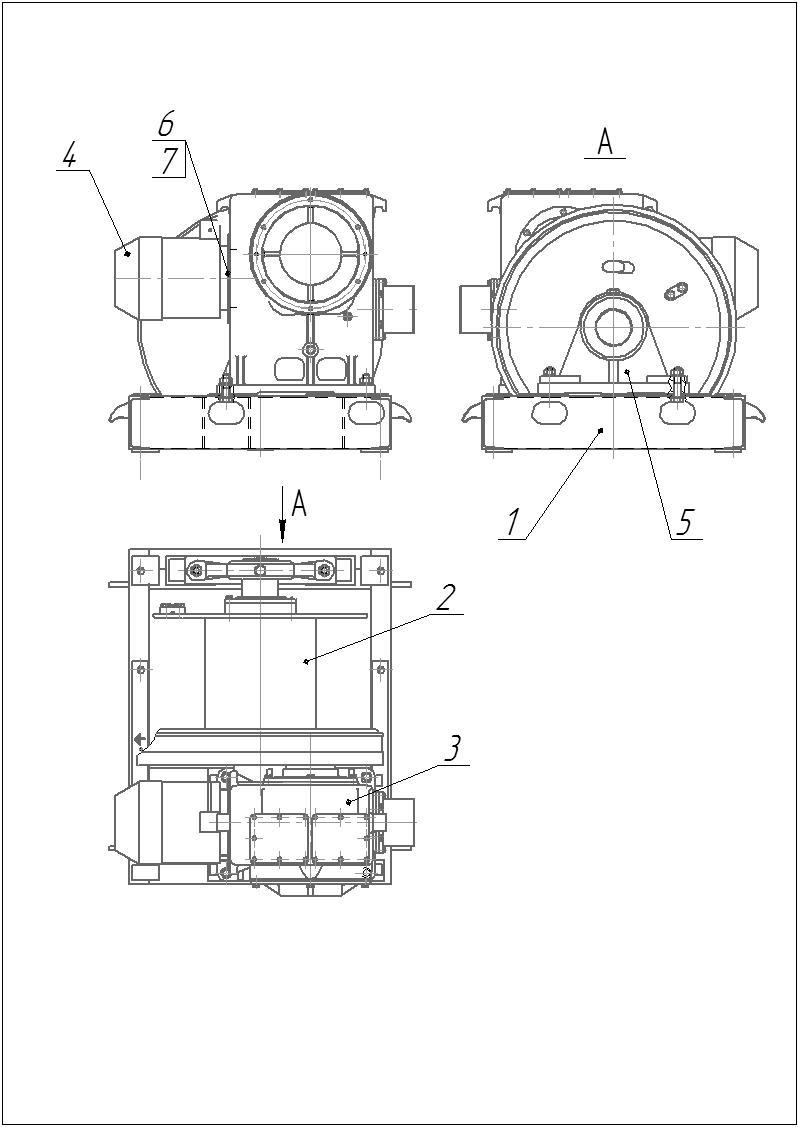 Рис. 1  Лебедка  ЛМ-140Рис. 1  Лебедка  ЛМ-140Рис. 1  Лебедка  ЛМ-140Рис. 1  Лебедка  ЛМ-140Рис. 1  Лебедка  ЛМ-140Рис. 1  Лебедка  ЛМ-140Рис. 1  Лебедка  ЛМ-140Подп. и датаРис. 1  Лебедка  ЛМ-140Рис. 1  Лебедка  ЛМ-140Рис. 1  Лебедка  ЛМ-140Рис. 1  Лебедка  ЛМ-140Рис. 1  Лебедка  ЛМ-140Рис. 1  Лебедка  ЛМ-140Рис. 1  Лебедка  ЛМ-140Инв. № дубл.Рис. 1  Лебедка  ЛМ-140Рис. 1  Лебедка  ЛМ-140Рис. 1  Лебедка  ЛМ-140Рис. 1  Лебедка  ЛМ-140Рис. 1  Лебедка  ЛМ-140Рис. 1  Лебедка  ЛМ-140Рис. 1  Лебедка  ЛМ-140Взам. инв. №Рис. 1  Лебедка  ЛМ-140Рис. 1  Лебедка  ЛМ-140Рис. 1  Лебедка  ЛМ-140Рис. 1  Лебедка  ЛМ-140Рис. 1  Лебедка  ЛМ-140Рис. 1  Лебедка  ЛМ-140Рис. 1  Лебедка  ЛМ-140Подп. и датаРис. 1  Лебедка  ЛМ-140Рис. 1  Лебедка  ЛМ-140Рис. 1  Лебедка  ЛМ-140Рис. 1  Лебедка  ЛМ-140Рис. 1  Лебедка  ЛМ-140Рис. 1  Лебедка  ЛМ-140Рис. 1  Лебедка  ЛМ-140Инв. № подл.Рис. 1  Лебедка  ЛМ-140Рис. 1  Лебедка  ЛМ-140Рис. 1  Лебедка  ЛМ-140Рис. 1  Лебедка  ЛМ-140Рис. 1  Лебедка  ЛМ-140Рис. 1  Лебедка  ЛМ-140Рис. 1  Лебедка  ЛМ-140Инв. № подл.ЛМ-140.00.00.000 РЭЛистИнв. № подл.ЛМ-140.00.00.000 РЭЛистИнв. № подл.ЛМ-140.00.00.000 РЭ12Инв. № подл.Изм.Лист№ докум.Подп.ДатаЛМ-140.00.00.000 РЭ12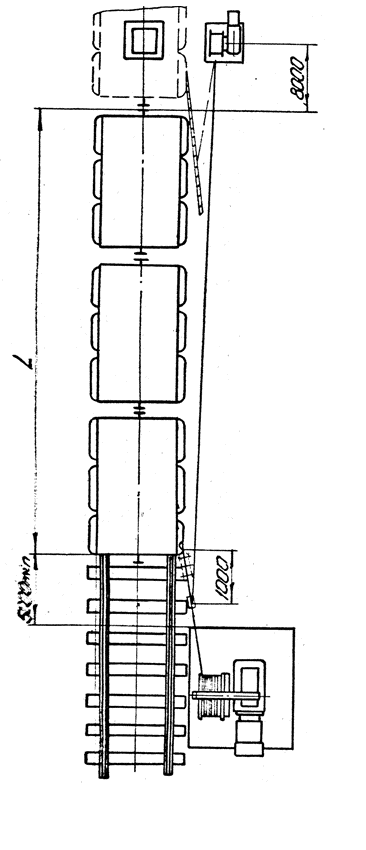 Рис. 2Рис. 2Рис. 2Рис. 2Рис. 2Рис. 2Рис. 2Подп. и датаРис. 2Рис. 2Рис. 2Рис. 2Рис. 2Рис. 2Рис. 2Инв. № дубл.Рис. 2Рис. 2Рис. 2Рис. 2Рис. 2Рис. 2Рис. 2Взам. инв. №Рис. 2Рис. 2Рис. 2Рис. 2Рис. 2Рис. 2Рис. 2Подп. и датаРис. 2Рис. 2Рис. 2Рис. 2Рис. 2Рис. 2Рис. 2Инв. № подл.Рис. 2Рис. 2Рис. 2Рис. 2Рис. 2Рис. 2Рис. 2Инв. № подл.ЛМ-140.00.00.000 РЭЛистИнв. № подл.ЛМ-140.00.00.000 РЭЛистИнв. № подл.ЛМ-140.00.00.000 РЭ13Инв. № подл.Изм.Лист№ докум.Подп.ДатаЛМ-140.00.00.000 РЭ13Наименование смазываемого узла, деталиМесто смазкиРасход смазкиРекомендуемая смазкаМарка заменителяСпособ смазкиПериодичностьсмазкиРедукторПодшипники, зубчатые передачи32 л.Трансмиссионное автомобильное ТАП-15ВНитролТУ 38.101.529-75окунаниеодин раз в месяцБарабанВнутренние зацепление1,7 л.Литол ГОСТ21150-75-ручная набивкаодин раз в месяцБарабанПодшипники барабана0,5 л.Литол ГОСТ21150-75-шприцодин раз в месяц